Печатное средство массовой информации органов местного самоуправления муниципального образования Войсковицкое сельское поселение Гатчинского муниципального района Ленинградской области – печатное изданиеСОВЕТ ДЕПУТАТОВМУНИЦИПАЛЬНОГО ОБРАЗОВАНИЯВОЙСКОВИЦКОЕ СЕЛЬСКОЕ ПОСЕЛЕНИЕ
  ГАТЧИНСКОГО МУНИЦИПАЛЬНОГО РАЙОНАЛЕНИНГРАДСКОЙ ОБЛАСТИТРЕТИЙ СОЗЫВРЕШЕНИЕ15 ноября 2018г.                                           					                                                               №34В соответствии с Федеральным законом от 06 октября 2003 года № 131-ФЗ «Об общих принципах организации местного самоуправления в Российской Федерации»,  главой 32 части второй Налогового кодекса  Российской Федерации, Законом Ленинградской области от 29.10.2015 №102-оз «О единой дате начала применения на территории Ленинградской области порядка определения налоговой базы по налогу на имущество физических лиц исходя из кадастровой стоимости объектов налогообложения», руководствуясь Уставом МО Войсковицкое сельское поселение Гатчинского муниципального района Ленинградской области, Совет депутатов муниципального образования Войсковицкое сельское поселение Гатчинского муниципального района Ленинградской области РЕШИЛ:Установить и ввести в действие с 1 января 2019 года  на  территории муниципального образования Войсковицкое сельское поселение Гатчинского муниципального района Ленинградской области налог на имущество физических лиц (далее – налог).Налогоплательщиками налога признаются физические лица, обладающие правом  собственности на имущество, признаваемое объектом налогообложения в соответствии со статьёй 401 Налогового кодекса Российской Федерации. Объектами налогообложения является расположенное в пределах муниципального образования Войсковицкое сельское поселение Гатчинского муниципального района Ленинградской области следующее имущество:1) жилой дом;2) квартира, комната;3) гараж, машино-место;4) единый недвижимый комплекс;5) объект незавершенного строительства;6) иные здание, строение, сооружение, помещение.2.2. Дома и жилые строения, расположенные на земельных участках, предоставленных для ведения личного подсобного, дачного хозяйства, огородничества, садоводства, индивидуального жилищного строительства, относятся к жилым домам.2.3. Не признается объектом налогообложения имущество, входящее в состав общего имущества многоквартирного дома.3. Налоговая база в отношении объектов налогообложения определяется исходя из кадастровой стоимости объекта налогообложения.4. Налоговая база определяется в отношении каждого объекта налогообложения как его кадастровая стоимость, указанная в Едином государственном реестре недвижимости по состоянию на 1 января года, являющегося налоговым периодом, с учетом особенностей, предусмотренных статьёй 403 Налогового кодекса Российской Федерации.4.1. Налоговая база в отношении квартиры, части жилого дома определяется как ее кадастровая стоимость, уменьшенная на величину кадастровой стоимости 20 квадратных метров общей площади этой квартиры, части жилого дома.4.2. Налоговая база в отношении комнаты, части квартиры определяется как ее кадастровая стоимость, уменьшенная на величину кадастровой стоимости 10 квадратных метров площади этой комнаты, части квартиры.4.3.  Налоговая база в отношении жилого дома определяется как его кадастровая стоимость, уменьшенная на величину кадастровой стоимости 50 квадратных метров общей площади этого жилого дома.4.4.  Налоговая база в отношении единого недвижимого комплекса, в состав которого входит хотя бы один жилой дом, определяется как его кадастровая стоимость, уменьшенная на один миллион рублей.4.5. В случае, если при применении налоговых вычетов, предусмотренных пунктами 4.1.-4.4., налоговая база принимает отрицательное значение, в целях исчисления налога такая налоговая база принимается равной нулю.5. Налоговым периодом признается календарный год.6. На территории муниципального образования Войсковицкое сельское поселение Гатчинского муниципального района Ленинградской области устанавливаются следующие ставки налога на имущество физических лиц исходя из кадастровой стоимости объекта налогообложения:7. Установить, что для граждан, имеющих в собственности имущество, являющееся объектом налогообложения на территории муниципального образования Войсковицкое сельское поселение Гатчинского муниципального района Ленинградской области, льготы, установленные в соответствии со статьей 407 Налогового кодекса Российской Федерации, действуют в полном объеме.8. Сумма налога исчисляется налоговыми органами по истечении налогового периода отдельно по каждому объекту налогообложения как соответствующая налоговой ставке процентная доля налоговой базы с учетом особенностей, установленных статьей 408 Налогового кодекса Российской Федерации.9. Налог подлежит уплате налогоплательщиками в срок не позднее 1 декабря года, следующего за истекшим налоговым периодом.10. Налог уплачивается по месту нахождения объекта налогообложения на основании налогового уведомления, направляемого налогоплательщику налоговым органом.10.1. Направление налогового уведомления допускается не более чем за три налоговых периода, предшествующих календарному году его направления.10.2. Налогоплательщик уплачивает налог не более чем за три налоговых периода, предшествующих календарному году направления налогового уведомления.Настоящее решение подлежит официальному опубликованию в печатном издании «Войсковицкий вестник» и размещению на официальном сайте муниципального образования Войсковицкое сельское поселение.Настоящее решение вступает в силу с 1 января 2019 года.Глава муниципального образования  	   		          	                                                                                    Р.А.  АлёхинСОВЕТ ДЕПУТАТОВМУНИЦИПАЛЬНОГО ОБРАЗОВАНИЯВОЙСКОВИЦКОЕ СЕЛЬСКОЕ ПОСЕЛЕНИЕ
  ГАТЧИНСКОГО МУНИЦИПАЛЬНОГО РАЙОНАЛЕНИНГРАДСКОЙ ОБЛАСТИТРЕТИЙ СОЗЫВРЕШЕНИЕ15  ноября  2018 г.                                          					                                                                № 35В соответствии с главой 31 Налогового кодекса Российской Федерации, подпунктом 2 пункта 1 статьи 14 Федерального закона от 06.10.2003 N 131-ФЗ "Об общих принципах организации местного самоуправления в Российской Федерации", Уставом МО Войсковицкое сельское поселение Гатчинского муниципального района Ленинградской области,  Совет депутатов муниципального образования  Войсковицкое сельское поселение Гатчинского муниципального района Ленинградской области РЕШИЛ:1. Установить на территории МО Войсковицкое сельское поселение земельный налог, установить ставки, порядок и сроки уплаты земельного налога за земли, находящиеся в пределах границ муниципального образования Войсковицкое сельское поселение Гатчинского муниципального района Ленинградской области на 2019 год.2. Налогоплательщиками налога признаются организации и физические лица, обладающие земельными участками, признаваемые объектом налогообложения в соответствии со статьей 389 Налогового кодекса Российской Федерации, на праве собственности, праве постоянного (бессрочного) пользования или праве пожизненного наследуемого владения в пределах границ МО Войсковицкое сельское поселение.3. Объектом налогообложения признаются земельные участки, расположенные в пределах территории муниципального образования Войсковицкое сельское поселение Гатчинского муниципального района Ленинградской области.4. Установить, что налоговая база определяется как кадастровая стоимость земельных участков, признаваемых объектом налогообложения в соответствии со статьей 389 Налогового кодекса  Российской Федерации, и определяется в отношении каждого земельного участка как его кадастровая стоимость по состоянию на 1  января года являющегося налоговым периодом.В отношении земельного участка, образованного в течение налогового периода, налоговая база в данном налоговом периоде определяется как его кадастровая стоимость на день внесения в Единый государственный реестр недвижимости сведений, являющихся основанием для определения кадастровой стоимости такого земельного участка.Изменение кадастровой стоимости земельного участка вследствие изменения качественных и (или) количественных характеристик земельного участка учитывается при определении налоговой базы со дня внесения в Единый государственный реестр недвижимости сведений, являющихся основанием для определения кадастровой стоимости.В случае изменения кадастровой стоимости земельного участка вследствие исправления технической ошибки в сведениях Единого государственного реестра недвижимости о величине кадастровой стоимости, а также в случае уменьшения кадастровой стоимости в связи с исправлением ошибок, допущенных при определении кадастровой стоимости, пересмотром кадастровой стоимости по решению комиссии по рассмотрению споров о результатах определения кадастровой стоимости или решению суда в случае недостоверности сведений, использованных при определении кадастровой стоимости, сведения об измененной кадастровой стоимости, внесенные в Единый государственный реестр недвижимости, учитываются при определении налоговой базы начиная с даты начала применения для целей налогообложения сведений об изменяемой кадастровой стоимости.В случае изменения кадастровой стоимости земельного участка на основании установления его рыночной стоимости по решению комиссии по рассмотрению споров о результатах определения кадастровой стоимости или решению суда сведения о кадастровой стоимости, установленной решением указанной комиссии или решением суда, внесенные в Единый государственный реестр недвижимости, учитываются при определении налоговой базы начиная с даты начала применения для целей налогообложения кадастровой стоимости, являющейся предметом оспаривания.Налогоплательщики-организации определяют налоговую базу самостоятельно на основании сведений Единого государственного реестра недвижимости о каждом земельном участке, принадлежащем им на праве собственности или праве постоянного (бессрочного) пользования. Для налогоплательщиков - физических лиц налоговая база определяется налоговыми органами на основании сведений, которые представляются в налоговые органы органами, осуществляющими государственный кадастровый учет и государственную регистрацию прав на недвижимое имущество.     Налоговая база уменьшается на величину кадастровой стоимости 600 квадратных метров площади земельного участка, находящегося в собственности, постоянном (бессрочном) пользовании или пожизненном наследуемом владении налогоплательщиков, относящихся к одной из следующих категорий:1) Героев Советского Союза, Героев Российской Федерации, полных кавалеров ордена Славы;2) инвалидов I и II групп инвалидности;3) инвалидов с детства, детей-инвалидов;4) ветеранов и инвалидов Великой Отечественной войны, а также ветеранов и инвалидов боевых действий;5) физических лиц, имеющих право на получение социальной поддержки в соответствии с Законом Российской Федерации "О социальной защите граждан, подвергшихся воздействию радиации вследствие катастрофы на Чернобыльской АЭС" (в редакции Закона Российской Федерации от 18 июня 1992 года N 3061-1), в соответствии с Федеральным законом от 26 ноября 1998 года N 175-ФЗ "О социальной защите граждан Российской Федерации, подвергшихся воздействию радиации вследствие аварии в 1957 году на производственном объединении "Маяк" и сбросов радиоактивных отходов в реку Теча" и в соответствии с Федеральным законом от 10 января 2002 года N 2-ФЗ "О социальных гарантиях гражданам, подвергшимся радиационному воздействию вследствие ядерных испытаний на Семипалатинском полигоне";6) физических лиц, принимавших в составе подразделений особого риска непосредственное участие в испытаниях ядерного и термоядерного оружия, ликвидации аварий ядерных установок на средствах вооружения и военных объектах;7) физических лиц, получивших или перенесших лучевую болезнь или ставших инвалидами в результате испытаний, учений и иных работ, связанных с любыми видами ядерных установок, включая ядерное оружие и космическую технику;8) пенсионеров, получающих пенсии, назначаемые в порядке, установленном пенсионным законодательством, а также лиц, достигших возраста 60 и 55 лет (соответственно мужчины и женщины), которым в соответствии с законодательством Российской Федерации выплачивается ежемесячное пожизненное содержание;9) физических лиц, соответствующих условиям, необходимым для назначения пенсии в соответствии с законодательством Российской Федерации, действовавшим на 31 декабря 2018 года.5.    Установить налоговые ставки в следующих размерах:5.1.  0,3 процента в отношении земельных участков:- отнесенных к землям сельскохозяйственного назначения или к землям в составе зон сельскохозяйственного использования  в населенных пунктах и используемых  для сельскохозяйственного производства;- занятых жилищным фондом и объектами инженерной инфраструктуры жилищно-коммунального комплекса (за исключением доли в праве на земельный участок приходящейся на объект, не относящийся к жилищному фонду и к объектам инженерной инфраструктуры жилищно-коммунального комплекса) или приобретенных (предоставленных) для жилищного строительства;- приобретенных (предоставленных) для личного подсобного хозяйства, садоводства, огородничества или животноводства;5.2.  1,5 процента в отношении прочих земельных участков.6.    Налоговым периодом признается календарный год.7. Налогоплательщики - физические лица уплачивают налог на основании налогового уведомления, направленного налоговым органом.Установить срок уплаты налога для налогоплательщиков - физических лиц не позднее 1 декабря года, следующего за истекшим налоговым периодом.8. Установить,  что для налогоплательщиков-организаций отчетными периодами признаются первый квартал, второй квартал и третий квартал календарного года.В течение налогового периода налогоплательщики - организации уплачивают авансовые платежи не позднее последнего числа месяца, следующего за истекшим отчетным периодом, определяют сумму авансовых платежей по налогам самостоятельно.9.Налогоплательщики-организации налоговые декларации представляют не позднее 1 февраля года, следующего за истекшим налоговым периодом.10. Установить срок уплаты налога для налогоплательщиков - организаций  не позднее 1 февраля года, следующего за истекшим налоговым периодом.11.  Установить, что для налогоплательщиков - организаций  являющихся   объектом   налогообложения   на   территории МО Войсковицкое сельское поселение, льготы, установленные в соответствии со статьей 395 Налогового кодекса Российской Федерации, действуют в полном объеме.        Налогоплательщики - физические лица, имеющие право на налоговые льготы, в том числе в виде уменьшения налоговой базы на не облагаемую налогом сумму, установленные законодательством о налогах и сборах, представляют в налоговый орган по своему выбору заявление о предоставлении налоговой льготы, а также вправе представить документы, подтверждающие право налогоплательщика на налоговую льготу.         Подтверждение права налогоплательщика на налоговую льготу осуществляется в порядке, аналогичном порядку, предусмотренному пунктом 3 статьи 361.1 Налогового  Кодекса РФ. 12. Решение подлежит официальному опубликованию в печатном издании «Войсковицкий вестник» и на официальном сайте МО Войсковицкое сельское поселение «войсковицкое.рф» в информационно-телекоммуникационной сети «Интернет». 13.  Настоящее решение вступает в силу с 1 января 2019 года.Глава  муниципального образования					                                                               Р.А. Алёхин СОВЕТ  ДЕПУТАТОВМУНИЦИПАЛЬНОГО  ОБРАЗОВАНИЯВОЙСКОВИЦКОЕ СЕЛЬСКОЕ ПОСЕЛЕНИЕГАТЧИНСКОГО  МУНИЦИПАЛЬНОГО  РАЙОНАЛЕНИНГРАДСКОЙ ОБЛАСТИТРЕТИЙ СОЗЫВРЕШЕНИЕ15  ноября  2018 г.								                                                          №39
О внесении изменений и дополнений в решение совета депутатов от 30.10.2017г. №39 «Об утверждении Правил благоустройства территории МО Войсковицкое сельское поселение Гатчинского муниципального района Ленинградской области»В соответствии с Федеральным законом  от 06.10.2003 года №131-ФЗ «Об общих принципах организации местного самоуправления в Российской Федерации», Федеральным законом от 29.12.2017г. №463 «О внесении изменений в Федеральный закон "Об общих принципах организации местного самоуправления в Российской Федерации" и отдельные законодательные акты Российской Федерации», Приказом комитета по архитектуре и градостроительству Ленинградской области от 30.05.2005г. №16 «Об утверждении примерных Правил внешнего благоустройства городских и сельских поселений Ленинградской области»,  областным законом Ленинградской области от 02.07.2003 года №47-оз «Об административных правонарушениях», руководствуясь Уставом МО Войсковицкое сельское поселение, учитывая протокол по результатам публичных слушаний по проекту изменений и дополнений в Правила благоустройства территории МО Войсковицкое сельское поселение Гатчинского муниципального района Ленинградской области от 17.10.2018г., Совет депутатов муниципального образования  Войсковицкое сельское поселение Гатчинского муниципального района Ленинградской области РЕШИЛ:1. Внести в Правила благоустройства территории МО Войсковицкое сельское поселение Гатчинского муниципального района Ленинградской области, утвержденные решением совета депутатов от 30.10.2017г. №39 (далее – Правила) следующих изменения и дополнения:1.1. абзац 4 пункта 1.3. раздела 1 «Общие положения» Правил   изложить в следующей редакции: « - благоустройство территории - деятельность по реализации комплекса мероприятий, установленного правилами благоустройства территории муниципального образования, направленная на обеспечение и повышение комфортности условий проживания граждан, по поддержанию и улучшению санитарного и эстетического состояния территории муниципального образования, по содержанию территорий населенных пунктов и расположенных на таких территориях объектов, в том числе территорий общего пользования, земельных участков, зданий, строений, сооружений, прилегающих территорий»;1.2. абзац 48 пункта 1.3. раздела 1 «Общие положения» Правил  изложить в следующей редакции: « - прилегающая территория - территория общего пользования, которая прилегает к зданию, строению, сооружению, земельному участку в случае, если такой земельный участок образован, и границы которой определены правилами благоустройства территории муниципального образования в соответствии с порядком, установленным законом субъекта Российской Федерации»;1.3. пункт 1.3 раздела 1 «Общие положения» Правил дополнить абзацем 60 следующего содержания: « - элементы благоустройства - декоративные, технические, планировочные, конструктивные устройства, элементы озеленения, различные виды оборудования и оформления, в том числе фасадов зданий, строений, сооружений, малые архитектурные формы, некапитальные нестационарные строения и сооружения, информационные щиты и указатели, применяемые как составные части благоустройства территории».1.4. Раздел 3.12 Правил изложить в следующей редакции:«3.12. Размещение и эксплуатация рекламных и информационных конструкций 3.12.1. Установка и эксплуатация рекламных конструкций осуществляется в соответствии с требованиями Федерального закона «О рекламе». 3.12.2. Владельцу рекламной конструкции необходимо содержать рекламную конструкцию и ее электроустановку в надлежащем техническом состоянии и внешнем виде, своевременно производить текущий ремонт и восстановление рекламной конструкции. 3.12.3. Архитектурное решение рекламных конструкций, размещаемых на фасаде здания, должно сочетаться с архитектурным решением других размещаемых рекламных конструкций и вывесок, не загораживать окна, витражи и элементы архитектурного декора. 3.12.4. Информационные конструкции (вывески), содержащие сведения о профиле деятельности организации, индивидуального предпринимателя и (или) виде реализуемых ими товаров, оказываемых услуг и (или) их наименование (фирменное наименование, коммерческое обозначение, изображение товарного знака, знака обслуживания) в целях извещения неопределенного круга лиц о фактическом местоположении (месте осуществления деятельности) данной организации, индивидуального предпринимателя, размещаются на внешних поверхностях зданий, строений, сооружений. 3.12.5. На внешних поверхностях одного здания, строения, сооружения организация, индивидуальный предприниматель вправе установить не более одной информационной конструкции, указанной в пункте 3.12.4. настоящих Правил, одного из следующих типов: - настенная конструкция (конструкция вывесок располагается параллельно к поверхности фасадов объектов и (или) их конструктивных элементов); - витринная конструкция (конструкция вывесок располагается в витрине, на внешней и (или) с внутренней стороны остекления витрины объектов). 3.12.6. Организации, индивидуальные предприниматели осуществляют размещение информационных конструкций, указанных пункте 3.12.5. настоящих Правил, на плоских участках фасада, свободных от архитектурных элементов, в пределах площади внешних поверхностей объекта, соответствующей физическим размерам занимаемых данными организациями, индивидуальными предпринимателями помещений. 3.12.7. При размещении на одном фасаде объекта одновременно вывесок нескольких организаций, индивидуальных предпринимателей указанные вывески размещаются в один высотный ряд на единой горизонтальной линии (на одном уровне, высоте). 3.12.8. Максимальный размер настенных конструкций, размещаемых организациями, индивидуальными предпринимателями на внешних поверхностях зданий, строений, сооружений, не должен превышать: - по высоте - 0,40 м для 1-этажных объектов, - 1,0 м для объектов, имеющих 2 и более этажей, - по длине - 80 процентов от длины фасада, соответствующей занимаемым данными организациями, индивидуальными предпринимателями помещениям, но не более 5 м для единичной конструкции. 3.12.9. Витринные конструкции размещаются в витрине, на внешней и (или) с внутренней стороны остекления витрины объектов в соответствии со следующими требованиями: максимальный размер витринных конструкций (включая электронные носители - экраны), размещаемых в витрине, а также с внутренней стороны остекления витрины, не должен превышать половины размера остекления витрины по высоте и половины размера остекления витрины по длине. 3.12.10. Информационные конструкции (вывески), содержащие сведения, размещаемые в случаях, предусмотренных Законом Российской федерации от 07.02.1992 № 2300-1 «О защите прав потребителей» (фирменное наименование (наименование) организации, место её нахождения (адрес), режим её работы) размещаются на доступном для обозрения месте плоских участков фасада, свободных от архитектурных элементов, непосредственно у входа (справа или слева) в здание, строение, сооружение или помещение или на входных дверях в помещение, в котором фактически находится (осуществляет деятельность) организация или индивидуальный предприниматель, сведения о котором содержатся в данной информационной конструкции. 3.12.11. Для одной организации, индивидуального предпринимателя на одном объекте может быть установлена одна информационная конструкция (вывеска), указанная в пункте 3.12.10 настоящих Правил. 3.12.12. Расстояние от уровня земли (пола входной группы) до верхнего края информационной конструкции (вывески) не должно превышать 2 м. 3.12.13. Допустимый размер информационной конструкции (вывески), указанной в пункте 3.12.10 настоящих Правил, составляет: - не более 0,40 м по длине; - не более 0,60 м по высоте. 3.12.14. Получение разрешения на установку информационных конструкций (вывесок), указанных в пунктах 3.12.4 и 3.12.10, не требуется. Для установки указанных информационных конструкций необходимо получить согласование места размещения и внешнего вида информационной конструкции в Комитете архитектуры администрации Гатчинского муниципального района, зарегистрировать информационную конструкцию и оформить паспорт информационной конструкции в порядке, установленном правовым актом администрации Гатчинского муниципального района.»1.5. дополнить Правила разделом 3.12-1 следующего содержания:«3.12-1 Требования к размещению опор сотовой связи. 3.12-1.1. Установка опор сотовой связи не должна приводить к нарушению нормативно-правовых актов в области санитарно-эпидемиологического благополучия населения, защиты экологии и окружающей среды, в области регулирования зон с особыми условиями использования территории, безопасности дорожного движения, противопожарных норм и других нормативно-правовых актов. 3.12-1.2. Не допускается размещение опор сотовой связи в границах территорий объектов культурного наследия, охранных и защитных зонах объектов культурного наследия, в границах объектов всемирного наследия.3.12-1.3. Не допускается размещение опор сотовой связи на расстояниях менее чем 1,5 длины опор от расположенных рядом зданий, строений, сооружений.3.12-1.4. Не допускается размещение опор сотовой связи в прибрежных защитных полосах водных объектов. 3.12-1.5. Не допускается размещение опор сотовой связи в охранных зонах инженерных коммуникаций. 3.12-1.6. Не допускается размещение опор сотовой связи на территориях общественных пространств (свободных от транспорта территорий общего пользования, в том числе пешеходных зон, площадей, улиц, скверов, бульваров, а также наземных, подземных, надземных частей зданий и сооружений (галереи, пассажи, атриумы и другие), специально предназначенных для использования неограниченным кругом лиц в целях досуга, проведения массовых мероприятий, организации пешеходных потоков на территориях объектов массового посещения общественного, делового назначения, объектов пассажирского транспорта)».Опубликовать настоящее решение в газете «ВОЙСКОВИЦКИЙ ВЕСТНИК» и разместить на официальном сайте муниципального образования Войсковицкое сельское поселение.Настоящее решение вступает в силу со дня его официального опубликования в печатном издании  «ВОЙСКОВИЦКИЙ ВЕСТНИК».Контроль исполнения настоящего решения возложить на постоянную комиссию совета депутатов МО Войсковицкое сельское поселение по вопросам жилищно-коммунального хозяйства, строительства и благоустройства.Глава муниципального образования					                                                                Р.А. АлехинСОВЕТ  ДЕПУТАТОВМУНИЦИПАЛЬНОГО  ОБРАЗОВАНИЯВОЙСКОВИЦКОЕ СЕЛЬСКОЕ ПОСЕЛЕНИЕГАТЧИНСКОГО  МУНИЦИПАЛЬНОГО  РАЙОНАЛЕНИНГРАДСКОЙ ОБЛАСТИТРЕТИЙ СОЗЫВРЕШЕНИЕ15 ноября 2018г.                                                                                                                                                                                                    №40Об утверждении Положения о порядке возмещения расходов, связанных с осуществлением  депутатской деятельности  депутатам Войсковицкого сельского поселения Гатчинского муниципального района Ленинградской области, осуществляющим свои полномочия на непостоянной основе	В соответствии с Федеральным законом от 06 октября . № 131-ФЗ «Об общих принципах  организации  местного самоуправления в Российской Федерации»,  руководствуясь Уставом  муниципального  образования  Войсковицкое сельское  поселение, в целях обеспечения деятельности Совета депутатов муниципального образования и возмещения расходов, связанных с осуществлением депутатских полномочий депутатами Совета депутатов, исполняющих свои обязанности на непостоянной основе, Совет депутатов муниципального образования  Войсковицкое сельское поселение Гатчинского муниципального района Ленинградской области РЕШИЛ:1.Утвердить Положение о порядке возмещения расходов, связанных с осуществлением  депутатской деятельности  депутатам Войсковицкого сельского поселения Гатчинского муниципального района Ленинградской области, осуществляющим свои полномочия на непостоянной основе согласно приложению.2. Настоящее решение вступает в силу со дня его официального опубликования.3.Настоящее решение  подлежит официальному опубликованию в печатном издании «ВОЙСКОВИЦКИЙ ВЕСТНИК» и размещению на официальном сайте муниципального образования Войсковицкого сельского поселения Гатчинского муниципального района Ленинградской области в информационно-телекоммуникационной сети «Интернет».Глава муниципального образования				                                             	                           Р.А. Алехин       Приложение  к решению совета депутатов Войсковицкого сельского поселения  от 15.11.2018 года № 40Положение о порядке возмещения расходов, связанных с осуществлением депутатской деятельности депутатам Войсковицкого сельского поселения Гатчинского муниципального района Ленинградской области, осуществляющим свои полномочия на непостоянной основеРаздел 1. Общие положения1.1. Настоящее Положение о порядке возмещения расходов, связанных с осуществлением депутатской деятельности депутатам Войсковицкого сельского поселения, осуществляющим свои полномочия на непостоянной основе (далее – Положение) устанавливает порядок и сроки возмещения расходов, связанных с осуществлением депутатской деятельности депутатам Войсковицкого сельского поселения, осуществляющим свои полномочия на непостоянной основе (далее – депутаты, депутат).1.2. Деятельность депутата осуществляется в формах, предусмотренных Уставом Войсковицкого сельского поселения.1.3. Депутату ежемесячно возмещаются документально подтвержденные расходы, связанные с осуществлением его полномочий, в соответствии с федеральным  и областным законодательством, Уставом Войсковицкого сельского поселения   и настоящим Положением.Под документально подтвержденными расходами понимаются затраты, подтвержденные документами, оформленными в соответствии с законодательством Российской Федерации, и (или) документами, косвенно подтверждающими произведенные расходы (в том числе проездными документами, отчетом о выполненной работе в соответствии с договором).Депутату возмещаются следующие расходы, связанные с осуществлением депутатской деятельности:1.3.1. На оплату услуг связи (междугородняя связь, мобильная связь, предоставление доступа к информационно-телекоммуникационной сети «Интернет»). 1.3.2. На оплату почтовых услуг.1.3.3. На приобретение канцелярских товаров.1.3.4. На оплату транспортных услуг (проезд в городском общественном транспорте на территории Гатчинского муниципального района, Ленинградской области, г.Санкт-Петербурга).Депутат, использующий общественный транспорт для осуществления своих полномочий, предоставляет в администрацию Войсковицкого сельского поселения  документы, подтверждающие проезд на общественном транспорте.1.3.5. На приобретение горюче-смазочных материалов для использования личного автотранспортного средства (легкового автомобиля).Возмещение расходов, связанных с осуществлением депутатом своей депутатской деятельности депутатам, при использовании им личного автотранспортного средства (легкового автомобиля) производится в следующих случаях:а) для участия в заседаниях  (Гатчинский район, Ленинградская область, г.Санкт-Петербург);б) для участия в депутатских слушаниях;в) для выполнения поручений  Совета депутатов;г) для работы в избирательном округе, встреч с избирателями.1.4. Депутат не вправе пользоваться материалами и услугами, приобретенными за счет средств бюджета  Войсковицкого сельского поселения, в целях, не связанных с осуществлением депутатской деятельности.1.5. Расходы депутата, а также принятие решения о размере возмещения или об отказе в возмещении осуществляются на основе принципов добросовестности, разумности и справедливости, результативности использования средств бюджета Войсковицкого сельского поселения.1.6.Депутату Совета депутатов, не принимавшему участие в работе Совета депутатов, заседании постоянной депутатской комиссии (если он избран в состав комиссии) без уважительной причины, компенсация не выплачивается. К уважительным причинам относятся: командировка, болезнь, учеба, отпуск с выездом за пределы поселения. Для подтверждения отсутствия по уважительной причине депутатом Совета депутатов представляются соответствующие документы председателю Совета депутатов.Раздел 2. Источники  финансирования   и   размер  возмещения расходов.2.1. Финансирование выплат по возмещению расходов, связанных с осуществлением депутатской деятельности, (далее – расходы) осуществляется за счет средств бюджета Войсковицкого сельского поселения, предусмотренных на обеспечение деятельности Совета депутатов  на текущий финансовый год в пределах лимитов бюджетных обязательств.Размер возмещения расходов депутатам устанавливается на очередной финансовой год одновременно с принятием бюджета  Войсковицкого сельского поселения.Лимит бюджетных ассигнований, определенных для одного депутата, не может использоваться другим депутатом.2.2. Депутату возмещаются расходы только после предоставления подлинников (оригиналов) документов, указанных в разделе 3 настоящего Положения, подтверждающие фактические расходы депутата.2.3. Депутат вправе полностью либо частично (на определенный период времени) отказаться от выплаты денежных средств по возмещению расходов, для чего подает личное заявление на имя главы Войсковицкого сельского поселения. Увеличение либо уменьшение размеров выплаты в течение финансового года не допускается.2.4. Предельная сумма расходов, подлежащая ежемесячному возмещению, не может составлять более 1000 рублей на одного депутата в месяц.2.6. В случае предъявления депутатом расходов, подлежащих возмещению в текущем месяце на сумму, превышающую установленную п. 2.4. настоящего раздела, расходы  возмещаются в последующих периодах с учетом пункта 2.4. настоящего раздела.2.7. Возмещение расходов в иных формах, кроме предусмотренных настоящим Положением, запрещается.Раздел 3. Порядок возмещения расходов 3.1. До 10-го числа месяца, следующего за отчетным, депутаты представляют заявление на имя главы Войсковицкого сельского поселения (Приложение 1 к настоящему Положению) и письменный отчет по утвержденной форме о фактически затраченных средствах на осуществление расходов, связанных с депутатской деятельностью (Приложение 2 к настоящему Положению).Заявление и письменный отчет предоставляются в одном экземпляре. К заявлению должны быть приложены подлинники (оригиналы) документов, подтверждающих расходы, которыми являются: кассовые чеки, товарные чеки, квитанции к приходно-кассовому ордеру и бланки строгой отчетности, приравненные к кассовым чекам, накладные на отпуск товаров, акты выполненных работ, оказанных услуг, балансовый отчет компании - оператора мобильной связи, проездные документы и иные документы.В кассовом чеке должны быть четко пропечатаны наименование продавца, его ИНН, номер кассовой машины, дата, сумма.В товарном чеке должны быть: дата, совпадающая с датой в кассовом чеке, наименование организации, наименование товара, его количество, цена, сумма цифрами и прописью, подпись продавца и печать организации.Для компенсации расходов за пользование мобильной связью депутат представляет документ, подтверждающий регистрацию на его имя номера телефона, по которому производится возмещение расходов.Для компенсации расходов на приобретение горюче-смазочных материалов для личного автотранспортного средства (легкового автомобиля) к отчету прикладывается маршрутный лист поездок с указанием марки автомобиля, расхода топлива и суммы к возмещению по форме (Приложение 1 к отчету о фактических затраченных средствах на осуществление расходов, связанных с депутатской деятельностью), копия свидетельства о регистрации личного автотранспортного средства (легкового автомобиля) (заверяется в установленном порядке или представляется с предъявлением оригинала).3.2. Ответственность за достоверность и (или) подлинность представленных депутатом документов возлагается непосредственно на депутата.3.3. Поступившее в администрацию Войсковицкого сельского поселения  заявление депутата, согласованное с главой Войсковицкого сельского поселения, с приложенными документами и отчет о фактически затраченных средствах на осуществление расходов (далее – документы на возмещение расходов) регистрируются специалистом  администрации, ответственным за работу с советом депутатов в день поступления в журнале регистрации заявлений на возмещение расходов депутатам. Постоянная  депутатская комиссия по вопросам бюджетной и экономической политике  рассматривает на своем заседании представленные депутатом документы и принимает решение. Решение постоянной комиссии оформляется в виде заключения, содержащего выводы об обосновании и необходимости произведенных расходов, осуществленных депутатом, с учетом требований настоящего Положения, о наличии или об отсутствии оснований для отказа депутату в возмещении расходов с обоснованием причин, о размере, подлежащих возмещению расходов.  Заключение  комиссии по вопросам бюджетной и экономической политике подписывается всеми её членами и направляется в бюджетный отдел администрации Войсковицкого сельского поселения.   Приложение 1к Положению о порядке возмещения расходов, связанных с осуществлением депутатской деятельности депутатам Войсковицкого сельского поселения, осуществляющим свои полномочия на непостоянной основеГлаве Войсковицкого сельского поселения _________________                           (Ф.И.О.)от депутата  Войсковицкого сельского поселения_______________________________(Ф.И.О.)ЗАЯВЛЕНИЕО ВОЗМЕЩЕНИИ РАСХОДОВ, СВЯЗАННЫХС ОСУЩЕСТВЛЕНИЕМ ДЕПУТАТСКОЙ ДЕЯТЕЛЬНОСТИПрошу возместить расходы, связанные с осуществлением депутатской деятельности, на сумму ______ руб. _____ коп.Приложение:1. Отчет о расходах, связанных с осуществлением депутатской деятельности, с документами, подтверждающими произведенные расходы, за _______ 20__ г. на _____ листах.2. Маршрутный лист для подтверждения расходов по использованию личного транспорта для осуществления полномочий депутата (горюче-смазочные материалы) за ____________ 20__ г.ДепутатВойсковицкого сельского поселения                           _______________      /___________/                                                                                            (подпись)                 (Ф.И.О.)Дата          Приложение 2к Положению о порядке возмещения расходов, связанных с осуществлением депутатской деятельности депутатам Войсковицкого сельского поселения, осуществляющим свои полномочия на непостоянной основеУТВЕРЖДЕН _________________ОТЧЕТО ФАКТИЧЕСКИ ЗАТРАЧЕННЫХ СРЕДСТВАХ НА ОСУЩЕСТВЛЕНИЕ РАСХОДОВ, СВЯЗАННЫХ С ДЕПУТАТСКОЙ ДЕЯТЕЛЬНОСТЬЮ_______________________________(Ф.И.О. ДЕПУТАТА)ЗА ___________________ 20__ Г.ДепутатВойсковицкого сельского поселения                  ________________      /_______________/                                                                                       (подпись)			(Ф.И.О.)ДатаПриложение 1к отчету о фактически затраченных средствах на осуществление расходов, связанных с депутатской деятельностьюМАРШРУТНЫЙ ЛИСТДЛЯ ПОДТВЕРЖДЕНИЯ РАСХОДОВ ПО ИСПОЛЬЗОВАНИЮЛИЧНОГО ТРАНСПОРТА ДЛЯ ОСУЩЕСТВЛЕНИЯ ПОЛНОМОЧИЙ ДЕПУТАТА(ГОРЮЧЕ-СМАЗОЧНЫЕ МАТЕРИАЛЫ)ЗА ________________ 20__ Г.Марка автомобиля ___________________________________________Расход горюче-смазочных материалов на  _______________ДепутатВойсковицкого сельского поселения        __________________      /____________________/                                                                            (подпись)			     (Ф.И.О.)ДатаСОВЕТ  ДЕПУТАТОВ  МУНИЦИПАЛЬНОГО  ОБРАЗОВАНИЯ  ВОЙСКОВИЦКОЕ СЕЛЬСКОЕ ПОСЕЛЕНИЕГАТЧИНСКОГО  МУНИЦИПАЛЬНОГО  РАЙОНАЛЕНИНГРАДСКОЙ ОБЛАСТИТретий созывРЕШЕНИЕ   15 ноября 2018 г.						                                                                             №  41О прогнозном плане (программе) приватизации муниципального имуществаВойсковицкого сельского поселения Гатчинского муниципального района на 2019 год В соответствии с Федеральными законами от 06.10.2003 года №131-ФЗ «Об общих принципах организации местного самоуправления в Российской Федерации», от 21.12.2001 года №178-ФЗ «О приватизации государственного и муниципального имущества»,  Постановлением Правительства Российской Федерации от 12.08.2002 года №585 «Об утверждении Положения об организации продажи государственного или муниципального имущества на аукционе и Положения об организации продажи, находящихся в государственной или муниципальной собственности акций открытых акционерных обществ на специализированном аукционе»,  руководствуясь Уставом МО Войсковицкое сельское поселение, Совет депутатов муниципального образования  Войсковицкое сельское поселение Гатчинского муниципального района Ленинградской области РЕШИЛ:Утвердить прогнозный план (программу) приватизации имущества Войсковицкого сельского поселения Гатчинского муниципального района Ленинградской области на 2019 год согласно приложению.Опубликовать настоящее решение в печатном издании «Войсковицкий вестник» и разместить на официальном сайте муниципального образования Войсковицкое сельское поселение.Настоящее решение вступает в силу со дня его официального опубликования.Глава муниципального образования					                                                            Р.А. АлехинПриложениек решению совета депутатов Войсковицкого сельского поселения от 15.11.2018 года №41Прогнозный план (программа) приватизации имущества Войсковицкого сельского поселения Гатчинского муниципального районана 2019 год АДМИНИСТРАЦИЯ ВОЙСКОВИЦКОГО СЕЛЬСКОГО ПОСЕЛЕНИЯГАТЧИНСКОГО МУНИЦИПАЛЬНОГО РАЙОНАЛЕНИНГРАДСКОЙ ОБЛАСТИП О С Т А Н О В Л Е Н И Е14.11.2018 года  							                               № 201Об утверждении отчета об исполнении бюджета МО Войсковицкое сельское поселениеГатчинского муниципального района   Ленинградской области за 9 месяцев 2018 годаВ соответствии со статьями 36, 264.2 Бюджетного кодекса Российской Федерации, Положением о бюджетном процессе в муниципальном образовании Войсковицкое сельское поселение Гатчинского муниципального района Ленинградской области, рассмотрев представленный бюджетным отделом администрации Войсковицкого сельского поселения отчет об исполнении бюджета муниципального образования Войсковицкое сельское поселение Гатчинского муниципального района Ленинградской области за 9 месяцев 2018 года, администрация Войсковицкого сельского поселения Гатчинского муниципального района Ленинградской областиП О С Т А Н О В Л Я Е Т:Утвердить отчет об исполнении бюджета муниципального образования Войсковицкое сельское поселение Гатчинского муниципального района Ленинградской области за 9 месяцев 2018 года (Приложение № 1).Направить отчет об исполнении бюджета муниципального образования Войсковицкое сельское поселение Гатчинского муниципального района Ленинградской области за 9 месяцев 2018 года в Совет депутатов муниципального образования Войсковицкое сельское поселение Гатчинского муниципального района Ленинградской области и Контрольно-счетную палату Гатчинского муниципального района. Опубликовать настоящее постановление в печатном издании «Войсковицкий вестник» и разместить на официальном сайте МО Войсковицкое сельское поселение.Контроль за исполнением настоящего постановления оставляю за собой.Глава администрации   			                   				Е.В.Воронин                                                                                  Приложение №1к постановлению администрации Войсковицкого сельского поселения Гатчинского муниципального района Ленинградской областиот 14.11.2018 № 201Отчетоб исполнении бюджетамуниципального образования Войсковицкое сельское поселение Гатчинского муниципального района Ленинградской областиза 9 месяцев 2018 года1.	Принять к сведению Отчет об исполнении бюджета муниципального образования Войсковицкое  сельское поселение Гатчинского муниципального района Ленинградской области за 9 месяцев 2018 года:по доходам в сумме 40837,22 тыс.  руб. по расходам в сумме 48536,83 тыс.  руб. с превышением расходов над доходами (дефицит бюджета муниципального образования Войсковицкое сельское поселение) в сумме 7699,61 тыс. руб., со следующими показателями: по источникам финансирования дефицита бюджета муниципального образования Войсковицкое сельское поселение за 9 месяцев 2018 года согласно приложению 1;по поступлениям доходов в бюджет муниципального образования Войсковицкое  сельское поселение за 9 месяцев 2018 года согласно приложению 2;по межбюджетным трансфертам, получаемым из других бюджетов в бюджет муниципального образования Войсковицкое сельское поселение за 9 месяцев 2018 года согласно приложению 3;по исполнению расходов по разделам и подразделам, классификации расходов бюджета МО Войсковицкое сельское поселение за 9 месяцев 2018 года согласно приложению 4;по ведомственной структуре расходов бюджета муниципального образования Войсковицкое сельское поселение за 9 месяцев 2018 года согласно приложению 5;по исполнению бюджетных ассигнований на реализацию муниципальных программ в МО Войсковицкое сельское поселение за 9 месяц 2018 года согласно приложению 6.2.	Принять к сведению отчет о численности муниципальных служащих органов местного самоуправления, работников муниципальных учреждений и фактических затратах на их денежное содержание по муниципальному образованию Войсковицкое сельское поселение за 9 месяцев 2018 года согласно приложению 7.	Принять к сведению отчет об использовании средств Резервного фонда администрации Войсковицкого сельского поселения Гатчинского муниципального района Ленинградской области за 9 месяцев 2018 года согласно приложению 8.Приложение 1к Отчету об исполнении  бюджета МО Войсковицкое сельское поселение за 9 месяцев 2018 годаПриложение 2к Отчету об исполнении  бюджета МО Войсковицкое сельское поселение за 9 месяцев 2018 годаПриложение 3к Отчету об исполнении  бюджета МО Войсковицкое сельское поселение 9 месяцев 2018 годаПриложение 4к Отчету об исполнении бюджета МО Войсковицкое сельское поселение за 9 месяцев 2018 годаПриложение 4.1к Отчету об исполнении  бюджета МО Войсковицкое сельское поселение за 9 месяцев 2018 годаПриложение 5к Отчету об исполнении бюджета МО Войсковицкое сельское поселение за 9 месяцев 2018 годаПриложение 8к Отчету об исполнении бюджета МО Войсковицкое сельское поселение за 9 месяцев 2018 годаО   Т   Ч   Е   Тоб использовании средств по подразделу  0111 «Резервные фонды» администрации Войсковицкого сельского поселения Гатчинского муниципального районаЛенинградской областиза 9 месяцев 2018 года*Средства резервного фонда администрации Войсковицкого сельского поселения за 2018 год не использовалисьСОВЕТ ДЕПУТАТОВМУНИЦИПАЛЬНОГО ОБРАЗОВАНИЯВОЙСКОВИЦКОЕ СЕЛЬСКОЕ ПОСЕЛЕНИЕ ГАТЧИНСКОГО МУНИЦИПАЛЬНОГО РАЙОНА ЛЕНИНГРАДСКОЙ ОБЛАСТИТРЕТИЙ СОЗЫВР Е Ш Е Н И Е15 ноября 2018 г.                                                                                                                                                                                                              № 36В соответствии с Федеральным Законом № 131-ФЗ от 06.10.2003 года «Об общих принципах организации местного самоуправления в Российской Федерации», Бюджетным Кодексом Российской Федерации, Уставом муниципального образования Войсковицкое сельское поселение Гатчинского муниципального района Ленинградской области, Положением «О бюджетном процессе в муниципальном образовании Войсковицкое сельское поселение Гатчинского муниципального района Ленинградской области» с изменениями и дополнениями,  Совет депутатов муниципального образования Войсковицкое сельское поселение Гатчинского муниципального района Ленинградской области РЕШИЛ:	Внести в Решение Совета депутатов муниципального образования Войсковицкое сельское поселение Гатчинского муниципального района Ленинградской области «О бюджете муниципального образования Войсковицкое сельское поселение на 2018 год и плановый период 2019 и 2020 годов», следующие изменения и дополнения:Изложить пункт 1 статьи 1 Решения в следующей редакции: Утвердить основные характеристики бюджета Гатчинского муниципального района на 2018 год:прогнозируемый общий объем доходов бюджета муниципального образования Войсковицкое сельское поселение в сумме 54932,022 тыс. руб.;общий объем расходов бюджета муниципального образования Войсковицкое сельское поселение в сумме 67386,0 тыс. руб.;прогнозируемый дефицит бюджета муниципального образования Войсковицкое сельское поселение в сумме 12017,98 тыс. руб.Изложить пункт 2 статьи 1 Решения в следующей редакции: 2. Утвердить основные характеристики бюджета муниципального образования Войсковицкое сельское поселение на плановый период 2019 и 2020 годов:прогнозируемый общий объем доходов бюджета муниципального образования Войсковицкое сельское поселение на 2019 год в сумме 48895 тыс. руб. и на 2020 год в сумме 46816 тыс. руб.;общий объем расходов бюджета муниципального образования Войсковицкое сельское поселение на 2019 год в сумме 51427 тыс. руб., в том числе условно утвержденные расходы в сумме 696,4 тыс. руб. и на 2020 год в сумме 49606 тыс. руб., в том числе условно утвержденные расходы в сумме 1534,7 тыс. руб.;прогнозируемый дефицит бюджета муниципального образования Войсковицкое сельское поселение на 2019 год в сумме 2532 тыс. руб. и на 2020 год в сумме 2790 тыс. руб.Изложить пункт 4 статьи 5 Решения в следующей редакции:4.Утвердить общий объем бюджетных ассигнований на исполнение нормативных обязательств:на 2018 год в сумме   1226,15 тыс.руб.; на 2019 год в сумме   1315,20 тыс.руб.;на 2020 год в сумме   1368,00 тыс.руб.Изложить пункт 20 статьи 5 Решения в следующей редакции: Утвердить объем бюджетных ассигнований дорожного фонда муниципального образования Войсковицкое сельское поселение:на 2018 год в сумме   8200,0 тыс. руб.;на 2019 год в сумме   6403,0 тыс.руб.;на 2020 год в сумме   5759,6 тыс.руб.Изложить пункт 2 статьи 6 Решения в следующей редакции:Утвердить расходы на обеспечение деятельности совета депутатов Гатчинского муниципального района:на 2018 год в сумме 9,0 тыс. руб.;на 2019 год в сумме 111,0 тыс. руб.; на 2020 год в сумме 120,0 тыс. руб.Изложить пункт 2 статьи 6 Решения в следующей редакции:Утвердить расходы на обеспечение деятельности администрации Войсковицкого сельского поселения:на 2018 год в сумме 13463,54 тыс. руб., на 2019 год в сумме 13819,0 тыс. руб.; на 2020 год в сумме 14456,4 тыс. руб.Изложить пункт 1 статьи 7 Решения в следующей редакции:Утвердить объем межбюджетных трансфертов, передаваемых бюджету Гатчинского муниципального района из бюджета муниципального образования Войсковицкое сельское поселение на осуществление части полномочий местного значения в соответствии с заключенными соглашениями по решению вопросов местного значения на   2018 год   в сумме  414,92 тыс. руб.;на   2019 год   в сумме  444,38  тыс. руб.;на   2020 год   в сумме  444,38 тыс. руб.Приложение 1 «Источники финансирования дефицита бюджета МО Войсковицкое сельское поселение на 2018 год» изложить в новой редакции (прилагается).Приложение 2. Источники финансирования дефицита бюджета МО Войсковицкое сельское поселение на плановый период 2019 и 2020 годов;Приложение 3 «Прогнозируемые поступления доходов в бюджет муниципального образования Войсковицкое сельское поселение на 2018» изложить в новой редакции (прилагается).Приложение 4. Прогнозируемые поступления доходов в бюджет МО Войсковицкое сельское поселение на плановый период 2019 и 2020 годов;Приложение 5 «Объем межбюджетных трансфертов из других бюджетов на 2018 год» изложить в новой редакции (прилагается).Приложение 6. Межбюджетные трансферты, получаемые из других бюджетов в плановом периоде 2019 и 2020 годов;Приложение 9 «Распределение бюджетных ассигнований по разделам и подразделам классификации расходов бюджетов на 2018 год» изложить в новой редакции (прилагается). Приложение 10. Распределение бюджетных ассигнований по разделам и подразделам, классификации расходов бюджета МО Войсковицкое сельское поселение на плановый период 2019 и 2020 годов;Приложение 11 «Распределение бюджетных ассигнований по целевым статьям (муниципальным программам и непрограммным направлениям деятельности), группам видов расходов, разделам и подразделам классификации расходов бюджетов на 2018 год» изложить в новой редакции (прилагается). Приложение 12. Распределение бюджетных ассигнований  по целевым статьям (муниципальным программам и непрограммным направлениям деятельности), группам и подгруппам видов расходов классификации расходов бюджетов, по разделам и подразделам классификации расходов бюджетов бюджета МО Войсковицкое сельское поселение на плановый период 2019 и 2020 годов; Приложение 13 «Ведомственная структура расходов бюджета муниципального образования Войсковицкое сельское поселение на 2018 год» изложить в новой редакции (прилагается). Приложение 14. Ведомственная структура расходов бюджета МО Войсковицкое сельское поселение на плановый период 2019 и 2020 годов; Приложение 15 «Распределение бюджетных ассигнований на реализацию муниципальных программ в муниципальном образовании Войсковицкое сельское поселение на 2018 год» изложить в новой редакции (прилагается).Приложение 16. Распределение бюджетных ассигнований на реализацию муниципальных целевых программ в МО Войсковицкое сельское поселение на плановый период 2019 и 2020 годов;Настоящее Решение вступает в силу со дня принятия.Настоящее Решение опубликовать в «Войсковицкий вестник» и разместить на официальном сайте муниципального образования Войсковицкое сельское поселение.Приложения:Приложение 1. Источники финансирования дефицита бюджета МО Войсковицкое сельское поселение на 2018 год;Приложение 2. Источники финансирования дефицита бюджета МО Войсковицкое сельское поселение на плановый период 2019 и 2020 годов;Приложение 3. Прогнозируемые поступления доходов в бюджет МО Войсковицкое сельское поселение на 2018 год;Приложение 4. Прогнозируемые поступления доходов в бюджет МО Войсковицкое сельское поселение на плановый период 2019 и 2020 годов;Приложение 5. Межбюджетные трансферты, получаемые из других бюджетов в 2018 году; Приложение 6. Межбюджетные трансферты, получаемые из других бюджетов в плановом периоде 2019 и 2020 годов;Приложение 9. Распределение бюджетных ассигнований по разделам и подразделам, классификации расходов бюджета МО Войсковицкое сельское поселение на 2018 год;Приложение 10. Распределение бюджетных ассигнований по разделам и подразделам, классификации расходов бюджета МО Войсковицкое сельское поселение на плановый период 2019 и 2020 годов;Приложение 11. Распределение бюджетных ассигнований  по целевым статьям (муниципальным программам и непрограммным направлениям деятельности), группам и подгруппам видов расходов классификации расходов бюджетов, по разделам и подразделам классификации расходов бюджетов бюджета МО Войсковицкое сельское поселение на 2018 год;Приложение 12. Распределение бюджетных ассигнований  по целевым статьям (муниципальным программам и непрограммным направлениям деятельности), группам и подгруппам видов расходов классификации расходов бюджетов, по разделам и подразделам классификации расходов бюджетов бюджета МО Войсковицкое сельское поселение на плановый период 2019 и 2020 годов; Приложение 13. Ведомственная структура расходов бюджета МО Войсковицкое сельское поселение на 2018 год;Приложение 14. Ведомственная структура расходов бюджета МО Войсковицкое сельское поселение на плановый период 2019 и 2020 годов; Приложение 15. Распределение бюджетных ассигнований на реализацию муниципальных целевых программ в МО Войсковицкое сельское поселение на 2018 год;Приложение 16. Распределение бюджетных ассигнований на реализацию муниципальных целевых программ в МО Войсковицкое сельское поселение на плановый период 2019 и 2020 годов;Глава муниципального образования Войсковицкое сельское поселение                                                                                                                                                                    Р. А.АлехинПриложение 1к Решению Совета депутатовМО Войсковицкое сельское поселениеот 15.11 2018г. №36Приложение 2к Решению Совета депутатовМО Войсковицкое сельское поселениеот 15.11. 2018г. №36СОВЕТ ДЕПУТАТОВМУНИЦИПАЛЬНОГО ОБРАЗОВАНИЯВОЙСКОВИЦКОЕ СЕЛЬСКОЕ ПОСЕЛЕНИЕ ГАТЧИНСКОГО МУНИЦИПАЛЬНОГО РАЙОНА ЛЕНИНГРАДСКОЙ ОБЛАСТИТРЕТИЙЙ СОЗЫВ  Р Е Ш Е Н И Е15 ноября 2018г.										№37О проекте бюджетамуниципального образованияВойсковицкое сельское поселениеГатчинского муниципального районаЛенинградской области на 2019 год и плановый период 2020 и 2021 годов и назначении публичных слушаний по проекту бюджетаРассмотрев представленный администрацией Войсковицкого сельского поселения проект Бюджета муниципального образования Войсковицкое сельское поселение Гатчинского муниципального района Ленинградской области на 2018 год и плановый период 2019 и 2020 годов и документы, представляемые с проектом бюджета, в соответствии со ст. 28 Федерального закона «Об общих принципах организации местного самоуправления в Российской Федерации» № 131 от 06.10.2003 года, Бюджетным Кодексом РФ, Уставом муниципального образования Войсковицкое сельское поселение Гатчинского муниципального района Ленинградской области, Положением «О бюджетном процессе в муниципальном образовании Войсковицкое сельское поселение Гатчинского муниципального района Ленинградской области», Совет депутатов муниципального образования Войсковицкое сельское поселение Гатчинского муниципального района Ленинградской области  РЕШИЛ:1. Принять проект решения «О бюджете муниципального образования Войсковицкое сельское поселение Гатчинского муниципального района Ленинградской области на 2019 год и плановый период 2020 и 2021 годов» (далее – проект Бюджета) за основу (прилагается).2. Назначить публичные слушания по проекту Бюджета на 28 ноября 2018 года в 16-00 по адресу: 188360, Ленинградская область, Гатчинский район, п. Войсковицы, ул. Молодежная, дом 1, муниципальное бюджетное учреждение культуры «Войсковицкий центр культуры и спорта», малый зал.3. Опубликовать в печатном издании «Войсковицкий вестник» и разместить на официальном сайте муниципального образования Войсковицкое сельское поселение настоящее Решение, проект Бюджета и объявление о дате, времени и месте проведения Публичных слушаний по проекту Бюджета.4. Предложения в проект Бюджета направлять в произвольной письменной форме в Совет депутатов МО Войсковицкое сельское поселение или администрацию Войсковицкого сельского поселения для регистрации и внесения изменений и дополнений в проект Бюджета до __ ноября 2018года включительно (кроме субботы и воскресенья) по адресу: 188360, Ленинградская область, Гатчинский район, п. Войсковицы, пл. Манина, дом 17 (администрация Войсковицкого сельского поселения).5. Ответственность за организацию и проведение Публичных слушаний возложить на главу администрации Войсковицкого сельского поселения.6. Контроль за исполнением настоящего Решения возложить на постоянную комиссию Совета депутатов МО Войсковицкое сельское поселение по вопросам бюджетной и экономической политики.7. Настоящее решение вступает в силу со дня принятия.Глава муниципального образования 				               					Р.А.Алёхин ПРОЕКТ СОВЕТ ДЕПУТАТОВМУНИЦИПАЛЬНОГО ОБРАЗОВАНИЯВОЙСКОВИЦКОЕ СЕЛЬСКОЕ ПОСЕЛЕНИЕ ГАТЧИНСКОГО МУНИЦИПАЛЬНОГО РАЙОНА ЛЕНИНГРАДСКОЙ ОБЛАСТИТРЕТИЙ СОЗЫВР Е Ш Е Н И Е___ ________2018 г.                                                                                                                                                                                                    № ____О бюджете муниципального образования Войсковицкое сельское поселениеГатчинского муниципального районаЛенинградской области на 2019 год и плановый период 2020-2021 годовВ соответствии с Федеральным Законом № 131-ФЗ от 06.10.2003 года «Об общих принципах организации местного самоуправления в Российской Федерации», Бюджетным Кодексом Российской Федерации, Уставом муниципального образования Войсковицкое сельское поселение Гатчинского муниципального района Ленинградской области, Положением «О бюджетном процессе в муниципальном образовании Войсковицкое сельское поселение Гатчинского муниципального района Ленинградской области» с изменениями и дополнениями, учитывая одобрение проекта бюджета муниципального образования Войсковицкое сельское поселение Гатчинского муниципального района Ленинградской области на 2019 год и плановый период 2020 и 2021 годов на публичных слушаниях __ ноября 2018 года, положительное заключение Контрольно-счетной палаты Гатчинского муниципального района на проект бюджета,Совет депутатов муниципального образования Войсковицкое сельское поселение Гатчинского муниципального района Ленинградской области РЕШИЛ:	Утвердить бюджет муниципального образования Войсковицкое сельское поселение на 2019 год и плановый период 2020 и 2021 годов:Статья 1. Основные характеристики бюджета муниципального образования Войсковицкое сельское поселение на 2019 год и плановый период 2020 и 2021 годов 1. Утвердить основные характеристики бюджета Гатчинского муниципального района на 2019 год:прогнозируемый общий объем доходов бюджета муниципального образования Войсковицкое сельское поселение в сумме 48895 тыс. руб.;общий объем расходов бюджета муниципального образования Войсковицкое сельское поселение в сумме 51427,0 тыс. руб.;прогнозируемый дефицит бюджета муниципального образования Войсковицкое сельское поселение в сумме 2532 тыс. руб.2. Утвердить основные характеристики бюджета муниципального образования Войсковицкое сельское поселение на плановый период 2020 и 2021 годов:прогнозируемый общий объем доходов бюджета муниципального образования Войсковицкое сельское поселение на 2020 год в сумме 46816 тыс. руб. и на 2021 год в сумме 47731 тыс. руб.;общий объем расходов бюджета муниципального образования Войсковицкое сельское поселение на 2020 год в сумме 49606 тыс. руб., в том числе условно утвержденные расходы в сумме 1240,15 тыс. руб. и на 2021 год в сумме 50531 тыс. руб., в том числе условно утвержденные расходы в сумме 2800,0 тыс. руб.;прогнозируемый дефицит бюджета муниципального образования Войсковицкое сельское поселение на 2020 год в сумме 2790 тыс. руб. и на 2021 год в сумме 2780 тыс. руб.3. Утвердить источники финансирования дефицита бюджета муниципального образования Войсковицкое сельское поселение на 2019 год согласно приложению 1 к настоящему решению.4. Утвердить источники финансирования дефицита бюджета муниципального образования Войсковицкое сельское поселение на плановый период 2020 и 2021 годов согласно приложению 2 к настоящему решению.Статья 2. Доходы бюджета муниципального образования Войсковицкое сельское поселение на 2019 год и плановый период 2020 и 2021 годов1. Утвердить в пределах общего объема доходов бюджета муниципального образования Войсковицкое сельское поселение, утвержденного статьей 1 настоящего решения, прогнозируемые поступления доходов на 2019 год согласно приложению 3 к настоящему решению, прогнозируемые поступления доходов на плановый период 2020 и 2021 годов согласно приложению 4 к настоящему решению.2. Утвердить в пределах общего объема доходов бюджета муниципального образования Войсковицкое сельское поселение, утвержденного статьей 1 настоящего решения, межбюджетных трансфертов из других бюджетов на 2019 год согласно приложению 5 к настоящему решению, межбюджетных трансфертов из других бюджетов на плановый период 2020 и 2021 годов согласно приложению 6 к настоящему решению.Статья 3. Главные администраторы доходов бюджета муниципального образования Войсковицкое сельское поселение и главные администраторы источников финансирования дефицита бюджета муниципального образования Войсковицкое сельское поселение 1. Утвердить перечень и коды главных администраторов доходов бюджета муниципального образования Войсковицкое сельское поселение согласно приложению 7 к настоящему решению.2. Утвердить перечень главных администраторов источников финансирования дефицита бюджета муниципального образования Войсковицкое сельское поселение согласно приложению 8 к настоящему решению.Статья 4. Особенности администрирования доходов муниципального образования Войсковицкое сельское поселение в 2019 году 1. Установить нормативы распределения доходов в бюджет муниципального образования Войсковицкое сельское поселение, не утвержденные Бюджетным кодексом Российской Федерации, федеральными законами Российской Федерации и законами субъектов Российской Федерации, согласно приложению 19 к настоящему решению.2. Установить, что задолженность по отмененным федеральным налогам и сборам, местным налогам и сборам, поступающим в бюджет муниципального образования Войсковицкое сельское поселение (в части сумм по расчетам до 01.01.2006 года и погашения задолженности прошлых лет) зачисляются в бюджет муниципального образования Войсковицкое сельское поселение.Статья 5. Бюджетные ассигнования бюджета муниципального образования Войсковицкое сельское поселение на 2019 год и плановый период 2020 и 2021 годовУтвердить в пределах общего объема расходов, утвержденного статьей 1 настоящего решения, распределение бюджетных ассигнований по разделам и подразделам классификации расходов бюджетов на 2019 год согласно приложению 9 к настоящему решению, на плановый период 2020 и 2021 годов согласно приложению 10 к настоящему решению. Утвердить в пределах общего объема расходов, утвержденного статьей 1 настоящего решения, распределение бюджетных ассигнований по целевым статьям (муниципальным программам и непрограммным направлениям деятельности), группам видов расходов, разделам и подразделам классификации расходов бюджетов на 2019 год согласно приложению 11 к настоящему решению, на плановый период 2020 и 2021 годов согласно приложению 12 к настоящему решению. Утвердить ведомственную структуру расходов бюджета муниципального образования Войсковицкое сельское поселение на 2019 год согласно приложению 13 к настоящему решению, на плановый период 2020 и 2021 годов согласно приложению 14 к настоящему решению. Утвердить общий объем бюджетных ассигнований на исполнение непубличных нормативных обязательств:на 2019 год в сумме   1315,2 тыс.руб.; на 2020 год в сумме   1368,0 тыс.руб.;на 2021 год в сумме   1423,0 тыс.руб.Утвердить резервный фонд администрации Войсковицкого сельского поселения:на 2019 год в сумме   100 тыс.руб.; на 2020 год в сумме   100 тыс.руб.; на 2021 год в сумме   100 тыс.руб.Предоставление и расходование указанных средств осуществляется в соответствии с порядком, утверждаемым постановлением администрации Войсковицкого сельского поселения, в рамках непрограммных расходов бюджета.Утвердить распределение бюджетных ассигнований на реализацию муниципальных программ в муниципальном образовании Войсковицкое сельское поселение на 2019 год согласно приложению 15 к настоящему решению, на плановый период 2020 и 2021 годов согласно приложению 16 к настоящему решению.Утвердить сводный перечень товаров, работ и услуг для муниципальных нужд муниципального образования Войсковицкое сельское поселение на 2019 год согласно приложению 17 к настоящему решению, на плановый период 2020 и 2021 годов согласно приложению 18 к настоящему решению.Утвердить перечень главных распорядителей бюджетных средств муниципального образования Войсковицкое сельское поселение согласно приложению 20 к настоящему решению.Утвердить перечень учреждений - участников бюджетного процесса муниципального образования Войсковицкое сельское поселение - согласно приложению 23 к настоящему решению.Утвердить перечень учреждений - неучастников бюджетного процесса муниципального образования Войсковицкое сельское поселение - согласно приложению 24 к настоящему решению. Установить, что порядок и случаи предоставления субсидий юридическим лицам (за исключением субсидий государственным (муниципальным) учреждениям), индивидуальным предпринимателям, физическим лицам – производителям товаров (работ, услуг) из бюджета муниципального образования Войсковицкое сельское поселение определяется в соответствии с правовыми актами Войсковицкого сельского поселения.Установить, что субсидии, предусмотренные в ведомственной структуре расходов бюджета муниципального образования Войсковицкое сельское поселение, в соответствии с постановлениями администрации Войсковицкого сельского поселения предоставляются:- организации - издателю печатных средств массовой информации, публикация в котором муниципальных правовых актов Совета депутатов Войсковицкого сельского поселения признается официальной в соответствии с Решением Совета депутатов муниципального образования Войсковицкое сельское от 22.11.2005г.№14 «Об определении официального печатного органа для публикации нормативно-правовых актов Совета депутатов Войсковицкого сельского поселения», в целях возмещения затрат по публикации информационных материалов;- юридическим лицам, предоставляющим жилищно-коммунальные услуги населению по тарифам, не обеспечивающим возмещение издержек, на возмещение затрат или недополученных доходов в связи с оказанием жилищных услуг, услуг теплоснабжения, водоснабжения и водоотведения населению;- юридическим лицам, оказывающим услуги гражданам по содержанию и текущему ремонту общего имущества в многоквартирных домах, услуги по управлению многоквартирными домами в целях компенсации затрат;- управляющим организациям, в управлении которых находятся многоквартирные дома, расположенные на территории муниципального образования Войсковицкое сельское поселение, на возмещение затрат временно пустующих помещений, находящихся в муниципальной собственности, в целях компенсации затрат;- юридическим лицам, индивидуальным предпринимателям, физическим лицам-производителям товаров, работ, услуг, на возмещение затрат или недополученных доходов в связи с производством (реализацией) товаров, выполнением работ, оказанием услуг. Из бюджета муниципального образования Войсковицкое сельское поселение муниципальным бюджетным учреждениям в 2019 году предоставляются:- субсидии на финансовое обеспечение муниципального задания, рассчитанных с учетом нормативных затрат на оказание ими муниципальных услуг физическим и (или) юридическим лицам и нормативных затрат на содержание муниципального имущества в порядке, установленном администрацией Войсковицкого сельского поселения;- субсидии на иные цели в порядке, установленном администрацией Войсковицкого сельского поселения.15. Полученные доходы от платных услуг, оказываемых казёнными учреждениями, иной приносящей доход деятельности в соответствии с Уставами казенных учреждений, а также безвозмездных поступлений от физических и юридических лиц, в том числе добровольных пожертвований, направленных казенным учреждениям Войсковицкого сельского поселения, подлежат зачислению в бюджет муниципального образования Войсковицкое сельское поселение.16. Главные распорядители бюджетных средств, в ведении которых находятся казенные учреждения, утверждают лимиты бюджетных обязательств в качестве источников финансового обеспечения осуществления оказываемых казенными учреждениями платных услуг. (Основание: статьи 35, 62, 158 БК РФ).17. Установить, что в соответствии с муниципальными правовыми актами администрации Войсковицкого сельского поселения производится расходование ассигнований, полученных в виде субвенций, субсидий и иных межбюджетных трансфертов из бюджетов других уровней, направленных на увеличение расходов, соответственно целям их предоставления.18. Установить, что в соответствии с пунктом 3 статьи 217 Бюджетного кодекса Российской Федерации и Положением о бюджетном процессе в муниципального образования Войсковицкое сельское поселение, в ходе исполнения настоящего решения изменения в сводную бюджетную роспись на 2019 год вносятся по следующим основаниям, связанным с особенностями исполнения бюджета МО Войсковицкое сельское поселение, без внесения изменений в настоящее решение о бюджете:в случаях образования, переименования, реорганизации, ликвидации администрации Войсковицкого сельского поселения и ее структурных подразделений, перераспределения их полномочий в пределах общего объема средств, предусмотренных настоящим решением о бюджете на обеспечение их деятельности;в случаях перераспределения бюджетных ассигнований между разделами, подразделами, целевыми статьями классификации расходов бюджетов в пределах общего объема бюджетных ассигнований, предусмотренных настоящим решением главному распорядителю бюджетных средств на предоставление бюджетным и автономным учреждениям субсидий на финансовое обеспечение муниципального задания на оказание муниципальных услуг (выполнение работ);в случаях перераспределения бюджетных ассигнований между разделами, подразделами, целевыми статьями и видами расходов классификации расходов бюджетов на сумму, необходимую для выполнения условий софинансирования, установленных для получения субсидий, предоставляемых бюджету муниципального образования Войсковицкое сельское поселение из областного бюджета, а также из бюджета Гатчинского муниципального района в пределах объема бюджетных ассигнований, предусмотренных главному распорядителю бюджетных средств бюджета муниципального образования Войсковицкое сельское поселение по соответствующей муниципальной программе;в случаях перераспределения бюджетных ассигнований между разделами, подразделами, целевыми статьями и видами расходов классификации расходов бюджетов в случае создания (реорганизации) муниципального учреждения;в случаях распределения средств целевых межбюджетных трансфертов (и их остатков) из областного бюджета, а также из бюджета Гатчинского муниципального района на осуществление отдельных целевых расходов на основании областного закона и (или) нормативных правовых актов Правительства Ленинградской области, а также заключенных соглашений;в случаях перераспределения бюджетных ассигнований между разделами, подразделами, целевыми статьями, видами расходов классификации расходов бюджетов в пределах общего объема средств, предусмотренных настоящим решением для финансирования муниципальной программы муниципального образования Войсковицкое сельское поселение, после внесения изменений в муниципальную программу;при внесении Министерством финансов Российской Федерации изменений в Указания о порядке применения бюджетной классификации Российской Федерации в части отражения расходов по кодам разделов, подразделов, целевых статей, видов расходов, а также в части отражения расходов, осуществляемых за счет межбюджетных трансфертов, полученных в форме субсидий, субвенций и иных межбюджетных трансфертов, имеющих целевое назначение, по кодам разделов, подразделов, целевых статей, видов расходов.в случае необходимости уточнения кодов бюджетной классификации по расходам бюджета муниципального образования Войсковицкое сельское поселение, финансовое обеспечение которых осуществляется за счет межбюджетных субсидий, субвенций и иных межбюджетных трансфертов, имеющих целевое назначение.19. Принятие решений о предоставлении субсидий бюджетным и автономным учреждениям, муниципальным унитарным предприятиям из местного бюджета на осуществление капитальных вложений в объекты муниципальной собственности и приобретение объектов недвижимого имущества в муниципальную собственность и предоставление указанных субсидий из бюджета муниципального образования осуществляются в порядке, установленном администрацией Войсковицкого сельского поселения. Утвердить объем бюджетных ассигнований дорожного фонда муниципального образования Войсковицкое сельское поселение:на 2019 год в сумме   6403,0 тыс. руб.;на 2020 год в сумме   5759,6 тыс.руб.;на 2021 год в сумме   5710,00 тыс.руб.Статья 6. Особенности установления отдельных расходных обязательств и использования бюджетных ассигнований по обеспечению деятельности органов местного самоуправления муниципального образования Войсковицкое сельское поселение, муниципальных учреждений муниципального образования Войсковицкое сельское поселение. Установить, что для расчёта должностных окладов работников за календарный месяц или за выполнение установленной нормы труда применяется расчётная величина в порядке, установленном Решением Совета депутатов муниципального образования Войсковицкое сельское поселение от 09.11.2011г. №112 «Об утверждении Положения об оплате труда работников муниципальных бюджетных и муниципальных казённых учреждений МО Войсковицкое сельское поселение»: с 01 января 2019 года применяется  расчетная величина в размере 9 550 руб.Утвердить расходы на обеспечение деятельности совета депутатов Гатчинского муниципального района:на 2019 год в сумме 111 тыс. руб.;на 2020 год в сумме 120 тыс. руб.; на 2021 год в сумме 120 тыс. руб.Утвердить расходы на обеспечение деятельности администрации Войсковицкого сельского поселения:на 2019 год в сумме 13819,0 тыс. руб., на 2020 год в сумме 14456,4 тыс. руб.; на 2021 год в сумме 14821,0 тыс. руб. Утвердить размер индексации должностных окладов муниципальных служащих администрации Войсковицкого сельского поселения и работников, не отнесенных к должностям муниципальной службы, в 1,04 раза с 1 января 2019 года.Статья 7. Межбюджетные трансферты  Утвердить объем межбюджетных трансфертов, передаваемых бюджету Гатчинского муниципального района из бюджета муниципального образования Войсковицкое сельское поселение на осуществление части полномочий местного значения в соответствии с заключенными соглашениями по решению вопросов местного значения на   2019 год   в сумме  444,38 тыс. руб.;на   2020 год   в сумме  444,38 тыс. руб.;на   2021 год   в сумме  444,38 тыс. руб.Статья 8. Муниципальный внутренний долг муниципального образования Войсковицкое сельское поселение. Предоставление муниципальных гарантий МО Войсковицкое сельское поселение. Установить предельный объем муниципального долга:на   2019 год   в сумме  2000,0 тыс. руб.;на   2020 год   в сумме  2000,0 тыс. руб.;на   2021 год   в сумме  2000,0 тыс. руб... Установить верхний предел муниципального внутреннего долга:на 1 января 2020 года в сумме 2 000,0 тыс. руб.;на 1 января 2021 года в сумме 2 000,0 тыс. руб.;на 1 января 2022 года в сумме 2 000,0 тыс. руб.Установить предельный объём муниципального долга по муниципальным гарантиям МО Войсковицкое сельское поселение:на 01 января 2020 года в сумме 100,0 тысяч рублей.на 01 января 2021 года в сумме 100,0 тысяч рублейна 01 января 2022 года в сумме 100,0 тысяч рублейУстановить, что предоставление муниципальных гарантий муниципального образования Войсковицкое сельское поселение в течение 2019 года и планового периода 2020 и 2021 годов осуществляется путём внесения соответствующих изменений в настоящее решение с указанием перечня предоставляемых гарантий в соответствии с бюджетным законодательством РФ.Статья 9. Особенности исполнения Бюджета муниципального образования Войсковицкое сельское поселение в 2019-2021 годахУстановить, что к приоритетным расходам бюджета муниципального образования Войсковицкое сельское поселение относятся:- расходы, осуществляемые во исполнение непубличных нормативных обязательств;- расходы, направленные на реализацию приоритетных направлений государственной политики в социально-культурной сфере, в том числе финансовое обеспечение выполнения функций бюджетных учреждений по оказанию муниципальных услуг;- расходы, направленные на предоставление межбюджетных трансфертов по осуществлению части полномочий местного значения в соответствии с заключенными соглашениями.	В случае уменьшения объёма поступлений доходов в бюджет муниципального образования Войсковицкое сельское поселение в процессе исполнения бюджета по сравнению с утверждённым настоящим решением, финансирование приоритетных расходов осуществляется в полном объёме, а расходы, не отнесённые настоящей статьёй к приоритетным, финансируются в пределах фактически полученных доходов2. Установить, что муниципальные программы Гатчинского муниципального района согласно приложению № 25 к настоящему решению приводятся в соответствие с настоящим решением о бюджете не позднее трех месяцев с даты принятия решения. Статья 11.  Вступление в силу  настоящего решения.  Настоящее решение вступает в силу с 1 января 2018 года, подлежит официальному опубликованию в газете «Гатчинская правда» и размещению на официальном сайте муниципального образования Войсковицкое сельское поселение относятся.Приложения:Приложение 1. Источники финансирования дефицита бюджета МО Войсковицкое сельское поселение на 2019 год;Приложение 2. Источники финансирования дефицита бюджета МО Войсковицкое сельское поселение на плановый период 2020 и 2021 годов;Приложение 3. Прогнозируемые поступления доходов в бюджет МО Войсковицкое сельское поселение на 2019 год;Приложение 4. Прогнозируемые поступления доходов в бюджет МО Войсковицкое сельское поселение на плановый период 2020 и 2021 годов;Приложение 5. Межбюджетные трансферты, получаемые из других бюджетов в 2019 году; Приложение 6. Межбюджетные трансферты, получаемые из других бюджетов в плановом периоде 2020 и 2021 годов;Приложение 7. Перечень главных администраторов доходов бюджета МО Войсковицкое сельское поселение;Приложение 8. Перечень главных администраторов источников финансирования дефицита бюджета МО Войсковицкое сельское поселение;Приложение 9. Распределение бюджетных ассигнований по разделам и подразделам, классификации расходов бюджета МО Войсковицкое сельское поселение на 2019 год;Приложение 10. Распределение бюджетных ассигнований по разделам и подразделам, классификации расходов бюджета МО Войсковицкое сельское поселение на плановый период 2020 и 2021 годов;Приложение 11. Распределение бюджетных ассигнований  по целевым статьям (муниципальным программам и непрограммным направлениям деятельности), группам и подгруппам видов расходов классификации расходов бюджетов, по разделам и подразделам классификации расходов бюджетов бюджета МО Войсковицкое сельское поселение на 2019 год;Приложение 12. Распределение бюджетных ассигнований  по целевым статьям (муниципальным программам и непрограммным направлениям деятельности), группам и подгруппам видов расходов классификации расходов бюджетов, по разделам и подразделам классификации расходов бюджетов бюджета МО Войсковицкое сельское поселение на плановый период 2020 и 2021 годов; Приложение 13. Ведомственная структура расходов бюджета МО Войсковицкое сельское поселение на 2019год;Приложение 14. Ведомственная структура расходов бюджета МО Войсковицкое сельское поселение на плановый период 2020 и 2021 годов; Приложение 15. Распределение бюджетных ассигнований на реализацию муниципальных целевых программ в МО Войсковицкое сельское поселение на 2019 год;Приложение 16. Распределение бюджетных ассигнований на реализацию муниципальных целевых программ в МО Войсковицкое сельское поселение на плановый период 2020 и 2021 годов;Приложение 17. Сводный перечень товаров, работ и услуг для муниципальных нужд МО Войсковицкое сельское поселение на 2019 год; Приложение 18. Сводный перечень товаров, работ и услуг для муниципальных нужд МО Войсковицкое сельское поселение на плановый период 2020 и 2021 годов; Приложение 19. Нормативы распределения доходов в бюджет муниципального образования Войсковицкое сельское поселение, не утверждённые Бюджетным кодексом РФ, федеральными Законами РФ и Законами субъектов РФ;Приложение 20. Перечень главных распорядителей средств бюджета МО Войсковицкое сельское поселение;Приложение 21. Межбюджетные трансферты бюджету Гатчинского муниципального района из бюджета  МО Войсковицкое сельское поселение в 2019 году;Приложение 22. Межбюджетные трансферты бюджету Гатчинского муниципального района из бюджета  МО Войсковицкое сельское поселение на плановый период 2020 и 2021 годов;Приложение 23. Перечень учреждений, участников бюджетного процесса МО Войсковицкое сельское поселение;Приложение 24. Перечень учреждений, не участников бюджетного процесса МО Войсковицкое сельское поселение;Приложение 25. Перечень муниципальных программ;Глава муниципального образования Войсковицкое сельское поселение                                                                                                                                                                        Р. А.АлехинПриложение 1к Решению Совета депутатовМО Войсковицкое сельское поселениеот __.11. 2018г. № ___Приложение 2к Решению Совета депутатовМО Войсковицкое сельское поселениеот __.11. 2018г. № ___Приложение  7	к Решению Совета депутатов                                                                                  МО Войсковицкое сельское поселение                                                                                                          	от __.11.2018г.№___Перечень главных администраторов доходов бюджета МО Войсковицкое сельское поселение Перечень главных администраторов источниковфинансирования дефицита бюджетаМО Войсковицкое сельское поселениеприложение № 19                                                                                                                     к Решению Совета депутатов                                                                                                      МО Войсковицкое сельское поселениеот __.11.2018 г. №__Нормативы распределения доходов в бюджет муниципального образования Войсковицкое сельское поселение, не утвержденные Бюджетным Кодексом РФ, федеральными Законами РФ и Законами субъектов РФ на 2019 год и плановый период 2020-2021 годовПриложение   20к решению Совета депутатовМО Войсковицкое сельское поселениеот __.11. 2018г. №__Перечень главных распорядителейсредств бюджета МО Войсковицкое сельское поселение на 2019 год и плановый период 2020-2021 годовПриложение № 21к решению Совета депутатовМО Войсковицкое сельское поселениеот __.11.2018г. №___МЕЖБЮДЖЕТНЫЕ ТРАНСФЕТРЫ БЮДЖЕТУ ГАТЧИНСКОГО МУНИЦИПАЛЬНОГО РАЙОНА ИЗ БЮДЖЕТА МО ВОЙСКОВИЦКОЕ СЕЛЬСКОЕ ПОСЕЛЕНИЕ В 2019 ГОДУ(В тыс.руб.)Приложение № 22 к решению Совета депутатовМО Войсковицкое сельское поселениеот __.11.2018г. №___МЕЖБЮДЖЕТНЫЕ ТРАНСФЕТРЫ БЮДЖЕТУ ГАТЧИНСКОГО МУНИЦИПАЛЬНОГО РАЙОНА ИЗ БЮДЖЕТА МО ВОЙСКОВИЦКОЕ СЕЛЬСКОЕ ПОСЕЛЕНИЕ НА ПЛАНОВЫЙ ПЕРИОД 2020-2021 ГОДОВ(В тыс.руб.)Приложение 23							к решению Совета депутатов							МО Войсковицкое сельское поселение							от __.11.2018 г. №__ПЕРЕЧЕНЬучреждений, участников бюджетного процесса МО Войсковицкое сельское поселение на 2019 год и плановый период 2020-2021 годовПриложение 24к решению Совета депутатовМО Войсковицкое сельское поселениеот __.11.2018 г. №__ПЕРЕЧЕНЬучреждений, не участников бюджетного процесса МО Войсковицкое сельское поселение на 2019 год и плановый период 2020-2021 годовИзвещение о проведении публичных слушаний	Администрация Войсковицкого сельского поселения Гатчинского муниципального района Ленинградской области сообщает о том, что 28.11.2018 года в 16.00 часов, по адресу: Ленинградская область, Гатчинский район, пос. Войсковицы, ул. Молодежная, дом 1 – Муниципальное бюджетное  учреждение культуры «Войсковицкий центр культуры и спорта», малый зал состоятся публичные слушания по проекту  бюджета муниципального образования Войсковицкое сельское поселение Гатчинского муниципального района Ленинградской области на 2019 год и плановый период 2020 и 2021 годов»		Администрация Войсковицкого сельского поселенияУчредитель: Совет депутатов Войсковицкого сельского поселения и администрация Войсковицкого сельского поселенияПредседатель редакционного совета -  Воронин Евгений ВасильевичАдрес редакционного совета и типографии: Ленинградская область, Гатчинский район, п. Войсковицы, пл. Манина, д.17, тел/факс 8(81371) 63-560, 63-491, 63-505   официальный сайт: войсковицкое.рфБесплатно. Тираж 15 экз.Войсковицкий Вестник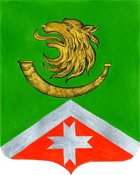 16 ноября 2018 года №6Об установлении налога на имущество физических лиц на территории муниципального образования Войсковицкое сельское поселение Гатчинского муниципального района Ленинградской области на 2019 годОбъект налогообложенияСтавка налога на имущество физических лиц, процентыЖилые дома, части жилых домов0,2Квартиры, части квартир и комнаты0,1Объекты незавершенного строительства в случае, если проектируемым назначением таких объектов является жилой дом0,2Единые недвижимые комплексы, в состав которых входит хотя бы один жилой дом0,2Гаражи и машино-места, в том числе расположенные в объектах налогообложения, указанных в подпункте 2 пункта 2 статьи 406 Налогового кодекса РФ;0,1Хозяйственные строения или сооружения, площадь каждого из которых не превышает 50 квадратных метров и которые расположены на земельных участках, предоставленных для ведения личного подсобного, дачного хозяйства, огородничества, садоводства или индивидуального жилищного строительства0,1Объекты налогообложения, включенные в перечень, определяемый в соответствии с пунктом 7 статьи 378.2 Налогового кодекса РФ, в отношении объектов налогообложения, предусмотренных абзацем вторым пункта 10 статьи 378.2 Налогового кодекса РФ, а также в отношении объектов налогообложения, кадастровая стоимость каждого из которых превышает 300 миллионов рублей2,0Прочие объекты налогообложения0,5Об установлении земельного налога на территории муниципального образования Войсковицкое сельское поселение Гатчинского муниципального района Ленинградской области на 2019 годN Статьи расходовДокумент,   
подтверждающий
   расходыФактически 
затраченные
 средства1.Услуги связи (местная телефонная связь,
внутризоновая телефонная связь,        
междугородняя связь, мобильная связь)2.    Почтовые услуги3.Канцелярские товары4.Транспортные услуги (проезд            
в общественном транспорте)                                5.Компенсация за использование личного   
транспорта для осуществления полномочий
депутата (горюче-смазочные материалы)   N 
п/пДата                 Маршрут                                Маршрут                                Маршрут                Расход ГСМ,
литр    Сумма, руб.Отметка ответственного лица N 
п/пДата Пункт отправленияПункт назначения км 1  2 Итого№ п/пОбъект приватизацииАдрес объектаПредполагаемый срок приватизации1Здание хлораторной, назначение: нежилое, общ.площадь 95,8 кв.м., количество этажей:1, в т.ч. подземных:0, год ввода в эксплуатацию 1990,Кадастровый номер: 47:23:0102001:1190Собственность №47-47/017-47/017/028/2015-203/1 от 29.04.2015г. (хлораторная недействующая)на  земельном участке площадью  700 кв.м., категория земель: земли населенных пунктов, разрешенное использование: для обслуживания и эксплуатации существующего нежилого здания, кадастровый номер 47:23:0156004:32Собственность №47:23:0156004:32-47/017/2017-1 от 20.06.2017 годаРоссийская Федерация, Ленинградская область, Гатчинский муниципальный район, Войсковицкое сельское поселение, городок Борницкий лес, д.182019 годИсточники финансирования дефицита бюджета муниципального образования  Войсковицкое сельское поселениена 2018 годИсточники финансирования дефицита бюджета муниципального образования  Войсковицкое сельское поселениена 2018 годИсточники финансирования дефицита бюджета муниципального образования  Войсковицкое сельское поселениена 2018 годКодНаименованиеСумма(тыс.руб.)000 01 05 00 00 10 0000 000Изменение остатков средств бюджета на счетах по учету средств бюджета+ 7699,61Всего источников финансирования дефицита бюджета+ 7699,61Поступление доходов в бюджет муниципального образования Войсковицкое  сельское  поселение  за 9месяцев 2018 годаПоступление доходов в бюджет муниципального образования Войсковицкое  сельское  поселение  за 9месяцев 2018 годаПоступление доходов в бюджет муниципального образования Войсковицкое  сельское  поселение  за 9месяцев 2018 годаПоступление доходов в бюджет муниципального образования Войсковицкое  сельское  поселение  за 9месяцев 2018 годаПоступление доходов в бюджет муниципального образования Войсковицкое  сельское  поселение  за 9месяцев 2018 годаКод бюджетной классификацииНаименование Уточненный план доходов на 2018 год, (тыс.руб.)  Исполнено за 9месяцев 2018  года (тыс.руб.) % исполнения  к уточненному плану 2018 годаНАЛОГОВЫЕ И НЕНАЛОГОВЫЕ ДОХОДЫ  24 865,40   15 996,89   64,3%НАЛОГОВЫЕ  ДОХОДЫ 21 219,00   13 868,37   65,4%1 01 00000 00 0000 000НАЛОГИ НА ПРИБЫЛЬ, ДОХОДЫ  14 871,50    8 877,95   59,7%1 01 02000 01 0000 110Налог на доходы физических лиц14 871,50    8 877,95   59,7%1 03 02000 00 0000 000НАЛОГИ НА ТОВАРЫ(РАБОТЫ, УСЛУГИ),РЕАЛИЗУЕМЫЕ НА ТЕРРИТОРИИ РОССИЙСКОЙ ФЕДЕРАЦИИ   1 078,50                   794,90   73,7%1 03 02230 01 0000 110Доходы от уплаты акцизов на дизельное топливо, подлежащие распределению между бюджетами субъектов РФ и местными бюджетами с учетом установленных дифференцированных нормативов отчислений в местные бюджеты                   400,00                   346,16   86,5%1 03 02240 01 0000 110Доходы от уплаты акцизов на моторные масла для дизельных и (или) карбюраторных (инжекторных) двигателей, подлежащие распределению между бюджетами субъектов РФ и местными бюджетами с учетом установленных дифференцированных нормативов отчислений в местные бюджеты                     11,00                       3,14   28,5%1 03 02250 01 0000 110Доходы от уплаты акцизов на автомобильный бензин, подлежащие распределению между бюджетами субъектов РФ и местными бюджетами с учетом установленных дифференцированных нормативов отчислений в местные бюджеты                   667,50                   445,60   66,8%1 05 03000 00 0000 000ЕДИНЫЙ СЕЛЬСКОХОЗЯЙСТВЕННЫЙ НАЛОГ                     12,00                     54,29   452,4%1 05 03010 01 0000 110Единый сельскохозяйственный налог (сумма платежа (перерасчеты, недоимка и задолженность по соответствующему платежу, в т.ч. по отмененному)                     12,00                     54,29   452,4%1 06 00000 00 0000 000НАЛОГИ НА ИМУЩЕСТВО  5 257,00      4 141,23   78,8%1 06 01030 00 0000 110Налог на имущество физических лиц                   574,00                   345,11   60,1%1 06 06033 00 0000 110Земельный налог c организаций, обладающих земельным участком, расположенным в границах сельских поселений  2 783,00    2 574,88   92,5%1 06 06043 00 0000 110Земельный налог c физических лиц, обладающих земельным участком, расположенным в границах сельских поселений  1 900,00    1 221,24   64,3%НЕНАЛОГОВЫЕ  ДОХОДЫ 3 646,40      2 128,52   58,4%1 11 00000 00 0000 000ДОХОДЫ ОТ ИСПОЛЬЗОВАНИЯ ИМУЩЕСТВА, НАХОДЯЩЕГОСЯ В ГОСУДАРСТВЕННОЙ И МУНИЦИПАЛЬНОЙ СОБСТВЕННОСТИ   1 298,00                   900,18   69,4%1 11 05010 10 0000 120Доходы, получаемые  в виде арендной платы  за земельные участки, государственная собственность на которые  не разграничена  и которые расположены  в границах поселений, а также средства от продажи права на заключение договоров  аренды указанных земельных участков                       -        #ДЕЛ/0!1 11 05035 10 0000 120Доходы от сдачи в аренду имущества, находящегося в оперативном управлении органов управления поселений и созданных ими учреждений (за исключением имущества муниципальных бюджетных и автономных учреждений)                     76,00                     88,24   116,1%1 11 05075 10 0000 120Доходы от сдачи в аренду имущества, составляющего казну сельских поселений (за исключением земельных участков)                   402,00                   254,38   63,3%1 11 09045 10 0000 120Прочие поступления от использования имущества, находящегося в собственности поселений  (за исключением имущества АУ и МУП, в т.ч. казенных)                       -        #ДЕЛ/0!1 11 09045 10 0111 120Прочие поступления от использования имущества (найм муниципального жилья)                   820,00                   557,56   68,0%1 13 00000 00 0000 000ДОХОДЫ ОТ ОКАЗАНИЯ ПЛАТНЫХ УСЛУГ И КОМПЕНСАЦИИ ЗАТРАТ ГОСУДАРСТВА                   688,35                   468,87   68,1%1 13 02000 10 0000 130Прочие доходы от компенсации затрат  бюджетов поселений                   688,35                   468,87   68,1%1 13 02995 10 0000 130Прочие доходы от компенсации затрат  бюджетов сельских поселений                    688,35                   468,87   68,1%1 14 00000 00 0000 000ДОХОДЫ  ОТ ПРОДАЖИ МАТЕРИАЛЬНЫХ И НЕМАТЕРИАЛЬНЫХ АКТИВОВ  1 270,40                   679,91   53,5%1 14 02053 10 0000 410Доходы от реализации иного имущества, находящегося  в собственности поселений (за исключением имущества муниципальных бюджетных и автономных учреждений, а также имущества муниципальных унитарных предприятий, в том числе казенных), в части реализации основных средств по указанному имуществу 1 102,10                   554,15   50,3%1 14 06013 10 0000 430Доходы от продажи земельных участков, государственная собственность на которые не разграничена и которые расположены  в границах поселений                       -        #ДЕЛ/0!1 14 06025 10 0000 430Доходы от продажи земельных участков, находящихся в собственности поселений (за исключением земельных участков  муниципальных бюджетных и автономных учреждений)                   168,30                   125,76   74,7%ШТРАФЫ, САНКЦИИ, ВОЗМЕЩЕНИЕ УЩЕРБА                   315,00                     16,24   5,2%1 16 90050 10 0000 140Прочие поступления от денежных взысканий (штрафов) и иных сумм в возмещение ущерба, зачисляемые в бюджеты поселений                   315,00                     16,24   5,2%1 17 00000 00 0000 000ПРОЧИЕ НЕНАЛОГОВЫЕ ДОХОДЫ                     74,65                     63,33   84,8%1 17 05000 00 0000 180Прочие неналоговые доходы                     74,65                     63,33   84,8%1 17 01050 10 0000 180Невыясненные поступления, зачисляемые в бюджеты поселений#ДЕЛ/0!1 17 05050 10 0504 180Прочие неналоговые доходы бюджетов поселений                     74,65                     63,33   84,8%2 00 00000 00 0000 000БЕЗВОЗМЕЗДНЫЕ ПОСТУПЛЕНИЯ30 066,62   24 840,33   82,6%2 02 00000 00 0000 000Безвозмездные поступления от других бюджетов бюджетной системы Российской Федерации 30 066,62    24 840,33   82,6%2 02 15000 00 0000 151Дотации  бюджетам субъектов  Российской Федерации и муниципальных образований14 336,30   12 902,67   90,0%2 02 15001 10 0000 151Дотации бюджетам поселений на выравнивание  бюджетной обеспеченности 14 336,30    12 902,67   90,0%2 02 20000 00 0000 151Субсидии  бюджетам субъектов  Российской Федерации и муниципальных образований10 504,38     8 968,29   85,4%2 02 20216 10 0000 151Субсидии бюджетам поселений на осуществление дорожной деятельности в отношении автодорог общего пользования, а также капитального ремонта и ремонта дворовых территорий МКД, проездов к дворовым территория домов населенных пунктов                   484,90                   484,90   100,0%2.02.25567.10.0000.151Субсидии бюджетам сельских поселений на реализацию мероприятий по устойчивому развитию сельских территорий                   835,45   2 02 29999 10 0000 151Прочие субсидии бюджетам сельских поселений 9 184,03     8 483,39   92,4%2 02 30000 00 0000 151Субвенции бюджетам субъектов  Российской Федерации и муниципальных образований                   255,40                   191,80   75,1%2 02 35118 10 0000 151Субвенции бюджетам сельских поселений на осуществление первичного воинского  учета на территориях, где отсутствуют военные комиссариаты                    254,40                   190,80   75,0%2 02 30024 10 0000 151Субвенции бюджетам поселений на выполнение передаваемых полномочий субъектов Российской Федерации                       1,00                       1,00   100,0%2 02 40000 00 0000 151Иные межбюджетные трансферты  4 970,54     2 777,57   55,9%2 02 04014 10 0000 151Межбюджетные трансферты, передаваемые бюджетам  поселений из бюджетов муниципальных районов на осуществление части  полномочий  по решению вопросов  местного значения   в соответствии с заключенными соглашениями                        -                             -        #ДЕЛ/0!2 02 49999 10 0000 151Прочие межбюджетные трансферты, передаваемые бюджетам поселений   4 970,54    2 777,57   55,9%ВСЕГО ДОХОДОВВСЕГО ДОХОДОВ    54 932,02   40 837,22   74,3%Межбюджетные трансферты,получаемые из других бюджетов за 9 месяцев 2018 годаМежбюджетные трансферты,получаемые из других бюджетов за 9 месяцев 2018 годаМежбюджетные трансферты,получаемые из других бюджетов за 9 месяцев 2018 годаМежбюджетные трансферты,получаемые из других бюджетов за 9 месяцев 2018 годаМежбюджетные трансферты,получаемые из других бюджетов за 9 месяцев 2018 годаКод бюджетной классификацииНаименование бюджетных трансфертов Утверждено в 2018 году (тыс.руб.)Исполнено за 9 месяцев         2018 г. (тыс.руб.)% исполненияКод бюджетной классификацииНаименование бюджетных трансфертов Утверждено в 2018 году (тыс.руб.)Исполнено за 9 месяцев         2018 г. (тыс.руб.)% исполнения2 02 01001 10 0000 151Дотации бюджетам поселений на выравнивание  бюджетной обеспеченности (ФФПП обл)14 336,30 12 902,67 90,00%2 02 02216 10 0000 151Субсидии бюджетам поселений на осуществление дорожной деятельности в отношение автодорог общего пользования, а также  капремонта  и ремонта дворовых территорий484,900 484,90 100,00%2.02.25567.10.0000.151Субсидии бюджетам сельских поселений на реализацию мероприятий по устойчивому развитию сельских территорий835,44 0,000 0,00%2 02 02999 10 0000 151Прочие субсидии бюджетам поселений9 184,034 8 483,389 92,37%2 02 03015 10 0000 151Субвенции бюджетам поселений на осуществление первичного воинского  учета на территориях, где отсутствуют военные комиссариаты 1,00 1,00 100,00%2 02 03015 10 0000 151Субвенции бюджетам поселений на осуществление первичного воинского  учета на территориях, где отсутствуют военные комиссариаты 254,400 190,80 75,00%2 02 04999 10 0000 151Прочие межбюджетные трансферты,передаваемые бюджетам поселений4 970,54 2 777,57 55,88%2 02 04999 10 0000 151компенсация выпадающих доходов2 616,00 1 325,50 50,67%2 02 04999 10 0000 151МБ развитие инфраструктуры местного значения ГМР805,000 805,00 100,00%2 02 04999 10 0000 151МБ Трудоустройство несовершеннолетних граждан47,066 47,066 100,00%2 02 04999 10 0000 151МБ развитие общественной инфраструктуры (депут.ЗАКС)600,000 600,00 100,00%2 02 04999 10 0000 151МБ осуществление кап.влож.в объекты мун.собств499,800 0,00 0,00%2 02 04999 10 0000 151МБ внесние границ насел.пунктов поселений в ЕГРН402,676 0,000 0,00%ВСЕГО:       30 066,622    24 840,331  82,62%ИСПОЛНЕНИЕ  РАСХОДОВ ИСПОЛНЕНИЕ  РАСХОДОВ ИСПОЛНЕНИЕ  РАСХОДОВ ИСПОЛНЕНИЕ  РАСХОДОВ ИСПОЛНЕНИЕ  РАСХОДОВ ИСПОЛНЕНИЕ  РАСХОДОВ  по разделам и подразделам, классификации расходов бюджета МО Войсковицкое сельское поселение                   за 9месяцев 2018 года  по разделам и подразделам, классификации расходов бюджета МО Войсковицкое сельское поселение                   за 9месяцев 2018 года  по разделам и подразделам, классификации расходов бюджета МО Войсковицкое сельское поселение                   за 9месяцев 2018 года  по разделам и подразделам, классификации расходов бюджета МО Войсковицкое сельское поселение                   за 9месяцев 2018 года  по разделам и подразделам, классификации расходов бюджета МО Войсковицкое сельское поселение                   за 9месяцев 2018 года  по разделам и подразделам, классификации расходов бюджета МО Войсковицкое сельское поселение                   за 9месяцев 2018 года Наименование показателяКод разделаКод подразделаУточненный Бюджет на  2018 год, (тыс.руб.)Исполнено                    за отчетный период 2018 года (тыс.руб.)% исполнения  Наименование показателяКод разделаКод подразделаУточненный Бюджет на  2018 год, (тыс.руб.)Исполнено                    за отчетный период 2018 года (тыс.руб.)% исполнения  Наименование показателяКод разделаКод подразделаУточненный Бюджет на  2018 год, (тыс.руб.)Исполнено                    за отчетный период 2018 года (тыс.руб.)% исполнения  Общегосударственные вопросы0100       14 650,55          10 305,09   70,3%Функционирование законодательных представительных органов МО0103               20,00                    -              -        Функционирование местных администраций0104         13 187,53              9 518,55         0,72   Обеспечение деятельности финансовых органов и Контрольно-счетной палаты0106              149,90                 112,43   75,0%Резервные фонды0111              100,00                    -        0,0%Другие общегосударственные вопросы 0113           1 193,12                 674,11   56,5%Национальная оборона0200            254,40               129,49   50,9%Мобилизационная и вневойсковая подготовка0203              254,40                 129,49   50,9%Национальная безопасность и правоохранительная деятельность0300            160,00                    -        0,0%Защита населения и территории от чрезвычайных ситуаций природного и техногенного характера, гражданская оборона0309              100,00                    -        0,0%Обеспечение пожарной безопасности0310               50,00                    -        0,0%Профилактика терроризма и экстремизма0314               10,00                    -        0,0%Национальная экономика0400       10 077,12            5 097,63   50,6%Общеэкономические вопросы0401               20,00                  20,00   100,0%Сельское хозяйство и рыболовство0405               10,00                  10,00   100,0%Дорожное хозяйство (дорожные фонды)0409           8 679,45              4 771,79   55,0%Связь и информатика0410              300,00                 172,84   57,6%Другие вопросы в области национальной экономики0412           1 067,68                 123,00   11,5%Жилищно-коммунальное хозяйство0500       15 064,77          10 670,62   70,8%Жилищное  хозяйство 0501           1 220,70                 697,53   57,1%Коммунальное хозяйство 0502              284,32                 157,54   55,4%Благоустройство0503         13 559,75              9 815,55   72,4%Образование0700            565,80               456,16   80,6%Молодежная политика и оздоровление детей0707              565,80                 456,16   80,6%Культура, кинематография0800       19 724,28          16 138,44   81,8%Культура 0801         19 724,28            16 138,44   81,8%Социальная политика1000         1 359,36               801,67   59,0%Пенсионное обеспечение1001           1 359,36                 801,67   59,0%Физическая культура и спорт1100         5 828,20            4 937,74   84,7%Массовый спорт1102           5 828,20              4 937,74   84,7%ВСЕГО РАСХОДОВ       67 684,48          48 536,83   71,7%Распределение бюджетных ассигнований  по целевым статьям, группам и подгруппам видов расходов классификации расходов бюджетов, а также по разделам и подразделам классификации расходов бюджетов бюджета МО Войсковицкое сельское поселение на 2018 год 9 месяцевРаспределение бюджетных ассигнований  по целевым статьям, группам и подгруппам видов расходов классификации расходов бюджетов, а также по разделам и подразделам классификации расходов бюджетов бюджета МО Войсковицкое сельское поселение на 2018 год 9 месяцевРаспределение бюджетных ассигнований  по целевым статьям, группам и подгруппам видов расходов классификации расходов бюджетов, а также по разделам и подразделам классификации расходов бюджетов бюджета МО Войсковицкое сельское поселение на 2018 год 9 месяцевРаспределение бюджетных ассигнований  по целевым статьям, группам и подгруппам видов расходов классификации расходов бюджетов, а также по разделам и подразделам классификации расходов бюджетов бюджета МО Войсковицкое сельское поселение на 2018 год 9 месяцевРаспределение бюджетных ассигнований  по целевым статьям, группам и подгруппам видов расходов классификации расходов бюджетов, а также по разделам и подразделам классификации расходов бюджетов бюджета МО Войсковицкое сельское поселение на 2018 год 9 месяцевРаспределение бюджетных ассигнований  по целевым статьям, группам и подгруппам видов расходов классификации расходов бюджетов, а также по разделам и подразделам классификации расходов бюджетов бюджета МО Войсковицкое сельское поселение на 2018 год 9 месяцевРаспределение бюджетных ассигнований  по целевым статьям, группам и подгруппам видов расходов классификации расходов бюджетов, а также по разделам и подразделам классификации расходов бюджетов бюджета МО Войсковицкое сельское поселение на 2018 год 9 месяцевНаименование показателяЦелевая статья Вид расходаРаздел, подраздел Бюджет на  2018 год(тыс.руб) Исполнение за    9 месяцев 2018г (тыс.руб)% исполненияПРОГРАММНАЯ ЧАСТЬ51453,0337339,0372,57%Муниципальная программа социально-экономического развития МО Войсковицкое сельское поселение  7151155,1537099,3072,52%ПОДПРОГРАММА 1.71.11397,68325,8423,31%Стимулирование экономичесой активности на территории МО Войсковицкое сельское поселение71.11397,68325,8423,31%Связь и информатика0410300,00172,8457,61%Мероприятия в области информационно-коммуникационных технологий71.1.03. 15160300,00172,8457,61%Закупка товаров, работ и услуг в сфере информационно- коммуникационных технологий71.1.03.151602420410300,00172,8457,61%Другие вопросы в области национальной экономики04121067,68123,0011,52%Мероприятия в области строительства, архитектуры и градостроительства71.1.03.15170350,000,000,00%Прочая закупка товаров, работ и услуг для обеспечения государственных (муниципальных) нужд 71.1.03.151702440412350,000,000,00%Мероприятия по землеустройству и землепользованию71.1.03.15180250,0058,0023,20%Прочая закупка товаров, работ и услуг для обеспечения государственных (муниципальных) нужд 71.1.03.151802440412250,0058,0023,20%(МБТ ГМР )Мероприятия по землеустройству и землепользованию71.1.03.15180467,6865,0013,90%Прочая закупка товаров, работ и услуг для обеспечения государственных (муниципальных) нужд - МБТ внесение границ нас.пунктов поселений в ЕГРН (КЦ 35)71.1.03.151802440412467,6865,0013,90%Общеэкономические вопросы 040120,0020,00100,00%Мероприятия по развитию и поддержке малого предпринимательства71.1.03.1551020,0020,00100,00%Прочая закупка товаров, работ и услуг для обеспечения государственных (муниципальных) нужд 71.1.03.15510244040120,0020,00100,00%Сельское хозяйство и рыболовство040510,0010,00100,00%Содействие созданию условий для развития  сельского хозяйства71.1.03.1552010,0010,00100,00%Прочая закупка товаров, работ и услуг для обеспечения государственных (муниципальных) нужд 71.1.03.15520244040510,0010,00100,00%ПОДПРОГРАММА 2.71.2160,000,000,00%Обеспечение безопасности на территории МО Войсковицкое сельское поселение71.2160,000,000,00%Защита населения и территорий от чрезвычайных ситуаций природного и техногенного характера,гражданская оборона0309100,000,000,00%Проведение мероприятий по гражданской обороне71.2.03.1509050,000,000,00%Прочая закупка товаров, работ и услуг для обеспечения государственных (муниципальных) нужд71.2.03.15090244030950,000,000,00%Предупреждение и ликвидация последствий чрезвычайных ситуаций и стихийных бедствий природного и техногенного характера71.2.03.1510050,000,000,00%Прочая закупка товаров, работ и услуг для обеспечения государственных (муниципальных) нужд71.2.03.15100244030950,000,000,00%Обеспечение пожарной безопасности031050,000,000,00%Мероприятия по обеспечению первичных мер пожарной безопасности71.2.03.1512050,000,000,00%Прочая закупка товаров, работ и услуг для обеспечения государственных (муниципальных) нужд71.2.03.15120244031050,000,000,00%Другие вопросы в области национальной безопасности и правоохранительной деятельности031410,000,000,00%Профилактика терроризма и экстремизма71.2.03.1569010,000,000,00%Прочая закупка товаров, работ и услуг для обеспечения государственных (муниципальных) нужд71.2.03.15690244031410,000,000,00%ПОДПРОГРАММА 3.71.323479,2015241,1264,91%Жилищно - коммунальное хозяйство, содержание автомобильных дорог и благоустройство территории Войсковицкого сельского поселения Гатчинского муниципального района71.323479,2015241,1264,91%Жилищное хозяйство05011090,00599,5055,00%Содержание муниципального жилищного фонда, в том числе капитальный ремонт муниципального жилищного фонда71.3.03.16400840,00533,3463,49%Закупки товаров, работ и услуг в целях капитального ремонта государственного (муниципального) имущества71.3.03.164002440501840,00533,3463,49%Мероприятия в области жилищного хозяйства71.3.03.15210250,0066,1626,46%Прочая закупка товаров, работ и услуг для обеспечения государственных (муниципальных) нужд71.3.03.152102440501250,0066,1626,46%Коммунальное хозяйство0502150,0054,2836,19%Мероприятия в области коммунального хозяйства71.3.03.15220150,0054,2836,19%Прочая закупка товаров, работ и услуг для обеспечения государственных (муниципальных) нужд71.3.03.152202440502150,0054,2836,19%Благоустройство050313559,759815,5572,39%Проведение мероприятий по организации уличного освещения71.3.03.153802000,00898,0644,90%Прочая закупка товаров, работ и услуг для обеспечения государственных (муниципальных) нужд71.3.03.1538024405032000,00898,0644,90%Проведение мероприятий по озеленению территории поселения71.3.03.15400100,0079,2279,22%Прочая закупка товаров, работ и услуг для обеспечения государственных (муниципальных) нужд71.3.03.154002440503100,0079,2279,22%Мероприятия по организация и содержанию мест захоронений71.3.03.15410538,800,000,00%Прочая закупка товаров, работ и услуг для обеспечения государственных (муниципальных) нужд 71.3.03.154102440503538,800,000,00%Прочие мероприятия по благоустройству территории  поселения71.3.03.154209916,958144,5882,13%Прочая закупка товаров, работ и услуг для обеспечения государственных (муниципальных) нужд71.3.03.1542024405039916,958144,5882,13%Мероприятия по энергосбережению  и повышению энергетической эффективности муниципальных объектов71.3.03.15530350,00308,7688,22%Прочая закупка товаров, работ и услуг для обеспечения государственных (муниципальных) нужд71.3.03.155302440503350,00308,7688,22%(МБ)Софинансирование мероприятий по борьбе с борщевиком Сосновского 71.3.03.14310150,0069,2846,19%Прочая закупка товаров, работ и услуг для обеспечения государственных (муниципальных) нужд71.3.03.S.43102440503150,0069,2846,19%(ОБ)Мероприятия по борьбе с борщевиком Сосновского 63.7.06.S.4310350,00161,6646,19%Прочая закупка товаров, работ и услуг для обеспечения государственных (муниципальных) нужд63.7.06.S.43102440503350,00161,6646,19%(МБ)Софинансирование мероприятий по реализации областного закона от 14.12.2012 № 95-оз "О содействии развитию на части территории муниципальных образований Ленинградской области иных форм местного самоуправления" 71.3.03.S.088041,0641,06100,00%Прочая закупка товаров, работ и услуг для обеспечения государственных (муниципальных) нужд 71.3.03.S.0880244050341,0641,06100,00%(ОБ)Мероприятия на реализацию областного закона от 14 декабря 2012 года N 95-оз "О содействии развитию на части территорий муниципальных образований Ленинградской области иных форм местного самоуправления" 71.3.03.S.0880112,94112,94100,00%Прочая закупка товаров, работ и услуг для обеспечения государственных (муниципальных) нужд 71.3.03.S.08802440503112,94112,94100,00%Дорожное хозяйство (Дорожные фонды)04098679,454771,7954,98%Строительство и содержание автомобильных дорог и инженерных сооружений на них в границах муниципального образования71.3.03.15390700,00459,2965,61%Прочая закупка товаров, работ и услуг для обеспечения государственных (муниципальных) нужд71.3.03.153902440409700,00459,2965,61%(ОБ)Софинансирование мероприятий по реализации областного закона от 14.12.2012 № 95-оз "О содействии развитию на части территории муниципальных образований Ленинградской области иных форм местного самоуправления"71.3.03.S.0880208,86208,86100,00%Прочая закупка товаров, работ и услуг для обеспечения государственных (муниципальных) нужд 71.3.03.S.08802440409208,86208,86100,00%(МБ)Софинансирование мероприятий по реализации областного закона от 14.12.2012 № 95-оз "О содействии развитию на части территории муниципальных образований Ленинградской области иных форм местного самоуправления" 71.3.03.S.088089,4987,3897,65%Прочая закупка товаров, работ и услуг для обеспечения государственных (муниципальных) нужд 71.3.03.S.0880244040989,4987,3897,65%(ОБ)Софинансирование мероприятий по реализации областного закона от 15.01.18      №3-оз "О содействии участию населения в осуществлении МСУ в иных формах на тер-риях адм.центров МО Лен.обл"(ремонт тротуаров и пеш.дорожек пл.Манина) 71.3.03.S.46601064,000,000,00%Прочая закупка товаров, работ и услуг для обеспечения государственных (муниципальных) нужд 71.3.03.S.466024404091064,000,000,00%(МБ)Софинансирование мероприятий по реализации областного закона от 15.01.18      № 3-оз "О содействии участию населения в осуществлении МСУ в иных формах на тер-риях адм.центров МО Лен.обл" (ремонт тротуаров и пеш.дорожек пл.Манина)71.3.03.S.4660581,040,000,00%Прочая закупка товаров, работ и услуг для обеспечения государственных (муниципальных) нужд 71.3.03.S.46602440409581,040,000,00%Проведение мероприятий по обеспечению безопасности дорожного движения71.3.03.15540150,000,000,00%Прочая закупка товаров, работ и услуг для обеспечения государственных (муниципальных) нужд71.3.03.155402440409150,000,000,00%(ОБ)Капитальный ремонт и ремонт автомобильных дорог общего пользования местного значения71.3.03.S.0140484,90484,90100,00%Работы и услуги по содержанию имущества71.3.03.S.01402440409484,90484,90100,00%(МБ)Софинансирование мероприятий по капитальному ремонту и ремонту автомобильных дорог общего пользования местного значения71.3.03.S.01401000,63800,0979,96%Работы и услуги по содержанию имущества71.3.03.S.014024404091000,63800,0979,96%Капитальный ремонт и ремонт автомобильных дорог общего пользования местного значения71.3.03.156113300,732131,2764,57%Прочая закупка товаров, работ и услуг для обеспечения государственных (муниципальных) нужд71.3.03.1561124404093300,732131,2764,57%(МБТ ГМР)Капитальный ремонт и ремонт автомобильных дорог общего пользования местного значения-осуществление кап.вложений в объекты мун.собст.- закупка щебня (КЦ 32)71.3.03.15611499,800,000,00%Прочая закупка товаров, работ и услуг для обеспечения государственных (муниципальных) нужд71.3.03.156112440409499,800,000,00%(ОБ)Мероприятия по развитию общественной инфраструктуры- ремонт проезда к двор.тер. Б.Лес,(Деп.ЗАКС ЛО)(КЦ24)71.3.03.720202440409600,00600,00100,00%Прочая закупка товаров, работ и услуг для обеспечения государственных (муниципальных) нужд71.3.03.720202440409600,00600,00100,00%ПОДПРОГРАММА 4.71.419724,2816138,4481,82%Развитие культуры, организация праздничных мероприятий на территории Войсковицкого сельского поселения Гатчинского муниципального района71.419724,2816138,4481,82%Культура080119724,2816138,4481,82%Проведение культурно-массовых мероприятий к праздничным и памятным датам71.4.03.15630240,00167,9569,98%Прочая закупка товаров, работ и услуг для обеспечения государственных (муниципальных) нужд 71.4.03.156302440801120,0077,9564,96%Прочая закупка товаров, работ и услуг для обеспечения государственных (муниципальных) нужд 71.4.03.156306110801120,0090,0075,00%Мероприятия по обеспечению деятельности подведомственных учреждений культуры (МБУК)71.4.03.125009709,247663,0278,93%Субсидии бюджетным учреждениям на финансовое обеспечение государственного (муниципального) задания на оказание государственных (муниципальных) услуг (выполнение работ)71.4.03.1250061108019499,247598,7079,99%Субсидии на  ные цели71.4.03.125006120801210,0064,3230,63%Мероприятия по обеспечению деятельности муниципальных библиотек71.4.03.12600660,13520,9578,92%Субсидии бюджетным учреждениям на финансовое обеспечение государственного (муниципального) задания на оказание государственных (муниципальных) услуг (выполнение работ)71.4.03.126006110801607,90520,9585,70%Субсидии на  ные цели71.4.03.12600612080152,230,000,00%Обеспечение выплат стимулирующего характера работникам муниципальных учреждений культуры (ОБ)71.4.03.S03602277,601528,0267,09%Субсидии на обеспечение выплат стимулирующего характера (МБУК) обл. бюдж.71.4.03.S036361108012163,701442,6066,67%Субсидии на обеспечение выплат стимулирующего характера (библиотека) обл. бюдж.71.4.03.S03616110801113,9085,4275,00%Софинансирование мероприятий по обеспечению выплат стимулирующего характера работникам муниципальных учреждений культуры (МБ)71.4.03.S03602277,601698,790,00%Субсидии бюджетным учреждениям на финансовое обеспечение государственного (муниципального) задания на оказание государственных (муниципальных) услуг (выполнение работ)-МБУК71.4.03.S036361108012163,701622,790,00%Субсидии бюджетным учреждениям на финансовое обеспечение государственного (муниципального) задания на оказание государственных (муниципальных) услуг (выполнение работ) -Библиотека71.4.03.S03616110801113,9076,000,00%Мероприятия по капитальному ремонту объектов культуры4559,714559,71100,00%Субсидии на  ные цели (МБ)71.4.03.S06706120801460,53460,53100,00%Субсидии на  ные цели (ОБ)71.4.03.S067061208014099,184099,180,00%ПОДПРОГРАММА 5.71.56394,005393,9084,36%Развитие физической культуры, спорта и молодежной политики на территории Войсковицкого сельского поселения Гатчинского муниципального района71.56394,005393,9084,36%Массовый спорт11025828,204937,7484,72%Мероприятия по обеспечению деятельности подведомственных учреждений физкультуры и спорта71.5.03.12800940,00704,5074,95%Субсидии бюджетным учреждениям на финансовое обеспечение государственного (муниципального) задания на оказание государственных (муниципальных) услуг (выполнение работ)71.5.03.128006111102940,00704,5074,95%Проведение мероприятий в области спорта и физической культуры71.5.03.15340150,00112,5075,00%Прочая закупка товаров, работ и услуг для обеспечения государственных (муниципальных) нужд71.5.03.153406111102150,00112,5075,00%Строительство и реконструкция спортивных сооружений71.5.03.163901560,001559,1099,94%Бюджетные инвестиции в объекты капитального строительства государственной (муниципальной) собственности71.5.03.1639041411021560,001559,1099,94%Строительство и реконструкция спортивных сооружений71.5.03.16390250,00162,1164,84%Бюджетные инвестиции в объекты капитального строительства государственной (муниципальной) собственности71.5.03.163902441102250,00162,1164,84%Молодежная политика и оздоровление детей0707565,80456,1680,62%Проведение мероприятий для детей и молодежи71.5.03.1523061,7023,5038,09%Прочая закупка товаров, работ и услуг для обеспечения государственных (муниципальных) нужд71.5.03.15230244070761,7023,5038,09%Организация временных оплачиваемых рабочих мест для несовершеннолетних граждан71.5.03.18310504,10432,6685,83%Фонд оплаты труда учреждений71.5.03.183101110707387,20331,3185,57%Взносы по обязательному социальному страхованию на выплаты денежного содержания и иные выплаты работникам учреждений71.5.03.183101190707116,90101,3586,69%(МБ)Мероприятия по обустройству детских, игровых и спортивных площадок71.5.03.L56701001,30944,7394,35%Увеличение стоимости основных средств (субсидии устойчив.разв.сельс.тер-рий) КЦ18-В4371.5.03.L567024411021001,30944,7394,35%(ОБ)Мероприятия по обустройству детских, игровых и спортивных площадок 71.5.03.L56701071,45804,0575,04%Увеличение стоимости основных средств (грант) КЦ-104871.5.03.L567024411021071,45804,0575,04%(ОБ)Мероприятия по обустройству детских, игровых и спортивных площадок 71.5.03.L5670426,08321,6975,50%Увеличение стоимости основных средств (субсидии устойчив.разв.сельс.тер-рий)КЦ18-В4371.5.03.L56702441102426,08321,6975,50%(ФБ)Мероприятия по обустройству детских, игровых и спортивных площадок 71.5.03.L5670409,37309,0775,50%Увеличение стоимости основных средств (субсидии устойчив.разв.сельс.тер-рий)КЦ18-В4371.5.03.L56702441102409,37309,0775,50%(Внеб.Ф)Мероприятия по обустройству детских, игровых и спортивных площадок 71.5.03.L567020,0020,00100,00%Увеличение стоимости основных средств КЦ 401950471.5.03.L5670244110220,0020,00100,00%ПОДПРОГРАММА 6.71.60,000,00Формирование комфортной городской среды на территории  МО Войсковицкое сельское поселение71.60,000,00Создание комфортных, благоустроенных дворовых территорий71.6.03.189310,000,00Работы и услуги по содержанию имущества71.6.03.1893124405030,00Создание комфортных, благоустроенных территорий общего пользования71.6.03.189300,000,00Работы и услуги по содержанию имущества71.6.03.1893024405030,00Ведомственные целевые программы МО Войсковицкое сельское поселение  79297,88239,7380,4%Противодействие коррупции в администрации сельского поселения79.3.03.00000245,00220,7390,09%Прочая закупка товаров, работ и услуг для обеспечения государственных (муниципальных) нужд 79.3.03.000002440113245,00220,7390,09%Развитие муниципальной службы79.4.03.0000050,0019,0038,00%Прочая закупка товаров, работ и услуг для обеспечения государственных (муниципальных) нужд 79.4.03.00000244011350,0019,0038,00%Ведомственная целевая программа "Энергосбережение"79.5.03.000002,880,000,00%Прочая закупка товаров, работ и услуг для обеспечения государственных (муниципальных) нужд 79.7.03.0000024401042,880,000,00%НЕПРОГРАММНАЯ ЧАСТЬ16231,4511197,8068,99%Обеспечение деятельности органов управления6113139,659515,6072,42%Расходы на выплаты муниципальным служащим органов местного самоуправления61.78643,206220,8871,97%Муниципальные служащие органов местного самоуправления (ФОТ)61.7.00.110206949,105021,2272,26%Фонд оплаты труда государственных (муниципальных) органов61.7.00.1102012101045337,303827,7471,72%Взносы по обязательному социальному страхованию на выплаты денежного содержания и иные выплаты работникам государственных (муниципальных) органов61.7.00.1102012901041611,801193,4874,05%Глава местной администрации (исполнительно-распорядительного органа муниципального образования)61.7.00.110401694,101199,6670,81%Фонд оплаты труда государственных (муниципальных) органов61.7.00.1104012101041301,20925,0371,09%Взносы по обязательному социальному страхованию на выплаты денежного содержания и иные выплаты работникам государственных (муниципальных) органов61.7.00.110401290104392,90274,6269,90%Содержание органов местного управления61.84496,453294,7273,27%Содержание органов местного самоуправления,  том числе оплата труда немуниципальных служащих61.8.00.110304475,453293,7273,60%Фонд оплаты труда государственных (муниципальных) органов61.8.00.1103012101041313,50972,3574,03%Взносы по обязательному социальному страхованию на выплаты денежного содержания и иные выплаты работникам государственных (муниципальных) органов61.8.00.110301290104396,60304,0476,66%Иные выплаты персоналу государственных (муниципальных) органов, за исключением фонда оплаты труда61.8.00.1103012201046,852,4736,03%Прочая закупка товаров, работ и услуг для обеспечения государственных (муниципальных) нужд61.8.00.1103024401042669,841960,0073,41%Услуги связи61.8.00.11030242010488,6554,8761,89%Прочие выплаты61.8.00.1103011201040,000,00Обеспечение выполнения ОМСУ МО отдельных государственных полномочий ЛО в сфере административных правонарушений61.8.00.713401,001,00100, %Прочая закупка товаров, работ и услуг для обеспечения государственных (муниципальных) нужд61.8.00.7134024401041,001,00100%Депутаты представительного органа муниципального образования61.8.00.1105020,000,000,00%Функционирование законодательных (представительных) органов государственной власти и представительных органов муниципальных образований61.8.00.11050123010320,000,000,00%Прочие расходы623091,801682,2054,41%Прочие непрограммные расходы62.93091,801682,2054,41%Межбюджетные трансферты62.9.00.13000414,92313,7275,61%Передача полномочий по жилищному контролю62.9.00.130105400501105,3078,9875,00%Передача полномочий по казначейскому исполнению бюджетов поселений62.9.00.13020540010644,3033,2375,00%Передача полномочий по некоторым жилищным вопросам62.9.00.13030540050125,4019,0575,00%Передача полномочий по регулированию тарифов на товары и услуги организаций коммунального комплекса62.9.00.13040540050241,7831,3475,00%Передача полномочий по осуществлению финансового контроля бюджетов поселений62.9.00.13060540010650,0037,5075,00%Передача полномочий по организации централизованных коммунальных услуг62.9.00.13070540050292,5471,9377,73%Передача полномочий по внутреннего финансового контроля в сфере закупок62.9.00.13150540010655,6041,7075,00%Резервные фонды местных администраций62.9.00.15020100,000,000,00%Резервные фонды62.9.00.15020 8700111100,000,000,00%Оценка недвижимости, признание прав и регулирование отношений по государственной и муниципальной собственности62.9.00.15030100,0016,0016,00%Прочая закупка товаров, работ и услуг для обеспечения государственных (муниципальных) нужд 62.9.00.150302440113100,0016,0016,00%Проведение мероприятий, осуществляемых органами местного самоуправления62.9.00.15000748,12418,38148,32%Прочая закупка товаров, работ и услуг для обеспечения государственных (муниципальных) нужд 62.9.00.150502440113506,12264,1552,19%Уплата прочих налогов, сборов и иных платежей62.9.00.15050852011330,008,1727,24%Уплата иных платежей62.9.00.150508530113212,00146,0668,90%Содержание муниципального нежилого фонда, в т.ч. капитальный ремонт муниципального нежилого фонда (кроме зданий, переданных в оперативное управление подведомственным учреждениям)62.9.00.1550050,000,000,00%Прочая закупка товаров, работ и услуг для обеспечения государственных (муниципальных) нужд62.9.00.15500244011350,000,000,00%Диспансеризация муниципальных и немуниципальных служащих62.9.00.1507065,002,954,54%Прочая закупка товаров, работ и услуг для обеспечения государственных (муниципальных) нужд62.9.00.15070244010465,002,954,54%Доплаты к пенсиям государственных служащих субъектов Российской Федерации и муниципальных служащих62.9.00.152801359,36801,6758,97%Пенсионное обеспечение62.9.00.1528032110011359,36801,6758,97%Осуществление первичного воинского учета на территориях, где отсутствуют военные комиссариаты62.9.00.51000254,40129,4950,90%Фонд оплаты труда государственных (муниципальных) органов62.9.00.511801210203195,90106,9854,61%Взносы по обязательному социальному страхованию на выплаты денежного содержания и иные выплаты работникам государственных (муниципальных) органов62.9.00.51180129020358,5022,5038,46%ИТОГО67684,4848536,8371,71%Ведомственная  структура  расходов бюджета МО Войсковицкое сельское поселение  на 2018 год Ведомственная  структура  расходов бюджета МО Войсковицкое сельское поселение  на 2018 год Ведомственная  структура  расходов бюджета МО Войсковицкое сельское поселение  на 2018 год Ведомственная  структура  расходов бюджета МО Войсковицкое сельское поселение  на 2018 год Ведомственная  структура  расходов бюджета МО Войсковицкое сельское поселение  на 2018 год Ведомственная  структура  расходов бюджета МО Войсковицкое сельское поселение  на 2018 год тыс. руб.тыс. руб.тыс. руб.тыс. руб.тыс. руб.Наименование показателяКод разделаПодразделКод целевой статьиКод вида расходовБюджет на  2018 год (тыс. руб)Исполнение за 9  мес.2018г (тыс.руб)% исполненияОбщегосударственные вопросы010014650,5510305,0970,34%Обеспечение деятельности Совета депутатов муниципального образования в рамках непрограммных расходов ОМСУ0103618001105020,000,000,00%Обеспечение деятельности Совета депутатов муниципального образования в рамках непрограммных расходов ОМСУ0103618001105012320,000,000,00%Расходы на обеспечение деятельности муниципальных служащих органов местного самоуправления (ФОТ) в рамках непрограммных расходов ОМСУ010461700110206949,105021,2272,26%Расходы на обеспечение деятельности муниципальных служащих органов местного самоуправления (ФОТ) в рамках непрограммных расходов ОМСУ010461700110201215337,303827,7471,72%Расходы на обеспечение деятельности муниципальных служащих органов местного самоуправления (ФОТ) в рамках непрограммных расходов ОМСУ010461700110201291611,801193,4874,05%Расходы на обеспечение деятельности главы местной администрации в рамках непрограммных расходов ОМСУ010461700110401694,101199,6670,81%Расходы на обеспечение деятельности главы местной администрации в рамках непрограммных расходов ОМСУ010461700110401211301,20925,0371,09%Расходы на обеспечение деятельности главы местной администрации в рамках непрограммных расходов ОМСУ01046170011040129392,90274,6269,90%Обеспечение деятельности органов местного самоуправления, в том числе оплата труда немуниципальных служащих, в рамках непрограммных расходов ОМСУ010461800110304475,453293,7273,60%Обеспечение деятельности органов местного самоуправления, в том числе оплата труда немуниципальных служащих, в рамках непрограммных расходов ОМСУ010461800110301211313,50972,3574,03%Обеспечение деятельности органов местного самоуправления, в том числе оплата труда немуниципальных служащих, в рамках непрограммных расходов ОМСУ010461800110301226,852,4736,03%Обеспечение деятельности органов местного самоуправления, в том числе оплата труда немуниципальных служащих, в рамках непрограммных расходов ОМСУ01046180011030129396,60304,0476,66%Обеспечение деятельности органов местного самоуправления, в том числе оплата труда немуниципальных служащих, в рамках непрограммных расходов ОМСУ0104618001103024288,6554,8761,89%Обеспечение деятельности органов местного самоуправления, в том числе оплата труда немуниципальных служащих, в рамках непрограммных расходов ОМСУ010461800110302442669,841960,0073,41%Обеспечение выполнения органами местного самоуправления муниципальных образований отдельных государственных полномочий Ленинградской области в сфере административных правоотношений в рамках непрограммных расходов ОМСУ010461800713401,001,00100,00%Обеспечение выполнения органами местного самоуправления муниципальных образований отдельных государственных полномочий Ленинградской области в сфере административных правоотношений в рамках непрограммных расходов ОМСУ010461800713402441,001,00100,00%Диспансеризация муниципальных и немуниципальных служащих и добровольное медицинское страхование в рамках непрограммных расходов ОМСУ0104629001507065,002,954,54%Диспансеризация муниципальных и немуниципальных служащих и добровольное медицинское страхование в рамках непрограммных расходов ОМСУ0104629001507024465,002,954,54%Межбюджетные трансферты62.90013000149,90112,4375,00%Передача полномочий по казначейскому исполнению бюджетов поселений в рамках непрограммных расходов ОМСУ0106629001302054044,3033,2375,00%Передача полномочий по осуществлению финансового контроля бюджетов поселений в рамках непрограммных расходов ОМСУ0106629001306054050,0037,5075,00%Передача полномочий по осуществлению внутреннего финансового контроля в сфере закупок и бюджетных правоотношений бюджетов поселений в рамках непрограммных расходов ОМСУ0106629001315054055,6041,7075,00%Муниципальная программа Войсковицкого сельского поселения "Социально-экономическое развитие Войсковицкого сельского поселения Гатчинского муниципального района"010471003000002,880,000,00%Ведомственная целевая программа Войсковицкого сельского поселения "Энергосбережение и повышение энергетической эффективности"010479703000002442,880,000,00%Резервные фонды местных администраций в рамках непрограммных расходов ОМСУ01116290015020100,000,000,00%Резервные фонды местных администраций в рамках непрограммных расходов ОМСУ01116290015020870100,000,000,00%Оценка недвижимости, признание прав и регулирование отношений по государственной и муниципальной собственности в рамках непрограммных расходов ОМСУ01136290015030100,0016,0016,00%Оценка недвижимости, признание прав и регулирование отношений по государственной и муниципальной собственности в рамках непрограммных расходов ОМСУ01136290015030244100,0016,0016,00%Проведение мероприятий, осуществляемых органами местного самоуправления, в рамках непрограммных расходов ОМСУ01136290015050748,12418,3855,92%Проведение мероприятий, осуществляемых органами местного самоуправления, в рамках непрограммных расходов ОМСУ01136290015050244506,12264,1552,19%Проведение мероприятий, осуществляемых органами местного самоуправления, в рамках непрограммных расходов ОМСУ0113629001505085230,008,1727,24%Проведение мероприятий, осуществляемых органами местного самоуправления, в рамках непрограммных расходов ОМСУ01136290015050853212,00146,0668,90%Содержание муниципального нежилого фонда, в том числе капитальный ремонт муниципального нежилого фонда (кроме зданий, переданных в оперативное управление подведомственным учреждениям)0113629001550050,000,000,00%Содержание муниципального нежилого фонда, в том числе капитальный ремонт муниципального нежилого фонда (кроме зданий, переданных в оперативное управление подведомственным учреждениям)0113629001550024450,000,000,00%Муниципальная программа Войсковицкого сельского поселения "Социально-экономическое развитие Войсковицкого сельского поселения Гатчинского муниципального района"01137100300000295,00239,7381,26%Ведомственная целевая программа Войсковицкого сельского поселения "Противодействие коррупции"01137930300000244245,00220,7390,09%Ведомственная целевая программа Войсковицкого сельского поселения "Развитие муниципальной службы"0113794030000024450,0019,0038,00%Национальная оборона0200254,40129,4950,90%Осуществление первичного воинского учета на территориях, где отсутствуют военные комиссариаты в рамках непрограммных расходов ОМСУ02036290051180254,40129,4950,90%Осуществление первичного воинского учета на территориях, где отсутствуют военные комиссариаты в рамках непрограммных расходов ОМСУ02036290051180121195,90106,9854,61%Осуществление первичного воинского учета на территориях, где отсутствуют военные комиссариаты в рамках непрограммных расходов ОМСУ0203629005118012958,5022,5038,46%Национальная безопасность и правоохранительная деятельность0300160,000,000,00%Муниципальная программа Войсковицкого сельского поселения "Социально-экономическое развитие Войсковицкого сельского поселения Гатчинского муниципального района"03097100300000100,000,000,00%Проведение мероприятий по гражданской обороне в рамках подпрограммы "Обеспечение безопасности на территории Войсковицкого сельского поселения" муниципальной программы Войсковицкого сельского поселения "Социально-экономическое развитие Войсковицкого сельского поселения Гатчинского муниципального района"0309712031509024450,000,000,00%Предупреждение и ликвидация последствий чрезвычайных ситуаций и стихийных бедствий природного и техногенного характера в рамках подпрограммы "Обеспечение безопасности на территории Войсковицкого сельского поселения" муниципальной программы Войсковицкого сельского поселения "Социально-экономическое развитие Войсковицкого сельского поселения Гатчинского муниципального района"0309712031510024450,000,000,00%Муниципальная программа Войсковицкого сельского поселения "Социально-экономическое развитие Войсковицкого сельского поселения Гатчинского муниципального района"0310710030000050,000,000,00%Мероприятия по обеспечению первичных мер пожарной безопасности в рамках подпрограммы "Обеспечение безопасности на территории Войсковицкого сельского поселения" муниципальной программы Войсковицкого сельского поселения "Социально-экономическое развитие Войсковицкого сельского поселения Гатчинского муниципального района"0310712031512024450,000,000,00%Муниципальная программа Войсковицкого сельского поселения "Социально-экономическое развитие Войсковицкого сельского поселения Гатчинского муниципального района"0314710030000010,000,000,00%Профилактика терроризма и экстремизма в рамках подпрограммы "Обеспечение безопасности на территории Войсковицкого сельского поселения" муниципальной программы Войсковицкого сельского поселения "Социально-экономическое развитие Войсковицкого сельского поселения Гатчинского муниципального района"0314712031569024410,000,000,00%Национальная экономика040010077,125097,6350,59%Муниципальная программа Войсковицкого сельского поселения "Социально-экономическое развитие Войсковицкого сельского поселения Гатчинского муниципального района"0401710030000020,0020,00100%Мероприятия по развитию и поддержке предпринимательства в рамках подпрограммы "Стимулирование экономической активности на территории Войсковицкого сельского поселения" муниципальной программы Войсковицкого сельского поселения "Социально-экономическое развитие Войсковицкого сельского поселения Гатчинского муниципального района"0401711031551024420,0020,00100, %Муниципальная программа Войсковицкого сельского поселения "Социально-экономическое развитие Войсковицкого сельского поселения Гатчинского муниципального района"0405710030000010,0010,00100, %Содействие созданию условий для развития сельского хозяйства в рамках подпрограммы "Стимулирование экономической активности на территории Войсковицкого сельского поселения" муниципальной программы Войсковицкого сельского поселения "Социально-экономическое развитие Войсковицкого сельского поселения Гатчинского муниципального района"0405711031552024410,0010,00100%Муниципальная программа Войсковицкого сельского поселения "Социально-экономическое развитие Войсковицкого сельского поселения Гатчинского муниципального района"040971003000008679,454771,7954,98%Строительство и содержание автомобильных дорог и инженерных сооружений на них в границах муниципального образования в рамках подпрограммы "Жилищно-коммунальное хозяйство, содержание автомобильных дорог и благоустройство территории Войсковицкого сельского поселения" муниципальной программы Войсковицкого сельского поселения "Социально-экономическое развитие Войсковицкого сельского поселения Гатчинского муниципального района"04097130315390244700,00459,2965,61%Проведение мероприятий по обеспечению безопасности дорожного движения в рамках подпрограммы "Жилищно-коммунальное хозяйство, содержание автомобильных дорог и благоустройство территории Войсковицкого сельского поселения" муниципальной программы Войсковицкого сельского поселения "Социально-экономическое развитие Войсковицкого сельского поселения Гатчинского муниципального района"04097130315540244150,000,000,00%Капитальный ремонт и ремонт автомобильных дорог общего пользования местного значения в рамках подпрограммы "Жилищно-коммунальное хозяйство, содержание автомобильных дорог и благоустройство территории Войсковицкого сельского поселения" муниципальной программы Войсковицкого сельского поселения "Социально-экономическое развитие Войсковицкого сельского поселения Гатчинского муниципального района"040971303156112443300,732131,2764,57%Капитальный ремонт и ремонт автомобильных дорог общего пользования местного значения в рамках подпрограммы "Жилищно-коммунальное хозяйство, содержание автомобильных дорог и благоустройство территории Войсковицкого сельского поселения" муниципальной программы Войсковицкого сельского поселения "Социально-экономическое развитие Войсковицкого сельского поселения Гатчинского муниципального района" (МБТ ГМР ) КЦ 3204097130315611244499,800,000,00%Капитальный ремонт и ремонт автомобильных дорог общего пользования местного значения в рамках подпрограммы "Жилищно-коммунальное хозяйство, содержание автомобильных дорог и благоустройство территории Войсковицкого сельского поселения" муниципальной программы Войсковицкого сельского поселения "Социально-экономическое развитие Войсковицкого сельского поселения Гатчинского муниципального района" (МБТ Деп.ЗАКС ЛО ) КЦ 24-разв.общ.инфр-ры04097130372020244600,00600,00100, %Капитальный ремонт и ремонт автомобильных дорог общего пользования местного значения в многоквартирном доме на счет регионального оператора в рамках подпрограммы "Жилищно-коммунальное хозяйство, содержание автомобильных дорог и благоустройство территории Войсковицкого сельского поселения" муниципальной программы Войсковицкого сельского поселения "Социально-экономическое развитие Войсковицкого сельского поселения Гатчинского муниципального района"040971303S0140244484,90484,90100, %Капитальный ремонт и ремонт автомобильных дорог общего пользования местного значения в многоквартирном доме на счет регионального оператора в рамках подпрограммы "Жилищно-коммунальное хозяйство, содержание автомобильных дорог и благоустройство территории Войсковицкого сельского поселения" муниципальной программы Войсковицкого сельского поселения "Социально-экономическое развитие Войсковицкого сельского поселения Гатчинского муниципального района"040971303S01402441000,63800,0979,96%Мероприятия на реализацию областного закона от 14 декабря 2012 года N 95-оз "О содействии развитию на части территорий муниципальных образований Ленинградской области иных форм местного самоуправления" в рамках подпрограммы "Жилищно-коммунальное хозяйство, содержание автомобильных дорог и благоустройство территории Войсковицкого сельского поселения" муниципальной программы Войсковицкого сельского поселения "Социально-экономическое развитие Войсковицкого сельского поселения Гатчинского муниципального района"040971303S0880244208,86208,86100, %Софинансирование мероприятий по реализации областного закона от 14.12.2012 № 95-оз "О содействии развитию на части территории муниципальных образований Ленинградской области иных форм местного самоуправления" в рамках подпрограммы "Жилищно-коммунальное хозяйство, содержание автомобильных дорог и благоустройство территории Войсковицкого сельского поселения" муниципальной программы Войсковицкого сельского поселения "Социально-экономическое развитие Войсковицкого сельского поселения Гатчинского муниципального района"040971303S088024489,4987,3897,65%Софинансирование мероприятий по реализации областного закона от 15.01.18№ 3-оз "О содействии участию населения в осуществлении МСУ в иных формах на тер-риях адм.центров МО Лен.обл"(ремонт тротуаров и пеш.дорожек пл.Манина) 040971303S46602441064,000,000,00%Софинансирование мероприятий по реализации областного закона от 15.01.18№ 3-оз "О содействии участию населения в осуществлении МСУ в иных формах на тер-риях адм.центров МО Лен.обл" (ремонт тротуаров и пеш.дорожек пл.Манина)040971303S4660244581,040,000,00%Муниципальная программа Войсковицкого сельского поселения "Социально-экономическое развитие Войсковицкого сельского поселения Гатчинского муниципального района"04107100300000300,00172,8457,61%Мероприятия в области информационно-коммуникационных технологий и связи в рамках подпрограммы "Стимулирование экономической активности на территории Войсковицкого сельского поселения" муниципальной программы Войсковицкого сельского поселения "Социально-экономическое развитие Войсковицкого сельского поселения Гатчинского муниципального района"04107110315160242300,00172,8457,61%Муниципальная программа Войсковицкого сельского поселения "Социально-экономическое развитие Войсковицкого сельского поселения Гатчинского муниципального района"041271003000001067,68123,0011,52%Мероприятия в области строительства, архитектуры и градостроительства в рамках подпрограммы "Стимулирование экономической активности на территории Войсковицкого сельского поселения" муниципальной программы Войсковицкого сельского поселения "Социально-экономическое развитие Войсковицкого сельского поселения Гатчинского муниципального района"04127110315170244350,000,000,00%Мероприятия по землеустройству и землепользованию в рамках подпрограммы "Стимулирование экономической активности на территории Войсковицкого сельского поселения" муниципальной программы Войсковицкого сельского поселения "Социально-экономическое развитие Войсковицкого сельского поселения Гатчинского муниципального района"04127110315180244250,0058,0023,20%Мероприятия по землеустройству и землепользованию в рамках подпрограммы "Стимулирование экономической активности на территории Войсковицкого сельского поселения" муниципальной программы Войсковицкого сельского поселения "Социально-экономическое развитие Войсковицкого сельского поселения Гатчинского муниципального района" (МБТ ГМР)-внесение границ нас.пунктов поселений в ЕГРН (КЦ 35)04127110315180244467,6865,0013,90%Жилищно-коммунальное хозяйство050015064,7710670,6270,83%Жилищное хозяйство0001220,70697,5357,14%Межбюджетные трансферты05016290013000130,7098,0375,00%Передача полномочий по жилищному контролю в рамках непрограммных расходов ОМСУ05016290013010540105,3078,9875,00%Передача полномочий по некоторым жилищным вопросам в рамках непрограммных расходов ОМСУ0501629001303054025,4019,0575,00%Муниципальная программа Войсковицкого сельского поселения "Социально-экономическое развитие Войсковицкого сельского поселения Гатчинского муниципального района"050171003000001090,00599,5055,00%Мероприятия в области жилищного хозяйства в рамках подпрограммы "Жилищно-коммунальное хозяйство, содержание автомобильных дорог и благоустройство территории Войсковицкого сельского поселения" муниципальной программы Войсковицкого сельского поселения "Социально-экономическое развитие Войсковицкого сельского поселения Гатчинского муниципального района""05017130315210244250,0066,1626,46%Перечисление ежемесячных взносов в фонд капитального ремонта общего имущества в многоквартирном доме на счет регионального оператора в рамках подпрограммы "Жилищно-коммунальное хозяйство, содержание автомобильных дорог и благоустройство территории Войсковицкого сельского поселения" муниципальной программы Войсковицкого сельского поселения "Социально-экономическое развитие Войсковицкого сельского поселения Гатчинского муниципального района"05017130316400244840,00533,3463,49%Коммунальное хозяйство000284,32157,5455,41%Межбюджетные трансферты05026290013000134,32103,2776,88%Передача полномочий по регулированию тарифов на товары и услуги организаций коммунального комплекса в рамках непрограммных расходов ОМСУ0502629001304054041,7831,3475,00%Передача полномочий по организации централизованных коммунальных услуг в рамках непрограммных расходов ОМСУ0502629001307054092,5471,9377,73%Муниципальная программа Войсковицкого сельского поселения "Социально-экономическое развитие Войсковицкого сельского поселения Гатчинского муниципального района"05027100300000150,0054,2836,19%Мероприятия в области коммунального хозяйства в рамках подпрограммы "Жилищно-коммунальное хозяйство, содержание автомобильных дорог и благоустройство территории Войсковицкого сельского поселения" муниципальной программы Войсковицкого сельского поселения "Социально-экономическое развитие Войсковицкого сельского поселения Гатчинского муниципального района"05027130315220244150,0054,2836,19%Муниципальная программа Войсковицкого сельского поселения "Социально-экономическое развитие Войсковицкого сельского поселения Гатчинского муниципального района"0503710030000013559,759815,5572,39%Проведение мероприятий по организации уличного освещения в рамках подпрограммы "Жилищно-коммунальное хозяйство, содержание автомобильных дорог и благоустройство территории Войсковицкого сельского поселения" муниципальной программы Войсковицкого сельского поселения "Социально-экономическое развитие Войсковицкого сельского поселения Гатчинского муниципального района"050371303153802442000,00898,0644,90%Проведение мероприятий по озеленению территории поселения в рамках подпрограммы "Жилищно-коммунальное хозяйство, содержание автомобильных дорог и благоустройство территории Войсковицкого сельского поселения" муниципальной программы Войсковицкого сельского поселения "Социально-экономическое развитие Войсковицкого сельского поселения Гатчинского муниципального района"05037130315400244100,0079,2279,22%Мероприятия по организации и содержанию мест захоронений в рамках подпрограммы "Жилищно-коммунальное хозяйство, содержание автомобильных дорог и благоустройство территории Войсковицкого сельского поселения" муниципальной программы Войсковицкого сельского поселения "Социально-экономическое развитие Войсковицкого сельского поселения Гатчинского муниципального района"05037130315410244538,800,000,00%Прочие мероприятия по благоустройству территории поселения в рамках подпрограммы "Жилищно-коммунальное хозяйство, содержание автомобильных дорог и благоустройство территории Войсковицкого сельского поселения" муниципальной программы Войсковицкого сельского поселения "Социально-экономическое развитие Войсковицкого сельского поселения Гатчинского муниципального района"050371303154202449916,958144,5882,13%Мероприятия по энергосбережению и повышению энергетической эффективности муниципальных объектов в рамках подпрограммы "Жилищно-коммунальное хозяйство, содержание автомобильных дорог и благоустройство территории Войсковицкого сельского поселения" муниципальной программы Войсковицкого сельского поселения "Социально-экономическое развитие Войсковицкого сельского поселения Гатчинского муниципального района"05037130315530244350,00308,7688,22%Реализация мероприятий по борьбе с борщевиком Сосновского в рамках подпрограммы "Жилищно-коммунальное хозяйство, содержание автомобильных дорог и благоустройство территории Войсковицкого сельского поселения" муниципальной программы Войсковицкого сельского поселения "Социально-экономическое развитие Войсковицкого сельского поселения Гатчинского муниципального района"050371303S4310244350,00161,6646,19%Софинансирование мероприятий по борьбе с борщевиком Сосновского в рамках подпрограммы "Жилищно-коммунальное хозяйство, содержание автомобильных дорог и благоустройство территории Войсковицкого сельского поселения" муниципальной программы Войсковицкого сельского поселения "Социально-экономическое развитие Войсковицкого сельского поселения Гатчинского муниципального района"050371303S4310244150,0069,2846,19%Мероприятия по реализации областного закона от 14.12.2012 № 95-оз "О содействии развитию на части территории муниципальных образований Ленинградской области иных форм местного самоуправления" 050371303S0880244112,94112,94100,00%Софинансирование мероприятий по реализации областного закона от 14.12.2012 № 95-оз "О содействии развитию на части территории муниципальных образований Ленинградской области иных форм местного самоуправления" 050371303S088024441,0641,06100,00%Образование0700565,80456,1680,62%Муниципальная программа Войсковицкого сельского поселения "Социально-экономическое развитие Войсковицкого сельского поселения Гатчинского муниципального района"07077100300000565,80456,1680,62%Проведение мероприятий для детей и молодежи в рамках подпрограммы "Развитие физической культуры, спорта и молодежной политики на территории Войсковицкого сельского поселения" муниципальной программы Войсковицкого сельского поселения "Социально-экономическое развитие Войсковицкого сельского поселения Гатчинского муниципального района"0707715031523024461,7023,5038,09%Организация временных оплачиваемых рабочих мест для несовершеннолетних граждан в рамках подпрограммы "Развитие физической культуры, спорта и молодежной политики на территории Войсковицкого сельского поселения" муниципальной программы Войсковицкого сельского поселения "Социально-экономическое развитие Войсковицкого сельского поселения Гатчинского муниципального района"07077150318310111387,20331,3185,57%Организация временных оплачиваемых рабочих мест для несовершеннолетних граждан в рамках подпрограммы "Развитие физической культуры, спорта и молодежной политики на территории Войсковицкого сельского поселения" муниципальной программы Войсковицкого сельского поселения "Социально-экономическое развитие Войсковицкого сельского поселения Гатчинского муниципального района"07077150318310119116,90101,3586,69%Культура, кинематография080019724,2816138,4481,82%Муниципальная программа Войсковицкого сельского поселения "Социально-экономическое развитие Войсковицкого сельского поселения Гатчинского муниципального района"0801710030000019724,2816138,4481,82%Мероприятия по обеспечению деятельности подведомственных учреждений культуры в рамках подпрограммы "Развитие культуры, организация праздничных мероприятий на территории Войсковицкое сельского поселения" муниципальной программы Войсковицкого сельского поселения "Социально-экономическое развитие Войсковицкого сельского поселения Гатчинского муниципального района"080171403125006119499,247598,7079,99%Мероприятия по обеспечению деятельности подведомственных учреждений культуры в рамках подпрограммы "Развитие культуры, организация праздничных мероприятий на территории Войсковицкое сельского поселения" муниципальной программы Войсковицкого сельского поселения "Социально-экономическое развитие Войсковицкого сельского поселения Гатчинского муниципального района"08017140312500612210,0064,3230,63%Мероприятия по обеспечению деятельности муниципальных библиотек в рамках подпрограммы "Развитие культуры, организация праздничных мероприятий на территории Войсковицкое сельского поселения" муниципальной программы Войсковицкого сельского поселения "Социально-экономическое развитие Войсковицкого сельского поселения Гатчинского муниципального района"08017140312600611607,90520,9585,70%Мероприятия по обеспечению деятельности муниципальных библиотек в рамках подпрограммы "Развитие культуры, организация праздничных мероприятий на территории Войсковицкое сельского поселения" муниципальной программы Войсковицкого сельского поселения "Социально-экономическое развитие Войсковицкого сельского поселения Гатчинского муниципального района"0801714031260061252,230,000,00%Проведение культурно-массовых мероприятий к праздничным и памятным датам в рамках подпрограммы "Развитие культуры, организация праздничных мероприятий на территории Войсковицкое сельского поселения" муниципальной программы Войсковицкого сельского поселения "Социально-экономическое развитие Войсковицкого сельского поселения Гатчинского муниципального района"08017140315630244120,0077,9564,96%Проведение культурно-массовых мероприятий к праздничным и памятным датам в рамках подпрограммы "Развитие культуры, организация праздничных мероприятий на территории Войсковицкое сельского поселения" муниципальной программы Войсковицкого сельского поселения "Социально-экономическое развитие Войсковицкого сельского поселения Гатчинского муниципального района"08017140315630611120,0090,0075,00%Субсидии на обеспечение выплат стимулирующего характера работникам муниципальных учреждений культуры Ленинградской области в рамках подпрограммы "Развитие культуры, организация праздничных мероприятий на территории Войсковицкое сельского поселения" муниципальной программы Войсковицкого сельского поселения "Социально-экономическое развитие Войсковицкого сельского поселения Гатчинского муниципального района"080171403S03636112163,701622,7975,00%Субсидии на проведение мероприятий по беспечению выплат стимулирующего характера работникам библиотек в рамках подпрограммы "Развитие культуры, организация праздничных мероприятий на территории Войсковицкое сельского поселения" муниципальной программы Войсковицкого сельского поселения "Социально-экономическое развитие Войсковицкого сельского поселения Гатчинского муниципального района" 080171403S0361611113,9085,4275,00%Обеспечение выплат стимулирующего характера работникам муниципальных учреждений культуры Ленинградской области в рамках подпрограммы "Развитие культуры, организация праздничных мероприятий на территории Войсковицкое сельского поселения" муниципальной программы Войсковицкого сельского поселения "Социально-экономическое развитие Войсковицкого сельского поселения Гатчинского муниципального района"080171403S03636112163,701442,6066,67%Мероприятия по беспечению выплат стимулирующего характера работникам библиотек в рамках подпрограммы "Развитие культуры, организация праздничных мероприятий на территории Войсковицкое сельского поселения" муниципальной программы Войсковицкого сельского поселения "Социально-экономическое развитие Войсковицкого сельского поселения Гатчинского муниципального района" 080171403S0361611113,9076,0066,73%Капитальный ремонт объектов государственной (муниципальной) собственности в рамках подпрограммы "Развитие культуры, организация праздничных мероприятий на территории Войсковицкое сельского поселения" муниципальной программы Войсковицкого сельского поселения "Социально-экономическое развитие Войсковицкого сельского поселения Гатчинского муниципального района"080171403706706124099,184099,18100,00%Софинансирование капитального ремонта объектов государственной (муниципальной) собственности в рамках подпрограммы "Развитие культуры, организация праздничных мероприятий на территории Войсковицкое сельского поселения" муниципальной программы Войсковицкого сельского поселения "Социально-экономическое развитие Войсковицкого сельского поселения Гатчинского муниципального района"08017140315640612460,53460,53100,00%Социальная политика10001359,36801,6758,97%Доплаты к пенсиям муниципальных служащих в рамках непрограммных расходов ОМСУ100162900152801359,36801,6758,97%Доплаты к пенсиям муниципальных служащих в рамках непрограммных расходов ОМСУ100162900152803211359,36801,6758,97%Физическая культура и спорт11005828,204937,7484,72%Муниципальная программа Войсковицкого сельского поселения "Социально-экономическое развитие Войсковицкого сельского поселения Гатчинского муниципального района"110271003000005828,204937,7484,72%Мероприятия по обеспечению деятельности подведомственных учреждений физкультуры и спорта в рамках подпрограммы "Развитие физической культуры, спорта и молодежной политики на территории Войсковицкого сельского поселения" муниципальной программы Войсковицкого сельского поселения "Социально-экономическое развитие Войсковицкого сельского поселения Гатчинского муниципального района"11027150312800611940,00704,5074,95%Проведение мероприятий в области спорта и физической культуры в рамках подпрограммы "Развитие физической культуры, спорта и молодежной политики на территории Войсковицкого сельского поселения" муниципальной программы Войсковицкого сельского поселения "Социально-экономическое развитие Войсковицкого сельского поселения Гатчинского муниципального района"11027150315340611150,00112,5075,00%Строительство и реконструкция спортивных сооружений в рамках подпрограммы "Развитие физической культуры, спорта и молодежной политики на территории Войсковицкого сельского поселения" муниципальной программы Войсковицкого сельского поселения "Социально-экономическое развитие Войсковицкого сельского поселения Гатчинского муниципального района"11027150316390244250,00162,1164,84%Строительство и реконструкция спортивных сооружений в рамках подпрограммы "Развитие физической культуры, спорта и молодежной политики на территории Войсковицкого сельского поселения" муниципальной программы Войсковицкого сельского поселения "Социально-экономическое развитие Войсковицкого сельского поселения Гатчинского муниципального района"110271503163904141560,001559,1099,94%Строительство и реконструкция спортивных сооружений в рамках подпрограммы "Развитие физической культуры, спорта и молодежной политики на территории Войсковицкого сельского поселения" муниципальной программы Войсковицкого сельского поселения "Социально-экономическое развитие Войсковицкого сельского поселения Гатчинского муниципального района"110271503L56702441001,30944,7394,35%Мероприятия по обустройству детских, игровых и спортивных площадок в рамках подпрограммы "Развитие физической культуры, спорта и молодежной политики на территории Войсковицкого сельского поселения" муниципальной программы "Социально-экономическое развитие Войсковицкого сельского поселения"110271503L56702441071,45804,0575,04%Мероприятия по обустройству детских, игровых и спортивных площадок в рамках подпрограммы "Развитие физической культуры, спорта и молодежной политики на территории Войсковицкого сельского поселения" муниципальной программы "Социально-экономическое развитие Войсковицкого сельского поселения"110271503L5670244426,08321,6975,50%Мероприятия по обустройству детских, игровых и спортивных площадок в рамках подпрограммы "Развитие физической культуры, спорта и молодежной политики на территории Войсковицкого сельского поселения" муниципальной программы "Социально-экономическое развитие Войсковицкого сельского поселения"110271503L5670244409,37309,0775,50%Мероприятия по обустройству детских, игровых и спортивных площадок в рамках подпрограммы "Развитие физической культуры, спорта и молодежной политики на территории Войсковицкого сельского поселения" муниципальной программы "Социально-экономическое развитие Войсковицкого сельского поселения"110271503L567024420,0020,00100, %ИТОГО67684,4848536,8371,71%Приложение 5к Отчету об исполнении бюджета МО Войсковицкое сельское поселение за 9 месяцев 2018 годаИсполнение бюджетных ассигнований на реализацию муниципальных целевых программ в  МО Войсковицкое сельское поселение за  9 месяцев2018 года Приложение 5к Отчету об исполнении бюджета МО Войсковицкое сельское поселение за 9 месяцев 2018 годаИсполнение бюджетных ассигнований на реализацию муниципальных целевых программ в  МО Войсковицкое сельское поселение за  9 месяцев2018 года Приложение 5к Отчету об исполнении бюджета МО Войсковицкое сельское поселение за 9 месяцев 2018 годаИсполнение бюджетных ассигнований на реализацию муниципальных целевых программ в  МО Войсковицкое сельское поселение за  9 месяцев2018 года Приложение 5к Отчету об исполнении бюджета МО Войсковицкое сельское поселение за 9 месяцев 2018 годаИсполнение бюджетных ассигнований на реализацию муниципальных целевых программ в  МО Войсковицкое сельское поселение за  9 месяцев2018 года Приложение 5к Отчету об исполнении бюджета МО Войсковицкое сельское поселение за 9 месяцев 2018 годаИсполнение бюджетных ассигнований на реализацию муниципальных целевых программ в  МО Войсковицкое сельское поселение за  9 месяцев2018 года Приложение 5к Отчету об исполнении бюджета МО Войсковицкое сельское поселение за 9 месяцев 2018 годаИсполнение бюджетных ассигнований на реализацию муниципальных целевых программ в  МО Войсковицкое сельское поселение за  9 месяцев2018 года Приложение 5к Отчету об исполнении бюджета МО Войсковицкое сельское поселение за 9 месяцев 2018 годаИсполнение бюджетных ассигнований на реализацию муниципальных целевых программ в  МО Войсковицкое сельское поселение за  9 месяцев2018 года Приложение 5к Отчету об исполнении бюджета МО Войсковицкое сельское поселение за 9 месяцев 2018 годаИсполнение бюджетных ассигнований на реализацию муниципальных целевых программ в  МО Войсковицкое сельское поселение за  9 месяцев2018 года № п/пПеречень мероприятийПеречень мероприятийКФСРКЦСР_2018Уточненный план на 2018 год, (тыс.руб.)Выполнено за  9 месяцев  2018 года, (тыс.руб.)% исполненияМуниципальная целевая программаМуниципальная целевая программаМуниципальная целевая программаМуниципальная целевая программаМуниципальная целевая программа51155,1537099,3072,5%11Подпрограмма «Стимулирование экономичесой активности на территории МО Войсковицкое сельское поселение» на 2018-2020 годы1397,68325,8423,3%1.1.Мероприятия по развитию и поддержке предпринимательства040171.1.03.1551020,0020,00100,0%1.2.Содействие созданию условий для развития сельского хозяйства 040571.1.03.1552010,0010,00100,0%1.3.Мероприятия в области информационно-коммуникационных технологий и связи041071.1.03.15160300,00172,8457,6%1.4.Мероприятия в области строительства, архитектуры и градостроительства041271.1.03.15170350,000,000,0%1.5.Мероприятия по землеустройству и землепользованию041271.1.03.15180250,0058,0023,2%(МБТ ГМР )Мероприятия по землеустройству и землепользованию МБТ внесение границ нас.пунктов поселений в ЕГРН (КЦ 35)041271.1.03.15180467,6865,0013,9%2Подпрограмма «Обеспечение безопасности на территории МО Войсковицкое сельское поселение» на 2018-2020 годы71.2160,000,000,0%2.1.Проведение мероприятий по гражданской обороне 030971.2.03.1509050,000,000,0%2.2.Предупреждение и ликвидация последствий чрезвычайных ситуаций и стихийных бедствий природного и техногенного характера030971.2.03.1510050,000,000,0%2.3.Мероприятия по обеспечению первичных мер пожарной безопасности031071.2.03.1512050,000,000,0%2.4.Профилактика терроризма и экстремизма на территории МО031471.2.03.1569010,000,000,0%3Подпрограмма  «Жилищно - коммунальное хозяйство, содержание автомобильных дорог и благоустройство территории Войсковицкого сельского поселения Гатчинского муниципального района» на 2018-2020 годы71.323479,2015241,1264,9%3.1.Строительство и  содержание автомобильных дорог и инженерных сооружений на них в границах муниципального образования040971.3.03.15390700,00459,2965,6%3.2.Проведение мероприятий по обеспечению безопасности дорожного движения040971.3.03.15540150,000,000,0%3.3.Капитальный ремонт и ремонт автомобильных дорог общего пользования местного значения040971.3.03.156113300,732131,2764,6%3.4.(МБТ ГМР)Капитальный ремонт и ремонт автомобильных дорог общего пользования местного значения-осуществление кап.вложений в объекты мун.собст.- закупка щебня (КЦ 32)040971.3.03.15611499,800,000,0%3.5.(ОБ)Мероприятия по развитию общественной инфраструктуры- ремонт проезда к двор.тер. Б.Лес,(Деп.ЗАКС ЛО)(КЦ24)040971.3.03.72020600,00600,00100,0%3.6.1.Капитальный ремонт и ремонт асфальтобетонного покрытия автомобильной дороги общего пользования местного значения (д. Тяглино, ул.Центральная, участок от д. 90 (5 этап работ) (Средства областного бюджета)040971.3.03.S.0140484,90484,90100,0%3.6.2.Софинансирование капитального ремонта и ремонта асфальтобетонного покрытия автомобильной дороги общего пользования местного значения (д. Тяглино, ул.Центральная, участок  д. 90 (5 этап работ) (Средства местного бюджета)040971.3.03.S.01401000,63800,0980,0%3.7.1.Субсидии бюджетам поселений на реализацию областного закона от 14.12.2012г. №95-оз "О содействии развитию части территорий муниципальных образований Ленинградской области иных форм местного самоуправления" Отсыпка дорог щебнем:д. Рябизи, д.Тяглино, д. Карстолово.. Обустройство уличного освещения в д. Рябизи, д. Карстолово . (Средства областного бюджета)040971.3.03.S.0880208,86208,86100,0%3.7.2.Софинансирование из местного бюджета на реализацию областного закона от 14.12.2012г. №95-оз "О содействии развитию части территорий муниципальных образований Ленинградской области иных форм местного самоуправления" Отсыпка дорог щебнем:д. Рябизи, д.Тяглино, д. Карстолово.. Обустройство уличного освещения в д. Рябизи, д. Карстолово (Средства местного бюджета)040971.3.03.S.0888089,4987,3897,6%3.8.1.Субсидии бюджетам поселений  на реализацию областного закона от 15.01.18№ 3-оз "О содействии участию населения в осуществлении МСУ в иных формах на тер-риях адм.центров МО Лен.обл"(ремонт тротуаров и пеш.дорожек пл.Манина) -ОБ040971.3.03.S.46601064,000,000,0%3.8.2.Софинансирование мероприятий по реализации областного закона от 15.01.18№ 3-оз "О содействии участию населения в осуществлении МСУ в иных формах на тер-риях адм.центров МО Лен.обл" (ремонт тротуаров и пеш.дорожек пл.Манина)-МБ040971.3.03.S.4660581,040,000,0%3.8.Мероприятия в области жилищного хозяйства  050171.3.03.15210250,0066,1626,5%3.9.Содержание муниципального жилищного фонда, в том числе капитальный ремонт муниципального жилищного фонда050171.3.03.16400840,00533,3463,5%3.10.Мероприятия в области коммунального хозяйства 050271.3.03.15220150,0054,2836,2%3.11.Проведение мероприятий по организации уличного освещения 050371.3.03.153802000,00898,0644,9%3.12.Проведение мероприятий по озеленению территории поселения050371.3.03.15400100,0079,2279,2%3.13.Мероприятия по организации и содержанию мест захоронений 050371.3.03.15410538,800,000,0%3.15.Прочие мероприятия по благоустройству территории поселения050371.3.03.154209862,308098,8082,1%3.15.1.Прочие мероприятия по благоустройству территории поселения (Платные услуги)050371.3.03.1542054,6545,7783,8%3.16.Мероприятия по энергосбережению и повышению энергетической эффективности муниципальных объектов 050371.3.03.15530350,00308,7688,2%3.17.1.Субсидии на комплекс мероприятий по борьбе с борщевиком Сосновского. Площадь обработки -33 Га (Средства областного бюджета)050371.3.03.S.4310350,00161,6646,2%3.17.2.Софинансирование мероприятий по борьбе с борщевиком Сосновского в рамках подпрограммы050371.3.03.S.4310150,0069,2846,2%3.18.1.Субсидии бюджетам поселений на реализацию областного закона от 14.12.2012г. №95-оз "О содействии развитию части территорий муниципальных образований Ленинградской области иных форм местного самоуправления" Отсыпка дорог щебнем:д. Рябизи, д.Тяглино, д. Карстолово.. Обустройство уличного освещения в д. Рябизи, д. Карстолово . (Средства областного бюджета)050371.3.03.S.0880112,94112,94100,0%3.18.2.Софинансирование из местного бюджета на реализацию областного закона от 14.12.2012г. №95-оз "О содействии развитию части территорий муниципальных образований Ленинградской области иных форм местного самоуправления" Отсыпка дорог щебнем:д. Рябизи, д.Тяглино, д. Карстолово.. Обустройство уличного освещения в д. Рябизи, д. Карстолово (Средства местного бюджета)050371.3.03.S.0888041,0641,06100,0%4Подпрограмма «Развитие культуры, организация праздничных мероприятий на территории Войсковицкого сельского поселения Гатчинского муниципального района» на 2018-2020 годы71.419724,2816138,4481,8%4.1.1.Муниципальное задание: Мероприятия по обеспечению деятельности подведомственных учреждений культуры080171.4.03.125009499,247598,7080,0%4.1.1.Обеспечение выплат стимулирующего характера работникам муниципальных учреждений культуры Ленинградской области  в рамках подпрограммы  "Обеспечение условий реализации государственной программы " государственной программы  Ленинградской области "Развитие культуры в Ленинградской области" Дом культуры080171.4.03.S.03632163,701442,6066,7%4.1.2.Иные цели: Мероприятия по обеспечению деятельности подведомственных учреждений культуры080171.4.03.12500210,0064,3230,6%4.2.1.Муниципальное задание: Мероприятия по обеспечению деятельности муниципальных библиотек080171.4.03.12600607,90520,9585,7%4.2.1.Обеспечение выплат стимулирующего характера работникам муниципальных учреждений культуры Ленинградской области  в рамках подпрограммы  "Обеспечение условий реализации государственной программы " государственной программы  Ленинградской области "Развитие культуры в Ленинградской области" Библиотека080171.4.03.S.0361113,9076,0066,7%4.2.2.Иные цели:  Мероприятия по обеспечению деятельности муниципальных библиотек080171.4.03.1260052,230,000,0%4.3.1.Субсидии бюджетным учреждениям на финансовое обеспечение государственного (муниципального) задания на оказание государственных (муниципальных) услуг (выполнение работ)-МБУК080171.4.03.S03632163,701622,7975,0%4.3.2.Субсидии бюджетным учреждениям на финансовое обеспечение государственного (муниципального) задания на оказание государственных (муниципальных) услуг (выполнение работ) -Библиотека080171.4.03.S0361113,9085,4275,0%4.4.Проведение культурно-массовых мероприятий к праздничным и памятным датам в рамках муниципального задания080171.4.03.15630120,0077,9565,0%4.5.Проведение культурно-массовых мероприятий к праздничным и памятным датам МО080171.4.03.15630120,0090,0075,0%4.6.Капитальный ремонт объектов государственной (муниципальной) собственности. Здание МБУК, (Средства областного бюджета)080171.4.03.S.06704099,184099,18100,0%4.7.Софинансирование капитального ремонта объектов государственной (муниципальной) собственности. Здание МБУК.(Средства местного бюджета)080171.4.03.S.0670460,53460,53100,0%5Подпрограмма  «Развитие физической культуры, спорта и молодежной политики на территории Войсковицкого сельского поселения Гатчинского муниципального района»  на 2018-2020 годы71.56394,005393,9084,4%5.1.Проведение мероприятий для детей и молодежи в рамках подпрограммы070771.5.03.1523061,7023,5038,1%5.2.Реализация комплекса мер по профилактике девиантного поведения молодежи и трудовой адаптации несовершеннолетних в рамках подпрограммы (Местный бюджет)070771.5.03.18310457,03385,5984,4%5.3.Реализация комплекса мер по профилактике девиантного поведения молодежи и трудовой адаптации несовершеннолетних в рамках подпрограммы (Районный бюджет)070771.5.03.1831047,0747,07100,0%5.4.Муниципальное задание: Мероприятия по обеспечению деятельности подведомственных учреждений физкультуры и спорта110271.5.03.12800940,00704,5074,9%5.5.Проведение мероприятий в области спорта и физической культуры110271.5.03.15340150,00112,5075,0%5.6.Строительство и реконструкция спортивных сооружений в рамках подпрограммы "Развитие физической культуры, спорта и молодежной политики на территории Войсковицкого сельского поселения" муниципальной программы "Социально-экономическое развитие Войсковицкого сельского поселения" КВР 244110271.5.03.16390250,00162,1164,8%5.6.Строительство и реконструкция спортивных сооружений в рамках подпрограммы "Развитие физической культуры, спорта и молодежной политики на территории Войсковицкого сельского поселения" муниципальной программы "Социально-экономическое развитие Войсковицкого сельского поселения" КВР 414110271.5.03.163901560,001559,1099,9%5.8.1.Мероприятия по обустройству детских, игровых и спортивных площадок в рамках подпрограммы "Развитие физической культуры, спорта и молодежной политики на территории Войсковицкого сельского поселения" муниципальной программы "Социально-экономическое развитие Войсковицкого сельского поселения"110271.5.03.L.56701001,30944,7394,4%5.8.2.Мероприятия по обустройству детских, игровых и спортивных площадок в рамках подпрограммы "Развитие физической культуры, спорта и молодежной политики на территории Войсковицкого сельского поселения" муниципальной программы "Социально-экономическое развитие Войсковицкого сельского поселения"110271.5.03.L.56701071,45804,0575,0%5.8.3.Мероприятия по обустройству детских, игровых и спортивных площадок в рамках подпрограммы "Развитие физической культуры, спорта и молодежной политики на территории Войсковицкого сельского поселения" муниципальной программы "Социально-экономическое развитие Войсковицкого сельского поселения"110271.5.03.L.5670426,08321,6975,5%5.8.4.Мероприятия по обустройству детских, игровых и спортивных площадок в рамках подпрограммы "Развитие физической культуры, спорта и молодежной политики на территории Войсковицкого сельского поселения" муниципальной программы "Социально-экономическое развитие Войсковицкого сельского поселения"110271.5.03.L.5670409,37309,0775,5%5.8.5.Мероприятия по обустройству детских, игровых и спортивных площадок в рамках подпрограммы "Развитие физической культуры, спорта и молодежной политики на территории Войсковицкого сельского поселения" муниципальной программы "Социально-экономическое развитие Войсковицкого сельского поселения"110271.5.03.L.567020,0020,00100,0%6Подпрограмма  «Формирование комфортной городской среды на территории Войсковицкого сельского поселения Гатчинского муниципального района»  на 2018-2020 годы71.60,000,0006.1.Создание комфортных, благоустроенных общественных территорий общего пользования в рамках подпрограммы "Формирование комфортной городской среды на территории МО Войсковицкое сельское поселение" 050371.6.03.189300,0006.2.Создание комфортных, благоустроенных дворовых территорий в рамках подпрограммы "Формирование комфортной городской среды на территории МО Войсковицкое сельское поселение"050371.6.03.189310,000Ведомственные целевые программыВедомственные целевые программыВедомственные целевые программыВедомственные целевые программыВедомственные целевые программы297,88239,7380,5%27Противодействие коррупции в администрации сельского поселения011379.3.03.00000245,00220,7390,1%38Развитие муниципальной службы011379.4.03.0000050,0019,0038,0%49Энергосбережение и повышение энергетической эффективности на 2016-2020 г. на территории МО Войсковицкое сельское поселение010479.7.03.000002,880,000,0%Итого расходов по утвержденным муниципальным программамна 2018-2020 годы :Итого расходов по утвержденным муниципальным программамна 2018-2020 годы :Итого расходов по утвержденным муниципальным программамна 2018-2020 годы :51453,0337339,0372,6%Приложение № 7  к Отчету об исполнении бюджета МО Войсковицкое сельское поселение за 9 месяцев 2018 годаПриложение № 7  к Отчету об исполнении бюджета МО Войсковицкое сельское поселение за 9 месяцев 2018 годаПриложение № 7  к Отчету об исполнении бюджета МО Войсковицкое сельское поселение за 9 месяцев 2018 годаПриложение № 7  к Отчету об исполнении бюджета МО Войсковицкое сельское поселение за 9 месяцев 2018 годаПриложение № 7  к Отчету об исполнении бюджета МО Войсковицкое сельское поселение за 9 месяцев 2018 годаПриложение № 7  к Отчету об исполнении бюджета МО Войсковицкое сельское поселение за 9 месяцев 2018 годаПриложение № 7  к Отчету об исполнении бюджета МО Войсковицкое сельское поселение за 9 месяцев 2018 годаПриложение № 7  к Отчету об исполнении бюджета МО Войсковицкое сельское поселение за 9 месяцев 2018 годаПриложение № 7  к Отчету об исполнении бюджета МО Войсковицкое сельское поселение за 9 месяцев 2018 годаПриложение № 7  к Отчету об исполнении бюджета МО Войсковицкое сельское поселение за 9 месяцев 2018 годаПриложение № 7  к Отчету об исполнении бюджета МО Войсковицкое сельское поселение за 9 месяцев 2018 годаПриложение № 7  к Отчету об исполнении бюджета МО Войсковицкое сельское поселение за 9 месяцев 2018 годаПриложение № 7  к Отчету об исполнении бюджета МО Войсковицкое сельское поселение за 9 месяцев 2018 годаПриложение № 7  к Отчету об исполнении бюджета МО Войсковицкое сельское поселение за 9 месяцев 2018 годаПриложение № 7  к Отчету об исполнении бюджета МО Войсковицкое сельское поселение за 9 месяцев 2018 годаПриложение № 7  к Отчету об исполнении бюджета МО Войсковицкое сельское поселение за 9 месяцев 2018 годаСведения о численности муниципальных служащих органов местного самоуправления, работников муниципальных учреждений и фактических затратах на их денежное содержание по муниципальному образованию Войсковицкое сельское поселение за 2018 годаСведения о численности муниципальных служащих органов местного самоуправления, работников муниципальных учреждений и фактических затратах на их денежное содержание по муниципальному образованию Войсковицкое сельское поселение за 2018 годаСведения о численности муниципальных служащих органов местного самоуправления, работников муниципальных учреждений и фактических затратах на их денежное содержание по муниципальному образованию Войсковицкое сельское поселение за 2018 годаСведения о численности муниципальных служащих органов местного самоуправления, работников муниципальных учреждений и фактических затратах на их денежное содержание по муниципальному образованию Войсковицкое сельское поселение за 2018 годаСведения о численности муниципальных служащих органов местного самоуправления, работников муниципальных учреждений и фактических затратах на их денежное содержание по муниципальному образованию Войсковицкое сельское поселение за 2018 годаСведения о численности муниципальных служащих органов местного самоуправления, работников муниципальных учреждений и фактических затратах на их денежное содержание по муниципальному образованию Войсковицкое сельское поселение за 2018 года№ п/пПоказателиФактическая численность муниципальных служащих  на 01.10.2018г. (чел.)Фактическая численность муниципальных служащих  на 01.10.2018г. (чел.)Бюджетные ассигнования  на 2018 годКассовый расход на оплату труда с начислениями на выплаты по оплате труда с начала  года (тыс.руб.)№ п/пПоказателиФактическая численность муниципальных служащих  на 01.10.2018г. (чел.)Фактическая численность муниципальных служащих  на 01.10.2018г. (чел.)Бюджетные ассигнования  на 2018 годКассовый расход на оплату труда с начислениями на выплаты по оплате труда с начала  года (тыс.руб.)№ п/пПоказателиФактическая численность муниципальных служащих  на 01.10.2018г. (чел.)Фактическая численность муниципальных служащих  на 01.10.2018г. (чел.)Бюджетные ассигнования  на 2018 годКассовый расход на оплату труда с начислениями на выплаты по оплате труда с начала  года (тыс.руб.)1.Органы местного самоуправления муниципального образования  Войсковицкое сельское поселение1111          8643,20   3993,60   Перечислено субсидий из бюджета Войсковицкого сельского поселения муниципальному бюджетному учреждению культуры "Войсковицкий центр культуры и спорта" на содержание работников, оказывающих муниципальные услуги (работы), являющиеся  в качестве основных видов деятельности, населению согласно Муниципальному заданию  с начала текущего года Перечислено субсидий из бюджета Войсковицкого сельского поселения муниципальному бюджетному учреждению культуры "Войсковицкий центр культуры и спорта" на содержание работников, оказывающих муниципальные услуги (работы), являющиеся  в качестве основных видов деятельности, населению согласно Муниципальному заданию  с начала текущего года Перечислено субсидий из бюджета Войсковицкого сельского поселения муниципальному бюджетному учреждению культуры "Войсковицкий центр культуры и спорта" на содержание работников, оказывающих муниципальные услуги (работы), являющиеся  в качестве основных видов деятельности, населению согласно Муниципальному заданию  с начала текущего года Перечислено субсидий из бюджета Войсковицкого сельского поселения муниципальному бюджетному учреждению культуры "Войсковицкий центр культуры и спорта" на содержание работников, оказывающих муниципальные услуги (работы), являющиеся  в качестве основных видов деятельности, населению согласно Муниципальному заданию  с начала текущего года Перечислено субсидий из бюджета Войсковицкого сельского поселения муниципальному бюджетному учреждению культуры "Войсковицкий центр культуры и спорта" на содержание работников, оказывающих муниципальные услуги (работы), являющиеся  в качестве основных видов деятельности, населению согласно Муниципальному заданию  с начала текущего года Перечислено субсидий из бюджета Войсковицкого сельского поселения муниципальному бюджетному учреждению культуры "Войсковицкий центр культуры и спорта" на содержание работников, оказывающих муниципальные услуги (работы), являющиеся  в качестве основных видов деятельности, населению согласно Муниципальному заданию  с начала текущего года Перечислено субсидий из бюджета Войсковицкого сельского поселения муниципальному бюджетному учреждению культуры "Войсковицкий центр культуры и спорта" на содержание работников, оказывающих муниципальные услуги (работы), являющиеся  в качестве основных видов деятельности, населению согласно Муниципальному заданию  с начала текущего года  № п/пПоказателиФактическая численность на 01.10.2018г. (чел.)Фактическая численность на 01.10.2018г. (чел.)Бюджетные обязательства на 2018 годПеречислено субсидий на оплату труда  за отчетный период 2018 годаКассовый расход полученных субсидий на оплату труда  за отчетный период 2018 года2.Работники муниципальных бюджетных  учреждений муниципального образования Войсковицкое сельское поселение, в том числе:262610011,1   7508,3   7247,6   2.1Работники учреждений культуры20209121,1  6840,86626,6   2.2Содержание тренеров, техперсонала  спортивных клубов при МБУК "Войсковицкий центр культуры и спорта" (по договорам гражданско-правового характера)66890,0   667,5   621,0   Наименование нормативного документа Наименование расходовСумма(руб.)ИТОГО за 2018 год0О внесении изменений в решение  О бюджете муниципального образования Войсковицкое сельское поселение Гатчинского муниципального района Ленинградской области на 2018 год и плановый период 2019-2020 годовИсточники финансирования дефицита бюджета муниципального образования  Войсковицкое сельское поселениена 2018 годИсточники финансирования дефицита бюджета муниципального образования  Войсковицкое сельское поселениена 2018 годИсточники финансирования дефицита бюджета муниципального образования  Войсковицкое сельское поселениена 2018 годКодНаименованиеУтверждено на  2018 год,тысяч  рублей000 01 05 00 00 10 0000 000Изменение остатков средств бюджета на счетах по учету средств бюджета+ 12453,98Всего источников финансирования дефицита бюджета+ 12453,98Источники финансирования дефицита бюджета муниципального образования Войсковицкое сельское поселениена плановый период 2019-2020 годыИсточники финансирования дефицита бюджета муниципального образования Войсковицкое сельское поселениена плановый период 2019-2020 годыИсточники финансирования дефицита бюджета муниципального образования Войсковицкое сельское поселениена плановый период 2019-2020 годыИсточники финансирования дефицита бюджета муниципального образования Войсковицкое сельское поселениена плановый период 2019-2020 годыКодНаименованиеУтверждено на  2019 год,тысяч рублейУтверждено на  2020 год,тысяч рублей000 01 05 00 00 10 0000 000Изменение остатков средств бюджета на счетах по учету средств бюджета+ 2532+ 2790Всего источников финансирования дефицита бюджета+ 2532+ 2790Приложение  3Приложение  3  к решению Совета депутатов  к решению Совета депутатов   МО Войсковицкое сельское поселение    МО Войсковицкое сельское поселение от 15.11.2018г.  №36от 15.11.2018г.  №36 Прогнозируемые поступления доходов в  бюджет муниципального образования  Войсковицкое сельское поселение на 2018 год  Прогнозируемые поступления доходов в  бюджет муниципального образования  Войсковицкое сельское поселение на 2018 год Код бюджетной классификацииИсточник доходов Бюджет на  2018 год (тыс.руб) 123,00НАЛОГОВЫЕ И НЕНАЛОГОВЫЕ ДОХОДЫ24865,40НАЛОГОВЫЕ  ДОХОДЫ21219,001 01 00000 00 0000 000НАЛОГИ НА ПРИБЫЛЬ, ДОХОДЫ14829,201 01 02000 01 0000 110Налог на доходы физических лиц14829,201 03 02000 00 0000 000НАЛОГИ НА ТОВАРЫ(РАБОТЫ, УСЛУГИ),РЕАЛИЗУЕМЫЕ НА ТЕРРИТОРИИ РОССИЙСКОЙ ФЕДЕРАЦИИ1078,501 03 02000 01 0000 110Акцизы по подакцизным товарам (продукции), производимым на территории РФ1078,501 05 03010 01 1000 110Единый сельскохозяйственный налог 54,301 06 00000 00 0000 000НАЛОГИ НА ИМУЩЕСТВО5257,001 06 01000 00 0000 110Налог на имущество физических лиц574,001 06 04000 00 0000 110Транспортный налог 0,001 06 06000 00 0000 110Земельный налог4683,001 08 00000 00 0000 000ГОСУДАРСТВЕННАЯ ПОШЛИНА0,001 08 04020 01 0000 110Государственная пошлина  за совершение нотариальных действий должностными лицами органов местного самоуправления, уполномоченными в соответствии с законодательными актами РФ на совершение нотариальных действий0,00НЕНАЛОГОВЫЕ  ДОХОДЫ3646,401 11 00000 00 0000 000ДОХОДЫ ОТ ИСПОЛЬЗОВАНИЯ ИМУЩЕСТВА, НАХОДЯЩЕГОСЯ В ГОСУДАРСТВЕННОЙ И МУНИЦИПАЛЬНОЙ СОБСТВЕННОСТИ1346,001 11 05010 10 0000 120Доходы, получаемые  в виде арендной платы  за земельные участки, государственная собственность на которые  не разграничена  и которые расположены  в границах поселений, а также средства от продажи права на заключение договоров  аренды указанных земельных участков0,001 11 05035 10 0000 120Доходы от сдачи в аренду имущества, находящегося в оперативном управлении органов управления поселений и созданных ими учреждений (за исключением имущества муниципальных бюджетных и автономных учреждений)94,001 11 05075 10 0000 120Доходы от сдачи в аренду имущества, составляющего казну сельских поселений (за исключением земельных участков)432,001 11 09045 10 0000 120Прочие поступления от использования имущества, находящегося в собственности поселений  (за исключением имущества АУ и МУП, в т.ч. казенных)0,001 11 09045 10 0111 120Прочие поступления от использования имущества (найм муниципального жилья)820,001 13 00000 00 0000 000ДОХОДЫ ОТ ОКАЗАНИЯ ПЛАТНЫХ УСЛУГ И КОМПЕНСАЦИИ ЗАТРАТ ГОСУДАРСТВА688,351 13 02000 10 0000 130Прочие доходы от компенсации затрат  бюджетов поселений688,351 13 02995 10 0000 130Прочие доходы от компенсации затрат  бюджетов поселений 688,351 13 03050 10 0504 130Прочие доходы от оказания платных услуг получателями средств бюджетов поселений и компенсации затрат государства бюджетов поселений (Доходы от платных услуг Адм.) 0,001 13 03050 10 0505 130Прочие доходы от оказания платных услуг получателями средств бюджетов поселений и компенсации затрат государства бюджетов поселений (Доходы от платных услуг МБУК) 0,001 14 00000 00 0000 000ДОХОДЫ  ОТ ПРОДАЖИ МАТЕРИАЛЬНЫХ И НЕМАТЕРИАЛЬНЫХ АКТИВОВ1222,401 14 02053 10 0000 410Доходы от реализации иного имущества, находящегося  в собственности поселений (за исключением имущества муниципальных бюджетных и автономных учреждений, а также имущества муниципальных унитарных предприятий, в том числе казенных), в части реализации основных средств по указанному имуществу1054,101 14 06013 10 0000 430Доходы от продажи земельных участков, государственная собственность на которые не разграничена и которые расположены  в границах поселений0,001 14 06025 10 0000 430Доходы от продажи земельных участков, находящихся в собственности поселений (за исключением земельных участков  муниципальных бюджетных и автономных учреждений)168,30ШТРАФЫ, САНКЦИИ, ВОЗМЕЩЕНИЕ УЩЕРБА315,001 16 90050 10 0000 140Прочие поступления от денежных взысканий (штрафов) и иных сумм в возмещение ущерба, зачисляемые в бюджеты поселений315,001 17 00000 00 0000 000ПРОЧИЕ НЕНАЛОГОВЫЕ ДОХОДЫ74,651 17 05000 00 0000 180Прочие неналоговые доходы74,651 17 01050 10 0000 180Невыясненные поступления, зачисляемые в бюджеты поселений0,001 17 05050 10 0504 180Прочие неналоговые доходы бюджетов поселений74,651 17 05050 10 0505 180Прочие неналоговые доходы бюджетов поселений0,002 00 00000 00 0000 000БЕЗВОЗМЕЗДНЫЕ ПОСТУПЛЕНИЯ30066,622 02 00000 00 0000 000Безвозмездные поступления от других бюджетов бюджетной системы Российской Федерации30066,622 02 15000 00 0000 151Дотации  бюджетам субъектов  Российской Федерации и муниципальных образований14336,302 02 15001 10 0000 151Дотации бюджетам поселений на выравнивание  бюджетной обеспеченности (ФФПП обл)14336,302 02 01001 10 0000 151Дотации бюджетам поселений на выравнивание бюджетной обеспеченности (ФФПП район)0,002 02 02000 00 0000 151Субсидии  бюджетам субъектов  Российской Федерации и муниципальных образований10504,382 02 20216 10 0000 151Субсидии бюджетам поселений на осуществление дорожной деятельности в отношении автодорог общего пользования, а также капремонта и ремонта дворовых территорий484,902 02 29999 10 0000 151Прочие субсидии бюджетам поселений10019,482 02 29999 10 0000 151Выплаты стимулирующего характера2277,602 02 29999 10 0000 151Борьба сборщевиком Сосновского350,002 02 29999 10 0000 15195 ОЗ321,802 02 29999 10 0000 151Грантовая поддержка1906,902 02 29999 10 0000 151Ремонт ДК4099,182 02 29999 10 0000 15103 ОЗ1064,002 02 03000 00 0000 151Субвенции бюджетам субъектов  Российской Федерации и муниципальных образований255,402 02 35120 10 0000 151Субвенции бюджетам поселений на осуществление первичного воинского  учета на территориях, где отсутствуют военные комиссариаты 254,402 02 30024 10 0000 151Субвенции бюджетам поселений на выполнение передаваемых полномочий субъектов Российской Федерации1,002 02 04000 00 0000 151Иные межбюджетные трансферты4970,542 02 49999 10 0000 151Прочие межбюджетные трансферты, передаваемые бюджетам поселений 4970,542 02 04999 10 0000 151компенсация выпадающих доходов2616,002 02 04999 10 0000 151развитие инфраструктуры местного значения ГМР805,002 02 04999 10 0000 151развитие инфраструктуры местного значения ОБЛ600,002 02 04999 10 0000 151профилактика безнадзорности ГМР47,072 02 04999 10 0000 151определение границ 402,682 02 04999 10 0000 151кап вложения499,80ВСЕГО ДОХОДОВВСЕГО ДОХОДОВ54932,02Приложение  4Приложение  4  к решению Совета депутатов  к решению Совета депутатов   МО Войсковицкое сельское поселение    МО Войсковицкое сельское поселение    МО Войсковицкое сельское поселение от 15.11.2018г.  №36от 15.11.2018г.  №36 Прогнозируемые поступления доходов в  бюджет муниципального образования  Войсковицкое сельское поселение на плановый период 2019 и 2020 годов  Прогнозируемые поступления доходов в  бюджет муниципального образования  Войсковицкое сельское поселение на плановый период 2019 и 2020 годов  Прогнозируемые поступления доходов в  бюджет муниципального образования  Войсковицкое сельское поселение на плановый период 2019 и 2020 годов  Прогнозируемые поступления доходов в  бюджет муниципального образования  Войсковицкое сельское поселение на плановый период 2019 и 2020 годов Код бюджетной классификацииИсточник доходов Бюджет на  2019год (тыс.руб)  Бюджет на  2020год (тыс.руб) 1234НАЛОГОВЫЕ И НЕНАЛОГОВЫЕ ДОХОДЫ25322,2027902,10НАЛОГОВЫЕ  ДОХОДЫ22417,5023796,281 01 00000 00 0000 000НАЛОГИ НА ПРИБЫЛЬ, ДОХОДЫ15763,7916867,261 01 02000 01 0000 110Налог на доходы физических лиц15763,7916867,261 03 02000 00 0000 000НАЛОГИ НА ТОВАРЫ(РАБОТЫ, УСЛУГИ),РЕАЛИЗУЕМЫЕ НА ТЕРРИТОРИИ РОССИЙСКОЙ ФЕДЕРАЦИИ1132,431189,051 03 02000 01 0000 110Акцизы по подакцизным товарам (продукции), производимым на территории РФ1132,431189,051 05 03010 01 1000 110Единый сельскохозяйственный налог 54,0054,001 06 00000 00 0000 000НАЛОГИ НА ИМУЩЕСТВО5467,285685,971 06 01000 00 0000 110Налог на имущество физических лиц596,96620,841 06 06000 00 0000 110Земельный налог4870,325065,13НЕНАЛОГОВЫЕ  ДОХОДЫ2904,704105,821 11 00000 00 0000 000ДОХОДЫ ОТ ИСПОЛЬЗОВАНИЯ ИМУЩЕСТВА, НАХОДЯЩЕГОСЯ В ГОСУДАРСТВЕННОЙ И МУНИЦИПАЛЬНОЙ СОБСТВЕННОСТИ1467,991468,001 11 05035 10 0000 121Доходы от сдачи в аренду имущества, находящегося в оперативном управлении органов управления поселений и созданных ими учреждений (за исключением имущества муниципальных бюджетных и автономных учреждений)121,30121,101 11 05075 10 0000 121Доходы от сдачи в аренду имущества, составляющего казну сельских поселений (за исключением земельных участков)546,29546,501 11 09045 10 0111 121Прочие поступления от использования имущества (найм муниципального жилья)800,40800,401 13 00000 00 0000 000ДОХОДЫ ОТ ОКАЗАНИЯ ПЛАТНЫХ УСЛУГ И КОМПЕНСАЦИИ ЗАТРАТ ГОСУДАРСТВА29,305,101 13 02000 10 0000 130Прочие доходы от компенсации затрат  бюджетов поселений29,305,101 13 03050 10 0504 136Прочие доходы от оказания платных услуг получателями средств бюджетов поселений и компенсации затрат государства бюджетов поселений (Доходы от платных услуг Адм.) 29,305,101 14 00000 00 0000 000ДОХОДЫ  ОТ ПРОДАЖИ МАТЕРИАЛЬНЫХ И НЕМАТЕРИАЛЬНЫХ АКТИВОВ1308,102557,591 14 02053 10 0000 410Доходы от реализации иного имущества, находящегося  в собственности поселений (за исключением имущества муниципальных бюджетных и автономных учреждений, а также имущества муниципальных унитарных предприятий, в том числе казенных), в части реализации основных средств по указанному имуществу987,101954,301 14 06025 10 0000 430Доходы от продажи земельных участков, находящихся в собственности поселений (за исключением земельных участков  муниципальных бюджетных и автономных учреждений)321,00603,29ШТРАФЫ, САНКЦИИ, ВОЗМЕЩЕНИЕ УЩЕРБА30,0030,001 16 90050 10 0000 145Прочие поступления от денежных взысканий (штрафов) и иных сумм в возмещение ущерба, зачисляемые в бюджеты поселений30,0030,001 17 00000 00 0000 000ПРОЧИЕ НЕНАЛОГОВЫЕ ДОХОДЫ69,3145,131 17 05000 00 0000 180Прочие неналоговые доходы69,3145,131 17 05050 10 0504 189Прочие неналоговые доходы бюджетов поселений69,3145,132 00 00000 00 0000 000БЕЗВОЗМЕЗДНЫЕ ПОСТУПЛЕНИЯ23572,8018913,902 02 00000 00 0000 000Безвозмездные поступления от других бюджетов бюджетной системы Российской Федерации23572,8018913,902 02 15000 00 0000 151Дотации  бюджетам субъектов  Российской Федерации и муниципальных образований18271,3018165,502 02 15001 10 0000 151Дотации бюджетам поселений на выравнивание  бюджетной обеспеченности (ФФПП обл)15095,6015368,802 02 15001 10 0000 151Дотации бюджетам поселений на выравнивание бюджетной обеспеченности (ФФПП район)3175,702796,702 02 02000 00 0000 151Субсидии  бюджетам субъектов  Российской Федерации и муниципальных образований4723,40481,002 02 20216 10 0000 151Субсидии бюджетам поселений на осуществление дорожной деятельности в отношении автодорог общего пользования, а также капремонта и ремонта дворовых территорий481,00481,002 02 29999 10 0000 151Прочие субсидии бюджетам поселений4242,402 02 03000 00 0000 151Субвенции бюджетам субъектов  Российской Федерации и муниципальных образований258,10267,402 02 35120 10 0000 151Субвенции бюджетам поселений на осуществление первичного воинского  учета на территориях, где отсутствуют военные комиссариаты 257,10266,402 02 30024 10 0000 151Субвенции бюджетам поселений на выполнение передаваемых полномочий субъектов Российской Федерации1,001,002 02 04000 00 0000 151Иные межбюджетные трансферты320,000,002 02 04014 10 0000 151Межбюджетные трансферты, передаваемые бюджетам  поселений из бюджетов муниципальных районов на осуществление части  полномочий  по решению вопросов  местного значения   в соответствии с заключенными соглашениями 0,000,002 02 49999 10 0000 151Прочие межбюджетные трансферты, передаваемые бюджетам поселений 320,000,00ВСЕГО ДОХОДОВВСЕГО ДОХОДОВ48895,0046816,00Приложение   5Приложение   5к Решению Совета депутатовк Решению Совета депутатовМО Войсковицкое сельское поселениеМО Войсковицкое сельское поселениеот 15.11.2018г. №36от 15.11.2018г. №36Межбюджетные трансферты,Межбюджетные трансферты,Межбюджетные трансферты,получаемые из других бюджетов в 2018 годуполучаемые из других бюджетов в 2018 годуполучаемые из других бюджетов в 2018 годуКод бюджетной классификацииНаименование бюджетных трансфертов Утверждено в 2018 году (тыс.руб.)Код бюджетной классификацииНаименование бюджетных трансфертов Утверждено в 2018 году (тыс.руб.)2 02 01001 10 0000 151Дотации бюджетам поселений на выравнивание  бюджетной обеспеченности (ФФПП обл)     14 336,30   2 02 02216 10 0000 151Субсидии бюджетам поселений на осуществление дорожной деятельности в отношение автодорог общего пользования, а также  капремонта  и ремонта дворовых территорий          484,90   2 02 02999 10 0000 151Прочие субсидии бюджетам поселений     10 019,48   2 02 02999 10 0000 151Выплаты стимулирующего характера       2 277,60   2 02 02999 10 0000 151Борьба сборщевиком Сосновского          350,00   2 02 02999 10 0000 15195 ОЗ          321,80   2 02 02999 10 0000 151Грантовая поддержка       1 906,90   2 02 02999 10 0000 151Ремонт ДК       4 099,18   2 02 02999 10 0000 15103 ОЗ       1 064,00   2 02 03015 10 0000 151Субвенции бюджетам поселений на осуществление первичного воинского  учета на территориях, где отсутствуют военные комиссариаты               1,00   2 02 03015 10 0000 151Субвенции бюджетам поселений на осуществление первичного воинского  учета на территориях, где отсутствуют военные комиссариаты           254,40   2 02 04999 10 0000 151Прочие межбюджетные трансферты,передаваемые бюджетам поселений       4 970,54   2 02 04999 10 0000 151компенсация выпадающих доходов       2 616,00   2 02 04999 10 0000 151развитие инфраструктуры местного значения ГМР          805,00   2 02 04999 10 0000 151профилактика безнадзорности ГМР            47,07   2 02 04999 10 0000 151развитие инфраструктуры местного значения ОБЛ          600,00   2 02 04999 10 0000 151определение границ           402,68   2 02 04999 10 0000 151кап вложения          499,80   ВСЕГО:     30 066,62   Приложение   6Приложение   6Приложение   6к Решению Совета депутатовк Решению Совета депутатовк Решению Совета депутатовМО Войсковицкое сельское поселениеМО Войсковицкое сельское поселениеМО Войсковицкое сельское поселениеот 15.11.2018г. №36от 15.11.2018г. №36от 15.11.2018г. №36Межбюджетные трансферты,Межбюджетные трансферты,Межбюджетные трансферты,Межбюджетные трансферты,получаемые из других бюджетов на плановый период 2019-2020 годовполучаемые из других бюджетов на плановый период 2019-2020 годовполучаемые из других бюджетов на плановый период 2019-2020 годовполучаемые из других бюджетов на плановый период 2019-2020 годовКод бюджетной классификацииНаименование бюджетных трансфертов Утверждено в 2019 году (тыс.руб.)Утверждено в 2020 году (тыс.руб.)Код бюджетной классификацииНаименование бюджетных трансфертов Утверждено в 2019 году (тыс.руб.)Утверждено в 2020 году (тыс.руб.)2 02 01001 10 0000 151Дотации бюджетам поселений на выравнивание  бюджетной обеспеченности (ФФПП обл)     15 095,60      15 368,80   2 02 01001 10 0000 151Дотации бюджетам поселений на выравнивание бюджетной обеспеченности (ФФПП район)       3 175,70        2 796,70   2 02 02216 10 0000 151Субсидии бюджетам поселений на осуществление дорожной деятельности в отношение автодорог общего пользования, а также  капремонта  и ремонта дворовых территорий          481,00           481,00   2 02 02999 10 0000 151Прочие субсидии бюджетам поселений       4 242,40                   -     2 02 03015 10 0000 151Субвенции бюджетам поселений на осуществление первичного воинского  учета на территориях, где отсутствуют военные комиссариаты               1,00               1,00   2 02 03015 10 0000 151Субвенции бюджетам поселений на осуществление первичного воинского  учета на территориях, где отсутствуют военные комиссариаты           257,10           266,40   2 02 04999 10 0000 151Прочие межбюджетные трансферты,передаваемые бюджетам поселений          320,00                   -     2 02 04999 10 0000 151компенсация выпадающих доходов       2 616,00        2 616,00   ВСЕГО:     23 572,80      18 913,90   Приложение   9Приложение   9к Решению Совета депутатовк Решению Совета депутатовк Решению Совета депутатовМО Войсковицкое сельское поселениеМО Войсковицкое сельское поселениеМО Войсковицкое сельское поселениеот15.11.2018 г. №36от15.11.2018 г. №36от15.11.2018 г. №36Распределение бюджетных ассигнований по разделам и подразделам, классификации расходов бюджета МО Войсковицкое сельское поселение на 2018 год Распределение бюджетных ассигнований по разделам и подразделам, классификации расходов бюджета МО Войсковицкое сельское поселение на 2018 год Распределение бюджетных ассигнований по разделам и подразделам, классификации расходов бюджета МО Войсковицкое сельское поселение на 2018 год Распределение бюджетных ассигнований по разделам и подразделам, классификации расходов бюджета МО Войсковицкое сельское поселение на 2018 год Наименование показателяКод разделаКод подраздела Бюджет на  2018 год Общегосударственные вопросы010014630,00Функционирование закон-х представительных органов МО01039,00Функционирование местных администраций010413463,54Обеспечение деятельности финансовых органов и Контрольно-счетной палаты0106149,90Резервные фонды0111100,00Другие общегосударственные вопросы 0113907,56Национальная оборона0200254,40Мобилизационная и вневойсковая подготовка0203254,40Национальная безопасность и правоохранительная деятельность0300130,11Защита населения и территории от чрезвычайных ситуаций природного и техногенного характера и гражданская оборона030975,15Обеспечение пожарной безопасности031045,96Профилактика терроризма и экстремизма03149,00Национальная экономика04009240,25Общеэкономические вопросы040120,00Сельское хозяйство и рыболовство040510,00Дорожное хозяйство (дорожные фонды)04098200,00Связь и информатика0410272,25Другие вопросы в области национальной экономики0412738,00Жилищно-коммунальное хозяйство050014692,57Жилищное  хозяйство 05011065,72Коммунальное хозяйство 0502217,32Благоустройство050313409,54Образование0700498,28Молодежная политика и оздоровление детей0707498,28Культура, кинематография080020960,24Культура 080120960,24Социальная политика10001226,15Пенсионное обеспечение10011226,15Физическая культура и спорт11005754,00Массовый спорт11025754,00ВСЕГО РАСХОДОВ67386,00Приложение   10Приложение   10Приложение   10Приложение   10Приложение   10Приложение   10Приложение   10к Решению Совета депутатовк Решению Совета депутатовк Решению Совета депутатовк Решению Совета депутатовк Решению Совета депутатовк Решению Совета депутатовк Решению Совета депутатовМО Войсковицкое сельское поселениеМО Войсковицкое сельское поселениеМО Войсковицкое сельское поселениеМО Войсковицкое сельское поселениеМО Войсковицкое сельское поселениеМО Войсковицкое сельское поселениеМО Войсковицкое сельское поселениеот 15.11.2018 г. №36от 15.11.2018 г. №36от 15.11.2018 г. №36от 15.11.2018 г. №36от 15.11.2018 г. №36от 15.11.2018 г. №36от 15.11.2018 г. №36Распределение бюджетных ассигнований по разделам и подразделам, классификации расходов бюджета МО Войсковицкое сельское поселение на плановый период 2019-2020 годовРаспределение бюджетных ассигнований по разделам и подразделам, классификации расходов бюджета МО Войсковицкое сельское поселение на плановый период 2019-2020 годовРаспределение бюджетных ассигнований по разделам и подразделам, классификации расходов бюджета МО Войсковицкое сельское поселение на плановый период 2019-2020 годовРаспределение бюджетных ассигнований по разделам и подразделам, классификации расходов бюджета МО Войсковицкое сельское поселение на плановый период 2019-2020 годовРаспределение бюджетных ассигнований по разделам и подразделам, классификации расходов бюджета МО Войсковицкое сельское поселение на плановый период 2019-2020 годовРаспределение бюджетных ассигнований по разделам и подразделам, классификации расходов бюджета МО Войсковицкое сельское поселение на плановый период 2019-2020 годовРаспределение бюджетных ассигнований по разделам и подразделам, классификации расходов бюджета МО Войсковицкое сельское поселение на плановый период 2019-2020 годовРаспределение бюджетных ассигнований по разделам и подразделам, классификации расходов бюджета МО Войсковицкое сельское поселение на плановый период 2019-2020 годовРаспределение бюджетных ассигнований по разделам и подразделам, классификации расходов бюджета МО Войсковицкое сельское поселение на плановый период 2019-2020 годовНаименование показателяНаименование показателяКод разделаКод подразделаКод подразделаКод подраздела Бюджет на  2019 год  Бюджет на  2019 год  Бюджет на  2020 год Общегосударственные вопросыОбщегосударственные вопросы010014992,3014992,3015638,70Функционирование закон-х представительных органов МОФункционирование закон-х представительных органов МО010301030103111,00111,00120,00Функционирование местных администрацийФункционирование местных администраций01040104010413819,0013819,0014456,40Обеспечение деятельности финансовых органов и Контрольно-счетной палатыОбеспечение деятельности финансовых органов и Контрольно-счетной палаты010601060106175,30175,30175,30Резервные фондыРезервные фонды011101110111100,00100,00100,00Другие общегосударственные вопросы Другие общегосударственные вопросы 011301130113787,00787,00787,00Национальная оборонаНациональная оборона0200257,10257,10266,40Мобилизационная и вневойсковая подготовкаМобилизационная и вневойсковая подготовка020302030203257,10257,10266,40Национальная безопасность и правоохранительная деятельностьНациональная безопасность и правоохранительная деятельность0300260,00260,00160,00Защита населения и территории от чрезвычайных ситуаций природного и техногенного характера и гражданская оборонаЗащита населения и территории от чрезвычайных ситуаций природного и техногенного характера и гражданская оборона030903090309150,00150,00100,00Обеспечение пожарной безопасностиОбеспечение пожарной безопасности031003100310100,00100,0050,00Профилактика терроризма и экстремизмаПрофилактика терроризма и экстремизма03140314031410,0010,0010,00Национальная экономикаНациональная экономика04006733,006733,005889,60Общеэкономические вопросыОбщеэкономические вопросы04010401040120,0020,0020,00Сельское хозяйство и рыболовствоСельское хозяйство и рыболовство04050405040510,0010,0010,00Дорожное хозяйство (дорожные фонды)Дорожное хозяйство (дорожные фонды)0409040904096403,006403,005759,60Другие вопросы в области национальной экономикиДругие вопросы в области национальной экономики041204120412300,00300,00100,00Жилищно-коммунальное хозяйствоЖилищно-коммунальное хозяйство05005325,805325,806158,60Жилищное  хозяйство Жилищное  хозяйство 0501050105011080,001080,001080,00Коммунальное хозяйство Коммунальное хозяйство 050205020502231,00231,00261,00БлагоустройствоБлагоустройство0503050305034014,804014,804817,60ОбразованиеОбразование0700330,00330,00500,00Молодежная политика и оздоровление детейМолодежная политика и оздоровление детей070707070707330,00330,00500,00Культура, кинематографияКультура, кинематография080015324,0015324,0016675,00Культура Культура 08010801080115324,0015324,0016675,00Социальная политикаСоциальная политика10001315,201315,201368,00Пенсионное обеспечениеПенсионное обеспечение1001100110011315,201315,201368,00Физическая культура и спортФизическая культура и спорт11006193,206193,201415,00Массовый спортМассовый спорт1102110211026193,206193,201415,00ВСЕГО РАСХОДОВВСЕГО РАСХОДОВ50730,6050730,6048071,30Приложение   11Приложение   11Приложение   11Приложение   11Приложение   11Приложение   11Приложение   11Приложение   11Приложение   11к Решению Совета депутатовк Решению Совета депутатовк Решению Совета депутатовк Решению Совета депутатовк Решению Совета депутатовк Решению Совета депутатовк Решению Совета депутатовк Решению Совета депутатовк Решению Совета депутатовМО Войсковицкое сельское поселениеМО Войсковицкое сельское поселениеМО Войсковицкое сельское поселениеМО Войсковицкое сельское поселениеМО Войсковицкое сельское поселениеМО Войсковицкое сельское поселениеМО Войсковицкое сельское поселениеМО Войсковицкое сельское поселениеМО Войсковицкое сельское поселение от 15.11.2018 г №36 от 15.11.2018 г №36 от 15.11.2018 г №36 от 15.11.2018 г №36 от 15.11.2018 г №36 от 15.11.2018 г №36 от 15.11.2018 г №36 от 15.11.2018 г №36 от 15.11.2018 г №36Распределение бюджетных ассигнований  по целевым статьям, группам и подгруппам видов расходов классификации расходов бюджетов, а также по разделам и подразделам классификации расходов бюджетов бюджета МО Войсковицкое сельское поселение на 2018 год  Распределение бюджетных ассигнований  по целевым статьям, группам и подгруппам видов расходов классификации расходов бюджетов, а также по разделам и подразделам классификации расходов бюджетов бюджета МО Войсковицкое сельское поселение на 2018 год  Распределение бюджетных ассигнований  по целевым статьям, группам и подгруппам видов расходов классификации расходов бюджетов, а также по разделам и подразделам классификации расходов бюджетов бюджета МО Войсковицкое сельское поселение на 2018 год  Распределение бюджетных ассигнований  по целевым статьям, группам и подгруппам видов расходов классификации расходов бюджетов, а также по разделам и подразделам классификации расходов бюджетов бюджета МО Войсковицкое сельское поселение на 2018 год  Распределение бюджетных ассигнований  по целевым статьям, группам и подгруппам видов расходов классификации расходов бюджетов, а также по разделам и подразделам классификации расходов бюджетов бюджета МО Войсковицкое сельское поселение на 2018 год  Распределение бюджетных ассигнований  по целевым статьям, группам и подгруппам видов расходов классификации расходов бюджетов, а также по разделам и подразделам классификации расходов бюджетов бюджета МО Войсковицкое сельское поселение на 2018 год  Распределение бюджетных ассигнований  по целевым статьям, группам и подгруппам видов расходов классификации расходов бюджетов, а также по разделам и подразделам классификации расходов бюджетов бюджета МО Войсковицкое сельское поселение на 2018 год  Распределение бюджетных ассигнований  по целевым статьям, группам и подгруппам видов расходов классификации расходов бюджетов, а также по разделам и подразделам классификации расходов бюджетов бюджета МО Войсковицкое сельское поселение на 2018 год  Распределение бюджетных ассигнований  по целевым статьям, группам и подгруппам видов расходов классификации расходов бюджетов, а также по разделам и подразделам классификации расходов бюджетов бюджета МО Войсковицкое сельское поселение на 2018 год  Распределение бюджетных ассигнований  по целевым статьям, группам и подгруппам видов расходов классификации расходов бюджетов, а также по разделам и подразделам классификации расходов бюджетов бюджета МО Войсковицкое сельское поселение на 2018 год  Наименование показателяЦелевая статья Целевая статья Целевая статья Вид расходаРаздел, подразделРаздел, подраздел Бюджет на  2018 год(тыс.руб) Бюджет на  2018 год(тыс.руб) Бюджет на  2018 год(тыс.руб)ПРОГРАММНАЯ ЧАСТЬ51308,3151308,3151308,31Муниципальная программа социально-экономического развития МО Войсковицкое сельское поселение  71717151010,4351010,4351010,43ПОДПРОГРАММА 1.71.171.171.11040,251040,251040,25Стимулирование экономичесой активности на территории МО Войсковицкое сельское поселение71.171.171.11040,251040,251040,25Связь и информатика04100410272,25272,25272,25Мероприятия в области информационно-коммуникационных технологий71.1.03. 1516071.1.03. 1516071.1.03. 15160272,25272,25272,25Закупка товаров, работ и услуг в сфере информационно- коммуникационных технологий71.1.03.1516071.1.03.1516071.1.03.1516024204100410272,25272,25272,25Другие вопросы в области национальной экономики04120412738,00738,00738,00Мероприятия в области строительства, архитектуры и градостроительства71.1.03.1517071.1.03.1517071.1.03.15170100,00100,00100,00Прочая закупка товаров, работ и услуг для обеспечения государственных (муниципальных) нужд 71.1.03.1517071.1.03.1517071.1.03.1517024404120412100,00100,00100,00Мероприятия по землеустройству и землепользованию71.1.03.1518071.1.03.1518071.1.03.15180638,00638,00638,00Прочая закупка товаров, работ и услуг для обеспечения государственных (муниципальных) нужд 71.1.03.1518071.1.03.1518071.1.03.1518024404120412638,00638,00638,00Общеэкономические вопросы 0401040120,0020,0020,00Мероприятия по развитию и поддержке малого предпринимательства71.1.03.1551071.1.03.1551071.1.03.1551020,0020,0020,00Прочая закупка товаров, работ и услуг для обеспечения государственных (муниципальных) нужд 71.1.03.1551071.1.03.1551071.1.03.155102440401040120,0020,0020,00Сельское хозяйство и рыболовство0405040510,0010,0010,00Содействие созданию условий для развития  сельского хозяйства71.1.03.1552071.1.03.1552071.1.03.1552010,0010,0010,00Прочая закупка товаров, работ и услуг для обеспечения государственных (муниципальных) нужд 71.1.03.1552071.1.03.1552071.1.03.155202440405040510,0010,0010,00ПОДПРОГРАММА 2.71.271.271.2130,11130,11130,11Обеспечение безопасности на территории МО Войсковицкое сельское поселение71.271.271.2130,11130,11130,11Защита населения и территорий от чрезвычайных ситуаций природного и техногенного характера,гражданская оборона0309030975,1575,1575,15Проведение мероприятий по гражданской обороне71.2.03.1509071.2.03.1509071.2.03.1509035,0035,0035,00Прочая закупка товаров, работ и услуг для обеспечения государственных (муниципальных) нужд71.2.03.1509071.2.03.1509071.2.03.150902440309030935,0035,0035,00Предупреждение и ликвидация последствий чрезвычайных ситуаций и стихийных бедствий природного и техногенного характера71.2.03.1510071.2.03.1510071.2.03.1510040,1540,1540,15Прочая закупка товаров, работ и услуг для обеспечения государственных (муниципальных) нужд71.2.03.1510071.2.03.1510071.2.03.151002440309030940,1540,1540,15Обеспечение пожарной безопасности0310031045,9645,9645,96Мероприятия по обеспечению первичных мер пожарной безопасности71.2.03.1512071.2.03.1512071.2.03.1512045,9645,9645,96Прочая закупка товаров, работ и услуг для обеспечения государственных (муниципальных) нужд71.2.03.1512071.2.03.1512071.2.03.151202440310031045,9645,9645,96Другие вопросы в области национальной безопасности и правоохранительной деятельности031403149,009,009,00Профилактика терроризма и экстремизма71.2.03.1569071.2.03.1569071.2.03.156909,009,009,00Прочая закупка товаров, работ и услуг для обеспечения государственных (муниципальных) нужд71.2.03.1569071.2.03.1569071.2.03.15690244031403149,009,009,00ПОДПРОГРАММА 3.71.371.371.322627,5522627,5522627,55Жилищно - коммунальное хозяйство, содержание автомобильных дорог и благоустройство территории Войсковицкого сельского поселения Гатчинского муниципального района71.371.371.322627,5522627,5522627,55Жилищное хозяйство05010501935,02935,02935,02Содержание муниципального жилищного фонда, в том числе капитальный ремонт муниципального жилищного фонда71.3.03.1640071.3.03.1640071.3.03.16400800,02800,02800,02Закупки товаров, работ и услуг в целях капитального ремонта государственного (муниципального) имущества71.3.03.1640071.3.03.1640071.3.03.1640024405010501800,02800,02800,02Мероприятия в области жилищного хозяйства71.3.03.1521071.3.03.1521071.3.03.15210135,00135,00135,00Прочая закупка товаров, работ и услуг для обеспечения государственных (муниципальных) нужд71.3.03.1521071.3.03.1521071.3.03.1521024405010501135,00135,00135,00Коммунальное хозяйство0502050283,0083,0083,00Мероприятия в области коммунального хозяйства71.3.03.1522071.3.03.1522071.3.03.1522083,0083,0083,00Прочая закупка товаров, работ и услуг для обеспечения государственных (муниципальных) нужд71.3.03.1522071.3.03.1522071.3.03.152202440502050283,0083,0083,00Благоустройство0503050313409,5413409,5413409,54Проведение мероприятий по организации уличного освещения71.3.03.1538071.3.03.1538071.3.03.153801700,001700,001700,00Прочая закупка товаров, работ и услуг для обеспечения государственных (муниципальных) нужд71.3.03.1538071.3.03.1538071.3.03.15380244050305031700,001700,001700,00Проведение мероприятий по озеленению территории поселения71.3.03.1540071.3.03.1540071.3.03.15400125,48125,48125,48Прочая закупка товаров, работ и услуг для обеспечения государственных (муниципальных) нужд71.3.03.1540071.3.03.1540071.3.03.1540024405030503125,48125,48125,48Мероприятия по организация и содержанию мест захоронений71.3.03.1541071.3.03.1541071.3.03.15410320,00320,00320,00Прочая закупка товаров, работ и услуг для обеспечения государственных (муниципальных) нужд 71.3.03.1541071.3.03.1541071.3.03.1541024405030503320,00320,00320,00Прочие мероприятия по благоустройству территории  поселения71.3.03.1542071.3.03.1542071.3.03.1542010229,7810229,7810229,78Прочая закупка товаров, работ и услуг для обеспечения государственных (муниципальных) нужд71.3.03.1542071.3.03.1542071.3.03.154202440503050310229,7810229,7810229,78Мероприятия по энергосбережению  и повышению энергетической эффективности муниципальных объектов71.3.03.1553071.3.03.1553071.3.03.15530411,00411,00411,00Прочая закупка товаров, работ и услуг для обеспечения государственных (муниципальных) нужд71.3.03.1553071.3.03.1553071.3.03.1553024405030503411,00411,00411,00(МБ)Софинансирование мероприятий по борьбе с борщевиком Сосновского 71.3.03.1649071.3.03.1649071.3.03.164900,000,000,00Прочая закупка товаров, работ и услуг для обеспечения государственных (муниципальных) нужд71.3.03.1649071.3.03.1649071.3.03.16490244050305030,000,000,00(МБ)Мероприятия по борьбе с борщевиком Сосновского 71.3.03.7.431071.3.03.7.431071.3.03.7.4310469,28469,28469,28Прочая закупка товаров, работ и услуг для обеспечения государственных (муниципальных) нужд71.3.03.S.431071.3.03.S.431071.3.03.S.431024405030503469,28469,28469,28(ОБ)Мероприятия по борьбе с борщевиком Сосновского 71.3.03.7.431071.3.03.7.431071.3.03.7.43100,000,000,00Прочая закупка товаров, работ и услуг для обеспечения государственных (муниципальных) нужд71.3.03.7.431071.3.03.7.431071.3.03.7.4310244050305030,000,000,00(МБ)Софинансирование мероприятий по реализации областного закона от 14.12.2012 № 95-оз "О содействии развитию на части территории муниципальных образований Ленинградской области иных форм местного самоуправления" 71.3.03.S.088071.3.03.S.088071.3.03.S.0880154,00154,00154,00Прочая закупка товаров, работ и услуг для обеспечения государственных (муниципальных) нужд 71.3.03.S.088071.3.03.S.088071.3.03.S.088024405030503154,00154,00154,00(ОБ)Мероприятия на реализацию областного закона от 14 декабря 2012 года N 95-оз "О содействии развитию на части территорий муниципальных образований Ленинградской области иных форм местного самоуправления" 71.3.03.7.088071.3.03.7.088071.3.03.7.08800,000,000,00Прочая закупка товаров, работ и услуг для обеспечения государственных (муниципальных) нужд 71.3.03.7.088071.3.03.7.088071.3.03.7.0880244050305030,000,000,00Дорожное хозяйство (Дорожные фонды)040904098200,008200,008200,00Строительство и содержание автомобильных дорог и инженерных сооружений на них в границах муниципального образования71.3.03.1539071.3.03.1539071.3.03.15390700,00700,00700,00Прочая закупка товаров, работ и услуг для обеспечения государственных (муниципальных) нужд71.3.03.1539071.3.03.1539071.3.03.1539024404090409700,00700,00700,00(ОБ)Софинансирование мероприятий по реализации областного закона от 14.12.2012 № 95-оз "О содействии развитию на части территории муниципальных образований Ленинградской области иных форм местного самоуправления" 71.3.03.7.088071.3.03.7.088071.3.03.7.08800,000,000,00Прочая закупка товаров, работ и услуг для обеспечения государственных (муниципальных) нужд 71.3.03.7.088071.3.03.7.088071.3.03.7.0880244040904090,000,000,00(МБ)Софинансирование мероприятий по реализации областного закона от 14.12.2012 № 95-оз "О содействии развитию на части территории муниципальных образований Ленинградской области иных форм местного самоуправления" 71.3.03.S.088071.3.03.S.088071.3.03.S.0880296,24296,24296,24Прочая закупка товаров, работ и услуг для обеспечения государственных (муниципальных) нужд 71.3.03.S.088071.3.03.S.088071.3.03.S.088024404090409296,24296,24296,24Проведение мероприятий по обеспечению безопасности дорожного движения71.3.03.1554071.3.03.1554071.3.03.15540360,00360,00360,00Прочая закупка товаров, работ и услуг для обеспечения государственных (муниципальных) нужд71.3.03.1554071.3.03.1554071.3.03.1554024404090409360,00360,00360,00(ОБ)Капитальный ремонт и ремонт автомобильных дорог общего пользования местного значения71.3.03.7.014071.3.03.7.014071.3.03.7.01400,000,000,00Работы и услуги по содержанию имущества71.3.03.7.014071.3.03.7.014071.3.03.7.0140244040904090,000,000,00(МБ)Капитальный ремонт и ремонт автомобильных дорог общего пользования местного значения71.3.03.S.014071.3.03.S.014071.3.03.S.01401284,991284,991284,99Работы и услуги по содержанию имущества71.3.03.S.014071.3.03.S.014071.3.03.S.0140244040904091284,991284,991284,99Капитальный ремонт и ремонт автомобильных дорог общего пользования местного значения71.3.03.1561171.3.03.1561171.3.03.156113599,833599,833599,83Прочая закупка товаров, работ и услуг для обеспечения государственных (муниципальных) нужд71.3.03.1561171.3.03.1561171.3.03.15611244040904093599,833599,833599,83Капитальный ремонт и ремонт автомобильных дорог общего пользования местного значения71.3.03.7.466071.3.03.7.466071.3.03.7.46600,000,000,00Работы и услуги по содержанию имущества71.3.03.7.466071.3.03.7.466071.3.03.7.4660244040904090,000,000,00Капитальный ремонт и ремонт автомобильных дорог общего пользования местного значения71.3.03.S.466071.3.03.S.466071.3.03.S.46601358,931358,931358,93Работы и услуги по содержанию имущества71.3.03.S.466071.3.03.S.466071.3.03.S.4660244040904091358,931358,931358,93Капитальный ремонт и ремонт автомобильных дорог общего пользования местного значения715037202071503720207150372020600,00600,00600,00Работы и услуги по содержанию имущества71503720207150372020715037202024404090409600,00600,00600,00ПОДПРОГРАММА 4.71.471.471.420960,2420960,2420960,24Развитие культуры, организация праздничных мероприятий на территории Войсковицкого сельского поселения Гатчинского муниципального района71.471.471.420960,2420960,2420960,24Культура0801080120960,2420960,2420960,24Проведение культурно-массовых мероприятий к праздничным и памятным датам71.4.03.1563071.4.03.1563071.4.03.15630240,00240,00240,00Прочая закупка товаров, работ и услуг для обеспечения государственных (муниципальных) нужд 71.4.03.1563071.4.03.1563071.4.03.1563024408010801120,00120,00120,00Прочая закупка товаров, работ и услуг для обеспечения государственных (муниципальных) нужд 71.4.03.1563071.4.03.1563071.4.03.1563061108010801120,00120,00120,00Мероприятия по обеспечению деятельности подведомственных учреждений культуры (МБУК)71.4.03.1250071.4.03.1250071.4.03.1250010129,1610129,1610129,16Субсидии бюджетным учреждениям на финансовое обеспечение государственного (муниципального) задания на оказание государственных (муниципальных) услуг (выполнение работ)71.4.03.1250071.4.03.1250071.4.03.125006110801080110064,8410064,8410064,84Субсидии на  ные цели71.4.03.1250071.4.03.1250071.4.03.125006120801080164,3264,3264,32Мероприятия по обеспечению деятельности муниципальных библиотек71.4.03.1260071.4.03.1260071.4.03.12600649,07649,07649,07Субсидии бюджетным учреждениям на финансовое обеспечение государственного (муниципального) задания на оказание государственных (муниципальных) услуг (выполнение работ)71.4.03.1260071.4.03.1260071.4.03.1260061108010801649,07649,07649,07Субсидии на  ные цели71.4.03.1260071.4.03.1260071.4.03.12600612080108010,000,000,00Обеспечение выплат стимулирующего характера работникам муниципальных учреждений культуры71.4.03.7036071.4.03.7036071.4.03.703600,000,000,00Субсидии на обеспечение выплат стимулирующего характера (библиотека) обл. бюдж.71.4.03.7036371.4.03.7036371.4.03.70363611080108010,000,000,00Субсидии на обеспечение выплат стимулирующего характера (МБУК) обл. бюдж.71.4.03.7036171.4.03.7036171.4.03.70361611080108010,000,000,00Обеспечение выплат стимулирующего характера работникам муниципальных учреждений культуры Ленинградской области  71.4.03.S000071.4.03.S000071.4.03.S00004614,604614,604614,60Субсидии бюджетным учреждениям на финансовое обеспечение государственного (муниципального) задания на оказание государственных (муниципальных) услуг (выполнение работ)71.4.03.S036371.4.03.S036371.4.03.S0363611080108014383,854383,854383,85Субсидии бюджетным учреждениям на финансовое обеспечение государственного (муниципального) задания на оказание государственных (муниципальных) услуг (выполнение работ)71.4.03.S036171.4.03.S036171.4.03.S036161108010801230,75230,75230,75Поддержка муниципальных образований по развитию общественной инфраструктуры муниципального значения (ср-ва депутатов ЗАКС - Бездетко Т.В.)71.4.30.7202071.4.30.7202071.4.30.720200,000,000,00Субсидии бюджетным учреждениям на иные цели71.4.03.7202071.4.03.7202071.4.03.7202061208010801Мероприятия по капитальному ремонту объектов культуры71.4.03.0000071.4.03.0000071.4.03.000005327,415327,415327,41Субсидии на  ные цели71.4.03.1564071.4.03.1564071.4.03.1564061208010801767,70767,70767,70Субсидии на  ные цели71.4.03.S067071.4.03.S067071.4.03.S0670612080108014559,714559,714559,71Субсидии на  ные цели71.4.03.7067071.4.03.7067071.4.03.70670612080108010,000,000,00ПОДПРОГРАММА 5.71.571.571.56252,286252,286252,28Развитие физической культуры, спорта и молодежной политики на территории Войсковицкого сельского поселения Гатчинского муниципального района71.571.571.56252,286252,286252,28Молодежная политика и оздоровление детей07070707498,28498,28498,28Проведение мероприятий для детей и молодежи71.5.03.1523071.5.03.1523071.5.03.1523061,3561,3561,35Прочая закупка товаров, работ и услуг для обеспечения государственных (муниципальных) нужд71.5.03.1523071.5.03.1523071.5.03.152302440707070761,3561,3561,35Организация временных оплачиваемых рабочих мест для несовершеннолетних граждан71.5.03.1831071.5.03.1831071.5.03.18310436,93436,93436,93Фонд оплаты труда учреждений71.5.03.1831071.5.03.1831071.5.03.1831011107070707335,58335,58335,58Взносы по обязательному социальному страхованию на выплаты денежного содержания и иные выплаты работникам учреждений71.5.03.1831071.5.03.1831071.5.03.1831011907070707101,35101,35101,35Массовый спорт110211025754,005754,005754,00Мероприятия по обеспечению деятельности подведомственных учреждений физкультуры и спорта71.5.03.1280071.5.03.1280071.5.03.12800940,00940,00940,00Субсидии бюджетным учреждениям на финансовое обеспечение государственного (муниципального) задания на оказание государственных (муниципальных) услуг (выполнение работ)71.5.03.1280071.5.03.1280071.5.03.1280061111021102940,00940,00940,00Проведение мероприятий в области спорта и физической культуры71.5.03.1534071.5.03.1534071.5.03.15340150,00150,00150,00Прочая закупка товаров, работ и услуг для обеспечения государственных (муниципальных) нужд71.5.03.1534071.5.03.1534071.5.03.1534061111021102150,00150,00150,00Софинансирование мероприятий федеральной целевой программы "Устойчивое развитие сельских территорий на 2014-2017 годы и на период до 2020 года"71.05.03.0000071.05.03.0000071.05.03.000002871,627692871,627692871,62769Реализация мероприятий федеральной целевой программы "Устойчивое развитие сельских территорий на 2014-2017 годы и на период до 2020 года" ОБ71.5.03.R567071.5.03.R567071.5.03.R5670244110211020,000000,000000,00000Реализация мероприятий федеральной целевой программы "Устойчивое развитие сельских территорий на 2014-2017 годы и на период до 2020 года" МБ71.5.03.L567071.5.03.L567071.5.03.L5670244110211022871,627692871,627692871,62769Поддержка муниципальных образований по развитию общественной инфраструктуры муниципального значения (ср-ва депутатов ЗАКС) (приобретение дет. игров.обрудования у МБУК ВЦКС)71.503.7.202071.503.7.202071.503.7.20200,000000,000000,00000Увеличение стоимости основных средств71.5.03.7.202071.5.03.7.202071.5.03.7.2020244110211020,000000,000000,00000Софинансирование мероприятий по грантовой поддержке местных инициатив граждан - "Обустройство спортивной площадки на территории пос. Н. Учхоз" (МБ)71.5.031639071.5.031639071.5.0316390233,27231233,27231233,27231Увеличение стоимости основных средств71.5.03.1639071.5.03.1639071.5.03.1639024411021102233,27231233,27231233,27231Строительство и реконструкция спортивных сооружений71.5.03.1639071.5.03.1639071.5.03.163901559,101559,101559,10Бюджетные инвестиции в объекты капитального строительства государственной (муниципальной) собственности71.5.03.1639071.5.03.1639071.5.03.16390414110211021559,101559,101559,10ПОДПРОГРАММА 6.71.671.671.60,000,000,00Формирование комфортной городской среды на территории  МО Войсковицкое сельское поселение71.671.671.60,000,000,00Создание комфортных, благоустроенных дворовых территорий71.6.03.1893171.6.03.1893171.6.03.189310,000,000,00Работы и услуги по содержанию имущества71.6.03.1893171.6.03.1893171.6.03.18931244050305030,000,000,00Создание комфортных, благоустроенных территорий общего пользования71.6.03.1893071.6.03.1893071.6.03.189300,000,000,00Работы и услуги по содержанию имущества71.6.03.1893071.6.03.1893071.6.03.18930244050305030,000,000,00Ведомственные целевые программы МО Войсковицкое сельское поселение  797979297,88297,88297,88Противодействие коррупции в администрации сельского поселения79.3.03.0000079.3.03.0000079.3.03.00000245,00245,00245,00Прочая закупка товаров, работ и услуг для обеспечения государственных (муниципальных) нужд 79.3.03.0000079.3.03.0000079.3.03.0000024401130113245,00245,00245,00Развитие муниципальной службы79.4.03.0000079.4.03.0000079.4.03.0000050,0050,0050,00Прочая закупка товаров, работ и услуг для обеспечения государственных (муниципальных) нужд 79.4.03.0000079.4.03.0000079.4.03.000002440113011350,0050,0050,00Ведомственная целеа программа "Энергосбережение"79.5.03.0000079.5.03.0000079.5.03.000002,882,882,88Прочая закупка товаров, работ и услуг для обеспечения государственных (муниципальных) нужд 79.5.03.0000079.5.03.0000079.5.03.00000244010401042,882,882,88НЕПРОГРАММНАЯ ЧАСТЬ16077,6916077,6916077,69Обеспечение деятельности органов управления61616113398,6613398,6613398,66Расходы на выплаты муниципальным служащим органов местного самоуправления61.761.761.78643,208643,208643,20Муниципальные служащие органов местного самоуправления (ФОТ)61.7.00.1102061.7.00.1102061.7.00.110206949,106949,106949,10Фонд оплаты труда государственных (муниципальных) органов61.7.00.1102061.7.00.1102061.7.00.11020121010401045337,305337,305337,30Взносы по обязательному социальному страхованию на выплаты денежного содержания и иные выплаты работникам государственных (муниципальных) органов61.7.00.1102061.7.00.1102061.7.00.11020129010401041611,801611,801611,80Глава местной администрации (исполнительно-распорядительного органа муниципального образования)61.7.00.1104061.7.00.1104061.7.00.110401694,101694,101694,10Фонд оплаты труда государственных (муниципальных) органов61.7.00.1104061.7.00.1104061.7.00.11040121010401041301,201301,201301,20Взносы по обязательному социальному страхованию на выплаты денежного содержания и иные выплаты работникам государственных (муниципальных) органов61.7.00.1104061.7.00.1104061.7.00.1104012901040104392,90392,90392,90Содержание органов местного управления61.861.861.84755,464755,464755,46Содержание органов местного самоуправления,  том числе оплата труда немуниципальных служащих61.8.00.1103061.8.00.1103061.8.00.110304746,464746,464746,46Фонд оплаты труда государственных (муниципальных) органов61.8.00.1103061.8.00.1103061.8.00.11030121010401041313,501313,501313,50Взносы по обязательному социальному страхованию на выплаты денежного содержания и иные выплаты работникам государственных (муниципальных) органов61.8.00.1103061.8.00.1103061.8.00.1103012901040104396,60396,60396,60Иные выплаты персоналу государственных (муниципальных) органов, за исключением фонда оплаты труда61.8.00.1103061.8.00.1103061.8.00.110301220104010421,8521,8521,85Прочая закупка товаров, работ и услуг для обеспечения государственных (муниципальных) нужд61.8.00.1103061.8.00.1103061.8.00.11030244010401042924,852924,852924,85Услуги связи61.8.00.1103061.8.00.1103061.8.00.110302420104010488,6588,6588,65Обеспечение выполнения ОМСУ МО отдельных государственных полномочий ЛО в сфере административных правонарушений61.8.00.7134061.8.00.7134061.8.00.713401,001,001,00Прочая закупка товаров, работ и услуг для обеспечения государственных (муниципальных) нужд61.8.00.7134061.8.00.7134061.8.00.71340244010401041,001,001,00Депутаты представительного органа муниципального образования61.8.00.1105061.8.00.1105061.8.00.110509,009,009,00Функционирование законодательных (представительных) органов государственной власти и представительных органов муниципальных образований61.8.00.1105061.8.00.1105061.8.00.11050123010301039,009,009,00Прочие расходы6262622679,032679,032679,03Прочие непрограммные расходы62.962.962.92679,032679,032679,03Межбюджетные трансферты62.9.00.1300062.9.00.1300062.9.00.13000414,92414,92414,92Передача полномочий по жилищному контролю62.9.00.1301062.9.00.1301062.9.00.1301054005010501105,30105,30105,30Передача полномочий по казначейскому исполнению бюджетов поселений62.9.00.1302062.9.00.1302062.9.00.130205400106010644,3044,3044,30Передача полномочий по некоторым жилищным вопросам62.9.00.1303062.9.00.1303062.9.00.130305400501050125,4025,4025,40Передача полномочий по регулированию тарифов на товары и услуги организаций коммунального комплекса62.9.00.1304062.9.00.1304062.9.00.130405400502050241,7841,7841,78Передача полномочий по осуществлению финансового контроля бюджетов поселений62.9.00.1306062.9.00.1306062.9.00.130605400106010650,0050,0050,00Передача полномочий по организации централизованных коммунальных услуг62.9.00.1307062.9.00.1307062.9.00.130705400502050292,5492,5492,54Передача полномочий по внутреннего финансового контроля в сфере закупок62.9.00.1315062.9.00.1315062.9.00.131505400106010655,6055,6055,60Резервные фонды местных администраций62.9.00.1502062.9.00.1502062.9.00.15020100,00100,00100,00Резервные фонды62.9.00.1502062.9.00.1502062.9.00.15020 87001110111100,00100,00100,00Оценка недвижимости, признание прав и регулирование отношений по государственной и муниципальной собственности62.9.00.1503062.9.00.1503062.9.00.1503060,0060,0060,00Прочая закупка товаров, работ и услуг для обеспечения государственных (муниципальных) нужд 62.9.00.1503062.9.00.1503062.9.00.150302440113011360,0060,0060,00Проведение мероприятий, осуществляемых органами местного самоуправления62.9.00.1500062.9.00.1500062.9.00.15000552,56552,56552,56Прочая закупка товаров, работ и услуг для обеспечения государственных (муниципальных) нужд 62.9.00.1505062.9.00.1505062.9.00.1505024401130113392,56392,56392,56Уплата прочих налогов, сборов и иных платежей62.9.00.1505062.9.00.1505062.9.00.15050852011301139,009,009,00Уплата иных платежей62.9.00.1505062.9.00.1505062.9.00.1505085301130113151,00151,00151,00Содержание муниципального нежилого фонда, в т.ч. капитальный ремонт муниципального нежилого фонда (кроме зданий, переданных в оперативное управление подведомственным учреждениям)62.9.00.1550062.9.00.1550062.9.00.155000,000,000,00Прочая закупка товаров, работ и услуг для обеспечения государственных (муниципальных) нужд62.9.00.1550062.9.00.1550062.9.00.15500244011301130,000,000,00Диспансеризация муниципальных и немуниципальных служащих62.9.00.1507062.9.00.1507062.9.00.1507071,0071,0071,00Прочая закупка товаров, работ и услуг для обеспечения государственных (муниципальных) нужд62.9.00.1507062.9.00.1507062.9.00.150702440104010471,0071,0071,00Доплаты к пенсиям государственных служащих субъектов Российской Федерации и муниципальных служащих62.9.00.1528062.9.00.1528062.9.00.152801226,151226,151226,15Пенсионное обеспечение62.9.00.1528062.9.00.1528062.9.00.15280321100110011226,151226,151226,15Осуществление первичного воинского учета на территориях, где отсутствуют военные комиссариаты62.9.00.5100062.9.00.5100062.9.00.51000254,40254,40254,40Фонд оплаты труда государственных (муниципальных) органов62.9.00.5118062.9.00.5118062.9.00.5118012102030203195,90195,90195,90Взносы по обязательному социальному страхованию на выплаты денежного содержания и иные выплаты работникам государственных (муниципальных) органов62.9.00.5118062.9.00.5118062.9.00.511801290203020358,5058,5058,50ИТОГО67386,0067386,0067386,00Приложение   12Приложение   12Приложение   12Приложение   12Приложение   12к Решению Совета депутатовк Решению Совета депутатовк Решению Совета депутатовк Решению Совета депутатовк Решению Совета депутатовМО Войсковицкое сельское поселениеМО Войсковицкое сельское поселениеМО Войсковицкое сельское поселениеМО Войсковицкое сельское поселениеМО Войсковицкое сельское поселение от 15.11.2018 г №36 от 15.11.2018 г №36 от 15.11.2018 г №36 от 15.11.2018 г №36 от 15.11.2018 г №36Распределение бюджетных ассигнований  по целевым статьям, группам и подгруппам видов расходов классификации расходов бюджетов, а также по разделам и подразделам классификации расходов бюджетов бюджета МО Войсковицкое сельское поселение на плановый период 2019-2020 годов  Распределение бюджетных ассигнований  по целевым статьям, группам и подгруппам видов расходов классификации расходов бюджетов, а также по разделам и подразделам классификации расходов бюджетов бюджета МО Войсковицкое сельское поселение на плановый период 2019-2020 годов  Распределение бюджетных ассигнований  по целевым статьям, группам и подгруппам видов расходов классификации расходов бюджетов, а также по разделам и подразделам классификации расходов бюджетов бюджета МО Войсковицкое сельское поселение на плановый период 2019-2020 годов  Распределение бюджетных ассигнований  по целевым статьям, группам и подгруппам видов расходов классификации расходов бюджетов, а также по разделам и подразделам классификации расходов бюджетов бюджета МО Войсковицкое сельское поселение на плановый период 2019-2020 годов  Распределение бюджетных ассигнований  по целевым статьям, группам и подгруппам видов расходов классификации расходов бюджетов, а также по разделам и подразделам классификации расходов бюджетов бюджета МО Войсковицкое сельское поселение на плановый период 2019-2020 годов  Распределение бюджетных ассигнований  по целевым статьям, группам и подгруппам видов расходов классификации расходов бюджетов, а также по разделам и подразделам классификации расходов бюджетов бюджета МО Войсковицкое сельское поселение на плановый период 2019-2020 годов  Наименование показателяЦелевая статья Вид расходаРаздел, подраздел Бюджет на  2019 год(тыс.руб) Бюджет на  2020 год(тыс.руб)ПРОГРАММНАЯ ЧАСТЬ34091,9230724,12Муниципальная программа социально-экономического развития МО Войсковицкое сельское поселение  7133896,9230529,12ПОДПРОГРАММА 1.71.1330,00130,00Стимулирование экономичесой активности на территории МО Войсковицкое сельское поселение71.1330,00130,00Другие вопросы в области национальной экономики0412300,00100,00Мероприятия в области строительства, архитектуры и градостроительства71.1.03.15170200,0050,00Прочая закупка товаров, работ и услуг для обеспечения государственных (муниципальных) нужд 71.1.03.151702440412200,0050,00Мероприятия по землеустройству и землепользованию71.1.03.15180100,0050,00Прочая закупка товаров, работ и услуг для обеспечения государственных (муниципальных) нужд 71.1.03.151802440412100,0050,00Общеэкономические вопросы 040120,0020,00Мероприятия по развитию и поддержке малого предпринимательства71.1.03.1551020,0020,00Прочая закупка товаров, работ и услуг для обеспечения государственных (муниципальных) нужд 71.1.03.15510244040120,0020,00Сельское хозяйство и рыболовство040510,0010,00Содействие созданию условий для развития  сельского хозяйства71.1.03.1552010,0010,00Прочая закупка товаров, работ и услуг для обеспечения государственных (муниципальных) нужд 71.1.03.15520244040510,0010,00ПОДПРОГРАММА 2.71.2260,00160,00Обеспечение безопасности на территории МО Войсковицкое сельское поселение71.2260,00160,00Защита населения и территорий от чрезвычайных ситуаций природного и техногенного характера,гражданская оборона0309150,00100,00Проведение мероприятий по гражданской обороне71.2.03.1509050,0050,00Прочая закупка товаров, работ и услуг для обеспечения государственных (муниципальных) нужд71.2.03.15090244030950,0050,00Предупреждение и ликвидация последствий чрезвычайных ситуаций и стихийных бедствий природного и техногенного характера71.2.03.15100100,0050,00Прочая закупка товаров, работ и услуг для обеспечения государственных (муниципальных) нужд71.2.03.151002440309100,0050,00Обеспечение пожарной безопасности0310100,0050,00Мероприятия по обеспечению первичных мер пожарной безопасности71.2.03.15120100,0050,00Прочая закупка товаров, работ и услуг для обеспечения государственных (муниципальных) нужд71.2.03.151202440310100,0050,00Другие вопросы в области национальной безопасности и правоохранительной деятельности031410,0010,00Профилактика терроризма и экстремизма71.2.03.1569010,0010,00Прочая закупка товаров, работ и услуг для обеспечения государственных (муниципальных) нужд71.2.03.15690244031410,0010,00ПОДПРОГРАММА 3.71.311459,7211649,12Жилищно - коммунальное хозяйство, содержание автомобильных дорог и благоустройство территории Войсковицкого сельского поселения Гатчинского муниципального района71.311459,7211649,12Жилищное хозяйство0501941,30941,30Содержание муниципального жилищного фонда, в том числе капитальный ремонт муниципального жилищного фонда71.3.03.16400800,40800,40Закупки товаров, работ и услуг в целях капитального ремонта государственного (муниципального) имущества71.3.03.164002440501800,40800,40Мероприятия в области жилищного хозяйства71.3.03.15210140,90140,90Прочая закупка товаров, работ и услуг для обеспечения государственных (муниципальных) нужд71.3.03.152102440501140,90140,90Коммунальное хозяйство0502100,62130,62Мероприятия в области коммунального хозяйства71.3.03.15220100,62130,62Прочая закупка товаров, работ и услуг для обеспечения государственных (муниципальных) нужд71.3.03.152202440502100,62130,62Благоустройство05034014,804817,60Проведение мероприятий по организации уличного освещения71.3.03.153801500,001600,00Прочая закупка товаров, работ и услуг для обеспечения государственных (муниципальных) нужд71.3.03.1538024405031500,001600,00Проведение мероприятий по озеленению территории поселения71.3.03.15400100,00200,00Прочая закупка товаров, работ и услуг для обеспечения государственных (муниципальных) нужд71.3.03.154002440503100,00200,00Мероприятия по организация и содержанию мест захоронений71.3.03.15410250,00200,00Прочая закупка товаров, работ и услуг для обеспечения государственных (муниципальных) нужд 71.3.03.154102440503250,00200,00Прочие мероприятия по благоустройству территории  поселения71.3.03.154201339,201917,60Прочая закупка товаров, работ и услуг для обеспечения государственных (муниципальных) нужд71.3.03.1542024405031339,201917,60Мероприятия по энергосбережению  и повышению энергетической эффективности муниципальных объектов71.3.03.15530350,00400,00Прочая закупка товаров, работ и услуг для обеспечения государственных (муниципальных) нужд71.3.03.155302440503350,00400,00(МБ)Софинансирование мероприятий по борьбе с борщевиком Сосновского 71.3.03.164900,00500,00Прочая закупка товаров, работ и услуг для обеспечения государственных (муниципальных) нужд71.3.03.1649024405030,00500,00(МБ)Мероприятия по борьбе с борщевиком Сосновского 71.3.03.S.4310475,600,00Прочая закупка товаров, работ и услуг для обеспечения государственных (муниципальных) нужд71.3.03.S.43102440503475,600,00Дорожное хозяйство (Дорожные фонды)04096403,005759,60Строительство и содержание автомобильных дорог и инженерных сооружений на них в границах муниципального образования71.3.03.15390250,00350,00Прочая закупка товаров, работ и услуг для обеспечения государственных (муниципальных) нужд71.3.03.153902440409250,00350,00Проведение мероприятий по обеспечению безопасности дорожного движения71.3.03.15540100,00200,00Прочая закупка товаров, работ и услуг для обеспечения государственных (муниципальных) нужд71.3.03.155402440409100,00200,00Капитальный ремонт и ремонт автомобильных дорог общего пользования местного значения71.3.03.156114429,205209,60Прочая закупка товаров, работ и услуг для обеспечения государственных (муниципальных) нужд71.3.03.1561124404094429,205209,60Капитальный ремонт и ремонт автомобильных дорог общего пользования местного значения71.3.03.S.46601623,800,00Работы и услуги по содержанию имущества71.3.03.S.466024404091623,800,00ПОДПРОГРАММА 4.71.415324,0016675,00Развитие культуры, организация праздничных мероприятий на территории Войсковицкого сельского поселения Гатчинского муниципального района71.415324,0016675,00Культура080115324,0016675,00Проведение культурно-массовых мероприятий к праздничным и памятным датам71.4.03.15630284,00340,00Прочая закупка товаров, работ и услуг для обеспечения государственных (муниципальных) нужд 71.4.03.156302400801120,00140,00Прочая закупка товаров, работ и услуг для обеспечения государственных (муниципальных) нужд 71.4.03.156306100801164,00200,00Мероприятия по обеспечению деятельности подведомственных учреждений культуры (МБУК)71.4.03.1250014171,1514642,15Субсидии бюджетным учреждениям71.4.03.12500610080114171,1514642,15Мероприятия по обеспечению деятельности муниципальных библиотек71.4.03.12600868,85892,85Субсидии бюджетным учреждениям71.4.03.126006110801868,85892,85Мероприятия по капитальному ремонту объектов культуры71.4.03.156400,00800,00Субсидии на  ные цели71.4.03.1564061208010,00800,00ПОДПРОГРАММА 5.71.56523,201915,00Развитие физической культуры, спорта и молодежной политики на территории Войсковицкого сельского поселения Гатчинского муниципального района71.56523,201915,00Молодежная политика и оздоровление детей0707330,00500,00Проведение мероприятий для детей и молодежи71.5.03.1523050,0050,00Прочая закупка товаров, работ и услуг для обеспечения государственных (муниципальных) нужд71.5.03.15230240070750,0050,00Организация временных оплачиваемых рабочих мест для несовершеннолетних граждан71.5.03.18310280,00450,00Фонд оплаты труда учреждений71.5.03.183101100707280,00450,00Массовый спорт11026193,201415,00Мероприятия по обеспечению деятельности подведомственных учреждений физкультуры и спорта71.5.03.12800970,001100,00Субсидии бюджетным учреждениям на финансовое обеспечение государственного (муниципального) задания на оказание государственных (муниципальных) услуг (выполнение работ)71.5.03.128006101102970,001100,00Проведение мероприятий в области спорта и физической культуры71.5.03.15340150,00250,00Прочая закупка товаров, работ и услуг для обеспечения государственных (муниципальных) нужд71.5.03.153406111102150,00250,00Софинансирование мероприятий федеральной целевой программы "Устойчивое развитие сельских территорий на 2014-2017 годы и на период до 2020 года"71.05.03.000005028,2000020,00000Реализация мероприятий федеральной целевой программы "Устойчивое развитие сельских территорий на 2014-2017 годы и на период до 2020 года" МБ71.5.03.L567024411025028,2000020,00000Строительство и реконструкция спортивных сооружений71.5.03.1639045,0045,00Бюджетные инвестиции в объекты капитального строительства государственной (муниципальной) собственности71.5.03.16390414110245,0045,00Ведомственные целевые программы МО Войсковицкое сельское поселение  79195,00195,00Противодействие коррупции в администрации сельского поселения79.3.03.00000145,00145,00Прочая закупка товаров, работ и услуг для обеспечения государственных (муниципальных) нужд 79.3.03.000002400113145,00145,00Развитие муниципальной службы79.4.03.0000050,0050,00Прочая закупка товаров, работ и услуг для обеспечения государственных (муниципальных) нужд 79.4.03.00000240011350,0050,00НЕПРОГРАММНАЯ ЧАСТЬ16638,6817347,18Обеспечение деятельности органов управления6113862,9014507,50Расходы на выплаты муниципальным служащим органов местного самоуправления61.79362,409765,30Муниципальные служащие органов местного самоуправления (ФОТ)61.7.00.110207639,007944,50Фонд оплаты труда государственных (муниципальных) органов61.7.00.1102012001047639,007944,50Глава местной администрации (исполнительно-распорядительного органа муниципального образования)61.7.00.110401723,401820,80Фонд оплаты труда государственных (муниципальных) органов61.7.00.1104012001041723,401820,80Содержание органов местного управления61.84500,504742,20Содержание органов местного самоуправления,  том числе оплата труда немуниципальных служащих61.8.00.110304088,504221,20Фонд оплаты труда государственных (муниципальных) органов61.8.00.1103012001042077,002175,70Прочая закупка товаров, работ и услуг для обеспечения государственных (муниципальных) нужд61.8.00.1103024001042011,502045,50Мероприятия в области информационно-коммуникационных технологий и связи  в рамках непрограммных расходов ОМСУ618.00.15160300,00400,00Мероприятия в области информационно-коммуникационных технологий и связи  в рамках непрограммных расходов ОМСУ618.00.151602400104300,00400,00Обеспечение выполнения ОМСУ МО отдельных государственных полномочий ЛО в сфере административных правонарушений61.8.00.713401,001,00Прочая закупка товаров, работ и услуг для обеспечения государственных (муниципальных) нужд61.8.00.7134024001041,001,00Депутаты представительного органа муниципального образования61.8.00.11050111,00120,00Функционирование законодательных (представительных) органов государственной власти и представительных органов муниципальных образований61.8.00.110501200103111,00120,00Прочие расходы622775,782839,68Прочие непрограммные расходы62.92775,782839,68Межбюджетные трансферты62.9.00.13000444,38444,38Передача полномочий по жилищному контролю62.9.00.130105400501109,50109,50Передача полномочий по казначейскому исполнению бюджетов поселений62.9.00.13020540010652,5052,50Передача полномочий по некоторым жилищным вопросам62.9.00.13030540050129,2029,20Передача полномочий по регулированию тарифов на товары и услуги организаций коммунального комплекса62.9.00.13040540050243,4643,46Передача полномочий по осуществлению финансового контроля бюджетов поселений62.9.00.13060540010650,0050,00Передача полномочий по организации централизованных коммунальных услуг62.9.00.13070540050286,9286,92Передача полномочий по внутреннего финансового контроля в сфере закупок62.9.00.13150540010672,8072,80Резервные фонды местных администраций62.9.00.15020100,00100,00Резервные фонды62.9.00.15020 8700111100,00100,00Оценка недвижимости, признание прав и регулирование отношений по государственной и муниципальной собственности62.9.00.15030100,00100,00Прочая закупка товаров, работ и услуг для обеспечения государственных (муниципальных) нужд 62.9.00.150302400113100,00100,00Проведение мероприятий, осуществляемых органами местного самоуправления62.9.00.15000442,00442,00Прочая закупка товаров, работ и услуг для обеспечения государственных (муниципальных) нужд 62.9.00.150502400113200,00200,00Уплата прочих налогов, сборов и иных платежей62.9.00.150508500113242,00242,00Содержание муниципального нежилого фонда, в т.ч. капитальный ремонт муниципального нежилого фонда (кроме зданий, переданных в оперативное управление подведомственным учреждениям)62.9.00.1550050,0050,00Прочая закупка товаров, работ и услуг для обеспечения государственных (муниципальных) нужд62.9.00.15500240011350,0050,00Диспансеризация муниципальных и немуниципальных служащих62.9.00.1507067,1068,90Прочая закупка товаров, работ и услуг для обеспечения государственных (муниципальных) нужд62.9.00.15070240010467,1068,90Доплаты к пенсиям государственных служащих субъектов Российской Федерации и муниципальных служащих62.9.00.152801315,201368,00Пенсионное обеспечение62.9.00.1528032110011315,201368,00Осуществление первичного воинского учета на территориях, где отсутствуют военные комиссариаты62.9.00.51000257,10266,40Фонд оплаты труда государственных (муниципальных) органов62.9.00.511801200203250,10257,80Взносы по обязательному социальному страхованию на выплаты денежного содержания и иные выплаты работникам государственных (муниципальных) органов62.9.00.5118024002037,008,60ИТОГО50730,6048071,30Приложение 15Приложение 15Приложение 15Приложение 15к решению Совета депутатовк решению Совета депутатовк решению Совета депутатовк решению Совета депутатовМО Войсковицкое сельское поселениеМО Войсковицкое сельское поселениеМО Войсковицкое сельское поселениеМО Войсковицкое сельское поселениеот 15.11.2018г. №36от 15.11.2018г. №36от 15.11.2018г. №36от 15.11.2018г. №36Распределение бюджетных ассигнований на реализацию муниципальных программ в  МО Войсковицкое сельское поселение на 2018 год Распределение бюджетных ассигнований на реализацию муниципальных программ в  МО Войсковицкое сельское поселение на 2018 год Распределение бюджетных ассигнований на реализацию муниципальных программ в  МО Войсковицкое сельское поселение на 2018 год Распределение бюджетных ассигнований на реализацию муниципальных программ в  МО Войсковицкое сельское поселение на 2018 год Распределение бюджетных ассигнований на реализацию муниципальных программ в  МО Войсковицкое сельское поселение на 2018 год Распределение бюджетных ассигнований на реализацию муниципальных программ в  МО Войсковицкое сельское поселение на 2018 год Распределение бюджетных ассигнований на реализацию муниципальных программ в  МО Войсковицкое сельское поселение на 2018 год Распределение бюджетных ассигнований на реализацию муниципальных программ в  МО Войсковицкое сельское поселение на 2018 год Распределение бюджетных ассигнований на реализацию муниципальных программ в  МО Войсковицкое сельское поселение на 2018 год Распределение бюджетных ассигнований на реализацию муниципальных программ в  МО Войсковицкое сельское поселение на 2018 год Распределение бюджетных ассигнований на реализацию муниципальных программ в  МО Войсковицкое сельское поселение на 2018 год Распределение бюджетных ассигнований на реализацию муниципальных программ в  МО Войсковицкое сельское поселение на 2018 год Распределение бюджетных ассигнований на реализацию муниципальных программ в  МО Войсковицкое сельское поселение на 2018 год Распределение бюджетных ассигнований на реализацию муниципальных программ в  МО Войсковицкое сельское поселение на 2018 год Распределение бюджетных ассигнований на реализацию муниципальных программ в  МО Войсковицкое сельское поселение на 2018 год Распределение бюджетных ассигнований на реализацию муниципальных программ в  МО Войсковицкое сельское поселение на 2018 год Распределение бюджетных ассигнований на реализацию муниципальных программ в  МО Войсковицкое сельское поселение на 2018 год Распределение бюджетных ассигнований на реализацию муниципальных программ в  МО Войсковицкое сельское поселение на 2018 год Распределение бюджетных ассигнований на реализацию муниципальных программ в  МО Войсковицкое сельское поселение на 2018 год Распределение бюджетных ассигнований на реализацию муниципальных программ в  МО Войсковицкое сельское поселение на 2018 год Распределение бюджетных ассигнований на реализацию муниципальных программ в  МО Войсковицкое сельское поселение на 2018 год Распределение бюджетных ассигнований на реализацию муниципальных программ в  МО Войсковицкое сельское поселение на 2018 год Распределение бюджетных ассигнований на реализацию муниципальных программ в  МО Войсковицкое сельское поселение на 2018 год Распределение бюджетных ассигнований на реализацию муниципальных программ в  МО Войсковицкое сельское поселение на 2018 год Распределение бюджетных ассигнований на реализацию муниципальных программ в  МО Войсковицкое сельское поселение на 2018 год Распределение бюджетных ассигнований на реализацию муниципальных программ в  МО Войсковицкое сельское поселение на 2018 год Распределение бюджетных ассигнований на реализацию муниципальных программ в  МО Войсковицкое сельское поселение на 2018 год № п/пНаименование программыНаименование постановленияДатаНомерКФСРКЦСРУтверждено  на 2018 год, (тыс.руб.)1Социально-экономическое развитие муниципального образования Войсковицкое сельское поселение Гатчинского муниципального района Ленинградской областиОб утверждении муниципальной программы Социально-экономическое развитие Войсковицкого сельского поселения Гатчинского муниципального района Ленинградской области" на 2018год12.10.2017179Подпрограмма «Стимулирование экономичесой активности на территории МО Войсковицкое сельское поселение» на 2018 год71.1           1 040,25   1Социально-экономическое развитие муниципального образования Войсковицкое сельское поселение Гатчинского муниципального района Ленинградской областиОб утверждении муниципальной программы Социально-экономическое развитие Войсковицкого сельского поселения Гатчинского муниципального района Ленинградской области" на 2018год12.10.2017179Мероприятия в области информационно-коммуникационных технологий и связи041071.1.03.15160              272,25   1Социально-экономическое развитие муниципального образования Войсковицкое сельское поселение Гатчинского муниципального района Ленинградской областиОб утверждении муниципальной программы Социально-экономическое развитие Войсковицкого сельского поселения Гатчинского муниципального района Ленинградской области" на 2018год12.10.2017179Мероприятия в области строительства,архитектуры и градостроительства041271.1.03.15170              100,00   1Социально-экономическое развитие муниципального образования Войсковицкое сельское поселение Гатчинского муниципального района Ленинградской областиОб утверждении муниципальной программы Социально-экономическое развитие Войсковицкого сельского поселения Гатчинского муниципального района Ленинградской области" на 2018год12.10.2017179Мероприятия по землеустройству и землепользованию041271.1.03.15180              638,00   1Социально-экономическое развитие муниципального образования Войсковицкое сельское поселение Гатчинского муниципального района Ленинградской областиОб утверждении муниципальной программы Социально-экономическое развитие Войсковицкого сельского поселения Гатчинского муниципального района Ленинградской области" на 2018год12.10.2017179Мероприятия по развитию и поддержке малого предпринимательства040171.1.03.15510                20,00   1Социально-экономическое развитие муниципального образования Войсковицкое сельское поселение Гатчинского муниципального района Ленинградской областиОб утверждении муниципальной программы Социально-экономическое развитие Войсковицкого сельского поселения Гатчинского муниципального района Ленинградской области" на 2018год12.10.2017179Содействие созданию условий для развития сельского хозяйства 040571.1.03.15520                10,00   1Социально-экономическое развитие муниципального образования Войсковицкое сельское поселение Гатчинского муниципального района Ленинградской областиОб утверждении муниципальной программы Социально-экономическое развитие Войсковицкого сельского поселения Гатчинского муниципального района Ленинградской области" на 2018год12.10.2017179Подпрограмма «Обеспечение безопасности на территории МО Войсковицкое сельское поселение» на 2018 год71.2              130,11   1Социально-экономическое развитие муниципального образования Войсковицкое сельское поселение Гатчинского муниципального района Ленинградской областиОб утверждении муниципальной программы Социально-экономическое развитие Войсковицкого сельского поселения Гатчинского муниципального района Ленинградской области" на 2018год12.10.2017179Проведение мероприятий по гражданской обороне 030971.2.03.15090                35,00   1Социально-экономическое развитие муниципального образования Войсковицкое сельское поселение Гатчинского муниципального района Ленинградской областиОб утверждении муниципальной программы Социально-экономическое развитие Войсковицкого сельского поселения Гатчинского муниципального района Ленинградской области" на 2018год12.10.2017179Предупреждение и ликвидация последствий чрезвычайных ситуаций и стихийных бедствий природного и техногенного характера030971.2.03.15100                40,15   1Социально-экономическое развитие муниципального образования Войсковицкое сельское поселение Гатчинского муниципального района Ленинградской областиОб утверждении муниципальной программы Социально-экономическое развитие Войсковицкого сельского поселения Гатчинского муниципального района Ленинградской области" на 2018год12.10.2017179Мероприятия по обеспечению первичных мер пожарной безопасности031071.2.03.15120                45,96   1Социально-экономическое развитие муниципального образования Войсковицкое сельское поселение Гатчинского муниципального района Ленинградской областиОб утверждении муниципальной программы Социально-экономическое развитие Войсковицкого сельского поселения Гатчинского муниципального района Ленинградской области" на 2018год12.10.2017179Профилактика терроризма и экстремизма 031471.2.03.15690                  9,00   1Социально-экономическое развитие муниципального образования Войсковицкое сельское поселение Гатчинского муниципального района Ленинградской областиОб утверждении муниципальной программы Социально-экономическое развитие Войсковицкого сельского поселения Гатчинского муниципального района Ленинградской области" на 2018год12.10.2017179Подпрограмма  «Жилищно - коммунальное хозяйство, содержание автомобильных дорог и благоустройство территории Войсковицкого сельского поселения Гатчинского муниципального района»  на 2018 год71.3         22 627,55   1Социально-экономическое развитие муниципального образования Войсковицкое сельское поселение Гатчинского муниципального района Ленинградской областиОб утверждении муниципальной программы Социально-экономическое развитие Войсковицкого сельского поселения Гатчинского муниципального района Ленинградской области" на 2018год12.10.2017179Строительство и  содержание автомобильных дорог и инженерных сооружений на них в границах муниципального образования040971.3.03.15390              700,00   1Социально-экономическое развитие муниципального образования Войсковицкое сельское поселение Гатчинского муниципального района Ленинградской областиОб утверждении муниципальной программы Социально-экономическое развитие Войсковицкого сельского поселения Гатчинского муниципального района Ленинградской области" на 2018год12.10.2017179Проведение мероприятий по обеспечению безопасности дорожного движения040971.3.03.15540              360,00   1Социально-экономическое развитие муниципального образования Войсковицкое сельское поселение Гатчинского муниципального района Ленинградской областиОб утверждении муниципальной программы Социально-экономическое развитие Войсковицкого сельского поселения Гатчинского муниципального района Ленинградской области" на 2018год12.10.2017179Капитальный ремонт и ремонт автомобильных дорог общего пользования местного значения040971.3.03.15611           3 599,83   1Социально-экономическое развитие муниципального образования Войсковицкое сельское поселение Гатчинского муниципального района Ленинградской областиОб утверждении муниципальной программы Социально-экономическое развитие Войсковицкого сельского поселения Гатчинского муниципального района Ленинградской области" на 2018год12.10.2017179Софинансирование мероприятий по реализации областного закона от 14.12.2012 № 95-оз "О содействии развитию на части территории муниципальных образований Ленинградской области иных форм местного самоуправления" 040971.3.03.S.0880              296,24   1Социально-экономическое развитие муниципального образования Войсковицкое сельское поселение Гатчинского муниципального района Ленинградской областиОб утверждении муниципальной программы Социально-экономическое развитие Войсковицкого сельского поселения Гатчинского муниципального района Ленинградской области" на 2018год12.10.2017179МБ Софинансирование выполнения работ по ремонту асфальтобетонного покрытия  автомобильной дороги Центральная д. Тяглино 5 этап040971.3.03.S.0140           1 284,99   1Социально-экономическое развитие муниципального образования Войсковицкое сельское поселение Гатчинского муниципального района Ленинградской областиОб утверждении муниципальной программы Социально-экономическое развитие Войсковицкого сельского поселения Гатчинского муниципального района Ленинградской области" на 2018год12.10.2017179Депутатские ЗАКС софинансирование реализации проектов местных инициатив040971.3.03.72020              600,00   1Социально-экономическое развитие муниципального образования Войсковицкое сельское поселение Гатчинского муниципального района Ленинградской областиОб утверждении муниципальной программы Социально-экономическое развитие Войсковицкого сельского поселения Гатчинского муниципального района Ленинградской области" на 2018год12.10.2017179Капитальный ремонт и ремонт автомобильных дорог общего пользования местного значения040971.3.03.S.4660           1 358,93   1Социально-экономическое развитие муниципального образования Войсковицкое сельское поселение Гатчинского муниципального района Ленинградской областиОб утверждении муниципальной программы Социально-экономическое развитие Войсковицкого сельского поселения Гатчинского муниципального района Ленинградской области" на 2018год12.10.2017179Мероприятия в области жилищного хозяйства  050171.3.03.15210              135,00   1Социально-экономическое развитие муниципального образования Войсковицкое сельское поселение Гатчинского муниципального района Ленинградской областиОб утверждении муниципальной программы Социально-экономическое развитие Войсковицкого сельского поселения Гатчинского муниципального района Ленинградской области" на 2018год12.10.2017179Содержание муниципального жилищного фонда, в том числе капитальный ремонт муниципального жилищного фонда050171.3.03.16400              800,02   1Социально-экономическое развитие муниципального образования Войсковицкое сельское поселение Гатчинского муниципального района Ленинградской областиОб утверждении муниципальной программы Социально-экономическое развитие Войсковицкого сельского поселения Гатчинского муниципального района Ленинградской области" на 2018год12.10.2017179Мероприятия в области коммунального хозяйства 050271.3.03.15220                83,00   1Социально-экономическое развитие муниципального образования Войсковицкое сельское поселение Гатчинского муниципального района Ленинградской областиОб утверждении муниципальной программы Социально-экономическое развитие Войсковицкого сельского поселения Гатчинского муниципального района Ленинградской области" на 2018год12.10.2017179Проведение мероприятий по организации уличного освещения 050371.3.03.15380           1 700,00   1Социально-экономическое развитие муниципального образования Войсковицкое сельское поселение Гатчинского муниципального района Ленинградской областиОб утверждении муниципальной программы Социально-экономическое развитие Войсковицкого сельского поселения Гатчинского муниципального района Ленинградской области" на 2018год12.10.2017179Проведение мероприятий по озеленению территории поселения050371.3.03.15400              125,48   1Социально-экономическое развитие муниципального образования Войсковицкое сельское поселение Гатчинского муниципального района Ленинградской областиОб утверждении муниципальной программы Социально-экономическое развитие Войсковицкого сельского поселения Гатчинского муниципального района Ленинградской области" на 2018год12.10.2017179Мероприятия по организации и содержанию мест захоронений 050371.3.03.15410              320,00   1Социально-экономическое развитие муниципального образования Войсковицкое сельское поселение Гатчинского муниципального района Ленинградской областиОб утверждении муниципальной программы Социально-экономическое развитие Войсковицкого сельского поселения Гатчинского муниципального района Ленинградской области" на 2018год12.10.2017179Прочие мероприятия по благоустройству территории поселения050371.3.03.15420         10 229,78   1Социально-экономическое развитие муниципального образования Войсковицкое сельское поселение Гатчинского муниципального района Ленинградской областиОб утверждении муниципальной программы Социально-экономическое развитие Войсковицкого сельского поселения Гатчинского муниципального района Ленинградской области" на 2018год12.10.2017179Мероприятия по энергосбережению и повышению энергетической эффективности муниципальных объектов 050371.3.03.15530              411,00   1Социально-экономическое развитие муниципального образования Войсковицкое сельское поселение Гатчинского муниципального района Ленинградской областиОб утверждении муниципальной программы Социально-экономическое развитие Войсковицкого сельского поселения Гатчинского муниципального района Ленинградской области" на 2018год12.10.2017179050371.3.03.S0880              154,00   1Социально-экономическое развитие муниципального образования Войсковицкое сельское поселение Гатчинского муниципального района Ленинградской областиОб утверждении муниципальной программы Социально-экономическое развитие Войсковицкого сельского поселения Гатчинского муниципального района Ленинградской области" на 2018год12.10.2017179МБ Реализация комплекса мороприятий по борьбе с борщевиком Сосновского050371.3.03.S4310              469,28   1Социально-экономическое развитие муниципального образования Войсковицкое сельское поселение Гатчинского муниципального района Ленинградской областиОб утверждении муниципальной программы Социально-экономическое развитие Войсковицкого сельского поселения Гатчинского муниципального района Ленинградской области" на 2018год12.10.2017179Подпрограмма «Развитие культуры, организация праздничных мероприятий на территории Войсковицкого сельского поселения Гатчинского муниципального района»  на 2018 год71.4         20 960,24   1Социально-экономическое развитие муниципального образования Войсковицкое сельское поселение Гатчинского муниципального района Ленинградской областиОб утверждении муниципальной программы Социально-экономическое развитие Войсковицкого сельского поселения Гатчинского муниципального района Ленинградской области" на 2018год12.10.2017179Муниципальное задание: Мероприятия по обеспечению деятельности подведомственных учреждений культуры080171.4.03.12500         10 064,84   1Социально-экономическое развитие муниципального образования Войсковицкое сельское поселение Гатчинского муниципального района Ленинградской областиОб утверждении муниципальной программы Социально-экономическое развитие Войсковицкого сельского поселения Гатчинского муниципального района Ленинградской области" на 2018год12.10.2017179Иные цели: Мероприятия по обеспечению деятельности подведомственных учреждений культуры080171.4.03.12500                64,32   1Социально-экономическое развитие муниципального образования Войсковицкое сельское поселение Гатчинского муниципального района Ленинградской областиОб утверждении муниципальной программы Социально-экономическое развитие Войсковицкого сельского поселения Гатчинского муниципального района Ленинградской области" на 2018год12.10.2017179Муниципальное задание: Мероприятия по обеспечению деятельности муниципальных библиотек080171.4.03.12600              649,07   1Социально-экономическое развитие муниципального образования Войсковицкое сельское поселение Гатчинского муниципального района Ленинградской областиОб утверждении муниципальной программы Социально-экономическое развитие Войсковицкого сельского поселения Гатчинского муниципального района Ленинградской области" на 2018год12.10.2017179Проведение культурно-массовых мероприятий к праздничным и памятным датам080171.4.03.15630              240,00   1Социально-экономическое развитие муниципального образования Войсковицкое сельское поселение Гатчинского муниципального района Ленинградской областиОб утверждении муниципальной программы Социально-экономическое развитие Войсковицкого сельского поселения Гатчинского муниципального района Ленинградской области" на 2018год12.10.2017179Мероприятия по капитальному ремонту объектов культуры080171.4.03.S0670           4 559,71   1Социально-экономическое развитие муниципального образования Войсковицкое сельское поселение Гатчинского муниципального района Ленинградской областиОб утверждении муниципальной программы Социально-экономическое развитие Войсковицкого сельского поселения Гатчинского муниципального района Ленинградской области" на 2018год12.10.2017179Мероприятия по капитальному ремонту объектов культуры080171.4.03.15640              767,70   1Социально-экономическое развитие муниципального образования Войсковицкое сельское поселение Гатчинского муниципального района Ленинградской областиОб утверждении муниципальной программы Социально-экономическое развитие Войсковицкого сельского поселения Гатчинского муниципального района Ленинградской области" на 2018год12.10.2017179Обеспечение выплат стимулирующего характера работникам муниципальных учреждений культуры Ленинградской области  в рамках подпрограммы  "Обеспечение условий реализации государственной программы " государственной программы  Ленинградской области "Развитие культуры в Ленинградской области" Дом культуры080171.4.03.S0363           4 383,85   1Социально-экономическое развитие муниципального образования Войсковицкое сельское поселение Гатчинского муниципального района Ленинградской областиОб утверждении муниципальной программы Социально-экономическое развитие Войсковицкого сельского поселения Гатчинского муниципального района Ленинградской области" на 2018год12.10.2017179Обеспечение выплат стимулирующего характера работникам муниципальных учреждений культуры Ленинградской области  в рамках подпрограммы  "Обеспечение условий реализации государственной программы " государственной программы  Ленинградской области "Развитие культуры в Ленинградской области" Библиотека080171.4.03.S0361              230,75   1Социально-экономическое развитие муниципального образования Войсковицкое сельское поселение Гатчинского муниципального района Ленинградской областиОб утверждении муниципальной программы Социально-экономическое развитие Войсковицкого сельского поселения Гатчинского муниципального района Ленинградской области" на 2018год12.10.2017179Подпрограмма  «Развитие физической культуры, спорта и молодежной политики на территории Войсковицкого сельского поселения Гатчинского муниципального района»  на 2018 год71.5           6 252,28   1Социально-экономическое развитие муниципального образования Войсковицкое сельское поселение Гатчинского муниципального района Ленинградской областиОб утверждении муниципальной программы Социально-экономическое развитие Войсковицкого сельского поселения Гатчинского муниципального района Ленинградской области" на 2018год12.10.2017179Муниципальное задание: Мероприятия по обеспечению деятельности подведомственных учреждений физкультуры и спорта110271.5.03.12800              940,00   1Социально-экономическое развитие муниципального образования Войсковицкое сельское поселение Гатчинского муниципального района Ленинградской областиОб утверждении муниципальной программы Социально-экономическое развитие Войсковицкого сельского поселения Гатчинского муниципального района Ленинградской области" на 2018год12.10.2017179Проведение мероприятий в области спорта и физической культуры110271.5.03.15340              150,00   1Социально-экономическое развитие муниципального образования Войсковицкое сельское поселение Гатчинского муниципального района Ленинградской областиОб утверждении муниципальной программы Социально-экономическое развитие Войсковицкого сельского поселения Гатчинского муниципального района Ленинградской области" на 2018год12.10.2017179Строительство и реконструкция спортивных сооружений 110271.5.03.16390              233,27   1Социально-экономическое развитие муниципального образования Войсковицкое сельское поселение Гатчинского муниципального района Ленинградской областиОб утверждении муниципальной программы Социально-экономическое развитие Войсковицкого сельского поселения Гатчинского муниципального района Ленинградской области" на 2018год12.10.2017179офинансирование мероприятий по грантовой поддержке местных инициатив граждан - "Обустройство спортивной площадки на территории пос. Н. Учхоз" (МБ)110271.5.03.L5670           2 871,63   1Социально-экономическое развитие муниципального образования Войсковицкое сельское поселение Гатчинского муниципального района Ленинградской областиОб утверждении муниципальной программы Социально-экономическое развитие Войсковицкого сельского поселения Гатчинского муниципального района Ленинградской области" на 2018год12.10.2017179Проведение мероприятий для детей и молодежи070771.5.03.1523061,351Социально-экономическое развитие муниципального образования Войсковицкое сельское поселение Гатчинского муниципального района Ленинградской областиОб утверждении муниципальной программы Социально-экономическое развитие Войсковицкого сельского поселения Гатчинского муниципального района Ленинградской области" на 2018год12.10.2017179Организация временных оплачиваемых рабочих мест для несовершеннолетних граждан070771.5.03.18310335,581Социально-экономическое развитие муниципального образования Войсковицкое сельское поселение Гатчинского муниципального района Ленинградской областиОб утверждении муниципальной программы Социально-экономическое развитие Войсковицкого сельского поселения Гатчинского муниципального района Ленинградской области" на 2018год12.10.2017179Комплексные меры по профилактике безнадзорности и правонарушений несовершеннолетних070771.5.03.18310101,351Социально-экономическое развитие муниципального образования Войсковицкое сельское поселение Гатчинского муниципального района Ленинградской областиОб утверждении муниципальной программы Социально-экономическое развитие Войсковицкого сельского поселения Гатчинского муниципального района Ленинградской области" на 2018год12.10.2017179Строительство и реконструкция спортивных сооружений110271.5.03.163901559,102 Программа противодействия коррупции  в МО Войсковицкое сельское поселение Гатчинского муниципального района Ленинградской области на 2018-2020 годыОб утверждении муниципальной Программы противодействия коррупции  в МО Войсковицкое сельское поселение Гатчинского муниципального района Ленинградской области на 2018-2020 годы12.10.2017177Противодействие коррупции в администрации сельского поселения011379.3.03.00000              245,00   3Программа развития муниципальной службы в муниципальном образовании Войсковицкое сельское поселение на 2018-2020 годыОб утверждении муниципальной Программы развития муниципальной службы в МО Войсковицкое сельское поселение на 2016-2017 годы12.10.2017178Развитие муниципальной службы011379.4.03.00000                50,00   4Ведомственная целевая
программа  «Энергосбережение и повышение
энергетической эффективности на 2016- 2020 г.
на территории муниципального образования
Войсковицкое сельское поселение»Прочая закупка товаров, работ и услуг для обеспечения государственных (муниципальных) нужд 010479.4.03.00000                  2,88   Итого расходов по утвержденным муниципальным программам на 2018 год :Итого расходов по утвержденным муниципальным программам на 2018 год :Итого расходов по утвержденным муниципальным программам на 2018 год :Итого расходов по утвержденным муниципальным программам на 2018 год :Итого расходов по утвержденным муниципальным программам на 2018 год :Итого расходов по утвержденным муниципальным программам на 2018 год :         51 308,31   Приложение 16Приложение 16Приложение 16Приложение 16Приложение 16к решению Совета депутатовк решению Совета депутатовк решению Совета депутатовк решению Совета депутатовк решению Совета депутатовМО Войсковицкое сельское поселениеМО Войсковицкое сельское поселениеМО Войсковицкое сельское поселениеМО Войсковицкое сельское поселениеМО Войсковицкое сельское поселениеот 15.11.2018г. №36от 15.11.2018г. №36от 15.11.2018г. №36от 15.11.2018г. №36от 15.11.2018г. №36Распределение бюджетных ассигнований на реализацию муниципальных программ в  МО Войсковицкое сельское поселение на плановый период 2019-2020 годов   Распределение бюджетных ассигнований на реализацию муниципальных программ в  МО Войсковицкое сельское поселение на плановый период 2019-2020 годов   Распределение бюджетных ассигнований на реализацию муниципальных программ в  МО Войсковицкое сельское поселение на плановый период 2019-2020 годов   Распределение бюджетных ассигнований на реализацию муниципальных программ в  МО Войсковицкое сельское поселение на плановый период 2019-2020 годов   Распределение бюджетных ассигнований на реализацию муниципальных программ в  МО Войсковицкое сельское поселение на плановый период 2019-2020 годов   Распределение бюджетных ассигнований на реализацию муниципальных программ в  МО Войсковицкое сельское поселение на плановый период 2019-2020 годов   Распределение бюджетных ассигнований на реализацию муниципальных программ в  МО Войсковицкое сельское поселение на плановый период 2019-2020 годов   Распределение бюджетных ассигнований на реализацию муниципальных программ в  МО Войсковицкое сельское поселение на плановый период 2019-2020 годов   Распределение бюджетных ассигнований на реализацию муниципальных программ в  МО Войсковицкое сельское поселение на плановый период 2019-2020 годов   Распределение бюджетных ассигнований на реализацию муниципальных программ в  МО Войсковицкое сельское поселение на плановый период 2019-2020 годов   Распределение бюджетных ассигнований на реализацию муниципальных программ в  МО Войсковицкое сельское поселение на плановый период 2019-2020 годов   Распределение бюджетных ассигнований на реализацию муниципальных программ в  МО Войсковицкое сельское поселение на плановый период 2019-2020 годов   Распределение бюджетных ассигнований на реализацию муниципальных программ в  МО Войсковицкое сельское поселение на плановый период 2019-2020 годов   Распределение бюджетных ассигнований на реализацию муниципальных программ в  МО Войсковицкое сельское поселение на плановый период 2019-2020 годов   Распределение бюджетных ассигнований на реализацию муниципальных программ в  МО Войсковицкое сельское поселение на плановый период 2019-2020 годов   Распределение бюджетных ассигнований на реализацию муниципальных программ в  МО Войсковицкое сельское поселение на плановый период 2019-2020 годов   Распределение бюджетных ассигнований на реализацию муниципальных программ в  МО Войсковицкое сельское поселение на плановый период 2019-2020 годов   Распределение бюджетных ассигнований на реализацию муниципальных программ в  МО Войсковицкое сельское поселение на плановый период 2019-2020 годов   Распределение бюджетных ассигнований на реализацию муниципальных программ в  МО Войсковицкое сельское поселение на плановый период 2019-2020 годов   Распределение бюджетных ассигнований на реализацию муниципальных программ в  МО Войсковицкое сельское поселение на плановый период 2019-2020 годов   Распределение бюджетных ассигнований на реализацию муниципальных программ в  МО Войсковицкое сельское поселение на плановый период 2019-2020 годов   Распределение бюджетных ассигнований на реализацию муниципальных программ в  МО Войсковицкое сельское поселение на плановый период 2019-2020 годов   Распределение бюджетных ассигнований на реализацию муниципальных программ в  МО Войсковицкое сельское поселение на плановый период 2019-2020 годов   Распределение бюджетных ассигнований на реализацию муниципальных программ в  МО Войсковицкое сельское поселение на плановый период 2019-2020 годов   Распределение бюджетных ассигнований на реализацию муниципальных программ в  МО Войсковицкое сельское поселение на плановый период 2019-2020 годов   Распределение бюджетных ассигнований на реализацию муниципальных программ в  МО Войсковицкое сельское поселение на плановый период 2019-2020 годов   Распределение бюджетных ассигнований на реализацию муниципальных программ в  МО Войсковицкое сельское поселение на плановый период 2019-2020 годов   Распределение бюджетных ассигнований на реализацию муниципальных программ в  МО Войсковицкое сельское поселение на плановый период 2019-2020 годов   Распределение бюджетных ассигнований на реализацию муниципальных программ в  МО Войсковицкое сельское поселение на плановый период 2019-2020 годов   Распределение бюджетных ассигнований на реализацию муниципальных программ в  МО Войсковицкое сельское поселение на плановый период 2019-2020 годов   № п/пНаименование программыНаименование постановленияДатаНомерКФСРКЦСРУтверждено  на 2019 год, (тыс.руб.)Утверждено  на 2020 год, (тыс.руб.)1Социально-экономическое развитие муниципального образования Войсковицкое сельское поселение Гатчинского муниципального района Ленинградской областиОб утверждении муниципальной программы Социально-экономическое развитие Войсковицкого сельского поселения Гатчинского муниципального района Ленинградской области" на 2018год12.10.2017179Подпрограмма «Стимулирование экономичесой активности на территории МО Войсковицкое сельское поселение» на 2018 год71.1      330,00         130,00   1Социально-экономическое развитие муниципального образования Войсковицкое сельское поселение Гатчинского муниципального района Ленинградской областиОб утверждении муниципальной программы Социально-экономическое развитие Войсковицкого сельского поселения Гатчинского муниципального района Ленинградской области" на 2018год12.10.2017179Мероприятия в области строительства,архитектуры и градостроительства041271.1.03.15170      200,00           50,00   1Социально-экономическое развитие муниципального образования Войсковицкое сельское поселение Гатчинского муниципального района Ленинградской областиОб утверждении муниципальной программы Социально-экономическое развитие Войсковицкого сельского поселения Гатчинского муниципального района Ленинградской области" на 2018год12.10.2017179Мероприятия по землеустройству и землепользованию041271.1.03.15180      100,00           50,00   1Социально-экономическое развитие муниципального образования Войсковицкое сельское поселение Гатчинского муниципального района Ленинградской областиОб утверждении муниципальной программы Социально-экономическое развитие Войсковицкого сельского поселения Гатчинского муниципального района Ленинградской области" на 2018год12.10.2017179Мероприятия по развитию и поддержке малого предпринимательства040171.1.03.15510        20,00           20,00   1Социально-экономическое развитие муниципального образования Войсковицкое сельское поселение Гатчинского муниципального района Ленинградской областиОб утверждении муниципальной программы Социально-экономическое развитие Войсковицкого сельского поселения Гатчинского муниципального района Ленинградской области" на 2018год12.10.2017179Содействие созданию условий для развития сельского хозяйства 040571.1.03.15520        10,00           10,00   1Социально-экономическое развитие муниципального образования Войсковицкое сельское поселение Гатчинского муниципального района Ленинградской областиОб утверждении муниципальной программы Социально-экономическое развитие Войсковицкого сельского поселения Гатчинского муниципального района Ленинградской области" на 2018год12.10.2017179Подпрограмма «Обеспечение безопасности на территории МО Войсковицкое сельское поселение» на 2018 год71.2      260,00         160,00   1Социально-экономическое развитие муниципального образования Войсковицкое сельское поселение Гатчинского муниципального района Ленинградской областиОб утверждении муниципальной программы Социально-экономическое развитие Войсковицкого сельского поселения Гатчинского муниципального района Ленинградской области" на 2018год12.10.2017179Проведение мероприятий по гражданской обороне 030971.2.03.15090        50,00           50,00   1Социально-экономическое развитие муниципального образования Войсковицкое сельское поселение Гатчинского муниципального района Ленинградской областиОб утверждении муниципальной программы Социально-экономическое развитие Войсковицкого сельского поселения Гатчинского муниципального района Ленинградской области" на 2018год12.10.2017179Предупреждение и ликвидация последствий чрезвычайных ситуаций и стихийных бедствий природного и техногенного характера030971.2.03.15100      100,00           50,00   1Социально-экономическое развитие муниципального образования Войсковицкое сельское поселение Гатчинского муниципального района Ленинградской областиОб утверждении муниципальной программы Социально-экономическое развитие Войсковицкого сельского поселения Гатчинского муниципального района Ленинградской области" на 2018год12.10.2017179Мероприятия по обеспечению первичных мер пожарной безопасности031071.2.03.15120      100,00           50,00   1Социально-экономическое развитие муниципального образования Войсковицкое сельское поселение Гатчинского муниципального района Ленинградской областиОб утверждении муниципальной программы Социально-экономическое развитие Войсковицкого сельского поселения Гатчинского муниципального района Ленинградской области" на 2018год12.10.2017179Профилактика терроризма и экстремизма 031471.2.03.15690        10,00           10,00   1Социально-экономическое развитие муниципального образования Войсковицкое сельское поселение Гатчинского муниципального района Ленинградской областиОб утверждении муниципальной программы Социально-экономическое развитие Войсковицкого сельского поселения Гатчинского муниципального района Ленинградской области" на 2018год12.10.2017179Подпрограмма  «Жилищно - коммунальное хозяйство, содержание автомобильных дорог и благоустройство территории Войсковицкого сельского поселения Гатчинского муниципального района»  на 2018 год71.3 11 459,72    11 649,12   1Социально-экономическое развитие муниципального образования Войсковицкое сельское поселение Гатчинского муниципального района Ленинградской областиОб утверждении муниципальной программы Социально-экономическое развитие Войсковицкого сельского поселения Гатчинского муниципального района Ленинградской области" на 2018год12.10.2017179Строительство и  содержание автомобильных дорог и инженерных сооружений на них в границах муниципального образования040971.3.03.15390      250,00         350,00   1Социально-экономическое развитие муниципального образования Войсковицкое сельское поселение Гатчинского муниципального района Ленинградской областиОб утверждении муниципальной программы Социально-экономическое развитие Войсковицкого сельского поселения Гатчинского муниципального района Ленинградской области" на 2018год12.10.2017179Проведение мероприятий по обеспечению безопасности дорожного движения040971.3.03.15540      100,00         200,00   1Социально-экономическое развитие муниципального образования Войсковицкое сельское поселение Гатчинского муниципального района Ленинградской областиОб утверждении муниципальной программы Социально-экономическое развитие Войсковицкого сельского поселения Гатчинского муниципального района Ленинградской области" на 2018год12.10.2017179Капитальный ремонт и ремонт автомобильных дорог общего пользования местного значения040971.3.03.15611   4 429,20      5 209,60   1Социально-экономическое развитие муниципального образования Войсковицкое сельское поселение Гатчинского муниципального района Ленинградской областиОб утверждении муниципальной программы Социально-экономическое развитие Войсковицкого сельского поселения Гатчинского муниципального района Ленинградской области" на 2018год12.10.2017179Софинансирование мероприятий по реализации областного закона от 14.12.2012 № 95-оз "О содействии развитию на части территории муниципальных образований Ленинградской области иных форм местного самоуправления" 040971.3.03.S.0880             -                  -     1Социально-экономическое развитие муниципального образования Войсковицкое сельское поселение Гатчинского муниципального района Ленинградской областиОб утверждении муниципальной программы Социально-экономическое развитие Войсковицкого сельского поселения Гатчинского муниципального района Ленинградской области" на 2018год12.10.2017179МБ Софинансирование выполнения работ по ремонту асфальтобетонного покрытия  автомобильной дороги Центральная д. Тяглино 5 этап040971.3.03.S.0140             -                  -     1Социально-экономическое развитие муниципального образования Войсковицкое сельское поселение Гатчинского муниципального района Ленинградской областиОб утверждении муниципальной программы Социально-экономическое развитие Войсковицкого сельского поселения Гатчинского муниципального района Ленинградской области" на 2018год12.10.2017179Депутатские ЗАКС софинансирование реализации проектов местных инициатив040971.3.03.72020             -                  -     1Социально-экономическое развитие муниципального образования Войсковицкое сельское поселение Гатчинского муниципального района Ленинградской областиОб утверждении муниципальной программы Социально-экономическое развитие Войсковицкого сельского поселения Гатчинского муниципального района Ленинградской области" на 2018год12.10.2017179Капитальный ремонт и ремонт автомобильных дорог общего пользования местного значения040971.3.03.S.4660   1 623,80                -     1Социально-экономическое развитие муниципального образования Войсковицкое сельское поселение Гатчинского муниципального района Ленинградской областиОб утверждении муниципальной программы Социально-экономическое развитие Войсковицкого сельского поселения Гатчинского муниципального района Ленинградской области" на 2018год12.10.2017179Мероприятия в области жилищного хозяйства  050171.3.03.15210      140,90         140,90   1Социально-экономическое развитие муниципального образования Войсковицкое сельское поселение Гатчинского муниципального района Ленинградской областиОб утверждении муниципальной программы Социально-экономическое развитие Войсковицкого сельского поселения Гатчинского муниципального района Ленинградской области" на 2018год12.10.2017179Содержание муниципального жилищного фонда, в том числе капитальный ремонт муниципального жилищного фонда050171.3.03.16400      800,40         800,40   1Социально-экономическое развитие муниципального образования Войсковицкое сельское поселение Гатчинского муниципального района Ленинградской областиОб утверждении муниципальной программы Социально-экономическое развитие Войсковицкого сельского поселения Гатчинского муниципального района Ленинградской области" на 2018год12.10.2017179Мероприятия в области коммунального хозяйства 050271.3.03.15220      100,62         130,62   1Социально-экономическое развитие муниципального образования Войсковицкое сельское поселение Гатчинского муниципального района Ленинградской областиОб утверждении муниципальной программы Социально-экономическое развитие Войсковицкого сельского поселения Гатчинского муниципального района Ленинградской области" на 2018год12.10.2017179Проведение мероприятий по организации уличного освещения 050371.3.03.15380   1 500,00      1 600,00   1Социально-экономическое развитие муниципального образования Войсковицкое сельское поселение Гатчинского муниципального района Ленинградской областиОб утверждении муниципальной программы Социально-экономическое развитие Войсковицкого сельского поселения Гатчинского муниципального района Ленинградской области" на 2018год12.10.2017179Проведение мероприятий по озеленению территории поселения050371.3.03.15400      100,00         200,00   1Социально-экономическое развитие муниципального образования Войсковицкое сельское поселение Гатчинского муниципального района Ленинградской областиОб утверждении муниципальной программы Социально-экономическое развитие Войсковицкого сельского поселения Гатчинского муниципального района Ленинградской области" на 2018год12.10.2017179Мероприятия по организации и содержанию мест захоронений 050371.3.03.15410      250,00         200,00   1Социально-экономическое развитие муниципального образования Войсковицкое сельское поселение Гатчинского муниципального района Ленинградской областиОб утверждении муниципальной программы Социально-экономическое развитие Войсковицкого сельского поселения Гатчинского муниципального района Ленинградской области" на 2018год12.10.2017179Прочие мероприятия по благоустройству территории поселения050371.3.03.15420   1 339,20      1 917,60   1Социально-экономическое развитие муниципального образования Войсковицкое сельское поселение Гатчинского муниципального района Ленинградской областиОб утверждении муниципальной программы Социально-экономическое развитие Войсковицкого сельского поселения Гатчинского муниципального района Ленинградской области" на 2018год12.10.2017179Мероприятия по энергосбережению и повышению энергетической эффективности муниципальных объектов 050371.3.03.15530      350,00         400,00   1Социально-экономическое развитие муниципального образования Войсковицкое сельское поселение Гатчинского муниципального района Ленинградской областиОб утверждении муниципальной программы Социально-экономическое развитие Войсковицкого сельского поселения Гатчинского муниципального района Ленинградской области" на 2018год12.10.2017179 Реализация комплекса мороприятий по борьбе с борщевиком Сосновского050371.3.03.16490             -           500,00   1Социально-экономическое развитие муниципального образования Войсковицкое сельское поселение Гатчинского муниципального района Ленинградской областиОб утверждении муниципальной программы Социально-экономическое развитие Войсковицкого сельского поселения Гатчинского муниципального района Ленинградской области" на 2018год12.10.2017179 Реализация комплекса мороприятий по борьбе с борщевиком Сосновского050371.3.03.S4310      475,60                -     1Социально-экономическое развитие муниципального образования Войсковицкое сельское поселение Гатчинского муниципального района Ленинградской областиОб утверждении муниципальной программы Социально-экономическое развитие Войсковицкого сельского поселения Гатчинского муниципального района Ленинградской области" на 2018год12.10.2017179Подпрограмма «Развитие культуры, организация праздничных мероприятий на территории Войсковицкого сельского поселения Гатчинского муниципального района»  на 2018 год71.4 15 324,00    16 675,00   1Социально-экономическое развитие муниципального образования Войсковицкое сельское поселение Гатчинского муниципального района Ленинградской областиОб утверждении муниципальной программы Социально-экономическое развитие Войсковицкого сельского поселения Гатчинского муниципального района Ленинградской области" на 2018год12.10.2017179Муниципальное задание: Мероприятия по обеспечению деятельности подведомственных учреждений культуры080171.4.03.12500 14 171,15    14 642,15   1Социально-экономическое развитие муниципального образования Войсковицкое сельское поселение Гатчинского муниципального района Ленинградской областиОб утверждении муниципальной программы Социально-экономическое развитие Войсковицкого сельского поселения Гатчинского муниципального района Ленинградской области" на 2018год12.10.2017179Муниципальное задание: Мероприятия по обеспечению деятельности муниципальных библиотек080171.4.03.12600      868,85         892,85   1Социально-экономическое развитие муниципального образования Войсковицкое сельское поселение Гатчинского муниципального района Ленинградской областиОб утверждении муниципальной программы Социально-экономическое развитие Войсковицкого сельского поселения Гатчинского муниципального района Ленинградской области" на 2018год12.10.2017179Проведение культурно-массовых мероприятий к праздничным и памятным датам080171.4.03.15630      284,00         340,00   1Социально-экономическое развитие муниципального образования Войсковицкое сельское поселение Гатчинского муниципального района Ленинградской областиОб утверждении муниципальной программы Социально-экономическое развитие Войсковицкого сельского поселения Гатчинского муниципального района Ленинградской области" на 2018год12.10.2017179Мероприятия по капитальному ремонту объектов культуры080171.4.03.15640             -           800,00   1Социально-экономическое развитие муниципального образования Войсковицкое сельское поселение Гатчинского муниципального района Ленинградской областиОб утверждении муниципальной программы Социально-экономическое развитие Войсковицкого сельского поселения Гатчинского муниципального района Ленинградской области" на 2018год12.10.2017179Подпрограмма  «Развитие физической культуры, спорта и молодежной политики на территории Войсковицкого сельского поселения Гатчинского муниципального района»  на 2018 год71.5   6 523,20      1 915,00   1Социально-экономическое развитие муниципального образования Войсковицкое сельское поселение Гатчинского муниципального района Ленинградской областиОб утверждении муниципальной программы Социально-экономическое развитие Войсковицкого сельского поселения Гатчинского муниципального района Ленинградской области" на 2018год12.10.2017179Муниципальное задание: Мероприятия по обеспечению деятельности подведомственных учреждений физкультуры и спорта110271.5.03.12800      970,00      1 100,00   1Социально-экономическое развитие муниципального образования Войсковицкое сельское поселение Гатчинского муниципального района Ленинградской областиОб утверждении муниципальной программы Социально-экономическое развитие Войсковицкого сельского поселения Гатчинского муниципального района Ленинградской области" на 2018год12.10.2017179Проведение мероприятий в области спорта и физической культуры110271.5.03.15340      150,00         250,00   1Социально-экономическое развитие муниципального образования Войсковицкое сельское поселение Гатчинского муниципального района Ленинградской областиОб утверждении муниципальной программы Социально-экономическое развитие Войсковицкого сельского поселения Гатчинского муниципального района Ленинградской области" на 2018год12.10.2017179Строительство и реконструкция спортивных сооружений 110271.5.03.16390        45,00           45,00   1Социально-экономическое развитие муниципального образования Войсковицкое сельское поселение Гатчинского муниципального района Ленинградской областиОб утверждении муниципальной программы Социально-экономическое развитие Войсковицкого сельского поселения Гатчинского муниципального района Ленинградской области" на 2018год12.10.2017179офинансирование мероприятий по грантовой поддержке местных инициатив граждан - "Обустройство спортивной площадки на территории пос. Н. Учхоз" (МБ)110271.5.03.L5670   5 028,20           20,00   1Социально-экономическое развитие муниципального образования Войсковицкое сельское поселение Гатчинского муниципального района Ленинградской областиОб утверждении муниципальной программы Социально-экономическое развитие Войсковицкого сельского поселения Гатчинского муниципального района Ленинградской области" на 2018год12.10.2017179Проведение мероприятий для детей и молодежи070771.5.03.1523050,0050,001Социально-экономическое развитие муниципального образования Войсковицкое сельское поселение Гатчинского муниципального района Ленинградской областиОб утверждении муниципальной программы Социально-экономическое развитие Войсковицкого сельского поселения Гатчинского муниципального района Ленинградской области" на 2018год12.10.2017179Организация временных оплачиваемых рабочих мест для несовершеннолетних граждан070771.5.03.18310280,00450,002 Программа противодействия коррупции  в МО Войсковицкое сельское поселение Гатчинского муниципального района Ленинградской области на 2018-2020 годыОб утверждении муниципальной Программы противодействия коррупции  в МО Войсковицкое сельское поселение Гатчинского муниципального района Ленинградской области на 2018-2020 годы12.10.2017177Противодействие коррупции в администрации сельского поселения011379.3.03.00000      145,00         145,00   3Программа развития муниципальной службы в муниципальном образовании Войсковицкое сельское поселение на 2018-2020 годыОб утверждении муниципальной Программы развития муниципальной службы в МО Войсковицкое сельское поселение на 2016-2017 годы12.10.2017178Развитие муниципальной службы011379.4.03.00000        50,00           50,00   Итого расходов по утвержденным муниципальным программам:Итого расходов по утвержденным муниципальным программам:Итого расходов по утвержденным муниципальным программам:Итого расходов по утвержденным муниципальным программам:Итого расходов по утвержденным муниципальным программам:Итого расходов по утвержденным муниципальным программам: 34 091,92    30 724,12   Источники финансирования дефицита бюджета муниципального образования  Войсковицкое сельское поселениена 2019 годИсточники финансирования дефицита бюджета муниципального образования  Войсковицкое сельское поселениена 2019 годИсточники финансирования дефицита бюджета муниципального образования  Войсковицкое сельское поселениена 2019 годКодНаименованиеУтверждено на  2019 год,тысяч  рублей000 01 05 00 00 10 0000 000Изменение остатков средств бюджета на счетах по учету средств бюджета+ 2532Всего источников финансирования дефицита бюджета+ 2532Источники финансирования дефицита бюджета муниципального образования Войсковицкое сельское поселениена плановый период 2020-2021 годыИсточники финансирования дефицита бюджета муниципального образования Войсковицкое сельское поселениена плановый период 2020-2021 годыИсточники финансирования дефицита бюджета муниципального образования Войсковицкое сельское поселениена плановый период 2020-2021 годыИсточники финансирования дефицита бюджета муниципального образования Войсковицкое сельское поселениена плановый период 2020-2021 годыКодНаименованиеУтверждено на  20209 год,тысяч рублейУтверждено на  2021 год,тысяч рублей000 01 05 00 00 10 0000 000Изменение остатков средств бюджета на счетах по учету средств бюджета+ 2790+ 2780Всего источников финансирования дефицита бюджета+ 2790+ 2780Приложение  3  к решению Совета депутатов    МО Войсковицкое сельское поселение     МО Войсковицкое сельское поселение от __.11.2018г.  №__ Прогнозируемые поступления доходов в  бюджет муниципального образования  Войсковицкое сельское поселение на 2019 год  Прогнозируемые поступления доходов в  бюджет муниципального образования  Войсковицкое сельское поселение на 2019 год  Прогнозируемые поступления доходов в  бюджет муниципального образования  Войсковицкое сельское поселение на 2019 год Код бюджетной классификацииИсточник доходов Бюджет на  2019 год (тыс.руб) 123,00НАЛОГОВЫЕ И НЕНАЛОГОВЫЕ ДОХОДЫ25322,20НАЛОГОВЫЕ  ДОХОДЫ22417,501 01 00000 00 0000 000НАЛОГИ НА ПРИБЫЛЬ, ДОХОДЫ15763,791 01 02000 01 0000 110Налог на доходы физических лиц15763,791 03 02000 00 0000 000НАЛОГИ НА ТОВАРЫ(РАБОТЫ, УСЛУГИ),РЕАЛИЗУЕМЫЕ НА ТЕРРИТОРИИ РОССИЙСКОЙ ФЕДЕРАЦИИ1132,431 03 02000 01 0000 110Акцизы по подакцизным товарам (продукции), производимым на территории РФ1132,431 05 03010 01 1000 110Единый сельскохозяйственный налог 54,001 06 00000 00 0000 000НАЛОГИ НА ИМУЩЕСТВО5467,281 06 01000 00 0000 110Налог на имущество физических лиц596,961 06 06000 00 0000 110Земельный налог4870,32НЕНАЛОГОВЫЕ  ДОХОДЫ2904,701 11 00000 00 0000 000ДОХОДЫ ОТ ИСПОЛЬЗОВАНИЯ ИМУЩЕСТВА, НАХОДЯЩЕГОСЯ В ГОСУДАРСТВЕННОЙ И МУНИЦИПАЛЬНОЙ СОБСТВЕННОСТИ1467,991 11 05035 10 0000 120Доходы от сдачи в аренду имущества, находящегося в оперативном управлении органов управления поселений и созданных ими учреждений (за исключением имущества муниципальных бюджетных и автономных учреждений)121,301 11 05075 10 0000 120Доходы от сдачи в аренду имущества, составляющего казну сельских поселений (за исключением земельных участков)546,291 11 09045 10 0111 120Прочие поступления от использования имущества (найм муниципального жилья)800,401 13 00000 00 0000 000ДОХОДЫ ОТ ОКАЗАНИЯ ПЛАТНЫХ УСЛУГ И КОМПЕНСАЦИИ ЗАТРАТ ГОСУДАРСТВА29,301 13 02000 10 0000 130Прочие доходы от компенсации затрат  бюджетов поселений29,301 13 03050 10 0504 130Прочие доходы от оказания платных услуг получателями средств бюджетов поселений и компенсации затрат государства бюджетов поселений (Доходы от платных услуг Адм.) 29,301 14 00000 00 0000 000ДОХОДЫ  ОТ ПРОДАЖИ МАТЕРИАЛЬНЫХ И НЕМАТЕРИАЛЬНЫХ АКТИВОВ1308,101 14 02053 10 0000 410Доходы от реализации иного имущества, находящегося  в собственности поселений (за исключением имущества муниципальных бюджетных и автономных учреждений, а также имущества муниципальных унитарных предприятий, в том числе казенных), в части реализации основных средств по указанному имуществу987,101 14 06025 10 0000 430Доходы от продажи земельных участков, находящихся в собственности поселений (за исключением земельных участков  муниципальных бюджетных и автономных учреждений)321,00ШТРАФЫ, САНКЦИИ, ВОЗМЕЩЕНИЕ УЩЕРБА30,001 16 90050 10 0000 140Прочие поступления от денежных взысканий (штрафов) и иных сумм в возмещение ущерба, зачисляемые в бюджеты поселений30,001 17 00000 00 0000 000ПРОЧИЕ НЕНАЛОГОВЫЕ ДОХОДЫ69,311 17 05000 00 0000 180Прочие неналоговые доходы69,311 17 05050 10 0504 180Прочие неналоговые доходы бюджетов поселений69,312 00 00000 00 0000 000БЕЗВОЗМЕЗДНЫЕ ПОСТУПЛЕНИЯ23572,802 02 00000 00 0000 000Безвозмездные поступления от других бюджетов бюджетной системы Российской Федерации23572,802 02 15000 00 0000 151Дотации  бюджетам субъектов  Российской Федерации и муниципальных образований18271,302 02 15001 10 0000 151Дотации бюджетам поселений на выравнивание  бюджетной обеспеченности (ФФПП обл)15095,602 02 01001 10 0000 151Дотации бюджетам поселений на выравнивание бюджетной обеспеченности (ФФПП район)3175,702 02 02000 00 0000 151Субсидии  бюджетам субъектов  Российской Федерации и муниципальных образований4723,402 02 20216 10 0000 151Субсидии бюджетам поселений на осуществление дорожной деятельности в отношении автодорог общего пользования, а также капремонта и ремонта дворовых территорий481,002 02 25567 10 0000 151Субсидии бюджетам на реализацию мероприятий по устойчивому развитию сельских территорий2988,002 02 29999 10 0000 151Прочие субсидии бюджетам поселений225,602 02 29999 10 0000 151Прочие субсидии бюджетам поселений1028,802 02 03000 00 0000 151Субвенции бюджетам субъектов  Российской Федерации и муниципальных образований258,102 02 35120 10 0000 151Субвенции бюджетам поселений на осуществление первичного воинского  учета на территориях, где отсутствуют военные комиссариаты 257,102 02 30024 10 0000 151Субвенции бюджетам поселений на выполнение передаваемых полномочий субъектов Российской Федерации1,002 02 04000 00 0000 151Иные межбюджетные трансферты320,002 02 49999 10 0000 151Прочие межбюджетные трансферты, передаваемые бюджетам поселений 320,00ВСЕГО ДОХОДОВВСЕГО ДОХОДОВ48895,00Приложение  4Приложение  4  к решению Совета депутатов  к решению Совета депутатов   МО Войсковицкое сельское поселение    МО Войсковицкое сельское поселение    МО Войсковицкое сельское поселение от __.11.2018г.  №__от __.11.2018г.  №__ Прогнозируемые поступления доходов в  бюджет муниципального образования  Войсковицкое сельское поселение на плановый период 2020 и 2021 годов  Прогнозируемые поступления доходов в  бюджет муниципального образования  Войсковицкое сельское поселение на плановый период 2020 и 2021 годов  Прогнозируемые поступления доходов в  бюджет муниципального образования  Войсковицкое сельское поселение на плановый период 2020 и 2021 годов  Прогнозируемые поступления доходов в  бюджет муниципального образования  Войсковицкое сельское поселение на плановый период 2020 и 2021 годов Код бюджетной классификацииИсточник доходов Бюджет на  2020год (тыс.руб)  Бюджет на  2021год (тыс.руб) 1233НАЛОГОВЫЕ И НЕНАЛОГОВЫЕ ДОХОДЫ27902,1028001,40НАЛОГОВЫЕ  ДОХОДЫ23796,2825432,551 01 00000 00 0000 000НАЛОГИ НА ПРИБЫЛЬ, ДОХОДЫ16867,2618216,641 01 02000 01 0000 110Налог на доходы физических лиц16867,2618216,641 03 02000 00 0000 000НАЛОГИ НА ТОВАРЫ(РАБОТЫ, УСЛУГИ),РЕАЛИЗУЕМЫЕ НА ТЕРРИТОРИИ РОССИЙСКОЙ ФЕДЕРАЦИИ1189,051248,501 03 02000 01 0000 110Акцизы по подакцизным товарам (продукции), производимым на территории РФ1189,051248,501 05 03010 01 1000 110Единый сельскохозяйственный налог 54,0054,001 06 00000 00 0000 000НАЛОГИ НА ИМУЩЕСТВО5685,975913,411 06 01000 00 0000 110Налог на имущество физических лиц620,84645,671 06 06000 00 0000 110Земельный налог5065,135267,74НЕНАЛОГОВЫЕ  ДОХОДЫ4105,822568,851 11 00000 00 0000 000ДОХОДЫ ОТ ИСПОЛЬЗОВАНИЯ ИМУЩЕСТВА, НАХОДЯЩЕГОСЯ В ГОСУДАРСТВЕННОЙ И МУНИЦИПАЛЬНОЙ СОБСТВЕННОСТИ1468,001468,201 11 05035 10 0000 120Доходы от сдачи в аренду имущества, находящегося в оперативном управлении органов управления поселений и созданных ими учреждений (за исключением имущества муниципальных бюджетных и автономных учреждений)121,10121,301 11 05075 10 0000 120Доходы от сдачи в аренду имущества, составляющего казну сельских поселений (за исключением земельных участков)546,50546,501 11 09045 10 0111 120Прочие поступления от использования имущества (найм муниципального жилья)800,40800,401 13 00000 00 0000 000ДОХОДЫ ОТ ОКАЗАНИЯ ПЛАТНЫХ УСЛУГ И КОМПЕНСАЦИИ ЗАТРАТ ГОСУДАРСТВА5,100,001 13 02000 10 0000 130Прочие доходы от компенсации затрат  бюджетов поселений5,100,001 13 03050 10 0504 130Прочие доходы от оказания платных услуг получателями средств бюджетов поселений и компенсации затрат государства бюджетов поселений (Доходы от платных услуг Адм.) 5,100,001 14 00000 00 0000 000ДОХОДЫ  ОТ ПРОДАЖИ МАТЕРИАЛЬНЫХ И НЕМАТЕРИАЛЬНЫХ АКТИВОВ2557,591050,651 14 02053 10 0000 410Доходы от реализации иного имущества, находящегося  в собственности поселений (за исключением имущества муниципальных бюджетных и автономных учреждений, а также имущества муниципальных унитарных предприятий, в том числе казенных), в части реализации основных средств по указанному имуществу1954,30800,501 14 06025 10 0000 430Доходы от продажи земельных участков, находящихся в собственности поселений (за исключением земельных участков  муниципальных бюджетных и автономных учреждений)603,29250,15ШТРАФЫ, САНКЦИИ, ВОЗМЕЩЕНИЕ УЩЕРБА30,0030,001 16 90050 10 0000 140Прочие поступления от денежных взысканий (штрафов) и иных сумм в возмещение ущерба, зачисляемые в бюджеты поселений30,0030,001 17 00000 00 0000 000ПРОЧИЕ НЕНАЛОГОВЫЕ ДОХОДЫ45,1320,001 17 05000 00 0000 180Прочие неналоговые доходы45,1320,001 17 05050 10 0504 180Прочие неналоговые доходы бюджетов поселений45,1320,002 00 00000 00 0000 000БЕЗВОЗМЕЗДНЫЕ ПОСТУПЛЕНИЯ18913,9019729,602 02 00000 00 0000 000Безвозмездные поступления от других бюджетов бюджетной системы Российской Федерации18913,9019729,602 02 15000 00 0000 151Дотации  бюджетам субъектов  Российской Федерации и муниципальных образований18165,5018285,602 02 15001 10 0000 151Дотации бюджетам поселений на выравнивание  бюджетной обеспеченности (ФФПП обл)15368,8015658,102 02 01001 10 0000 151Дотации бюджетам поселений на выравнивание бюджетной обеспеченности (ФФПП район)2796,702627,502 02 02000 00 0000 151Субсидии  бюджетам субъектов  Российской Федерации и муниципальных образований481,001443,002 02 20216 10 0000 151Субсидии бюджетам поселений на осуществление дорожной деятельности в отношении автодорог общего пользования, а также капремонта и ремонта дворовых территорий481,001443,002 02 03000 00 0000 151Субвенции бюджетам субъектов  Российской Федерации и муниципальных образований267,401,002 02 35120 10 0000 151Субвенции бюджетам поселений на осуществление первичного воинского  учета на территориях, где отсутствуют военные комиссариаты 266,402 02 30024 10 0000 151Субвенции бюджетам поселений на выполнение передаваемых полномочий субъектов Российской Федерации1,001,002 02 04000 00 0000 151Иные межбюджетные трансферты0,000,002 02 49999 10 0000 151Прочие межбюджетные трансферты, передаваемые бюджетам поселений 0,000,00ВСЕГО ДОХОДОВВСЕГО ДОХОДОВ46816,0047731,00Приложение   5Приложение   5к Решению Совета депутатовк Решению Совета депутатовМО Войсковицкое сельское поселениеМО Войсковицкое сельское поселениеот __.11.2018г. №___от __.11.2018г. №___Межбюджетные трансферты,Межбюджетные трансферты,Межбюджетные трансферты,получаемые из других бюджетов в 2019 годуполучаемые из других бюджетов в 2019 годуполучаемые из других бюджетов в 2019 годуКод бюджетной классификацииНаименование бюджетных трансфертов Утверждено в 2019 году (тыс.руб.)Код бюджетной классификацииНаименование бюджетных трансфертов Утверждено в 2019 году (тыс.руб.)2 02 01001 10 0000 151Дотации бюджетам поселений на выравнивание  бюджетной обеспеченности (ФФПП обл)      15 095,60   2 02 01001 10 0000 151Дотации бюджетам поселений на выравнивание бюджетной обеспеченности (ФФПП район)        3 175,70   2 02 02216 10 0000 151Субсидии бюджетам поселений на осуществление дорожной деятельности в отношение автодорог общего пользования, а также  капремонта  и ремонта дворовых территорий           481,00   2 02 25567 10 0000 151Субсидии бюджетам на реализацию мероприятий по устойчивому развитию сельских территорий        2 988,00   2 02 29999 10 0000 151Прочие субсидии бюджетам поселений        1 254,40   2 02 03015 10 0000 151Субвенции бюджетам поселений на осуществление первичного воинского  учета на территориях, где отсутствуют военные комиссариаты                1,00   2 02 03015 10 0000 151Субвенции бюджетам поселений на осуществление первичного воинского  учета на территориях, где отсутствуют военные комиссариаты            257,10   2 02 49999 10 0000 151Прочие межбюджетные трансферты,передаваемые бюджетам поселений           320,00   2 02 49999 10 0000 151компенсация выпадающих доходов                  -     2 02 49999 10 0000 151развитие инфраструктуры местного значения ГМР           320,00   ВСЕГО:      23 572,80   Приложение   6Приложение   6Приложение   6к Решению Совета депутатовк Решению Совета депутатовк Решению Совета депутатовМО Войсковицкое сельское поселениеМО Войсковицкое сельское поселениеМО Войсковицкое сельское поселениеот __.11.2018г. №___от __.11.2018г. №___от __.11.2018г. №___Межбюджетные трансферты,Межбюджетные трансферты,Межбюджетные трансферты,Межбюджетные трансферты,получаемые из других бюджетов в 2020-2021 годахполучаемые из других бюджетов в 2020-2021 годахполучаемые из других бюджетов в 2020-2021 годахполучаемые из других бюджетов в 2020-2021 годахКод бюджетной классификацииНаименование бюджетных трансфертов Утверждено в 2020 году (тыс.руб.)Утверждено в 2021 году (тыс.руб.)Код бюджетной классификацииНаименование бюджетных трансфертов Утверждено в 2020 году (тыс.руб.)Утверждено в 2021 году (тыс.руб.)2 02 01001 10 0000 151Дотации бюджетам поселений на выравнивание  бюджетной обеспеченности (ФФПП обл)15368,8015658,102 02 01001 10 0000 151Дотации бюджетам поселений на выравнивание бюджетной обеспеченности (ФФПП район)2796,702627,502 02 02216 10 0000 151Субсидии бюджетам поселений на осуществление дорожной деятельности в отношение автодорог общего пользования, а также  капремонта  и ремонта дворовых территорий           481,00         1 443,00   2 02 03015 10 0000 151Субвенции бюджетам поселений на осуществление первичного воинского  учета на территориях, где отсутствуют военные комиссариаты                1,00                1,00   2 02 03015 10 0000 151Субвенции бюджетам поселений на осуществление первичного воинского  учета на территориях, где отсутствуют военные комиссариаты            266,40   2 02 04999 10 0000 151Прочие межбюджетные трансферты,передаваемые бюджетам поселений                  -                     -     ВСЕГО:      18 913,90       19 729,60   Код бюджетнойклассификации доходовНаименование главного администратора доходов бюджета  МО Войсковицкое сельское поселениеКод бюджетнойклассификации доходов   Администрация Войсковицкого сельского поселения Гатчинского муниципального района Ленинградской областиКод бюджетнойклассификации доходовНаименование доходных источников603 1 17 05050 10 0014 180Плата за размещение рекламы603 1 11 05025 10 0000 120Доходы, получаемые в виде арендной платы, а также средства от продажи права на заключение договоров аренды за земли, находящиеся в собственности сельских поселений (за исключением земельных участков муниципальных бюджетных и автономных учреждений)603 1 11 05035 10 0000 120Доходы от сдачи в аренду имущества, находящегося в оперативном управлении органов управления сельских поселений и созданных ими учреждений (за исключением имущества муниципальных бюджетных и автономных учреждений)603 1 11 09045 10 0000 120Прочие поступления от использования имущества, находящегося в собственности сельских поселений (за исключением имущества муниципальных бюджетных и автономных учреждений, а также имущества муниципальных унитарных предприятий, в том числе казенных)603 1 11 09045 10 0111 120    Прочие поступления от использования имущества, находящегося в собственности сельских поселений (за исключением имущества муниципальных бюджетных и автономных учреждений, а также имущества муниципальных унитарных предприятий, в том числе казенных)603 1 11 05075 10 0000 120Доходы от сдачи в аренду имущества, составляющего казну сельских поселений (за исключением земельных участков)603 1 13 01995 10 0000 130Прочие доходы от оказания платных услуг (работ) получателями средств бюджетов сельских поселений603 1 13 01995 10 0504 130Прочие доходы от оказания платных услуг (работ) получателями средств бюджетов сельских поселений603 1 13 01995 10 0505 130Прочие доходы от оказания платных услуг (работ) получателями средств бюджетов сельских поселений603 1 13 02995 10 0000 130Прочие доходы от компенсации затрат бюджетов сельских поселений603 1 14 02052 10 0000 410Доходы от реализации имущества, находящегося в оперативном управлении учреждений, находящихся в ведении органов управления сельских поселений (за исключением имущества муниципальных бюджетных и автономных учреждений), в части реализации основных средств по указанному имуществу603 1 14 02053 10 0000 410Доходы от реализации иного имущества, находящегося в собственности сельских поселений (за исключением имущества муниципальных бюджетных и автономных учреждений, а также имущества муниципальных унитарных предприятий, в том числе казенных), в части реализации основных средств по указанному имуществу603 1 14 06025 10 0000 430Доходы от продажи земельных участков, находящихся в собственности сельских поселений (за исключением земельных участков муниципальных бюджетных и автономных учреждений)603 1 16 23051 10 0000 140Доходы от возмещения ущерба при возникновении страховых случаев по обязательному страхованию гражданской ответственности, когда выгодоприобретателями выступают получатели средств бюджетов сельских поселений603 1 16 33050 10 0000 140Денежные взыскания (штрафы) за нарушение законодательства Российской Федерации о контрактной системе в сфере закупок товаров, работ, услуг для обеспечения государственных и муниципальных нужд для нужд сельских поселений603 1 16 90050 10 0000 140Прочие поступления от денежных взысканий (штрафов) и иных сумм в возмещение ущерба, зачисляемые в бюджеты сельских поселений603 1 17 05050 10 0000 180Прочие неналоговые доходы бюджетов сельских поселений603 1 17 01050 10 0000 180Невыясненные поступления, зачисляемые в бюджеты сельских поселений603 1 17 05050 10 0504 180Прочие неналоговые доходы бюджетов поселений603 2 02 15001 10 0000 151Дотации бюджетам сельских поселений на выравнивание бюджетной обеспеченности603 2 02 15002 10 0000 151Дотации бюджетам сельских поселений на поддержку мер по обеспечению сбалансированности бюджетов603 2 02 19999 10 0000 151Прочие дотации бюджетам сельских поселений603 2 02 20041 10 0000 151Субсидии бюджетам сельских поселений на строительство, модернизацию, ремонт и содержание автомобильных дорог общего пользования, в том числе дорог в поселениях (за исключением автомобильных дорог федерального значения)603 2 02 20051 10 0000 151Субсидии бюджетам сельских поселений на реализацию федеральных целевых программ603 2 02 20077 10 0000 151Субсидии бюджетам сельских поселений на софинансирование капитальных вложений в объекты муниципальной собственности603 2 02 20300 10 0000 151Субсидии бюджетам сельских поселений на обеспечение мероприятий по модернизации систем коммунальной инфраструктуры за счет средств, поступивших от государственной корпорации - Фонда содействия реформированию жилищно-коммунального хозяйства603 2 02 20301 10 0000 151Субсидии бюджетам сельских поселений на обеспечение мероприятий по капитальному ремонту многоквартирных домов за счет средств бюджетов603 2 02 20302 10 0000 151Субсидии бюджетам сельских поселений на обеспечение мероприятий по переселению граждан из аварийного жилищного фонда за счет средств бюджетов603 2 02 20303 10 0000 151Субсидии бюджетам сельских поселений на обеспечение мероприятий по модернизации систем коммунальной инфраструктуры за счет средств бюджетов603 2 02 20298 10 0000 151Субсидии бюджетам сельских поселений на обеспечение мероприятий по капитальному ремонту многоквартирных домов за счет средств, поступивших от государственной корпорации - Фонда содействия реформированию жилищно-коммунального хозяйства603 2 02 20299 10 0000 151Субсидии бюджетам сельских поселений на обеспечение мероприятий по переселению граждан из аварийного жилищного фонда за счет средств, поступивших от государственной корпорации - Фонда содействия реформированию жилищно-коммунального хозяйства603 2 02 25027 10 0000 151Субсидии бюджетам сельских поселений на реализацию мероприятий государственной программы Российской Федерации "Доступная среда" на 2011 - 2020 годы603 2 02 20216 10 0000 151Субсидии бюджетам сельских поселений на осуществление дорожной деятельности в отношении автомобильных дорог общего пользования, а также капитального ремонта и ремонта дворовых территорий многоквартирных домов, проездов к дворовым территориям многоквартирных домов населенных пунктов603 2 02 25028 10 0000 151Субсидии бюджетам сельских поселений на поддержку региональных проектов в сфере информационных технологий603 2 02 29999 10 0000 151Прочие субсидии бюджетам сельских поселений603 2 02 35120 10 0000 151Субвенции бюджетам сельских поселений на осуществление полномочий по составлению (изменению) списков кандидатов в присяжные заседатели федеральных судов общей юрисдикции в Российской Федерации603 2 02 35118 10 0000 151Субвенции бюджетам сельских поселений на осуществление первичного воинского учета на территориях, где отсутствуют военные комиссариаты603 2 02 30024 10 0000 151Субвенции бюджетам сельских поселений на выполнение передаваемых полномочий субъектов Российской Федерации603 2 02 39999 10 0000 151Прочие субвенции бюджетам сельских поселений603 2 02 49999 10 0000 151Прочие межбюджетные трансферты, передаваемые бюджетам сельских поселений603 2 02 45160 10 0000 151Межбюджетные трансферты, передаваемые бюджетам сельских поселений для компенсации дополнительных расходов, возникших в результате решений, принятых органами власти другого уровня603 2 02 40014 10 0000 151Межбюджетные трансферты, передаваемые бюджетам сельских поселений из бюджетов муниципальных районов на осуществление части полномочий по решению вопросов местного значения в соответствии с заключенными соглашениями603 2 02 45144 10 0000 151Межбюджетные трансферты, передаваемые бюджетам сельских поселений на комплектование книжных фондов библиотек муниципальных образований603 2 02 45147 10 0000 151Межбюджетные трансферты, передаваемые бюджетам сельских поселений на государственную поддержку муниципальных учреждений культуры, находящихся на территориях сельских поселений603 2 02 45148 10 0000 151Межбюджетные трансферты, передаваемые бюджетам сельских поселений на государственную поддержку лучших работников муниципальных учреждений культуры, находящихся на территориях сельских поселений603 2 18 60010 10 0000 151Доходы бюджетов сельских поселений от возврата остатков субсидий, субвенций и иных межбюджетных трансфертов, имеющих целевое назначение, прошлых лет из бюджетов муниципальных районов603 2 18 05010 10 0000 180Доходы бюджетов сельских поселений от возврата бюджетными учреждениями остатков субсидий прошлых лет603 2 19 60010 10 0000 151Возврат остатков субсидий, субвенций и иных межбюджетных трансфертов, имеющих целевое назначение, прошлых лет из бюджетов сельских поселений603 1 11 05013 10 0000 120Доходы, получаемые в виде арендной платы за земельные участки, государственная собственность на которые не разграничена и которые расположены в границах сельских поселений, а также средства от продажи права на заключение договоров аренды указанных земельных участков603 1 11 05025 10 0000 120Доходы, получаемые в виде арендной платы, а также средства от продажи права на заключение договоров аренды за земли, находящиеся в собственности сельских поселений (за исключением земельных участков муниципальных бюджетных и автономных учреждений)Приложение 8к решению Совета депутатовМО Войсковицкое сельское поселениеот __.11.2018 г. №___Код бюджетной классификации Код бюджетной классификации Наименование главного администратора источников финансирования бюджетаадмини-стратораисточников финансирования дефицита бюджетаНаименование главного администратора источников финансирования бюджета123603Администрация Войсковицкого сельского поселения ГМР ЛО60301 05 02 01 10 0000 510Увеличение прочих остатков денежных средств бюджетов поселений60301 05 02 01 10 0000 610Уменьшение прочих остатков денежных средств бюджетов поселенийПриложение   9Приложение   9Приложение   9Приложение   9к Решению Совета депутатовк Решению Совета депутатовк Решению Совета депутатовк Решению Совета депутатовк Решению Совета депутатовк Решению Совета депутатовМО Войсковицкое сельское поселениеМО Войсковицкое сельское поселениеМО Войсковицкое сельское поселениеМО Войсковицкое сельское поселениеМО Войсковицкое сельское поселениеМО Войсковицкое сельское поселениеМО Войсковицкое сельское поселениеМО Войсковицкое сельское поселениеот __.11.2018 г. №___от __.11.2018 г. №___от __.11.2018 г. №___от __.11.2018 г. №___от __.11.2018 г. №___от __.11.2018 г. №___Распределение бюджетных ассигнований по разделам и подразделам, классификации расходов бюджета МО Войсковицкое сельское поселение на 2019 год Распределение бюджетных ассигнований по разделам и подразделам, классификации расходов бюджета МО Войсковицкое сельское поселение на 2019 год Распределение бюджетных ассигнований по разделам и подразделам, классификации расходов бюджета МО Войсковицкое сельское поселение на 2019 год Распределение бюджетных ассигнований по разделам и подразделам, классификации расходов бюджета МО Войсковицкое сельское поселение на 2019 год Распределение бюджетных ассигнований по разделам и подразделам, классификации расходов бюджета МО Войсковицкое сельское поселение на 2019 год Распределение бюджетных ассигнований по разделам и подразделам, классификации расходов бюджета МО Войсковицкое сельское поселение на 2019 год Распределение бюджетных ассигнований по разделам и подразделам, классификации расходов бюджета МО Войсковицкое сельское поселение на 2019 год Распределение бюджетных ассигнований по разделам и подразделам, классификации расходов бюджета МО Войсковицкое сельское поселение на 2019 год именование показателяименование показателяКод разделаКод разделаКод подразделаКод подраздела Бюджет на  2019 год  Бюджет на  2019 год Общегосударственные вопросыОбщегосударственные вопросы0100010014992,3014992,30Функционирование закон-х представительных органов МОФункционирование закон-х представительных органов МО01030103111,00111,00Функционирование местных администрацийФункционирование местных администраций0104010413819,0013819,00Обеспечение деятельности финансовых органов и Контрольно-счетной палатыОбеспечение деятельности финансовых органов и Контрольно-счетной палаты01060106175,30175,30Резервные фондыРезервные фонды01110111100,00100,00Другие общегосударственные вопросы Другие общегосударственные вопросы 01130113787,00787,00Национальная оборонаНациональная оборона02000200257,10257,10Мобилизационная и вневойсковая подготовкаМобилизационная и вневойсковая подготовка02030203257,10257,10Национальная безопасность и правоохранительная деятельностьНациональная безопасность и правоохранительная деятельность03000300260,00260,00Защита населения и территории от чрезвычайных ситуаций природного и техногенного характераи, гражданская оборонаЗащита населения и территории от чрезвычайных ситуаций природного и техногенного характераи, гражданская оборона03090309150,00150,00Обеспечение пожарной безопасностиОбеспечение пожарной безопасности03100310100,00100,00Профилактика терроризма и экстремизмаПрофилактика терроризма и экстремизма0314031410,0010,00Национальная экономикаНациональная экономика040004006733,006733,00Общеэкономические вопросыОбщеэкономические вопросы0401040120,0020,00Сельское хозяйство и рыболвствоСельское хозяйство и рыболвство0405040510,0010,00Дорожное хозяйство (дорожные фонды)Дорожное хозяйство (дорожные фонды)040904096403,006403,00Другие вопросы в области национальной экономикиДругие вопросы в области национальной экономики04120412300,00300,00Жилищно-коммунальное хозяйствоЖилищно-коммунальное хозяйство050005006022,206022,20Жилищное  хозяйство Жилищное  хозяйство 050105011080,001080,00Коммунальное хозяйство Коммунальное хозяйство 05020502231,00231,00БлагоустройствоБлагоустройство050305034711,204711,20ОбразованиеОбразование07000700330,00330,00Молодежная политика и оздоровление детейМолодежная политика и оздоровление детей07070707330,00330,00Культура, кинематографияКультура, кинематография0800080015324,0015324,00Культура Культура 0801080115324,0015324,00Социальная политикаСоциальная политика100010001315,201315,20Пенсионное обеспечениеПенсионное обеспечение100110011315,201315,20Физическая культура и спортФизическая культура и спорт110011006193,206193,20Массовый спортМассовый спорт110211026193,206193,20ВСЕГО РАСХОДОВВСЕГО РАСХОДОВ51427,0051427,00Приложение   10Приложение   10Приложение   10Приложение   10Приложение   10Приложение   10к Решению Совета депутатовк Решению Совета депутатовк Решению Совета депутатовк Решению Совета депутатовк Решению Совета депутатовк Решению Совета депутатовк Решению Совета депутатовк Решению Совета депутатовМО Войсковицкое сельское поселениеМО Войсковицкое сельское поселениеМО Войсковицкое сельское поселениеМО Войсковицкое сельское поселениеМО Войсковицкое сельское поселениеМО Войсковицкое сельское поселениеМО Войсковицкое сельское поселениеМО Войсковицкое сельское поселениеот __.11.2018 г. №___от __.11.2018 г. №___от __.11.2018 г. №___от __.11.2018 г. №___от __.11.2018 г. №___от __.11.2018 г. №___от __.11.2018 г. №___от __.11.2018 г. №___Распределение бюджетных ассигнований по разделам и подразделам, классификации расходов бюджета МО Войсковицкое сельское поселение на плановый период 2020-2021 годовРаспределение бюджетных ассигнований по разделам и подразделам, классификации расходов бюджета МО Войсковицкое сельское поселение на плановый период 2020-2021 годовРаспределение бюджетных ассигнований по разделам и подразделам, классификации расходов бюджета МО Войсковицкое сельское поселение на плановый период 2020-2021 годовРаспределение бюджетных ассигнований по разделам и подразделам, классификации расходов бюджета МО Войсковицкое сельское поселение на плановый период 2020-2021 годовРаспределение бюджетных ассигнований по разделам и подразделам, классификации расходов бюджета МО Войсковицкое сельское поселение на плановый период 2020-2021 годовРаспределение бюджетных ассигнований по разделам и подразделам, классификации расходов бюджета МО Войсковицкое сельское поселение на плановый период 2020-2021 годовРаспределение бюджетных ассигнований по разделам и подразделам, классификации расходов бюджета МО Войсковицкое сельское поселение на плановый период 2020-2021 годовРаспределение бюджетных ассигнований по разделам и подразделам, классификации расходов бюджета МО Войсковицкое сельское поселение на плановый период 2020-2021 годовРаспределение бюджетных ассигнований по разделам и подразделам, классификации расходов бюджета МО Войсковицкое сельское поселение на плановый период 2020-2021 годовНаименование показателяКод разделаКод разделаКод подразделаКод подраздела Бюджет на  2020 год  Бюджет на  2020 год  Бюджет на  2021 год  Бюджет на  2021 год Общегосударственные вопросы0100010015638,7015638,7015808,3015808,30Функционирование закон-х представительных органов МО01030103120,00120,00120,00120,00Функционирование местных администраций0104010414456,4014456,4014821,0014821,00Обеспечение деятельности финансовых органов и Контрольно-счетной палаты01060106175,30175,30175,30175,30Резервные фонды01110111100,00100,00100,00100,00Другие общегосударственные вопросы 01130113787,00787,00592,00592,00Национальная оборона02000200266,40266,400,000,00Мобилизационная и вневойсковая подготовка02030203266,40266,400,000,00Национальная безопасность и правоохранительная деятельность03000300160,00160,00160,00160,00Защита населения и территории от чрезвычайных ситуаций природного и техногенного характераи, гражданская оборона03090309100,00100,00100,00100,00Обеспечение пожарной безопасности0310031050,0050,0050,0050,00Профилактика терроризма и экстремизма0314031410,0010,0010,0010,00Национальная экономика040004005889,605889,605840,005840,00Общеэкономические вопросы0401040120,0020,0020,0020,00Сельское хозяйство и рыболвство0405040510,0010,0010,0010,00Дорожное хозяйство (дорожные фонды)040904095759,605759,605710,005710,00Другие вопросы в области национальной экономики04120412100,00100,00100,00100,00Жилищно-коммунальное хозяйство050005007693,307693,308290,708290,70Жилищное  хозяйство 050105011080,001080,001080,001080,00Коммунальное хозяйство 05020502261,00261,00261,00261,00Благоустройство050305036352,306352,306949,706949,70Образование07000700500,00500,00515,00515,00Молодежная политика и оздоровление детей07070707500,00500,00515,00515,00Культура, кинематография0800080016675,0016675,0016716,0016716,00Культура 0801080116675,0016675,0016716,0016716,00Социальная политика100010001368,001368,001423,001423,00Пенсионное обеспечение100110011368,001368,001423,001423,00Физическая культура и спорт110011001415,001415,001768,001768,00Массовый спорт110211021415,001415,001768,001768,00ВСЕГО РАСХОДОВ49606,0049606,0050521,0050521,00Приложение  11МО Войсковицкое сельское поселениеМО Войсковицкое сельское поселениеМО Войсковицкое сельское поселениеМО Войсковицкое сельское поселениеот __.11.2018 г. №___от __.11.2018 г. №___от __.11.2018 г. №___от __.11.2018 г. №___Распределение бюджетных ассигнований  по целевым статьям, группам и подгруппам видов расходов классификации расходов бюджетов, а также по разделам и подразделам классификации расходов бюджетов бюджета МО Войсковицкое сельское поселение на 2019 год  Распределение бюджетных ассигнований  по целевым статьям, группам и подгруппам видов расходов классификации расходов бюджетов, а также по разделам и подразделам классификации расходов бюджетов бюджета МО Войсковицкое сельское поселение на 2019 год  Распределение бюджетных ассигнований  по целевым статьям, группам и подгруппам видов расходов классификации расходов бюджетов, а также по разделам и подразделам классификации расходов бюджетов бюджета МО Войсковицкое сельское поселение на 2019 год  Распределение бюджетных ассигнований  по целевым статьям, группам и подгруппам видов расходов классификации расходов бюджетов, а также по разделам и подразделам классификации расходов бюджетов бюджета МО Войсковицкое сельское поселение на 2019 год  Распределение бюджетных ассигнований  по целевым статьям, группам и подгруппам видов расходов классификации расходов бюджетов, а также по разделам и подразделам классификации расходов бюджетов бюджета МО Войсковицкое сельское поселение на 2019 год  Распределение бюджетных ассигнований  по целевым статьям, группам и подгруппам видов расходов классификации расходов бюджетов, а также по разделам и подразделам классификации расходов бюджетов бюджета МО Войсковицкое сельское поселение на 2019 год  Распределение бюджетных ассигнований  по целевым статьям, группам и подгруппам видов расходов классификации расходов бюджетов, а также по разделам и подразделам классификации расходов бюджетов бюджета МО Войсковицкое сельское поселение на 2019 год  Распределение бюджетных ассигнований  по целевым статьям, группам и подгруппам видов расходов классификации расходов бюджетов, а также по разделам и подразделам классификации расходов бюджетов бюджета МО Войсковицкое сельское поселение на 2019 год  Распределение бюджетных ассигнований  по целевым статьям, группам и подгруппам видов расходов классификации расходов бюджетов, а также по разделам и подразделам классификации расходов бюджетов бюджета МО Войсковицкое сельское поселение на 2019 год  Распределение бюджетных ассигнований  по целевым статьям, группам и подгруппам видов расходов классификации расходов бюджетов, а также по разделам и подразделам классификации расходов бюджетов бюджета МО Войсковицкое сельское поселение на 2019 год  Наименование показателяЦелевая статья Вид расходаРаздел, подразделБюджет на 2019 годПрограммная часть сельских поселений34 788,32Муниципальная программа сельского поселения "Социально-экономическое развитие сельского поселения Гатчинского муниципального района"710000000034 593,32Подпрограмма "Стимулирование экономической активности на территории Войсковицкого сельского поселения" муниципальной программы Войсковицкого сельского поселения "Социально-экономическое развитие Войсковицкого сельского поселения Гатчинского муниципального района"7110300000330,00Мероприятия в области строительства, архитектуры и градостроительства в рамках подпрограммы "Стимулирование экономической активности на территории Войсковицкого сельского поселения" муниципальной программы Войсковицкого сельского поселения "Социально-экономическое развитие Войсковицкого сельского поселения Гатчинского муниципального района"7110315170240200,00Мероприятия в области строительства, архитектуры и градостроительства в рамках подпрограммы "Стимулирование экономической активности на территории Войсковицкого сельского поселения" муниципальной программы Войсковицкого сельского поселения "Социально-экономическое развитие Войсковицкого сельского поселения Гатчинского муниципального района"71103151702440412200,00Мероприятия по землеустройству и землепользованию в рамках подпрограммы "Стимулирование экономической активности на территории Войсковицкого сельского поселения" муниципальной программы Войсковицкого сельского поселения "Социально-экономическое развитие Войсковицкого сельского поселения Гатчинского муниципального района"7110315180240100,00Мероприятия по землеустройству и землепользованию в рамках подпрограммы "Стимулирование экономической активности на территории Войсковицкого сельского поселения" муниципальной программы Войсковицкого сельского поселения "Социально-экономическое развитие Войсковицкого сельского поселения Гатчинского муниципального района"71103151802440412100,00Мероприятия по развитию и поддержке предпринимательства в рамках подпрограммы "Стимулирование экономической активности на территории Войсковицкого сельского поселения" муниципальной программы Войсковицкого сельского поселения "Социально-экономическое развитие Войсковицкого сельского поселения Гатчинского муниципального района"711031551024020,00Мероприятия по развитию и поддержке предпринимательства в рамках подпрограммы "Стимулирование экономической активности на территории Войсковицкого сельского поселения" муниципальной программы Войсковицкого сельского поселения "Социально-экономическое развитие Войсковицкого сельского поселения Гатчинского муниципального района"7110315510244040120,00Содействие созданию условий для развития сельского хозяйства в рамках подпрограммы "Стимулирование экономической активности на территории Войсковицкого сельского поселения" муниципальной программы Войсковицкого сельского поселения "Социально-экономическое развитие Войсковицкого сельского поселения Гатчинского муниципального района"711031552024010,00Содействие созданию условий для развития сельского хозяйства в рамках подпрограммы "Стимулирование экономической активности на территории Войсковицкого сельского поселения" муниципальной программы Войсковицкого сельского поселения "Социально-экономическое развитие Войсковицкого сельского поселения Гатчинского муниципального района"7110315520244040510,00Подпрограмма "Обеспечение безопасности на территории Войсковицкого сельского поселения" муниципальной программы Войсковицкого сельского поселения "Социально-экономическое развитие Войсковицкого сельского поселения Гатчинского муниципального района"7120300000260,00Проведение мероприятий по гражданской обороне в рамках подпрограммы "Обеспечение безопасности на территории Войсковицкого сельского поселения" муниципальной программы Войсковицкого сельского поселения "Социально-экономическое развитие Войсковицкого сельского поселения Гатчинского муниципального района"712031509024050,00Проведение мероприятий по гражданской обороне в рамках подпрограммы "Обеспечение безопасности на территории Войсковицкого сельского поселения" муниципальной программы Войсковицкого сельского поселения "Социально-экономическое развитие Войсковицкого сельского поселения Гатчинского муниципального района"7120315090244030950,00Предупреждение и ликвидация последствий чрезвычайных ситуаций и стихийных бедствий природного и техногенного характера в рамках подпрограммы "Обеспечение безопасности на территории Войсковицкого сельского поселения" муниципальной программы Войсковицкого сельского поселения "Социально-экономическое развитие Войсковицкого сельского поселения Гатчинского муниципального района"7120315100240100,00Предупреждение и ликвидация последствий чрезвычайных ситуаций и стихийных бедствий природного и техногенного характера в рамках подпрограммы "Обеспечение безопасности на территории Войсковицкого сельского поселения" муниципальной программы Войсковицкого сельского поселения "Социально-экономическое развитие Войсковицкого сельского поселения Гатчинского муниципального района"71203151002440309100,00Мероприятия по обеспечению первичных мер пожарной безопасности в рамках подпрограммы "Обеспечение безопасности на территории Войсковицкого сельского поселения" муниципальной программы Войсковицкого сельского поселения "Социально-экономическое развитие Войсковицкого сельского поселения Гатчинского муниципального района"7120315120240100,00Мероприятия по обеспечению первичных мер пожарной безопасности в рамках подпрограммы "Обеспечение безопасности на территории Войсковицкого сельского поселения" муниципальной программы Войсковицкого сельского поселения "Социально-экономическое развитие Войсковицкого сельского поселения Гатчинского муниципального района"71203151202440310100,00Профилактика терроризма и экстремизма в рамках подпрограммы "Обеспечение безопасности на территории Войсковицкого сельского поселения" муниципальной программы Войсковицкого сельского поселения "Социально-экономическое развитие Войсковицкого сельского поселения Гатчинского муниципального района"712031569024010,00Профилактика терроризма и экстремизма в рамках подпрограммы "Обеспечение безопасности на территории Войсковицкого сельского поселения" муниципальной программы Войсковицкого сельского поселения "Социально-экономическое развитие Войсковицкого сельского поселения Гатчинского муниципального района"7120315690244031410,00Подпрограмма "Жилищно-коммунальное хозяйство, содержание автомобильных дорог и благоустройство территории Войсковицкого сельского поселения" муниципальной программы Войсковицкого сельского поселения "Социально-экономическое развитие Войсковицы сельского поселения Гатчинского муниципального района"713030000012 156,12ЖИЛИЩНОЕ ХОЗЯЙСТВО941,30Мероприятия в области жилищного хозяйства в рамках подпрограммы "Жилищно-коммунальное хозяйство, содержание автомобильных дорог и благоустройство территории Войсковицкого сельского поселения" муниципальной программы Войсковицкого сельского поселения "Социально-экономическое развитие Войсковицкого сельского поселения Гатчинского муниципального района""7130315210240140,90Мероприятия в области жилищного хозяйства в рамках подпрограммы "Жилищно-коммунальное хозяйство, содержание автомобильных дорог и благоустройство территории Войсковицкого сельского поселения" муниципальной программы Войсковицкого сельского поселения "Социально-экономическое развитие Войсковицкого сельского поселения Гатчинского муниципального района""71303152102440501140,90Перечисление ежемесячных взносов в фонд капитального ремонта общего имущества в многоквартирном доме на счет регионального оператора в рамках подпрограммы "Жилищно-коммунальное хозяйство, содержание автомобильных дорог и благоустройство территории Войсковицкого сельского поселения" муниципальной программы Войсковицкого сельского поселения "Социально-экономическое развитие Войсковицкого сельского поселения Гатчинского муниципального района"7130316400240800,40Перечисление ежемесячных взносов в фонд капитального ремонта общего имущества в многоквартирном доме на счет регионального оператора в рамках подпрограммы "Жилищно-коммунальное хозяйство, содержание автомобильных дорог и благоустройство территории Войсковицкого сельского поселения" муниципальной программы Войсковицкого сельского поселения "Социально-экономическое развитие Войсковицкого сельского поселения Гатчинского муниципального района"71303164002430501800,40КОММУНАЛЬНОЕ ХОЗЯЙСТВО100,62Мероприятия в области коммунального хозяйства в рамках подпрограммы "Жилищно-коммунальное хозяйство, содержание автомобильных дорог и благоустройство территории Войсковицкого сельского поселения" муниципальной программы Войсковицкого сельского поселения "Социально-экономическое развитие Войсковицкого сельского поселения Гатчинского муниципального района"7130315220240100,62Мероприятия в области коммунального хозяйства в рамках подпрограммы "Жилищно-коммунальное хозяйство, содержание автомобильных дорог и благоустройство территории Войсковицкого сельского поселения" муниципальной программы Войсковицкого сельского поселения "Социально-экономическое развитие Войсковицкого сельского поселения Гатчинского муниципального района"71303152202440502100,62БЛАГОУСТРОЙСТВО4 711,20Проведение мероприятий по организации уличного освещения в рамках подпрограммы "Жилищно-коммунальное хозяйство, содержание автомобильных дорог и благоустройство территории Войсковицкого сельского поселения" муниципальной программы Войсковицкого сельского поселения "Социально-экономическое развитие Войсковицкого сельского поселения Гатчинского муниципального района"71303153801 500,00Проведение мероприятий по организации уличного освещения в рамках подпрограммы "Жилищно-коммунальное хозяйство, содержание автомобильных дорог и благоустройство территории Войсковицкого сельского поселения" муниципальной программы Войсковицкого сельского поселения "Социально-экономическое развитие Войсковицкого сельского поселения Гатчинского муниципального района"713031538024405031 500,00Проведение мероприятий по организации уличного освещения в рамках подпрограммы "Жилищно-коммунальное хозяйство, содержание автомобильных дорог и благоустройство территории Войсковицкого сельского поселения" муниципальной программы Войсковицкого сельского поселения "Социально-экономическое развитие Войсковицкого сельского поселения Гатчинского муниципального района"71303S0880240310Проведение мероприятий по организации уличного освещения в рамках подпрограммы "Жилищно-коммунальное хозяйство, содержание автомобильных дорог и благоустройство территории Войсковицкого сельского поселения" муниципальной программы Войсковицкого сельского поселения "Социально-экономическое развитие Войсковицкого сельского поселения Гатчинского муниципального района"71303S08802440503310Проведение мероприятий по озеленению территории поселения в рамках подпрограммы "Жилищно-коммунальное хозяйство, содержание автомобильных дорог и благоустройство территории Войсковицкого сельского поселения" муниципальной программы Войсковицкого сельского поселения "Социально-экономическое развитие Войсковицкого сельского поселения Гатчинского муниципального района"7130315400240100,00Проведение мероприятий по озеленению территории поселения в рамках подпрограммы "Жилищно-коммунальное хозяйство, содержание автомобильных дорог и благоустройство территории Войсковицкого сельского поселения" муниципальной программы Войсковицкого сельского поселения "Социально-экономическое развитие Войсковицкого сельского поселения Гатчинского муниципального района"71303154002440503100,00Мероприятия по организации и содержанию мест захоронений в рамках подпрограммы "Жилищно-коммунальное хозяйство, содержание автомобильных дорог и благоустройство территории Войсковицкого сельского поселения" муниципальной программы Войсковицкого сельского поселения "Социально-экономическое развитие Войсковицкого сельского поселения Гатчинского муниципального района"7130315410244250,00Мероприятия по организации и содержанию мест захоронений в рамках подпрограммы "Жилищно-коммунальное хозяйство, содержание автомобильных дорог и благоустройство территории Войсковицкого сельского поселения" муниципальной программы Войсковицкого сельского поселения "Социально-экономическое развитие Войсковицкого сельского поселения Гатчинского муниципального района"71303154102440503250,00Прочие мероприятия по благоустройству территории поселения в рамках подпрограммы "Жилищно-коммунальное хозяйство, содержание автомобильных дорог и благоустройство территории Войсковицкого сельского поселения" муниципальной программы Войсковицкого сельского поселения "Социально-экономическое развитие Войсковицкого сельского поселения Гатчинского муниципального района"71303154202402 035,60Прочие мероприятия по благоустройству территории поселения в рамках подпрограммы "Жилищно-коммунальное хозяйство, содержание автомобильных дорог и благоустройство территории Войсковицкого сельского поселения" муниципальной программы Войсковицкого сельского поселения "Социально-экономическое развитие Войсковицкого сельского поселения Гатчинского муниципального района"713031542024405032 035,60Мероприятия по энергосбережению и повышению энергетической эффективности муниципальных объектов в рамках подпрограммы "Жилищно-коммунальное хозяйство, содержание автомобильных дорог и благоустройство территории Войсковицкого сельского поселения" муниципальной программы Войсковицкого сельского поселения "Социально-экономическое развитие Войсковицкого сельского поселения Гатчинского муниципального района"7130315530240350,00Мероприятия по организации и содержанию мест захоронений в рамках подпрограммы "Жилищно-коммунальное хозяйство, содержание автомобильных дорог и благоустройство территории Войсковицкого сельского поселения" муниципальной программы Войсковицкого сельского поселения "Социально-экономическое развитие Войсковицкого сельского поселения Гатчинского муниципального района"71303155302440503350,00Мероприятия по борьбе с борщевиком Сосновского в рамках подпрограммы "Жилищно-коммунальное хозяйство, содержание автомобильных дорог и благоустройство территории МО Войсковицкое сельское поселение" муниципальной программы "Социально-экономическое развитие Войсковицкого сельского поселения"71303S4310240475,60Мероприятия по борьбе с борщевиком Сосновского в рамках подпрограммы "Жилищно-коммунальное хозяйство, содержание автомобильных дорог и благоустройство территории МО Войсковицкое сельское поселение" муниципальной программы "Социально-экономическое развитие Войсковицкого сельского поселения"71303S43102440503475,60ДОРОЖНЫЙ ФОНД6 403,00Строительство и содержание автомобильных дорог и инженерных сооружений на них в границах муниципального образования в рамках подпрограммы "Жилищно-коммунальное хозяйство, содержание автомобильных дорог и благоустройство территории Войсковицкого сельского поселения" муниципальной программы Войсковицкого сельского поселения "Социально-экономическое развитие Войсковицкого сельского поселения Гатчинского муниципального района"7130315390240250,00Строительство и содержание автомобильных дорог и инженерных сооружений на них в границах муниципального образования в рамках подпрограммы "Жилищно-коммунальное хозяйство, содержание автомобильных дорог и благоустройство территории Войсковицкого сельского поселения" муниципальной программы Войсковицкого сельского поселения "Социально-экономическое развитие Войсковицкого сельского поселения Гатчинского муниципального района"71303153902440409250,00Проведение мероприятий по обеспечению безопасности дорожного движения в рамках подпрограммы "Жилищно-коммунальное хозяйство, содержание автомобильных дорог и благоустройство территории Войсковицкого сельского поселения" муниципальной программы Войсковицкого сельского поселения "Социально-экономическое развитие Войсковицкого сельского поселения Гатчинского муниципального района"7130315540240100,00Проведение мероприятий по обеспечению безопасности дорожного движения в рамках подпрограммы "Жилищно-коммунальное хозяйство, содержание автомобильных дорог и благоустройство территории Войсковицкого сельского поселения" муниципальной программы Войсковицкого сельского поселения "Социально-экономическое развитие Войсковицкого сельского поселения Гатчинского муниципального района"71303155402440409100,00Капитальный ремонт и ремонт автомобильных дорог общего пользования в рамках подпрограммы "Жилищно-коммунальное хозяйство, содержание автомобильных дорог и благоустройство территории МО Войсковицкое сельское поселение" муниципальной программы "Социально-экономическое развитие Войсковицкого сельского поселения"71303156112402 608,40Капитальный ремонт и ремонт автомобильных дорог общего пользования в рамках подпрограммы "Жилищно-коммунальное хозяйство, содержание автомобильных дорог и благоустройство территории МО Войсковицкое сельское поселение" муниципальной программы "Социально-экономическое развитие Войсковицкого сельского поселения"713031561124404092 608,40Капитальный ремонт и ремонт автомобильных дорог общего пользования местного значения в рамках подпрограммы "Жилищно-коммунальное хозяйство, содержание автомобильных дорог и благоустройство территории МО Войсковицкое сельское поселение" муниципальной программы "Социально-экономическое развитие Войсковицкого сельского поселения"71303720202400,00Капитальный ремонт и ремонт автомобильных дорог общего пользования местного значения в рамках подпрограммы "Жилищно-коммунальное хозяйство, содержание автомобильных дорог и благоустройство территории МО Войсковицкое сельское поселение" муниципальной программы "Социально-экономическое развитие Войсковицкого сельского поселения"713037202024404090,00Капитальный ремонт и ремонт автомобильных дорог общего пользования местного значения в рамках подпрограммы "Жилищно-коммунальное хозяйство, содержание автомобильных дорог и благоустройство территории МО Войсковицкое сельское поселение" муниципальной программы "Социально-экономическое развитие Войсковицкого сельского поселения"71303S08802400,00Капитальный ремонт и ремонт автомобильных дорог общего пользования местного значения в рамках подпрограммы "Жилищно-коммунальное хозяйство, содержание автомобильных дорог и благоустройство территории МО Войсковицкое сельское поселение" муниципальной программы "Социально-экономическое развитие Войсковицкого сельского поселения"71303S088024404090,00Капитальный ремонт и ремонт автомобильных дорог общего пользования местного значения в рамках подпрограммы "Жилищно-коммунальное хозяйство, содержание автомобильных дорог и благоустройство территории МО Войсковицкое сельское поселение" муниципальной программы "Социально-экономическое развитие Войсковицкого сельского поселения"71303S01402401 820,80Капитальный ремонт и ремонт автомобильных дорог общего пользования местного значения в рамках подпрограммы "Жилищно-коммунальное хозяйство, содержание автомобильных дорог и благоустройство территории МО Войсковицкое сельское поселение" муниципальной программы "Социально-экономическое развитие Войсковицкого сельского поселения"71303S014024404091 820,80Капитальный ремонт и ремонт автомобильных дорог общего пользования местного значения в рамках подпрограммы "Жилищно-коммунальное хозяйство, содержание автомобильных дорог и благоустройство территории МО Войсковицкое сельское поселение" муниципальной программы "Социально-экономическое развитие Войсковицкого сельского поселения"71303S46602401 623,80Капитальный ремонт и ремонт автомобильных дорог общего пользования местного значения в рамках подпрограммы "Жилищно-коммунальное хозяйство, содержание автомобильных дорог и благоустройство территории МО Войсковицкое сельское поселение" муниципальной программы "Социально-экономическое развитие Войсковицкого сельского поселения"71303S466024404091 623,80Подпрограмма "Развитие культуры, организация праздничных мероприятий на территории Войсковицкое сельского поселения" муниципальной программы Войсковицкого сельского поселения "Социально-экономическое развитие Войсковицкого сельского поселения Гатчинского муниципального района"714030000015 324,00КУЛЬТУРА14 455,15Мероприятия по обеспечению деятельности подведомственных учреждений культуры в рамках подпрограммы "Развитие культуры, организация праздничных мероприятий на территории Войсковицкое сельского поселения" муниципальной программы Войсковицкого сельского поселения "Социально-экономическое развитие Войсковицкого сельского поселения Гатчинского муниципального района"714031250061014 171,15Мероприятия по обеспечению деятельности подведомственных учреждений культуры в рамках подпрограммы "Развитие культуры, организация праздничных мероприятий на территории Войсковицкое сельского поселения" муниципальной программы Войсковицкого сельского поселения "Социально-экономическое развитие Войсковицкого сельского поселения Гатчинского муниципального района"7140312500611080113 961,15Мероприятия по обеспечению деятельности подведомственных учреждений культуры в рамках подпрограммы "Развитие культуры, организация праздничных мероприятий на территории Войсковицкое сельского поселения" муниципальной программы Войсковицкого сельского поселения "Социально-экономическое развитие Войсковицкого сельского поселения Гатчинского муниципального района"71403125006120801210,00Проведение культурно-массовых мероприятий к праздничным и памятным датам в рамках подпрограммы "Развитие культуры, организация праздничных мероприятий на территории Войсковицкое сельского поселения" муниципальной программы Войсковицкого сельского поселения "Социально-экономическое развитие Войсковицкого сельского поселения Гатчинского муниципального района"7140315630610284,00Проведение культурно-массовых мероприятий к праздничным и памятным датам в рамках подпрограммы "Развитие культуры, организация праздничных мероприятий на территории Войсковицкое сельского поселения" муниципальной программы Войсковицкого сельского поселения "Социально-экономическое развитие Войсковицкого сельского поселения Гатчинского муниципального района"71403156306110801164,00Проведение культурно-массовых мероприятий к праздничным и памятным датам в рамках подпрограммы "Развитие культуры, организация праздничных мероприятий на территории Войсковицкое сельского поселения" муниципальной программы Войсковицкого сельского поселения "Социально-экономическое развитие Войсковицкого сельского поселения Гатчинского муниципального района"71403156302440801120,00Обеспечение деятельности подведомственных учреждений культуры в рамках подпрограммы "Развитие культуры, организация праздничных мероприятий на территории Войсковицкого сельского поселения Гатчинского муниципального района" муниципальной программы "Социально-экономическое развитие Войсковицкого сельского поселения"71403S03636100,00Обеспечение деятельности подведомственных учреждений культуры в рамках подпрограммы "Развитие культуры, организация праздничных мероприятий на территории Войсковицкого сельского поселения Гатчинского муниципального района" муниципальной программы "Социально-экономическое развитие Войсковицкого сельского поселения"71403S036361108010,00БИБЛИОТЕКА868,85Мероприятия по обеспечению деятельности муниципальных библиотек в рамках подпрограммы "Развитие культуры, организация праздничных мероприятий на территории Войсковицкое сельского поселения" муниципальной программы Войсковицкого сельского поселения "Социально-экономическое развитие Войсковицкого сельского поселения Гатчинского муниципального района"7140312600610868,85Мероприятия по обеспечению деятельности муниципальных библиотек в рамках подпрограммы "Развитие культуры, организация праздничных мероприятий на территории Войсковицкое сельского поселения" муниципальной программы Войсковицкого сельского поселения "Социально-экономическое развитие Войсковицкого сельского поселения Гатчинского муниципального района"71403126006110801808,85Мероприятия по обеспечению деятельности муниципальных библиотек в рамках подпрограммы "Развитие культуры, организация праздничных мероприятий на территории Войсковицкое сельского поселения" муниципальной программы Войсковицкого сельского поселения "Социально-экономическое развитие Войсковицкого сельского поселения Гатчинского муниципального района"7140312600612080160,00Мероприятия по обеспечению деятельности библиотек в рамках подпрограммы "Развитие культуры, организация праздничных мероприятий на территории Войсковицкого сельского поселения Гатчинского муниципального района" муниципальной программы "Социально-экономическое развитие Войсковицкого сельского поселения"71403S03616100,00Мероприятия по обеспечению деятельности библиотек в рамках подпрограммы "Развитие культуры, организация праздничных мероприятий на территории Войсковицкого сельского поселения Гатчинского муниципального района" муниципальной программы "Социально-экономическое развитие Войсковицкого сельского поселения"71403S036161108010,00КАПИТАЛЬНЫЙ РЕМОНТ УЧРЕЖДЕНИЙ0,00Капитальный ремонт объектов государственной (муниципальной) собственности в рамках подпрограммы "Развитие культуры, организация праздничных мероприятий на территории Войсковицкого сельского поселения Гатчинского муниципального района" муниципальной программы "Социально-экономическое развитие Войсковицкого сельского поселения"71403156406100,00Капитальный ремонт объектов государственной (муниципальной) собственности в рамках подпрограммы "Развитие культуры, организация праздничных мероприятий на территории Войсковицкого сельского поселения Гатчинского муниципального района" муниципальной программы "Социально-экономическое развитие Войсковицкого сельского поселения"714031564061208010,00Капитальный ремонт объектов государственной (муниципальной) собственности в рамках подпрограммы "Развитие культуры, организация праздничных мероприятий на территории Войсковицкого сельского поселения Гатчинского муниципального района" муниципальной программы "Социально-экономическое развитие Войсковицкого сельского поселения"71403S06706100,00Капитальный ремонт объектов государственной (муниципальной) собственности в рамках подпрограммы "Развитие культуры, организация праздничных мероприятий на территории Войсковицкого сельского поселения Гатчинского муниципального района" муниципальной программы "Социально-экономическое развитие Войсковицкого сельского поселения"71403S067061208010,00Подпрограмма "Развитие физической культуры, спорта и молодежной политики на территории Войсковицкого сельского поселения" муниципальной программы Войсковицкого сельского поселения "Социально-экономическое развитие Войсковицкого сельского поселения Гатчинского муниципального района"71503000006 523,20МОЛОДЕЖНАЯ ПОЛИТИКА330,00Проведение мероприятий для детей и молодежи в рамках подпрограммы "Развитие физической культуры, спорта и молодежной политики на территории Войсковицкого сельского поселения" муниципальной программы Войсковицкого сельского поселения "Социально-экономическое развитие Войсковицкого сельского поселения Гатчинского муниципального района"715031523024050,00Проведение мероприятий для детей и молодежи в рамках подпрограммы "Развитие физической культуры, спорта и молодежной политики на территории Войсковицкого сельского поселения" муниципальной программы Войсковицкого сельского поселения "Социально-экономическое развитие Войсковицкого сельского поселения Гатчинского муниципального района"7150315230244070750,00Реализация комплекса мер по профилактике девиантного поведения молодежи и трудовой адаптации несовершеннолетних в рамках подпрограммы "Развитие физической культуры, спорта и молодежной политики на территории Войсковицкого сельского поселения" муниципальной программы "Социально-экономическое развитие Войсковицкого сельского поселения"7150318310110280,00Реализация комплекса мер по профилактике девиантного поведения молодежи и трудовой адаптации несовершеннолетних в рамках подпрограммы "Развитие физической культуры, спорта и молодежной политики на территории Войсковицкого сельского поселения" муниципальной программы "Социально-экономическое развитие Войсковицкого сельского поселения"71503183101110707210,00Реализация комплекса мер по профилактике девиантного поведения молодежи и трудовой адаптации несовершеннолетних в рамках подпрограммы "Развитие физической культуры, спорта и молодежной политики на территории Войсковицкого сельского поселения" муниципальной программы "Социально-экономическое развитие Войсковицкого сельского поселения"7150318310119070770,00МАССОВЫЙ СПОРТ6 193,20Мероприятия по обеспечению деятельности подведомственных учреждений физкультуры и спорта в рамках подпрограммы "Развитие физической культуры, спорта и молодежной политики на территории Войсковицкого сельского поселения" муниципальной программы Войсковицкого сельского поселения "Социально-экономическое развитие Войсковицкого сельского поселения Гатчинского муниципального района"7150312800610970,00Мероприятия по обеспечению деятельности подведомственных учреждений физкультуры и спорта в рамках подпрограммы "Развитие физической культуры, спорта и молодежной политики на территории Войсковицкого сельского поселения" муниципальной программы Войсковицкого сельского поселения "Социально-экономическое развитие Войсковицкого сельского поселения Гатчинского муниципального района"71503128006111102970,00Проведение мероприятий в области спорта и физической культуры в рамках подпрограммы "Развитие физической культуры, спорта и молодежной политики на территории Войсковицкого сельского поселения" муниципальной программы Войсковицкого сельского поселения "Социально-экономическое развитие Войсковицкого сельского поселения Гатчинского муниципального района"7150315340610150,00Проведение мероприятий в области спорта и физической культуры в рамках подпрограммы "Развитие физической культуры, спорта и молодежной политики на территории Войсковицкого сельского поселения" муниципальной программы Войсковицкого сельского поселения "Социально-экономическое развитие Войсковицкого сельского поселения Гатчинского муниципального района"71503153406111102150,00Строительство и реконструкция спортивных сооружений в рамках подпрограммы "Развитие физической культуры, спорта и молодежной политики на территории Войсковицкого сельского поселения" муниципальной программы "Социально-экономическое развитие Войсковицкого сельского поселения"715031639024045,00Строительство и реконструкция спортивных сооружений в рамках подпрограммы "Развитие физической культуры, спорта и молодежной политики на территории Войсковицкого сельского поселения" муниципальной программы "Социально-экономическое развитие Войсковицкого сельского поселения"7150316390244110245,00Строительство и реконструкция спортивных сооружений в рамках подпрограммы "Развитие физической культуры, спорта и молодежной политики на территории Войсковицкого сельского поселения" муниципальной программы "Социально-экономическое развитие Войсковицкого сельского поселения"71503163904100,00Строительство и реконструкция спортивных сооружений в рамках подпрограммы "Развитие физической культуры, спорта и молодежной политики на территории Войсковицкого сельского поселения" муниципальной программы "Социально-экономическое развитие Войсковицкого сельского поселения"715031639041411020,00Мероприятия по обустройству детских, игровых и спортивных площадок в рамках подпрограммы "Развитие физической культуры, спорта и молодежной политики на территории Войсковицкого сельского поселения" муниципальной программы "Социально-экономическое развитие Войсковицкого сельского поселения"71503L56702405 028,20Мероприятия по обустройству детских, игровых и спортивных площадок в рамках подпрограммы "Развитие физической культуры, спорта и молодежной политики на территории Войсковицкого сельского поселения" муниципальной программы "Социально-экономическое развитие Войсковицкого сельского поселения"71503L567024411025 028,20ВЕДОМСТВЕННЫЕ ЦЕЛЕВЫЕ ПРОГРАММЫ195,00Ведомственная целевая программа Войсковицкого сельского поселения "Противодействие коррупции"7930300000240145,00Ведомственная целевая программа Войсковицкого сельского поселения "Противодействие коррупции"79303000002440113145,00Ведомственная целевая программа Войсковицкого сельского поселения "Развитие муниципальной службы"794030000024050,00Ведомственная целевая программа Войсковицкого сельского поселения "Развитие муниципальной службы"7940300000244011350,00Ведомственная целевая программа Войсковицкого сельского поселения "Энергосбережение и повышение энергетической эффективности"79703000002400,00Ведомственная целевая программа Войсковицкого сельского поселения "Энергосбережение и повышение энергетической эффективности"797030000024401040,00НЕПРОГРАММНАЯ ЧАСТЬ РАСХОДОВ СЕЛЬСКИХ ПОСЕЛЕНИЙ600000000016 638,68Расходы на содержание органов местного самоуправления610000000013 930,00Расходы на выплаты муниципальным служащим органов местного самоуправления61700000009 362,40Расходы на обеспечение деятельности муниципальных служащих органов местного самоуправления (ФОТ) в рамках непрограммных расходов ОМСУ61700110201207 639,00Расходы на обеспечение деятельности муниципальных служащих органов местного самоуправления (ФОТ) в рамках непрограммных расходов ОМСУ617001102012101045 867,10Расходы на обеспечение деятельности муниципальных служащих органов местного самоуправления (ФОТ) в рамках непрограммных расходов ОМСУ617001102012901041 771,90Расходы на обеспечение деятельности главы местной администрации в рамках непрограммных расходов ОМСУ61700110401201 723,40Расходы на обеспечение деятельности главы местной администрации в рамках непрограммных расходов ОМСУ617001104012101041 353,20Расходы на обеспечение деятельности главы местной администрации в рамках непрограммных расходов ОМСУ61700110401290104370,20Содержание органов местного самоуправления61800000004 567,60Обеспечение деятельности органов местного самоуправления, в том числе оплата труда немуниципальных служащих, в рамках непрограммных расходов ОМСУ61800110304 088,50Обеспечение деятельности органов местного самоуправления, в том числе оплата труда немуниципальных служащих, в рамках непрограммных расходов ОМСУ61800110301202 077,00Обеспечение деятельности органов местного самоуправления, в том числе оплата труда немуниципальных служащих, в рамках непрограммных расходов ОМСУ618001103012101041 577,20Обеспечение деятельности органов местного самоуправления, в том числе оплата труда немуниципальных служащих, в рамках непрограммных расходов ОМСУ6180011030122010424,00Обеспечение деятельности органов местного самоуправления, в том числе оплата труда немуниципальных служащих, в рамках непрограммных расходов ОМСУ61800110301290104475,80Обеспечение деятельности органов местного самоуправления, в том числе оплата труда немуниципальных служащих, в рамках непрограммных расходов ОМСУ61800110302402 011,50Обеспечение деятельности органов местного самоуправления, в том числе оплата труда немуниципальных служащих, в рамках непрограммных расходов ОМСУ6180011030242010480,00Обеспечение деятельности органов местного самоуправления, в том числе оплата труда немуниципальных служащих, в рамках непрограммных расходов ОМСУ618001103024401041 931,50Диспансеризация муниципальных и немуниципальных служащих и добровольное медицинское страхование в рамках непрограммных расходов ОМСУ618001507024067,10Диспансеризация муниципальных и немуниципальных служащих и добровольное медицинское страхование в рамках непрограммных расходов ОМСУ6180015070244010467,10Мероприятия в области информационно-коммуникационных технологий и связи  в рамках непрограммных расходов ОМСУ6180015160240300,00Мероприятия в области информационно-коммуникационных технологий и связи  в рамках непрограммных расходов ОМСУ61800151602420104300,00Обеспечение выполнения органами местного самоуправления муниципальных образований отдельных государственных полномочий Ленинградской области в сфере административных правоотношений в рамках непрограммных расходов ОМСУ61800713402401,00Обеспечение выполнения органами местного самоуправления муниципальных образований отдельных государственных полномочий Ленинградской области в сфере административных правоотношений в рамках непрограммных расходов ОМСУ618007134024401041,00Обеспечение деятельности Совета депутатов муниципального образования в рамках непрограммных расходов ОМСУ6180011050120111,00Обеспечение деятельности Совета депутатов муниципального образования в рамках непрограммных расходов ОМСУ61800110501230103111,00Прочие расходы62900000002 708,68ПЕРЕДАЧА ПОЛНОМОЧИЙ 6290000000540444,38Передача полномочий по жилищному контролю в рамках непрограммных расходов ОМСУ62900130105400501109,50Передача полномочий по казначейскому исполнению бюджетов поселений в рамках непрограммных расходов ОМСУ6290013020540010652,50Передача полномочий по некоторым жилищным вопросам в рамках непрограммных расходов ОМСУ6290013030540050129,20Передача полномочий по регулированию тарифов на товары и услуги организаций коммунального комплекса в рамках непрограммных расходов ОМСУ6290013040540050243,46Передача полномочий по осуществлению финансового контроля бюджетов поселений в рамках непрограммных расходов ОМСУ6290013060540010650,00Передача полномочий по организации централизованных коммунальных услуг в рамках непрограммных расходов ОМСУ6290013070540050286,92Передача полномочий по осуществлению внутреннего финансового контроля в сфере закупок и бюджетных правоотношений бюджетов поселений в рамках непрограммных расходов ОМСУ6290013150540010672,80Резервные фонды местных администраций в рамках непрограммных расходов ОМСУ6290015020870100,00Резервные фонды местных администраций в рамках непрограммных расходов ОМСУ62900150208700111100,00Оценка недвижимости, признание прав и регулирование отношений по государственной и муниципальной собственности в рамках непрограммных расходов ОМСУ6290015030240100,00Оценка недвижимости, признание прав и регулирование отношений по государственной и муниципальной собственности в рамках непрограммных расходов ОМСУ62900150302440113100,00Проведение мероприятий, осуществляемых органами местного самоуправления, в рамках непрограммных расходов ОМСУ6290015050240200,00Проведение мероприятий, осуществляемых органами местного самоуправления, в рамках непрограммных расходов ОМСУ62900150502440113200,00Проведение мероприятий, осуществляемых органами местного самоуправления, в рамках непрограммных расходов ОМСУ6290015050850242,00Проведение мероприятий, осуществляемых органами местного самоуправления, в рамках непрограммных расходов ОМСУ6290015050852011330,00Проведение мероприятий, осуществляемых органами местного самоуправления, в рамках непрограммных расходов ОМСУ62900150508530113212,00Содержание муниципального нежилого фонда, в том числе капитальный ремонт муниципального нежилого фонда (кроме зданий, переданных в оперативное управление подведомственным учреждениям) в рамках непрограммных расходов ОМСУ629001550024050,00Содержание муниципального нежилого фонда, в том числе капитальный ремонт муниципального нежилого фонда (кроме зданий, переданных в оперативное управление подведомственным учреждениям) в рамках непрограммных расходов ОМСУ6290015500244011350,00Доплаты к пенсиям муниципальных служащих в рамках непрограммных расходов ОМСУ62900152803201 315,20Доплаты к пенсиям муниципальных служащих в рамках непрограммных расходов ОМСУ629001528032110011 315,20ОСУЩЕСТВЛЕНИЕ ПЕРВИЧНОГО ВОИНСКОГО УЧЕТА257,10Осуществление первичного воинского учета на территориях, где отсутствуют военные комиссариаты в рамках непрограммных расходов ОМСУ6290051180120250,10Осуществление первичного воинского учета на территориях, где отсутствуют военные комиссариаты в рамках непрограммных расходов ОМСУ62900511801210203192,10Осуществление первичного воинского учета на территориях, где отсутствуют военные комиссариаты в рамках непрограммных расходов ОМСУ6290051180129020358,00Осуществление первичного воинского учета на территориях, где отсутствуют военные комиссариаты в рамках непрограммных расходов ОМСУ62900511802407,00Осуществление первичного воинского учета на территориях, где отсутствуют военные комиссариаты в рамках непрограммных расходов ОМСУ629005118024402037,00ИТОГО51 427,0051 427,00Приложение   12Приложение   12Приложение   12Приложение   12Приложение   12к Решению Совета депутатовк Решению Совета депутатовк Решению Совета депутатовк Решению Совета депутатовк Решению Совета депутатовМО Войсковицкое сельское поселениеМО Войсковицкое сельское поселениеМО Войсковицкое сельское поселениеМО Войсковицкое сельское поселениеМО Войсковицкое сельское поселениеот __.11.2018 г. №___от __.11.2018 г. №___от __.11.2018 г. №___от __.11.2018 г. №___от __.11.2018 г. №___Распределение бюджетных ассигнований  по целевым статьям, группам и подгруппам видов расходов классификации расходов бюджетов, а также по разделам и подразделам классификации расходов бюджетов бюджета МО Войсковицкое сельское поселение на 2020-2021 годРаспределение бюджетных ассигнований  по целевым статьям, группам и подгруппам видов расходов классификации расходов бюджетов, а также по разделам и подразделам классификации расходов бюджетов бюджета МО Войсковицкое сельское поселение на 2020-2021 годРаспределение бюджетных ассигнований  по целевым статьям, группам и подгруппам видов расходов классификации расходов бюджетов, а также по разделам и подразделам классификации расходов бюджетов бюджета МО Войсковицкое сельское поселение на 2020-2021 годРаспределение бюджетных ассигнований  по целевым статьям, группам и подгруппам видов расходов классификации расходов бюджетов, а также по разделам и подразделам классификации расходов бюджетов бюджета МО Войсковицкое сельское поселение на 2020-2021 годРаспределение бюджетных ассигнований  по целевым статьям, группам и подгруппам видов расходов классификации расходов бюджетов, а также по разделам и подразделам классификации расходов бюджетов бюджета МО Войсковицкое сельское поселение на 2020-2021 годРаспределение бюджетных ассигнований  по целевым статьям, группам и подгруппам видов расходов классификации расходов бюджетов, а также по разделам и подразделам классификации расходов бюджетов бюджета МО Войсковицкое сельское поселение на 2020-2021 годРаспределение бюджетных ассигнований  по целевым статьям, группам и подгруппам видов расходов классификации расходов бюджетов, а также по разделам и подразделам классификации расходов бюджетов бюджета МО Войсковицкое сельское поселение на 2020-2021 годРаспределение бюджетных ассигнований  по целевым статьям, группам и подгруппам видов расходов классификации расходов бюджетов, а также по разделам и подразделам классификации расходов бюджетов бюджета МО Войсковицкое сельское поселение на 2020-2021 годРаспределение бюджетных ассигнований  по целевым статьям, группам и подгруппам видов расходов классификации расходов бюджетов, а также по разделам и подразделам классификации расходов бюджетов бюджета МО Войсковицкое сельское поселение на 2020-2021 годРаспределение бюджетных ассигнований  по целевым статьям, группам и подгруппам видов расходов классификации расходов бюджетов, а также по разделам и подразделам классификации расходов бюджетов бюджета МО Войсковицкое сельское поселение на 2020-2021 годРаспределение бюджетных ассигнований  по целевым статьям, группам и подгруппам видов расходов классификации расходов бюджетов, а также по разделам и подразделам классификации расходов бюджетов бюджета МО Войсковицкое сельское поселение на 2020-2021 годРаспределение бюджетных ассигнований  по целевым статьям, группам и подгруппам видов расходов классификации расходов бюджетов, а также по разделам и подразделам классификации расходов бюджетов бюджета МО Войсковицкое сельское поселение на 2020-2021 годНаименование показателяЦелевая статья Вид расходаРаздел, подразделБюджет на 2020 годБюджет на 2021 годПрограммная часть сельских поселений32 258,8233 020,62Муниципальная программа сельского поселения "Социально-экономическое развитие сельского поселения Гатчинского муниципального района"710000000032 063,8233 020,62Подпрограмма "Стимулирование экономической активности на территории Войсковицкого сельского поселения" муниципальной программы Войсковицкого сельского поселения "Социально-экономическое развитие Войсковицкого сельского поселения Гатчинского муниципального района"7110300000130,00130,00Мероприятия в области строительства, архитектуры и градостроительства в рамках подпрограммы "Стимулирование экономической активности на территории Войсковицкого сельского поселения" муниципальной программы Войсковицкого сельского поселения "Социально-экономическое развитие Войсковицкого сельского поселения Гатчинского муниципального района"711031517024050,0050,00Мероприятия в области строительства, архитектуры и градостроительства в рамках подпрограммы "Стимулирование экономической активности на территории Войсковицкого сельского поселения" муниципальной программы Войсковицкого сельского поселения "Социально-экономическое развитие Войсковицкого сельского поселения Гатчинского муниципального района"7110315170244041250,0050,00Мероприятия по землеустройству и землепользованию в рамках подпрограммы "Стимулирование экономической активности на территории Войсковицкого сельского поселения" муниципальной программы Войсковицкого сельского поселения "Социально-экономическое развитие Войсковицкого сельского поселения Гатчинского муниципального района"711031518024050,0050,00Мероприятия по землеустройству и землепользованию в рамках подпрограммы "Стимулирование экономической активности на территории Войсковицкого сельского поселения" муниципальной программы Войсковицкого сельского поселения "Социально-экономическое развитие Войсковицкого сельского поселения Гатчинского муниципального района"7110315180244041250,0050,00Мероприятия по развитию и поддержке предпринимательства в рамках подпрограммы "Стимулирование экономической активности на территории Войсковицкого сельского поселения" муниципальной программы Войсковицкого сельского поселения "Социально-экономическое развитие Войсковицкого сельского поселения Гатчинского муниципального района"711031551024020,0020,00Мероприятия по развитию и поддержке предпринимательства в рамках подпрограммы "Стимулирование экономической активности на территории Войсковицкого сельского поселения" муниципальной программы Войсковицкого сельского поселения "Социально-экономическое развитие Войсковицкого сельского поселения Гатчинского муниципального района"7110315510244040120,0020,00Содействие созданию условий для развития сельского хозяйства в рамках подпрограммы "Стимулирование экономической активности на территории Войсковицкого сельского поселения" муниципальной программы Войсковицкого сельского поселения "Социально-экономическое развитие Войсковицкого сельского поселения Гатчинского муниципального района"711031552024010,0010,00Содействие созданию условий для развития сельского хозяйства в рамках подпрограммы "Стимулирование экономической активности на территории Войсковицкого сельского поселения" муниципальной программы Войсковицкого сельского поселения "Социально-экономическое развитие Войсковицкого сельского поселения Гатчинского муниципального района"7110315520244040510,0010,00Подпрограмма "Обеспечение безопасности на территории Войсковицкого сельского поселения" муниципальной программы Войсковицкого сельского поселения "Социально-экономическое развитие Войсковицкого сельского поселения Гатчинского муниципального района"7120300000160,00160,00Проведение мероприятий по гражданской обороне в рамках подпрограммы "Обеспечение безопасности на территории Войсковицкого сельского поселения" муниципальной программы Войсковицкого сельского поселения "Социально-экономическое развитие Войсковицкого сельского поселения Гатчинского муниципального района"712031509024050,0050,00Проведение мероприятий по гражданской обороне в рамках подпрограммы "Обеспечение безопасности на территории Войсковицкого сельского поселения" муниципальной программы Войсковицкого сельского поселения "Социально-экономическое развитие Войсковицкого сельского поселения Гатчинского муниципального района"7120315090244030950,0050,00Предупреждение и ликвидация последствий чрезвычайных ситуаций и стихийных бедствий природного и техногенного характера в рамках подпрограммы "Обеспечение безопасности на территории Войсковицкого сельского поселения" муниципальной программы Войсковицкого сельского поселения "Социально-экономическое развитие Войсковицкого сельского поселения Гатчинского муниципального района"712031510024050,0050,00Предупреждение и ликвидация последствий чрезвычайных ситуаций и стихийных бедствий природного и техногенного характера в рамках подпрограммы "Обеспечение безопасности на территории Войсковицкого сельского поселения" муниципальной программы Войсковицкого сельского поселения "Социально-экономическое развитие Войсковицкого сельского поселения Гатчинского муниципального района"7120315100244030950,0050,00Мероприятия по обеспечению первичных мер пожарной безопасности в рамках подпрограммы "Обеспечение безопасности на территории Войсковицкого сельского поселения" муниципальной программы Войсковицкого сельского поселения "Социально-экономическое развитие Войсковицкого сельского поселения Гатчинского муниципального района"712031512024050,0050,00Мероприятия по обеспечению первичных мер пожарной безопасности в рамках подпрограммы "Обеспечение безопасности на территории Войсковицкого сельского поселения" муниципальной программы Войсковицкого сельского поселения "Социально-экономическое развитие Войсковицкого сельского поселения Гатчинского муниципального района"7120315120244031050,0050,00Профилактика терроризма и экстремизма в рамках подпрограммы "Обеспечение безопасности на территории Войсковицкого сельского поселения" муниципальной программы Войсковицкого сельского поселения "Социально-экономическое развитие Войсковицкого сельского поселения Гатчинского муниципального района"712031569024010,0010,00Профилактика терроризма и экстремизма в рамках подпрограммы "Обеспечение безопасности на территории Войсковицкого сельского поселения" муниципальной программы Войсковицкого сельского поселения "Социально-экономическое развитие Войсковицкого сельского поселения Гатчинского муниципального района"7120315690244031410,0010,00Подпрограмма "Жилищно-коммунальное хозяйство, содержание автомобильных дорог и благоустройство территории Войсковицкого сельского поселения" муниципальной программы Войсковицкого сельского поселения "Социально-экономическое развитие Войсковицы сельского поселения Гатчинского муниципального района"713030000013 183,8213 731,62ЖИЛИЩНОЕ ХОЗЯЙСТВО941,30941,30Мероприятия в области жилищного хозяйства в рамках подпрограммы "Жилищно-коммунальное хозяйство, содержание автомобильных дорог и благоустройство территории Войсковицкого сельского поселения" муниципальной программы Войсковицкого сельского поселения "Социально-экономическое развитие Войсковицкого сельского поселения Гатчинского муниципального района""7130315210240140,90140,90Мероприятия в области жилищного хозяйства в рамках подпрограммы "Жилищно-коммунальное хозяйство, содержание автомобильных дорог и благоустройство территории Войсковицкого сельского поселения" муниципальной программы Войсковицкого сельского поселения "Социально-экономическое развитие Войсковицкого сельского поселения Гатчинского муниципального района""71303152102440501140,90140,90Перечисление ежемесячных взносов в фонд капитального ремонта общего имущества в многоквартирном доме на счет регионального оператора в рамках подпрограммы "Жилищно-коммунальное хозяйство, содержание автомобильных дорог и благоустройство территории Войсковицкого сельского поселения" муниципальной программы Войсковицкого сельского поселения "Социально-экономическое развитие Войсковицкого сельского поселения Гатчинского муниципального района"7130316400240800,40800,40Перечисление ежемесячных взносов в фонд капитального ремонта общего имущества в многоквартирном доме на счет регионального оператора в рамках подпрограммы "Жилищно-коммунальное хозяйство, содержание автомобильных дорог и благоустройство территории Войсковицкого сельского поселения" муниципальной программы Войсковицкого сельского поселения "Социально-экономическое развитие Войсковицкого сельского поселения Гатчинского муниципального района"71303164002430501800,40800,40КОММУНАЛЬНОЕ ХОЗЯЙСТВО130,62130,62Мероприятия в области коммунального хозяйства в рамках подпрограммы "Жилищно-коммунальное хозяйство, содержание автомобильных дорог и благоустройство территории Войсковицкого сельского поселения" муниципальной программы Войсковицкого сельского поселения "Социально-экономическое развитие Войсковицкого сельского поселения Гатчинского муниципального района"7130315220240130,62130,62Мероприятия в области коммунального хозяйства в рамках подпрограммы "Жилищно-коммунальное хозяйство, содержание автомобильных дорог и благоустройство территории Войсковицкого сельского поселения" муниципальной программы Войсковицкого сельского поселения "Социально-экономическое развитие Войсковицкого сельского поселения Гатчинского муниципального района"71303152202440502130,62130,62БЛАГОУСТРОЙСТВО6 352,306 949,70Проведение мероприятий по организации уличного освещения в рамках подпрограммы "Жилищно-коммунальное хозяйство, содержание автомобильных дорог и благоустройство территории Войсковицкого сельского поселения" муниципальной программы Войсковицкого сельского поселения "Социально-экономическое развитие Войсковицкого сельского поселения Гатчинского муниципального района"71303153801 600,001 650,00Проведение мероприятий по организации уличного освещения в рамках подпрограммы "Жилищно-коммунальное хозяйство, содержание автомобильных дорог и благоустройство территории Войсковицкого сельского поселения" муниципальной программы Войсковицкого сельского поселения "Социально-экономическое развитие Войсковицкого сельского поселения Гатчинского муниципального района"713031538024405031 600,001 650,00Проведение мероприятий по организации уличного освещения в рамках подпрограммы "Жилищно-коммунальное хозяйство, содержание автомобильных дорог и благоустройство территории Войсковицкого сельского поселения" муниципальной программы Войсковицкого сельского поселения "Социально-экономическое развитие Войсковицкого сельского поселения Гатчинского муниципального района"71303S0880240310000Проведение мероприятий по организации уличного освещения в рамках подпрограммы "Жилищно-коммунальное хозяйство, содержание автомобильных дорог и благоустройство территории Войсковицкого сельского поселения" муниципальной программы Войсковицкого сельского поселения "Социально-экономическое развитие Войсковицкого сельского поселения Гатчинского муниципального района"71303S08802440503310000Проведение мероприятий по озеленению территории поселения в рамках подпрограммы "Жилищно-коммунальное хозяйство, содержание автомобильных дорог и благоустройство территории Войсковицкого сельского поселения" муниципальной программы Войсковицкого сельского поселения "Социально-экономическое развитие Войсковицкого сельского поселения Гатчинского муниципального района"7130315400240200,00200,00Проведение мероприятий по озеленению территории поселения в рамках подпрограммы "Жилищно-коммунальное хозяйство, содержание автомобильных дорог и благоустройство территории Войсковицкого сельского поселения" муниципальной программы Войсковицкого сельского поселения "Социально-экономическое развитие Войсковицкого сельского поселения Гатчинского муниципального района"71303154002440503200,00200,00Мероприятия по организации и содержанию мест захоронений в рамках подпрограммы "Жилищно-коммунальное хозяйство, содержание автомобильных дорог и благоустройство территории Войсковицкого сельского поселения" муниципальной программы Войсковицкого сельского поселения "Социально-экономическое развитие Войсковицкого сельского поселения Гатчинского муниципального района"7130315410244200,00250,00Мероприятия по организации и содержанию мест захоронений в рамках подпрограммы "Жилищно-коммунальное хозяйство, содержание автомобильных дорог и благоустройство территории Войсковицкого сельского поселения" муниципальной программы Войсковицкого сельского поселения "Социально-экономическое развитие Войсковицкого сельского поселения Гатчинского муниципального района"71303154102440503200,00250,00Прочие мероприятия по благоустройству территории поселения в рамках подпрограммы "Жилищно-коммунальное хозяйство, содержание автомобильных дорог и благоустройство территории Войсковицкого сельского поселения" муниципальной программы Войсковицкого сельского поселения "Социально-экономическое развитие Войсковицкого сельского поселения Гатчинского муниципального района"71303154202403 452,303 849,70Прочие мероприятия по благоустройству территории поселения в рамках подпрограммы "Жилищно-коммунальное хозяйство, содержание автомобильных дорог и благоустройство территории Войсковицкого сельского поселения" муниципальной программы Войсковицкого сельского поселения "Социально-экономическое развитие Войсковицкого сельского поселения Гатчинского муниципального района"713031542024405033 452,303 849,70Мероприятия по энергосбережению и повышению энергетической эффективности муниципальных объектов в рамках подпрограммы "Жилищно-коммунальное хозяйство, содержание автомобильных дорог и благоустройство территории Войсковицкого сельского поселения" муниципальной программы Войсковицкого сельского поселения "Социально-экономическое развитие Войсковицкого сельского поселения Гатчинского муниципального района"7130315530240400,00500,00Мероприятия по организации и содержанию мест захоронений в рамках подпрограммы "Жилищно-коммунальное хозяйство, содержание автомобильных дорог и благоустройство территории Войсковицкого сельского поселения" муниципальной программы Войсковицкого сельского поселения "Социально-экономическое развитие Войсковицкого сельского поселения Гатчинского муниципального района"71303155302440503400,00500,00Мероприятия по борьбе с борщевиком Сосновского в рамках подпрограммы "Жилищно-коммунальное хозяйство, содержание автомобильных дорог и благоустройство территории МО Войсковицкое сельское поселение" муниципальной программы "Социально-экономическое развитие Войсковицкого сельского поселения"71303S4310240500,00500,00Мероприятия по борьбе с борщевиком Сосновского в рамках подпрограммы "Жилищно-коммунальное хозяйство, содержание автомобильных дорог и благоустройство территории МО Войсковицкое сельское поселение" муниципальной программы "Социально-экономическое развитие Войсковицкого сельского поселения"71303S43102440503500,00500,00ДОРОЖНЫЙ ФОНД5 759,605 710,00Строительство и содержание автомобильных дорог и инженерных сооружений на них в границах муниципального образования в рамках подпрограммы "Жилищно-коммунальное хозяйство, содержание автомобильных дорог и благоустройство территории Войсковицкого сельского поселения" муниципальной программы Войсковицкого сельского поселения "Социально-экономическое развитие Войсковицкого сельского поселения Гатчинского муниципального района"7130315390240350,00450,00Строительство и содержание автомобильных дорог и инженерных сооружений на них в границах муниципального образования в рамках подпрограммы "Жилищно-коммунальное хозяйство, содержание автомобильных дорог и благоустройство территории Войсковицкого сельского поселения" муниципальной программы Войсковицкого сельского поселения "Социально-экономическое развитие Войсковицкого сельского поселения Гатчинского муниципального района"71303153902440409350,00450,00Проведение мероприятий по обеспечению безопасности дорожного движения в рамках подпрограммы "Жилищно-коммунальное хозяйство, содержание автомобильных дорог и благоустройство территории Войсковицкого сельского поселения" муниципальной программы Войсковицкого сельского поселения "Социально-экономическое развитие Войсковицкого сельского поселения Гатчинского муниципального района"7130315540240200,00200,00Проведение мероприятий по обеспечению безопасности дорожного движения в рамках подпрограммы "Жилищно-коммунальное хозяйство, содержание автомобильных дорог и благоустройство территории Войсковицкого сельского поселения" муниципальной программы Войсковицкого сельского поселения "Социально-экономическое развитие Войсковицкого сельского поселения Гатчинского муниципального района"71303155402440409200,00200,00Капитальный ремонт и ремонт автомобильных дорог общего пользования в рамках подпрограммы "Жилищно-коммунальное хозяйство, содержание автомобильных дорог и благоустройство территории МО Войсковицкое сельское поселение" муниципальной программы "Социально-экономическое развитие Войсковицкого сельского поселения"71303156112401 514,402 016,00Капитальный ремонт и ремонт автомобильных дорог общего пользования в рамках подпрограммы "Жилищно-коммунальное хозяйство, содержание автомобильных дорог и благоустройство территории МО Войсковицкое сельское поселение" муниципальной программы "Социально-экономическое развитие Войсковицкого сельского поселения"713031561124404091 514,402 016,00Капитальный ремонт и ремонт автомобильных дорог общего пользования местного значения в рамках подпрограммы "Жилищно-коммунальное хозяйство, содержание автомобильных дорог и благоустройство территории МО Войсковицкое сельское поселение" муниципальной программы "Социально-экономическое развитие Войсковицкого сельского поселения"71303720202400,000,00Капитальный ремонт и ремонт автомобильных дорог общего пользования местного значения в рамках подпрограммы "Жилищно-коммунальное хозяйство, содержание автомобильных дорог и благоустройство территории МО Войсковицкое сельское поселение" муниципальной программы "Социально-экономическое развитие Войсковицкого сельского поселения"713037202024404090,000,00Капитальный ремонт и ремонт автомобильных дорог общего пользования местного значения в рамках подпрограммы "Жилищно-коммунальное хозяйство, содержание автомобильных дорог и благоустройство территории МО Войсковицкое сельское поселение" муниципальной программы "Социально-экономическое развитие Войсковицкого сельского поселения"71303S08802400,000,00Капитальный ремонт и ремонт автомобильных дорог общего пользования местного значения в рамках подпрограммы "Жилищно-коммунальное хозяйство, содержание автомобильных дорог и благоустройство территории МО Войсковицкое сельское поселение" муниципальной программы "Социально-экономическое развитие Войсковицкого сельского поселения"71303S088024404090,000,00Капитальный ремонт и ремонт автомобильных дорог общего пользования местного значения в рамках подпрограммы "Жилищно-коммунальное хозяйство, содержание автомобильных дорог и благоустройство территории МО Войсковицкое сельское поселение" муниципальной программы "Социально-экономическое развитие Войсковицкого сельского поселения"71303S01402401 632,501 579,40Капитальный ремонт и ремонт автомобильных дорог общего пользования местного значения в рамках подпрограммы "Жилищно-коммунальное хозяйство, содержание автомобильных дорог и благоустройство территории МО Войсковицкое сельское поселение" муниципальной программы "Социально-экономическое развитие Войсковицкого сельского поселения"71303S014024404091 632,501 579,40Капитальный ремонт и ремонт автомобильных дорог общего пользования местного значения в рамках подпрограммы "Жилищно-коммунальное хозяйство, содержание автомобильных дорог и благоустройство территории МО Войсковицкое сельское поселение" муниципальной программы "Социально-экономическое развитие Войсковицкого сельского поселения"71303S46602402 062,701 464,60Капитальный ремонт и ремонт автомобильных дорог общего пользования местного значения в рамках подпрограммы "Жилищно-коммунальное хозяйство, содержание автомобильных дорог и благоустройство территории МО Войсковицкое сельское поселение" муниципальной программы "Социально-экономическое развитие Войсковицкого сельского поселения"71303S466024404092 062,701 464,60Подпрограмма "Развитие культуры, организация праздничных мероприятий на территории Войсковицкое сельского поселения" муниципальной программы Войсковицкого сельского поселения "Социально-экономическое развитие Войсковицкого сельского поселения Гатчинского муниципального района"714030000016 675,0016 716,00КУЛЬТУРА14 982,1515 013,15Мероприятия по обеспечению деятельности подведомственных учреждений культуры в рамках подпрограммы "Развитие культуры, организация праздничных мероприятий на территории Войсковицкое сельского поселения" муниципальной программы Войсковицкого сельского поселения "Социально-экономическое развитие Войсковицкого сельского поселения Гатчинского муниципального района"714031250061014 642,1514 673,15Мероприятия по обеспечению деятельности подведомственных учреждений культуры в рамках подпрограммы "Развитие культуры, организация праздничных мероприятий на территории Войсковицкое сельского поселения" муниципальной программы Войсковицкого сельского поселения "Социально-экономическое развитие Войсковицкого сельского поселения Гатчинского муниципального района"7140312500611080114 392,1514 423,15Мероприятия по обеспечению деятельности подведомственных учреждений культуры в рамках подпрограммы "Развитие культуры, организация праздничных мероприятий на территории Войсковицкое сельского поселения" муниципальной программы Войсковицкого сельского поселения "Социально-экономическое развитие Войсковицкого сельского поселения Гатчинского муниципального района"71403125006120801250,00250,00Проведение культурно-массовых мероприятий к праздничным и памятным датам в рамках подпрограммы "Развитие культуры, организация праздничных мероприятий на территории Войсковицкое сельского поселения" муниципальной программы Войсковицкого сельского поселения "Социально-экономическое развитие Войсковицкого сельского поселения Гатчинского муниципального района"7140315630610340,00340,00Проведение культурно-массовых мероприятий к праздничным и памятным датам в рамках подпрограммы "Развитие культуры, организация праздничных мероприятий на территории Войсковицкое сельского поселения" муниципальной программы Войсковицкого сельского поселения "Социально-экономическое развитие Войсковицкого сельского поселения Гатчинского муниципального района"71403156306110801200,00200,00Проведение культурно-массовых мероприятий к праздничным и памятным датам в рамках подпрограммы "Развитие культуры, организация праздничных мероприятий на территории Войсковицкое сельского поселения" муниципальной программы Войсковицкого сельского поселения "Социально-экономическое развитие Войсковицкого сельского поселения Гатчинского муниципального района"71403156302440801140,00140,00Обеспечение деятельности подведомственных учреждений культуры в рамках подпрограммы "Развитие культуры, организация праздничных мероприятий на территории Войсковицкого сельского поселения Гатчинского муниципального района" муниципальной программы "Социально-экономическое развитие Войсковицкого сельского поселения"71403S03636100,000,00Обеспечение деятельности подведомственных учреждений культуры в рамках подпрограммы "Развитие культуры, организация праздничных мероприятий на территории Войсковицкого сельского поселения Гатчинского муниципального района" муниципальной программы "Социально-экономическое развитие Войсковицкого сельского поселения"71403S036361108010,000,00БИБЛИОТЕКА892,85902,85Мероприятия по обеспечению деятельности муниципальных библиотек в рамках подпрограммы "Развитие культуры, организация праздничных мероприятий на территории Войсковицкое сельского поселения" муниципальной программы Войсковицкого сельского поселения "Социально-экономическое развитие Войсковицкого сельского поселения Гатчинского муниципального района"7140312600610892,85902,85Мероприятия по обеспечению деятельности муниципальных библиотек в рамках подпрограммы "Развитие культуры, организация праздничных мероприятий на территории Войсковицкое сельского поселения" муниципальной программы Войсковицкого сельского поселения "Социально-экономическое развитие Войсковицкого сельского поселения Гатчинского муниципального района"71403126006110801838,85848,85Мероприятия по обеспечению деятельности муниципальных библиотек в рамках подпрограммы "Развитие культуры, организация праздничных мероприятий на территории Войсковицкое сельского поселения" муниципальной программы Войсковицкого сельского поселения "Социально-экономическое развитие Войсковицкого сельского поселения Гатчинского муниципального района"7140312600612080154,0054,00Мероприятия по обеспечению деятельности библиотек в рамках подпрограммы "Развитие культуры, организация праздничных мероприятий на территории Войсковицкого сельского поселения Гатчинского муниципального района" муниципальной программы "Социально-экономическое развитие Войсковицкого сельского поселения"71403S03616100,000,00Мероприятия по обеспечению деятельности библиотек в рамках подпрограммы "Развитие культуры, организация праздничных мероприятий на территории Войсковицкого сельского поселения Гатчинского муниципального района" муниципальной программы "Социально-экономическое развитие Войсковицкого сельского поселения"71403S036161108010,000,00КАПИТАЛЬНЫЙ РЕМОНТ УЧРЕЖДЕНИЙ800,00800,00Капитальный ремонт объектов государственной (муниципальной) собственности в рамках подпрограммы "Развитие культуры, организация праздничных мероприятий на территории Войсковицкого сельского поселения Гатчинского муниципального района" муниципальной программы "Социально-экономическое развитие Войсковицкого сельского поселения"7140315640610800,00800,00Капитальный ремонт объектов государственной (муниципальной) собственности в рамках подпрограммы "Развитие культуры, организация праздничных мероприятий на территории Войсковицкого сельского поселения Гатчинского муниципального района" муниципальной программы "Социально-экономическое развитие Войсковицкого сельского поселения"71403156406120801800,00800,00Капитальный ремонт объектов государственной (муниципальной) собственности в рамках подпрограммы "Развитие культуры, организация праздничных мероприятий на территории Войсковицкого сельского поселения Гатчинского муниципального района" муниципальной программы "Социально-экономическое развитие Войсковицкого сельского поселения"71403S06706100,000,00Капитальный ремонт объектов государственной (муниципальной) собственности в рамках подпрограммы "Развитие культуры, организация праздничных мероприятий на территории Войсковицкого сельского поселения Гатчинского муниципального района" муниципальной программы "Социально-экономическое развитие Войсковицкого сельского поселения"71403S067061208010,000,00Подпрограмма "Развитие физической культуры, спорта и молодежной политики на территории Войсковицкого сельского поселения" муниципальной программы Войсковицкого сельского поселения "Социально-экономическое развитие Войсковицкого сельского поселения Гатчинского муниципального района"71503000001 915,002 283,00МОЛОДЕЖНАЯ ПОЛИТИКА500,00515,00Проведение мероприятий для детей и молодежи в рамках подпрограммы "Развитие физической культуры, спорта и молодежной политики на территории Войсковицкого сельского поселения" муниципальной программы Войсковицкого сельского поселения "Социально-экономическое развитие Войсковицкого сельского поселения Гатчинского муниципального района"715031523024050,0050,00Проведение мероприятий для детей и молодежи в рамках подпрограммы "Развитие физической культуры, спорта и молодежной политики на территории Войсковицкого сельского поселения" муниципальной программы Войсковицкого сельского поселения "Социально-экономическое развитие Войсковицкого сельского поселения Гатчинского муниципального района"7150315230244070750,0050,00Реализация комплекса мер по профилактике девиантного поведения молодежи и трудовой адаптации несовершеннолетних в рамках подпрограммы "Развитие физической культуры, спорта и молодежной политики на территории Войсковицкого сельского поселения" муниципальной программы "Социально-экономическое развитие Войсковицкого сельского поселения"7150318310110450,00465,00Реализация комплекса мер по профилактике девиантного поведения молодежи и трудовой адаптации несовершеннолетних в рамках подпрограммы "Развитие физической культуры, спорта и молодежной политики на территории Войсковицкого сельского поселения" муниципальной программы "Социально-экономическое развитие Войсковицкого сельского поселения"71503183101110707340,00350,00Реализация комплекса мер по профилактике девиантного поведения молодежи и трудовой адаптации несовершеннолетних в рамках подпрограммы "Развитие физической культуры, спорта и молодежной политики на территории Войсковицкого сельского поселения" муниципальной программы "Социально-экономическое развитие Войсковицкого сельского поселения"71503183101190707110,00115,00МАССОВЫЙ СПОРТ1 415,001 768,00Мероприятия по обеспечению деятельности подведомственных учреждений физкультуры и спорта в рамках подпрограммы "Развитие физической культуры, спорта и молодежной политики на территории Войсковицкого сельского поселения" муниципальной программы Войсковицкого сельского поселения "Социально-экономическое развитие Войсковицкого сельского поселения Гатчинского муниципального района"71503128006101 100,001 300,00Мероприятия по обеспечению деятельности подведомственных учреждений физкультуры и спорта в рамках подпрограммы "Развитие физической культуры, спорта и молодежной политики на территории Войсковицкого сельского поселения" муниципальной программы Войсковицкого сельского поселения "Социально-экономическое развитие Войсковицкого сельского поселения Гатчинского муниципального района"715031280061111021 100,001 300,00Проведение мероприятий в области спорта и физической культуры в рамках подпрограммы "Развитие физической культуры, спорта и молодежной политики на территории Войсковицкого сельского поселения" муниципальной программы Войсковицкого сельского поселения "Социально-экономическое развитие Войсковицкого сельского поселения Гатчинского муниципального района"7150315340610250,00350,00Проведение мероприятий в области спорта и физической культуры в рамках подпрограммы "Развитие физической культуры, спорта и молодежной политики на территории Войсковицкого сельского поселения" муниципальной программы Войсковицкого сельского поселения "Социально-экономическое развитие Войсковицкого сельского поселения Гатчинского муниципального района"71503153406111102250,00350,00Строительство и реконструкция спортивных сооружений в рамках подпрограммы "Развитие физической культуры, спорта и молодежной политики на территории Войсковицкого сельского поселения" муниципальной программы "Социально-экономическое развитие Войсковицкого сельского поселения"715031639024045,0098,00Строительство и реконструкция спортивных сооружений в рамках подпрограммы "Развитие физической культуры, спорта и молодежной политики на территории Войсковицкого сельского поселения" муниципальной программы "Социально-экономическое развитие Войсковицкого сельского поселения"7150316390244110245,0098,00Строительство и реконструкция спортивных сооружений в рамках подпрограммы "Развитие физической культуры, спорта и молодежной политики на территории Войсковицкого сельского поселения" муниципальной программы "Социально-экономическое развитие Войсковицкого сельского поселения"71503163904100,000,00Строительство и реконструкция спортивных сооружений в рамках подпрограммы "Развитие физической культуры, спорта и молодежной политики на территории Войсковицкого сельского поселения" муниципальной программы "Социально-экономическое развитие Войсковицкого сельского поселения"715031639041411020,000,00Мероприятия по обустройству детских, игровых и спортивных площадок в рамках подпрограммы "Развитие физической культуры, спорта и молодежной политики на территории Войсковицкого сельского поселения" муниципальной программы "Социально-экономическое развитие Войсковицкого сельского поселения"71503L567024020,0020,00Мероприятия по обустройству детских, игровых и спортивных площадок в рамках подпрограммы "Развитие физической культуры, спорта и молодежной политики на территории Войсковицкого сельского поселения" муниципальной программы "Социально-экономическое развитие Войсковицкого сельского поселения"71503L5670244110220,0020,00ВЕДОМСТВЕННЫЕ ЦЕЛЕВЫЕ ПРОГРАММЫ195,000,00Ведомственная целевая программа Войсковицкого сельского поселения "Противодействие коррупции"7930300000240145,000,00Ведомственная целевая программа Войсковицкого сельского поселения "Противодействие коррупции"79303000002440113145,000,00Ведомственная целевая программа Войсковицкого сельского поселения "Развитие муниципальной службы"794030000024050,000,00Ведомственная целевая программа Войсковицкого сельского поселения "Развитие муниципальной службы"7940300000244011350,000,00Ведомственная целевая программа Войсковицкого сельского поселения "Энергосбережение и повышение энергетической эффективности"79703000002400,000,00Ведомственная целевая программа Войсковицкого сельского поселения "Энергосбережение и повышение энергетической эффективности"797030000024401040,000,00НЕПРОГРАММНАЯ ЧАСТЬ РАСХОДОВ СЕЛЬСКИХ ПОСЕЛЕНИЙ600000000017 347,1817 500,38Расходы на содержание органов местного самоуправления610000000014 576,4014 941,00Расходы на выплаты муниципальным служащим органов местного самоуправления61700000009 765,3010 155,80Расходы на обеспечение деятельности муниципальных служащих органов местного самоуправления (ФОТ) в рамках непрограммных расходов ОМСУ61700110201207 944,508 262,30Расходы на обеспечение деятельности муниципальных служащих органов местного самоуправления (ФОТ) в рамках непрограммных расходов ОМСУ617001102012101046 101,806 345,90Расходы на обеспечение деятельности муниципальных служащих органов местного самоуправления (ФОТ) в рамках непрограммных расходов ОМСУ617001102012901041 842,701 916,40Расходы на обеспечение деятельности главы местной администрации в рамках непрограммных расходов ОМСУ61700110401201 820,801 893,50Расходы на обеспечение деятельности главы местной администрации в рамках непрограммных расходов ОМСУ617001104012101041 407,401 463,00Расходы на обеспечение деятельности главы местной администрации в рамках непрограммных расходов ОМСУ61700110401290104413,40430,50Содержание органов местного самоуправления61800000004 811,104 785,20Обеспечение деятельности органов местного самоуправления, в том числе оплата труда немуниципальных служащих, в рамках непрограммных расходов ОМСУ61800110304 221,204 194,10Обеспечение деятельности органов местного самоуправления, в том числе оплата труда немуниципальных служащих, в рамках непрограммных расходов ОМСУ61800110301202 175,702 161,00Обеспечение деятельности органов местного самоуправления, в том числе оплата труда немуниципальных служащих, в рамках непрограммных расходов ОМСУ618001103012101041 640,201 622,40Обеспечение деятельности органов местного самоуправления, в том числе оплата труда немуниципальных служащих, в рамках непрограммных расходов ОМСУ6180011030122010424,0024,00Обеспечение деятельности органов местного самоуправления, в том числе оплата труда немуниципальных служащих, в рамках непрограммных расходов ОМСУ61800110301290104511,50514,60Обеспечение деятельности органов местного самоуправления, в том числе оплата труда немуниципальных служащих, в рамках непрограммных расходов ОМСУ61800110302402 045,502 033,10Обеспечение деятельности органов местного самоуправления, в том числе оплата труда немуниципальных служащих, в рамках непрограммных расходов ОМСУ6180011030242010485,0090,00Обеспечение деятельности органов местного самоуправления, в том числе оплата труда немуниципальных служащих, в рамках непрограммных расходов ОМСУ618001103024401041 960,501 943,10Диспансеризация муниципальных и немуниципальных служащих и добровольное медицинское страхование в рамках непрограммных расходов ОМСУ618001507024068,9070,10Диспансеризация муниципальных и немуниципальных служащих и добровольное медицинское страхование в рамках непрограммных расходов ОМСУ6180015070244010468,9070,10Мероприятия в области информационно-коммуникационных технологий и связи  в рамках непрограммных расходов ОМСУ6180015160240400,00400,00Мероприятия в области информационно-коммуникационных технологий и связи  в рамках непрограммных расходов ОМСУ61800151602420104400,00400,00Обеспечение выполнения органами местного самоуправления муниципальных образований отдельных государственных полномочий Ленинградской области в сфере административных правоотношений в рамках непрограммных расходов ОМСУ61800713402401,001,00Обеспечение выполнения органами местного самоуправления муниципальных образований отдельных государственных полномочий Ленинградской области в сфере административных правоотношений в рамках непрограммных расходов ОМСУ618007134024401041,001,00Обеспечение деятельности Совета депутатов муниципального образования в рамках непрограммных расходов ОМСУ6180011050120120,00120,00Обеспечение деятельности Совета депутатов муниципального образования в рамках непрограммных расходов ОМСУ61800110501230103120,00120,00Прочие расходы62900000002 770,782 559,38ПЕРЕДАЧА ПОЛНОМОЧИЙ 6290000000540444,38444,38Передача полномочий по жилищному контролю в рамках непрограммных расходов ОМСУ62900130105400501109,50109,50Передача полномочий по казначейскому исполнению бюджетов поселений в рамках непрограммных расходов ОМСУ6290013020540010652,5052,50Передача полномочий по некоторым жилищным вопросам в рамках непрограммных расходов ОМСУ6290013030540050129,2029,20Передача полномочий по регулированию тарифов на товары и услуги организаций коммунального комплекса в рамках непрограммных расходов ОМСУ6290013040540050243,4643,46Передача полномочий по осуществлению финансового контроля бюджетов поселений в рамках непрограммных расходов ОМСУ6290013060540010650,0050,00Передача полномочий по организации централизованных коммунальных услуг в рамках непрограммных расходов ОМСУ6290013070540050286,9286,92Передача полномочий по осуществлению внутреннего финансового контроля в сфере закупок и бюджетных правоотношений бюджетов поселений в рамках непрограммных расходов ОМСУ6290013150540010672,8072,80Резервные фонды местных администраций в рамках непрограммных расходов ОМСУ6290015020870100,00100,00Резервные фонды местных администраций в рамках непрограммных расходов ОМСУ62900150208700111100,00100,00Оценка недвижимости, признание прав и регулирование отношений по государственной и муниципальной собственности в рамках непрограммных расходов ОМСУ6290015030240100,00100,00Оценка недвижимости, признание прав и регулирование отношений по государственной и муниципальной собственности в рамках непрограммных расходов ОМСУ62900150302440113100,00100,00Проведение мероприятий, осуществляемых органами местного самоуправления, в рамках непрограммных расходов ОМСУ6290015050240200,00200,00Проведение мероприятий, осуществляемых органами местного самоуправления, в рамках непрограммных расходов ОМСУ62900150502440113200,00200,00Проведение мероприятий, осуществляемых органами местного самоуправления, в рамках непрограммных расходов ОМСУ6290015050850242,00242,00Проведение мероприятий, осуществляемых органами местного самоуправления, в рамках непрограммных расходов ОМСУ6290015050852011330,0030,00Проведение мероприятий, осуществляемых органами местного самоуправления, в рамках непрограммных расходов ОМСУ62900150508530113212,00212,00Содержание муниципального нежилого фонда, в том числе капитальный ремонт муниципального нежилого фонда (кроме зданий, переданных в оперативное управление подведомственным учреждениям) в рамках непрограммных расходов ОМСУ629001550024050,0050,00Содержание муниципального нежилого фонда, в том числе капитальный ремонт муниципального нежилого фонда (кроме зданий, переданных в оперативное управление подведомственным учреждениям) в рамках непрограммных расходов ОМСУ6290015500244011350,0050,00Доплаты к пенсиям муниципальных служащих в рамках непрограммных расходов ОМСУ62900152803201 368,001 423,00Доплаты к пенсиям муниципальных служащих в рамках непрограммных расходов ОМСУ629001528032110011 368,001 423,00ОСУЩЕСТВЛЕНИЕ ПЕРВИЧНОГО ВОИНСКОГО УЧЕТА266,400,00Осуществление первичного воинского учета на территориях, где отсутствуют военные комиссариаты в рамках непрограммных расходов ОМСУ6290051180120257,800,00Осуществление первичного воинского учета на территориях, где отсутствуют военные комиссариаты в рамках непрограммных расходов ОМСУ62900511801210203198,000,00Осуществление первичного воинского учета на территориях, где отсутствуют военные комиссариаты в рамках непрограммных расходов ОМСУ6290051180129020359,800,00Осуществление первичного воинского учета на территориях, где отсутствуют военные комиссариаты в рамках непрограммных расходов ОМСУ62900511802408,600,00Осуществление первичного воинского учета на территориях, где отсутствуют военные комиссариаты в рамках непрограммных расходов ОМСУ629005118024402038,600,0049 606,0050 521,00Приложение   13Приложение   13Приложение   13к Решению Совета депутатовк Решению Совета депутатовк Решению Совета депутатовМО Войсковицкое сельское поселениеМО Войсковицкое сельское поселениеМО Войсковицкое сельское поселениеМО Войсковицкое сельское поселениеМО Войсковицкое сельское поселение от __.11.2018 №__  от __.11.2018 №__  от __.11.2018 №__ Ведомственная  структура  расходов бюджета МО Войсковицкое сельское поселение  на 2019 год Ведомственная  структура  расходов бюджета МО Войсковицкое сельское поселение  на 2019 год Ведомственная  структура  расходов бюджета МО Войсковицкое сельское поселение  на 2019 год Ведомственная  структура  расходов бюджета МО Войсковицкое сельское поселение  на 2019 год Ведомственная  структура  расходов бюджета МО Войсковицкое сельское поселение  на 2019 год Ведомственная  структура  расходов бюджета МО Войсковицкое сельское поселение  на 2019 год Ведомственная  структура  расходов бюджета МО Войсковицкое сельское поселение  на 2019 год  (руб.)НаименованиеМинРзПРЦСРВРСуммаНаименованиеМинРзПРЦСРВРСуммаАДМИНИСТРАЦИЯ ВОЙСКОВИЦКОГО СЕЛЬСКОГО ПОСЕЛЕНИЯ ГАТЧИНСКОГО МУНИЦИПАЛЬНОГО РАЙОНА ЛЕНИНГРАДСКОЙ ОБЛАСТИ60351 427,00ОБЩЕГОСУДАРСТВЕННЫЕ ВОПРОСЫ603010014 992,30Функционирование законодательных (представительных) органов государственной власти и представительных органов муниципальных образований6030103111,00Обеспечение деятельности Совета депутатов муниципального образования в рамках непрограммных расходов ОМСУ603010361.8.00.11050111,00Обеспечение деятельности Совета депутатов муниципального образования в рамках непрограммных расходов ОМСУ (Расходы на выплаты персоналу государственных (муниципальных) органов)603010361.8.00.11050120111,00Функционирование Правительства Российской Федерации, высших исполнительных органов государственной власти субъектов Российской Федерации, местных администраций603010413 819,00Расходы на обеспечение деятельности муниципальных служащих органов местного самоуправления (ФОТ) в рамках непрограммных расходов ОМСУ603010461.7.00.110207 639,00Расходы на обеспечение деятельности муниципальных служащих органов местного самоуправления (ФОТ) в рамках непрограммных расходов ОМСУ (Расходы на выплаты персоналу государственных (муниципальных) органов)603010461.7.00.110201207 639,00Расходы на обеспечение деятельности главы местной администрации в рамках непрограммных расходов ОМСУ603010461.7.00.110401 723,40Расходы на обеспечение деятельности главы местной администрации в рамках непрограммных расходов ОМСУ (Расходы на выплаты персоналу государственных (муниципальных) органов)603010461.7.00.110401201 723,40Обеспечение деятельности органов местного самоуправления, в том числе оплата труда немуниципальных служащих, в рамках непрограммных расходов ОМСУ603010461.8.00.110304 088,50Обеспечение деятельности органов местного самоуправления, в том числе оплата труда немуниципальных служащих, в рамках непрограммных расходов ОМСУ (Расходы на выплаты персоналу государственных (муниципальных) органов)603010461.8.00.110301202 077,00Обеспечение деятельности органов местного самоуправления, в том числе оплата труда немуниципальных служащих, в рамках непрограммных расходов ОМСУ (Иные закупки товаров, работ и услуг для обеспечения государственных (муниципальных) нужд)603010461.8.00.110302402 011,50Диспансеризация муниципальных и немуниципальных служащих и добровольное медицинское страхование в рамках непрограммных расходов ОМСУ603010461.8.00.1507067,10Диспансеризация муниципальных и немуниципальных служащих и добровольное медицинское страхование в рамках непрограммных расходов ОМСУ (Иные закупки товаров, работ и услуг для обеспечения государственных (муниципальных) нужд)603010461.8.00.1507024067,10Мероприятия в области информационно-коммуникационных технологий и связи  в рамках непрограммных расходов ОМСУ603010461.8.00.15160300,00Мероприятия в области информационно-коммуникационных технологий и связи  в рамках непрограммных расходов ОМСУ603010461.8.00.15160240300,00Обеспечение выполнения органами местного самоуправления муниципальных образований отдельных государственных полномочий Ленинградской области в сфере административных правоотношений в рамках непрограммных расходов ОМСУ603010461.8.00.713401,00Обеспечение выполнения органами местного самоуправления муниципальных образований отдельных государственных полномочий Ленинградской области в сфере административных правоотношений в рамках непрограммных расходов ОМСУ (Иные закупки товаров, работ и услуг для обеспечения государственных (муниципальных) нужд)603010461.8.00.713402401,00Обеспечение деятельности финансовых, налоговых и таможенных органов и органов финансового (финансово-бюджетного) надзора6030106175,30Передача полномочий по казначейскому исполнению бюджетов поселений в рамках непрограммных расходов ОМСУ603010662.9.00.1302052,50Передача полномочий по казначейскому исполнению бюджетов поселений в рамках непрограммных расходов ОМСУ (Иные межбюджетные трансферты)603010662.9.00.1302054052,50Передача полномочий по осуществлению финансового контроля бюджетов поселений в рамках непрограммных расходов ОМСУ603010662.9.00.1306050,00Передача полномочий по осуществлению финансового контроля бюджетов поселений в рамках непрограммных расходов ОМСУ (Иные межбюджетные трансферты)603010662.9.00.1306054050,00Передача полномочий по осуществлению внутреннего финансового контроля в сфере закупок и бюджетных правоотношений бюджетов поселений в рамках непрограммных расходов ОМСУ603010662.9.00.1315072,80Передача полномочий по осуществлению внутреннего финансового контроля в сфере закупок и бюджетных правоотношений бюджетов поселений в рамках непрограммных расходов ОМСУ (Иные межбюджетные трансферты)603010662.9.00.1315054072,80Резервные фонды6030111100,00Резервные фонды местных администраций в рамках непрограммных расходов ОМСУ603011162.9.00.15020100,00Резервные фонды местных администраций в рамках непрограммных расходов ОМСУ (Резервные средства)603011162.9.00.15020870100,00Другие общегосударственные вопросы6030113787,00Оценка недвижимости, признание прав и регулирование отношений по государственной и муниципальной собственности в рамках непрограммных расходов ОМСУ603011362.9.00.15030100,00Оценка недвижимости, признание прав и регулирование отношений по государственной и муниципальной собственности в рамках непрограммных расходов ОМСУ (Иные закупки товаров, работ и услуг для обеспечения государственных (муниципальных) нужд)603011362.9.00.15030240100,00Проведение мероприятий, осуществляемых органами местного самоуправления, в рамках непрограммных расходов ОМСУ603011362.9.00.15050442,00Проведение мероприятий, осуществляемых органами местного самоуправления, в рамках непрограммных расходов ОМСУ (Иные закупки товаров, работ и услуг для обеспечения государственных (муниципальных) нужд)603011362.9.00.15050240200,00Проведение мероприятий, осуществляемых органами местного самоуправления, в рамках непрограммных расходов ОМСУ (Уплата налогов, сборов и иных платежей)603011362.9.00.15050850242,00Содержание муниципального нежилого фонда, в том числе капитальный ремонт муниципального нежилого фонда (кроме зданий, переданных в оперативное управление подведомственным учреждениям) в рамках непрограммных расходов ОМСУ603011362.9.00.1550050,00Содержание муниципального нежилого фонда, в том числе капитальный ремонт муниципального нежилого фонда (кроме зданий, переданных в оперативное управление подведомственным учреждениям) в рамках непрограммных расходов ОМСУ (Иные закупки товаров, работ и услуг для обеспечения государственных (муниципальных) нужд)603011362.9.00.1550024050,00Ведомственная целевая программа Войсковицкого сельского поселения "Противодействие коррупции"603011379.3.03.00000145,00Ведомственная целевая программа Войсковицкого сельского поселения "Противодействие коррупции" (Иные закупки товаров, работ и услуг для обеспечения государственных (муниципальных) нужд)603011379.3.03.00000240145,00Ведомственная целевая программа Войсковицкого сельского поселения "Развитие муниципальной службы"603011379.4.03.0000050,00Ведомственная целевая программа Войсковицкого сельского поселения "Развитие муниципальной службы" (Иные закупки товаров, работ и услуг для обеспечения государственных (муниципальных) нужд)603011379.4.03.0000024050,00НАЦИОНАЛЬНАЯ ОБОРОНА6030200257,10Мобилизационная и вневойсковая подготовка6030203257,10Осуществление первичного воинского учета на территориях, где отсутствуют военные комиссариаты в рамках непрограммных расходов ОМСУ603020362.9.00.51180257,10Осуществление первичного воинского учета на территориях, где отсутствуют военные комиссариаты в рамках непрограммных расходов ОМСУ (Расходы на выплаты персоналу государственных (муниципальных) органов)603020362.9.00.51180120250,10Осуществление первичного воинского учета на территориях, где отсутствуют военные комиссариаты в рамках непрограммных расходов ОМСУ (Расходы на выплаты персоналу государственных (муниципальных) органов)603020362.9.00.511802407,00НАЦИОНАЛЬНАЯ БЕЗОПАСНОСТЬ И ПРАВООХРАНИТЕЛЬНАЯ ДЕЯТЕЛЬНОСТЬ6030300260,00Защита населения и территории от чрезвычайных ситуаций природного и техногенного характера, гражданская оборона6030309150,00Проведение мероприятий по гражданской обороне в рамках подпрограммы "Обеспечение безопасности на территории МО Войсковицкое сельское поселение" муниципальной программы "Социально-экономическое развитие Войсковицкого сельского поселения"603030971.2.03.1509050,00Проведение мероприятий по гражданской обороне в рамках подпрограммы "Обеспечение безопасности на территории МО Войсковицкое сельское поселение" муниципальной программы "Социально-экономическое развитие Войсковицкого сельского поселения" (Иные закупки товаров, работ и услуг для обеспечения государственных (муниципальных) нужд)603030971.2.03.1509024050,00Предупреждение и ликвидация последствий чрезвычайных ситуаций и стихийных бедствий природного и техногенного характера в рамках подпрограммы "Обеспечение безопасности на территории МО Войсковицкое сельское поселение" муниципальной программы "Социально-экономическое развитие Войсковицкого сельского поселения"603030971.2.03.15100100,00Предупреждение и ликвидация последствий чрезвычайных ситуаций и стихийных бедствий природного и техногенного характера в рамках подпрограммы "Обеспечение безопасности на территории МО Войсковицкое сельское поселение" муниципальной программы "Социально-экономическое развитие Войсковицкого сельского поселения" (Иные закупки товаров, работ и услуг для обеспечения государственных (муниципальных) нужд)603030971.2.03.15100240100,00Обеспечение пожарной безопасности6030310100,00Мероприятия по обеспечению первичных мер пожарной безопасности в рамках подпрограммы "Обеспечение безопасности на территории МО Войсковицкое сельское поселение" муниципальной программы "Социально-экономическое развитие Войсковицкого сельского поселения"603031071.2.03.15120100,00Мероприятия по обеспечению первичных мер пожарной безопасности в рамках подпрограммы "Обеспечение безопасности на территории МО Войсковицкое сельское поселение" муниципальной программы "Социально-экономическое развитие Войсковицкого сельского поселения" (Иные закупки товаров, работ и услуг для обеспечения государственных (муниципальных) нужд)603031071.2.03.15120240100,00Другие вопросы в области национальной безопасности и правоохранительной деятельности603031410,00Профилактика терроризма и экстремизма в рамках подпрограммы "Обеспечение безопасности на территории МО Войсковицкое сельское поселение" муниципальной программы "Социально-экономическое развитие Войсковицкого сельского поселения"603031471.2.03.1569010,00Профилактика терроризма и экстремизма в рамках подпрограммы "Обеспечение безопасности на территории МО Войсковицкое сельское поселение" муниципальной программы "Социально-экономическое развитие Войсковицкого сельского поселения" (Иные закупки товаров, работ и услуг для обеспечения государственных (муниципальных) нужд)603031471.2.03.1569024010,00НАЦИОНАЛЬНАЯ ЭКОНОМИКА60304006 733,00Общеэкономические вопросы603040120,00Мероприятия по развитию и поддержке предпринимательства в рамках подпрограммы "Стимулирование экономической активности на территории МО Войсковицкое сельское поселение" муниципальной программы "Социально-экономическое развитие Войсковицкого сельского поселения"603040171.1.03.1551020,00Мероприятия по развитию и поддержке предпринимательства в рамках подпрограммы "Стимулирование экономической активности на территории МО Войсковицкое сельское поселение" муниципальной программы "Социально-экономическое развитие Войсковицкого сельского поселения" (Иные закупки товаров, работ и услуг для обеспечения государственных (муниципальных) нужд)603040171.1.03.1551024020,00Сельское хозяйство и рыболовство603040510,00Содействие созданию условий для развития сельского хозяйства в рамках подпрограммы "Стимулирование экономической активности на территории МО Войсковицкое сельское поселение" муниципальной программы "Социально-экономическое развитие Войсковицкого сельского поселения"603040571.1.03.1552010,00Содействие созданию условий для развития сельского хозяйства в рамках подпрограммы "Стимулирование экономической активности на территории МО Войсковицкое сельское поселение" муниципальной программы "Социально-экономическое развитие Войсковицкого сельского поселения" (Иные закупки товаров, работ и услуг для обеспечения государственных (муниципальных) нужд)603040571.1.03.1552024010,00Дорожное хозяйство (дорожные фонды)60304096 403,00Строительство и содержание автомобильных дорог и инженерных сооружений на них в границах муниципального образования в рамках подпрограммы "Жилищно-коммунальное хозяйство, содержание автомобильных дорог и благоустройство территории МО Войсковицкое сельское поселение" муниципальной программы "Социально-экономическое развитие Войсковицкого сельского поселения"603040971.3.03.15390250,00Строительство и содержание автомобильных дорог и инженерных сооружений на них в границах муниципального образования в рамках подпрограммы "Жилищно-коммунальное хозяйство, содержание автомобильных дорог и благоустройство территории МО Войсковицкое сельское поселение" муниципальной программы "Социально-экономическое развитие Войсковицкого сельского поселения" (Иные закупки товаров, работ и услуг для обеспечения государственных (муниципальных) нужд)603040971.3.03.15390240250,00Проведение мероприятий по обеспечению безопасности дорожного движения в рамках подпрограммы "Жилищно-коммунальное хозяйство, содержание автомобильных дорог и благоустройство территории МО Войсковицкое сельское поселение" муниципальной программы "Социально-экономическое развитие Войсковицкого сельского поселения"603040971.3.03.15540100,00Проведение мероприятий по обеспечению безопасности дорожного движения в рамках подпрограммы "Жилищно-коммунальное хозяйство, содержание автомобильных дорог и благоустройство территории МО Войсковицкое сельское поселение" муниципальной программы "Социально-экономическое развитие Войсковицкого сельского поселения" (Иные закупки товаров, работ и услуг для обеспечения государственных (муниципальных) нужд)603040971.3.03.15540240100,00Капитальный ремонт и ремонт автомобильных дорог общего пользования в рамках подпрограммы "Жилищно-коммунальное хозяйство, содержание автомобильных дорог и благоустройство территории МО Войсковицкое сельское поселение" муниципальной программы "Социально-экономическое развитие Войсковицкого сельского поселения"603040971.3.03.156112 608,40Капитальный ремонт и ремонт автомобильных дорог общего пользования в рамках подпрограммы "Жилищно-коммунальное хозяйство, содержание автомобильных дорог и благоустройство территории МО Войсковицкое сельское поселение" муниципальной программы "Социально-экономическое развитие Войсковицкого сельского поселения" (Иные закупки товаров, работ и услуг для обеспечения государственных (муниципальных) нужд)603040971.3.03.156112402 608,40Мероприятия по реализации областного закона от 14.12.2012 № 95-оз "О содействии развитию на части территории муниципальных образований Ленинградской области иных форм местного самоуправления" в рамках подпрограммы "Жилищно-коммунальное хозяйство, содержание автомобильных дорог и благоустройство территории МО Войсковицкое сельское поселение" муниципальной программы "Социально-экономическое развитие Войсковицкого сельского поселения"603040971.3.03.S01401 820,80Мероприятия по реализации областного закона от 14.12.2012 № 95-оз "О содействии развитию на части территории муниципальных образований Ленинградской области иных форм местного самоуправления" в рамках подпрограммы "Жилищно-коммунальное хозяйство, содержание автомобильных дорог и благоустройство территории МО Войсковицкое сельское поселение" муниципальной программы "Социально-экономическое развитие Войсковицкого сельского поселения" (Иные закупки товаров, работ и услуг для обеспечения государственных (муниципальных) нужд)603040971.3.03.S01402401 820,80Мероприятия по реализации областного закона от 12.05.2015 № 42-оз в рамках подпрограммы "Жилищно-коммунальное хозяйство, содержание автомобильных дорог и благоустройство территории МО Войсковицкое сельское поселение" муниципальной программы "Социально-экономическое развитие Войсковицкого сельского поселения"603040971.3.03.S46601 623,80Мероприятия по реализации областного закона от 12.05.2015 № 42-оз в рамках подпрограммы "Жилищно-коммунальное хозяйство, содержание автомобильных дорог и благоустройство территории МО Войсковицкое сельское поселение" муниципальной программы "Социально-экономическое развитие Войсковицкого сельского поселения" (Иные закупки товаров, работ и услуг для обеспечения государственных (муниципальных) нужд)603040971.3.03.S46602401 623,80Другие вопросы в области национальной экономики6030412300,00Мероприятия в области строительства, архитектуры и градостроительства в рамках подпрограммы "Стимулирование экономической активности на территории МО Войсковицкое сельское поселение" муниципальной программы "Социально-экономическое развитие Войсковицкого сельского поселения"603041271.1.03.15170200,00Мероприятия в области строительства, архитектуры и градостроительства в рамках подпрограммы "Стимулирование экономической активности на территории МО Войсковицкое сельское поселение" муниципальной программы "Социально-экономическое развитие Войсковицкого сельского поселения" (Иные закупки товаров, работ и услуг для обеспечения государственных (муниципальных) нужд)603041271.1.03.15170240200,00Мероприятия поземлеустройству и землепользованию в рамках подпрограммы "Стимулирование экономической активности на территории МО Войсковицкое сельское поселение" муниципальной программы "Социально-экономическое развитие Войсковицкого сельского поселения"603041271.1.03.15180100,00Мероприятия поземлеустройству и землепользованию в рамках подпрограммы "Стимулирование экономической активности на территории МО Войсковицкое сельское поселение" муниципальной программы "Социально-экономическое развитие Войсковицкого сельского поселения" (Иные закупки товаров, работ и услуг для обеспечения государственных (муниципальных) нужд)603041271.1.03.15180240100,00ЖИЛИЩНО-КОММУНАЛЬНОЕ ХОЗЯЙСТВО60305006 022,20Жилищное хозяйство60305011 080,00Передача полномочий по жилищному контролю в рамках непрограммных расходов ОМСУ603050162.9.00.13010109,50Передача полномочий по жилищному контролю в рамках непрограммных расходов ОМСУ (Иные межбюджетные трансферты)603050162.9.00.13010540109,50Передача полномочий по некоторым жилищным вопросам в рамках непрограммных расходов ОМСУ603050162.9.00.1303029,20Передача полномочий по некоторым жилищным вопросам в рамках непрограммных расходов ОМСУ (Иные межбюджетные трансферты)603050162.9.00.1303054029,20Мероприятия в области жилищного хозяйства в рамках подпрограммы "Жилищно-коммунальное хозяйство, содержание автомобильных дорог и благоустройство территории МО Войсковицкое сельское поселение" муниципальной программы "Социально-экономическое развитие Войсковицкого сельского поселения"603050171.3.03.15210140,90Мероприятия в области жилищного хозяйства в рамках подпрограммы "Жилищно-коммунальное хозяйство, содержание автомобильных дорог и благоустройство территории МО Войсковицкое сельское поселение" муниципальной программы "Социально-экономическое развитие Войсковицкого сельского поселения" (Иные закупки товаров, работ и услуг для обеспечения государственных (муниципальных) нужд)603050171.3.03.15210240140,90Перечисление ежемесячных взносов в фонд капитального ремонта общего имущества в многоквартирном доме на счет регионального оператора в рамках подпрограммы "Жилищно-коммунальное хозяйство, содержание автомобильных дорог и благоустройство территории МО Войсковицкое сельское поселение" муниципальной программы "Социально-экономическое развитие Войсковицкого сельского поселения"603050171.3.03.16400800,40Перечисление ежемесячных взносов в фонд капитального ремонта общего имущества в многоквартирном доме на счет регионального оператора в рамках подпрограммы "Жилищно-коммунальное хозяйство, содержание автомобильных дорог и благоустройство территории МО Войсковицкое сельское поселение" муниципальной программы "Социально-экономическое развитие Войсковицкого сельского поселения" (Иные закупки товаров, работ и услуг для обеспечения государственных (муниципальных) нужд)603050171.3.03.16400240800,40Коммунальное хозяйство6030502231,00Передача полномочий по регулированию тарифов на товары и услуги организаций коммунального комплекса в рамках непрограммных расходов ОМСУ603050262.9.00.1304043,46Передача полномочий по регулированию тарифов на товары и услуги организаций коммунального комплекса в рамках непрограммных расходов ОМСУ (Иные межбюджетные трансферты)603050262.9.00.1304054043,46Передача полномочий по организации централизованных коммунальных услуг в рамках непрограммных расходов ОМСУ603050262.9.00.1307086,92Передача полномочий по организации централизованных коммунальных услуг в рамках непрограммных расходов ОМСУ (Иные межбюджетные трансферты)603050262.9.00.1307054086,92Мероприятия в области коммунального хозяйства в рамках подпрограммы "Жилищно-коммунальное хозяйство, содержание автомобильных дорог и благоустройство территории МО Войсковицкое сельское поселение" муниципальной программы "Социально-экономическое развитие Войсковицкого сельского поселения"603050271.3.03.15220100,62Мероприятия в области коммунального хозяйства в рамках подпрограммы "Жилищно-коммунальное хозяйство, содержание автомобильных дорог и благоустройство территории МО Войсковицкое сельское поселение" муниципальной программы "Социально-экономическое развитие Войсковицкого сельского поселения" (Иные закупки товаров, работ и услуг для обеспечения государственных (муниципальных) нужд)603050271.3.03.15220240100,62Благоустройство60305034 711,20Проведение мероприятий по организации уличного освещения в рамках подпрограммы "Жилищно-коммунальное хозяйство, содержание автомобильных дорог и благоустройство территории МО Войсковицкое сельское поселение" муниципальной программы "Социально-экономическое развитие Войсковицкого сельского поселения"603050371.3.03.153801 500,00Проведение мероприятий по организации уличного освещения в рамках подпрограммы "Жилищно-коммунальное хозяйство, содержание автомобильных дорог и благоустройство территории МО Войсковицкое сельское поселение" муниципальной программы "Социально-экономическое развитие Войсковицкого сельского поселения" (Иные закупки товаров, работ и услуг для обеспечения государственных (муниципальных) нужд)603050371.3.03.153802401 500,00Проведение мероприятий по озеленению территории поселения в рамках подпрограммы "Жилищно-коммунальное хозяйство, содержание автомобильных дорог и благоустройство территории МО Войсковицкое сельское поселение" муниципальной программы "Социально-экономическое развитие Войсковицкого сельского поселения"603050371.3.03.15400100,00Проведение мероприятий по озеленению территории поселения в рамках подпрограммы "Жилищно-коммунальное хозяйство, содержание автомобильных дорог и благоустройство территории МО Войсковицкое сельское поселение" муниципальной программы "Социально-экономическое развитие Войсковицкого сельского поселения" (Иные закупки товаров, работ и услуг для обеспечения государственных (муниципальных) нужд)603050371.3.03.15400240100,00Мероприятия по организации и содержанию мест захоронений в рамках подпрограммы "Жилищно-коммунальное хозяйство, содержание автомобильных дорог и благоустройство территории МО Войсковицкое сельское поселение" муниципальной программы "Социально-экономическое развитие Войсковицкого сельского поселения"603050371.3.03.15410250,00Мероприятия по организации и содержанию мест захоронений в рамках подпрограммы "Жилищно-коммунальное хозяйство, содержание автомобильных дорог и благоустройство территории МО Войсковицкое сельское поселение" муниципальной программы "Социально-экономическое развитие Войсковицкого сельского поселения" (Иные закупки товаров, работ и услуг для обеспечения государственных (муниципальных) нужд)603050371.3.03.15410240250,00Прочие мероприятия по благоустройству территории поселения в рамках подпрограммы "Жилищно-коммунальное хозяйство, содержание автомобильных дорог и благоустройство территории МО Войсковицкое сельское поселение" муниципальной программы "Социально-экономическое развитие Войсковицкого сельского поселения"603050371.3.03.154202 035,60Прочие мероприятия по благоустройству территории поселения в рамках подпрограммы "Жилищно-коммунальное хозяйство, содержание автомобильных дорог и благоустройство территории МО Войсковицкое сельское поселение" муниципальной программы "Социально-экономическое развитие Войсковицкого сельского поселения" (Иные закупки товаров, работ и услуг для обеспечения государственных (муниципальных) нужд)603050371.3.03.154202402 035,60Мероприятия по энергоснабжению и повышению энергетической эффективности в рамках подпрограммы "Жилищно-коммунальное хозяйство, содержание автомобильных дорог и благоустройство территории МО Войсковицкое сельское поселение" муниципальной программы "Социально-экономическое развитие Войсковицкого сельского поселения"603050371.3.03.15530350,00Мероприятия по энергоснабжению и повышению энергетической эффективности в рамках подпрограммы "Жилищно-коммунальное хозяйство, содержание автомобильных дорог и благоустройство территории МО Войсковицкое сельское поселение" муниципальной программы "Социально-экономическое развитие Войсковицкого сельского поселения" (Иные закупки товаров, работ и услуг для обеспечения государственных (муниципальных) нужд)603050371.3.03.15530240350,00Реализация мероприятий по борьбе с борщевиком Сосновского в рамках подпрограммы "Жилищно-коммунальное хозяйство, содержание автомобильных дорог и благоустройство территории МО Войсковицкое сельское поселение" муниципальной программы "Социально-экономическое развитие Войсковицкого сельского поселения"603050371.3.03.S4310475,60Реализация мероприятий по борьбе с борщевиком Сосновского в рамках подпрограммы "Жилищно-коммунальное хозяйство, содержание автомобильных дорог и благоустройство территории МО Войсковицкое сельское поселение" муниципальной программы "Социально-экономическое развитие Войсковицкого сельского поселения" (Иные закупки товаров, работ и услуг для обеспечения государственных (муниципальных) нужд)603050371.3.03.S4310240475,60ОБРАЗОВАНИЕ6030700330,00Молодежная политика6030707330,00Проведение мероприятий для детей и молодежи в рамках подпрограммы "Развитие физической культуры, спорта и молодежной политики на территории Войсковицкого сельского поселения" муниципальной программы "Социально-экономическое развитие Войсковицкого сельского поселения"603070771.5.03.1523050,00Проведение мероприятий для детей и молодежи в рамках подпрограммы "Развитие физической культуры, спорта и молодежной политики на территории Войсковицкого сельского поселения" муниципальной программы "Социально-экономическое развитие Войсковицкого сельского поселения" (Иные закупки товаров, работ и услуг для обеспечения государственных (муниципальных) нужд)603070771.5.03.1523024050,00Реализация комплекса мер по профилактике девиантного поведения молодежи и трудовой адаптации несовершеннолетних в рамках подпрограммы "Развитие физической культуры, спорта и молодежной политики на территории Войсковицкого сельского поселения" муниципальной программы "Социально-экономическое развитие Войсковицкого сельского поселения"603070771.5.03.18310280,00Реализация комплекса мер по профилактике девиантного поведения молодежи и трудовой адаптации несовершеннолетних в рамках подпрограммы "Развитие физической культуры, спорта и молодежной политики на территории Войсковицкого сельского поселения" муниципальной программы "Социально-экономическое развитие Войсковицкого сельского поселения" (Расходы на выплаты персоналу казенных учреждений)603070771.5.03.18310110280,00КУЛЬТУРА, КИНЕМАТОГРАФИЯ603080015 324,00Культура603080115 324,00Обеспечение деятельности подведомственных учреждений культуры в рамках подпрограммы "Развитие культуры, организация праздничных мероприятий на территории Войсковицкого сельского поселения Гатчинского муниципального района" муниципальной программы "Социально-экономическое развитие Войсковицкого сельского поселения"603080171.4.03.1250014 171,15Обеспечение деятельности подведомственных учреждений культуры в рамках подпрограммы "Развитие культуры, организация праздничных мероприятий на территории Войсковицкого сельского поселения Гатчинского муниципального района" муниципальной программы "Социально-экономическое развитие Войсковицкого сельского поселения" (Субсидии бюджетным учреждениям)603080171.4.03.1250061014 171,15Обеспечение деятельности библиотек в рамках подпрограммы "Развитие культуры, организация праздничных мероприятий на территории Войсковицкого сельского поселения Гатчинского муниципального района" муниципальной программы "Социально-экономическое развитие Войсковицкого сельского поселения"603080171.4.03.12600868,85Обеспечение деятельности библиотек в рамках подпрограммы "Развитие культуры, организация праздничных мероприятий на территории Войсковицкого сельского поселения Гатчинского муниципального района" муниципальной программы "Социально-экономическое развитие Войсковицкого сельского поселения" (Субсидии бюджетным учреждениям)603080171.4.03.12600610868,85Проведение культурно-массовых мероприятий к праздничным и памятным датам в рамках подпрограммы "Развитие культуры, организация праздничных мероприятий на территории Войсковицкого сельского поселения Гатчинского муниципального района" муниципальной программы "Социально-экономическое развитие Войсковицкого сельского поселения"603080171.4.03.15630284,00Проведение культурно-массовых мероприятий к праздничным и памятным датам в рамках подпрограммы "Развитие культуры, организация праздничных мероприятий на территории Войсковицкого сельского поселения Гатчинского муниципального района" муниципальной программы "Социально-экономическое развитие Войсковицкого сельского поселения" (Иные закупки товаров, работ и услуг для обеспечения государственных (муниципальных) нужд)603080171.4.03.15630240120,00Проведение культурно-массовых мероприятий к праздничным и памятным датам в рамках подпрограммы "Развитие культуры, организация праздничных мероприятий на территории Войсковицкого сельского поселения Гатчинского муниципального района" муниципальной программы "Социально-экономическое развитие Войсковицкого сельского поселения" (Субсидии бюджетным учреждениям)603080171.4.03.15630610164,00СОЦИАЛЬНАЯ ПОЛИТИКА60310001 315,20Пенсионное обеспечение60310011 315,20Доплаты к пенсиям муниципальных служащих в рамках непрограммных расходов ОМСУ603100162.9.00.152801 315,20Доплаты к пенсиям муниципальных служащих в рамках непрограммных расходов ОМСУ (Социальные выплаты гражданам, кроме публичных нормативных социальных выплат)603100162.9.00.152803201 315,20ФИЗИЧЕСКАЯ КУЛЬТУРА И СПОРТ60311006 193,20Массовый спорт60311026 193,20Мероприятия по обеспечению деятельности подведомственных учреждений физкультуры и спорта в рамках подпрограммы "Развитие физической культуры, спорта и молодежной политики на территории Войсковицкого сельского поселения" муниципальной программы "Социально-экономическое развитие Войсковицкого сельского поселения"603110271.5.03.12800970,00Мероприятия по обеспечению деятельности подведомственных учреждений физкультуры и спорта в рамках подпрограммы "Развитие физической культуры, спорта и молодежной политики на территории Войсковицкого сельского поселения" муниципальной программы "Социально-экономическое развитие Войсковицкого сельского поселения" (Субсидии бюджетным учреждениям)603110271.5.03.12800610970,00Проведение мероприятий в области спорта и физической культуры в рамках подпрограммы "Развитие физической культуры, спорта и молодежной политики на территории Войсковицкого сельского поселения" муниципальной программы "Социально-экономическое развитие Войсковицкого сельского поселения"603110271.5.03.15340150,00Проведение мероприятий в области спорта и физической культуры в рамках подпрограммы "Развитие физической культуры, спорта и молодежной политики на территории Войсковицкого сельского поселения" муниципальной программы "Социально-экономическое развитие Войсковицкого сельского поселения" (Субсидии бюджетным учреждениям)603110271.5.03.15340610150,00Строительство и реконструкция спортивных сооружений в рамках подпрограммы "Развитие физической культуры, спорта и молодежной политики на территории Войсковицкого сельского поселения" муниципальной программы "Социально-экономическое развитие Войсковицкого сельского поселения"603110271.5.03.1639045,00Строительство и реконструкция спортивных сооружений в рамках подпрограммы "Развитие физической культуры, спорта и молодежной политики на территории Войсковицкого сельского поселения" муниципальной программы "Социально-экономическое развитие Войсковицкого сельского поселения" (Иные закупки товаров, работ и услуг для обеспечения государственных (муниципальных) нужд)603110271.5.03.1639024045,00Мероприятия по обустройству детских, игровых и спортивных площадок в рамках подпрограммы "Развитие физической культуры, спорта и молодежной политики на территории Войсковицкого сельского поселения" муниципальной программы "Социально-экономическое развитие Войсковицкого сельского поселения"603110271503L56705 028,20Мероприятия по обустройству детских, игровых и спортивных площадок в рамках подпрограммы "Развитие физической культуры, спорта и молодежной политики на территории Войсковицкого сельского поселения" муниципальной программы "Социально-экономическое развитие Войсковицкого сельского поселения"603110271503L56702405 028,20Всего51 427,00Приложение   14Приложение   14Приложение   14Приложение   14Приложение   14Приложение   14Приложение   14к Решению Совета депутатовк Решению Совета депутатовк Решению Совета депутатовк Решению Совета депутатовк Решению Совета депутатовк Решению Совета депутатовк Решению Совета депутатовМО Войсковицкое сельскоеМО Войсковицкое сельскоеМО Войсковицкое сельскоеМО Войсковицкое сельскоеМО Войсковицкое сельскоеМО Войсковицкое сельскоеМО Войсковицкое сельскоеот __.11.2018 №__ от __.11.2018 №__ от __.11.2018 №__ от __.11.2018 №__ от __.11.2018 №__ от __.11.2018 №__ от __.11.2018 №__ Ведомственная  структура  расходов бюджета МО Войсковицкое сельское поселение  на плановый период 2020-2021 годовВедомственная  структура  расходов бюджета МО Войсковицкое сельское поселение  на плановый период 2020-2021 годовВедомственная  структура  расходов бюджета МО Войсковицкое сельское поселение  на плановый период 2020-2021 годовВедомственная  структура  расходов бюджета МО Войсковицкое сельское поселение  на плановый период 2020-2021 годовВедомственная  структура  расходов бюджета МО Войсковицкое сельское поселение  на плановый период 2020-2021 годовВедомственная  структура  расходов бюджета МО Войсковицкое сельское поселение  на плановый период 2020-2021 годовВедомственная  структура  расходов бюджета МО Войсковицкое сельское поселение  на плановый период 2020-2021 годовВедомственная  структура  расходов бюджета МО Войсковицкое сельское поселение  на плановый период 2020-2021 годовВедомственная  структура  расходов бюджета МО Войсковицкое сельское поселение  на плановый период 2020-2021 годовВедомственная  структура  расходов бюджета МО Войсковицкое сельское поселение  на плановый период 2020-2021 годовВедомственная  структура  расходов бюджета МО Войсковицкое сельское поселение  на плановый период 2020-2021 годовВедомственная  структура  расходов бюджета МО Войсковицкое сельское поселение  на плановый период 2020-2021 годовВедомственная  структура  расходов бюджета МО Войсковицкое сельское поселение  на плановый период 2020-2021 годовВедомственная  структура  расходов бюджета МО Войсковицкое сельское поселение  на плановый период 2020-2021 годовВедомственная  структура  расходов бюджета МО Войсковицкое сельское поселение  на плановый период 2020-2021 годовВедомственная  структура  расходов бюджета МО Войсковицкое сельское поселение  на плановый период 2020-2021 годов (руб.)НаименованиеМинРзПРЦСРВР20202021НаименованиеМинРзПРЦСРВР20202021АДМИНИСТРАЦИЯ ВОЙСКОВИЦКОГО СЕЛЬСКОГО ПОСЕЛЕНИЯ ГАТЧИНСКОГО МУНИЦИПАЛЬНОГО РАЙОНА ЛЕНИНГРАДСКОЙ ОБЛАСТИ60349 606,0050 521,00ОБЩЕГОСУДАРСТВЕННЫЕ ВОПРОСЫ603010015 638,7015 808,30Функционирование законодательных (представительных) органов государственной власти и представительных органов муниципальных образований6030103120,00120,00Обеспечение деятельности Совета депутатов муниципального образования в рамках непрограммных расходов ОМСУ603010361.8.00.11050120,00120,00Обеспечение деятельности Совета депутатов муниципального образования в рамках непрограммных расходов ОМСУ (Расходы на выплаты персоналу государственных (муниципальных) органов)603010361.8.00.11050120120,00120,00Функционирование Правительства Российской Федерации, высших исполнительных органов государственной власти субъектов Российской Федерации, местных администраций603010414 456,4014 821,00Расходы на обеспечение деятельности муниципальных служащих органов местного самоуправления (ФОТ) в рамках непрограммных расходов ОМСУ603010461.7.00.110207 944,508 262,30Расходы на обеспечение деятельности муниципальных служащих органов местного самоуправления (ФОТ) в рамках непрограммных расходов ОМСУ (Расходы на выплаты персоналу государственных (муниципальных) органов)603010461.7.00.110201207 944,508 262,30Расходы на обеспечение деятельности главы местной администрации в рамках непрограммных расходов ОМСУ603010461.7.00.110401 820,801 893,50Расходы на обеспечение деятельности главы местной администрации в рамках непрограммных расходов ОМСУ (Расходы на выплаты персоналу государственных (муниципальных) органов)603010461.7.00.110401201 820,801 893,50Обеспечение деятельности органов местного самоуправления, в том числе оплата труда немуниципальных служащих, в рамках непрограммных расходов ОМСУ603010461.8.00.110304 221,204 194,10Обеспечение деятельности органов местного самоуправления, в том числе оплата труда немуниципальных служащих, в рамках непрограммных расходов ОМСУ (Расходы на выплаты персоналу государственных (муниципальных) органов)603010461.8.00.110301202 175,702 161,00Обеспечение деятельности органов местного самоуправления, в том числе оплата труда немуниципальных служащих, в рамках непрограммных расходов ОМСУ (Иные закупки товаров, работ и услуг для обеспечения государственных (муниципальных) нужд)603010461.8.00.110302402 045,502 033,10Диспансеризация муниципальных и немуниципальных служащих и добровольное медицинское страхование в рамках непрограммных расходов ОМСУ603010461.8.00.1507068,9070,10Диспансеризация муниципальных и немуниципальных служащих и добровольное медицинское страхование в рамках непрограммных расходов ОМСУ (Иные закупки товаров, работ и услуг для обеспечения государственных (муниципальных) нужд)603010461.8.00.1507024068,9070,10Мероприятия в области информационно-коммуникационных технологий и связи  в рамках непрограммных расходов ОМСУ603010461.8.00.15160400,00400,00Мероприятия в области информационно-коммуникационных технологий и связи  в рамках непрограммных расходов ОМСУ603010461.8.00.15160240400,00400,00Обеспечение выполнения органами местного самоуправления муниципальных образований отдельных государственных полномочий Ленинградской области в сфере административных правоотношений в рамках непрограммных расходов ОМСУ603010461.8.00.713401,001,00Обеспечение выполнения органами местного самоуправления муниципальных образований отдельных государственных полномочий Ленинградской области в сфере административных правоотношений в рамках непрограммных расходов ОМСУ (Иные закупки товаров, работ и услуг для обеспечения государственных (муниципальных) нужд)603010461.8.00.713402401,001,00Ведомственная целевая программа Войсковицкого сельского поселения "Энергосбережение и повышение энергетической эффективности"603010479.7.03.000000,000,00Ведомственная целевая программа Войсковицкого сельского поселения "Энергосбережение и повышение энергетической эффективности" (Иные закупки товаров, работ и услуг для обеспечения государственных (муниципальных) нужд)603010479.7.03.000002400,000,00Обеспечение деятельности финансовых, налоговых и таможенных органов и органов финансового (финансово-бюджетного) надзора6030106175,30175,30Передача полномочий по казначейскому исполнению бюджетов поселений в рамках непрограммных расходов ОМСУ603010662.9.00.1302052,5052,50Передача полномочий по казначейскому исполнению бюджетов поселений в рамках непрограммных расходов ОМСУ (Иные межбюджетные трансферты)603010662.9.00.1302054052,5052,50Передача полномочий по осуществлению финансового контроля бюджетов поселений в рамках непрограммных расходов ОМСУ603010662.9.00.1306050,0050,00Передача полномочий по осуществлению финансового контроля бюджетов поселений в рамках непрограммных расходов ОМСУ (Иные межбюджетные трансферты)603010662.9.00.1306054050,0050,00Передача полномочий по осуществлению внутреннего финансового контроля в сфере закупок и бюджетных правоотношений бюджетов поселений в рамках непрограммных расходов ОМСУ603010662.9.00.1315072,8072,80Передача полномочий по осуществлению внутреннего финансового контроля в сфере закупок и бюджетных правоотношений бюджетов поселений в рамках непрограммных расходов ОМСУ (Иные межбюджетные трансферты)603010662.9.00.1315054072,8072,80Резервные фонды6030111100,00100,00Резервные фонды местных администраций в рамках непрограммных расходов ОМСУ603011162.9.00.15020100,00100,00Резервные фонды местных администраций в рамках непрограммных расходов ОМСУ (Резервные средства)603011162.9.00.15020870100,00100,00Другие общегосударственные вопросы6030113787,00592,00Оценка недвижимости, признание прав и регулирование отношений по государственной и муниципальной собственности в рамках непрограммных расходов ОМСУ603011362.9.00.15030100,00100,00Оценка недвижимости, признание прав и регулирование отношений по государственной и муниципальной собственности в рамках непрограммных расходов ОМСУ (Иные закупки товаров, работ и услуг для обеспечения государственных (муниципальных) нужд)603011362.9.00.15030240100,00100,00Проведение мероприятий, осуществляемых органами местного самоуправления, в рамках непрограммных расходов ОМСУ603011362.9.00.15050442,00442,00Проведение мероприятий, осуществляемых органами местного самоуправления, в рамках непрограммных расходов ОМСУ (Иные закупки товаров, работ и услуг для обеспечения государственных (муниципальных) нужд)603011362.9.00.15050240200,00200,00Проведение мероприятий, осуществляемых органами местного самоуправления, в рамках непрограммных расходов ОМСУ (Уплата налогов, сборов и иных платежей)603011362.9.00.15050850242,00242,00Содержание муниципального нежилого фонда, в том числе капитальный ремонт муниципального нежилого фонда (кроме зданий, переданных в оперативное управление подведомственным учреждениям) в рамках непрограммных расходов ОМСУ603011362.9.00.1550050,0050,00Содержание муниципального нежилого фонда, в том числе капитальный ремонт муниципального нежилого фонда (кроме зданий, переданных в оперативное управление подведомственным учреждениям) в рамках непрограммных расходов ОМСУ (Иные закупки товаров, работ и услуг для обеспечения государственных (муниципальных) нужд)603011362.9.00.1550024050,0050,00Ведомственная целевая программа Войсковицкого сельского поселения "Противодействие коррупции"603011379.3.03.00000145,000,00Ведомственная целевая программа Войсковицкого сельского поселения "Противодействие коррупции" (Иные закупки товаров, работ и услуг для обеспечения государственных (муниципальных) нужд)603011379.3.03.00000240145,000,00Ведомственная целевая программа Войсковицкого сельского поселения "Развитие муниципальной службы"603011379.4.03.0000050,000,00Ведомственная целевая программа Войсковицкого сельского поселения "Развитие муниципальной службы" (Иные закупки товаров, работ и услуг для обеспечения государственных (муниципальных) нужд)603011379.4.03.0000024050,000,00НАЦИОНАЛЬНАЯ ОБОРОНА6030200266,400,00Мобилизационная и вневойсковая подготовка6030203266,400,00Осуществление первичного воинского учета на территориях, где отсутствуют военные комиссариаты в рамках непрограммных расходов ОМСУ603020362.9.00.51180266,400,00Осуществление первичного воинского учета на территориях, где отсутствуют военные комиссариаты в рамках непрограммных расходов ОМСУ (Расходы на выплаты персоналу государственных (муниципальных) органов)603020362.9.00.51180120257,800,00Осуществление первичного воинского учета на территориях, где отсутствуют военные комиссариаты в рамках непрограммных расходов ОМСУ (Расходы на выплаты персоналу государственных (муниципальных) органов)603020362.9.00.511802408,600,00НАЦИОНАЛЬНАЯ БЕЗОПАСНОСТЬ И ПРАВООХРАНИТЕЛЬНАЯ ДЕЯТЕЛЬНОСТЬ6030300160,00160,00Защита населения и территории от чрезвычайных ситуаций природного и техногенного характера, гражданская оборона6030309100,00100,00Проведение мероприятий по гражданской обороне в рамках подпрограммы "Обеспечение безопасности на территории МО Войсковицкое сельское поселение" муниципальной программы "Социально-экономическое развитие Войсковицкого сельского поселения"603030971.2.03.1509050,0050,00Проведение мероприятий по гражданской обороне в рамках подпрограммы "Обеспечение безопасности на территории МО Войсковицкое сельское поселение" муниципальной программы "Социально-экономическое развитие Войсковицкого сельского поселения" (Иные закупки товаров, работ и услуг для обеспечения государственных (муниципальных) нужд)603030971.2.03.1509024050,0050,00Предупреждение и ликвидация последствий чрезвычайных ситуаций и стихийных бедствий природного и техногенного характера в рамках подпрограммы "Обеспечение безопасности на территории МО Войсковицкое сельское поселение" муниципальной программы "Социально-экономическое развитие Войсковицкого сельского поселения"603030971.2.03.1510050,0050,00Предупреждение и ликвидация последствий чрезвычайных ситуаций и стихийных бедствий природного и техногенного характера в рамках подпрограммы "Обеспечение безопасности на территории МО Войсковицкое сельское поселение" муниципальной программы "Социально-экономическое развитие Войсковицкого сельского поселения" (Иные закупки товаров, работ и услуг для обеспечения государственных (муниципальных) нужд)603030971.2.03.1510024050,0050,00Обеспечение пожарной безопасности603031050,0050,00Мероприятия по обеспечению первичных мер пожарной безопасности в рамках подпрограммы "Обеспечение безопасности на территории МО Войсковицкое сельское поселение" муниципальной программы "Социально-экономическое развитие Войсковицкого сельского поселения"603031071.2.03.1512050,0050,00Мероприятия по обеспечению первичных мер пожарной безопасности в рамках подпрограммы "Обеспечение безопасности на территории МО Войсковицкое сельское поселение" муниципальной программы "Социально-экономическое развитие Войсковицкого сельского поселения" (Иные закупки товаров, работ и услуг для обеспечения государственных (муниципальных) нужд)603031071.2.03.1512024050,0050,00Другие вопросы в области национальной безопасности и правоохранительной деятельности603031410,0010,00Профилактика терроризма и экстремизма в рамках подпрограммы "Обеспечение безопасности на территории МО Войсковицкое сельское поселение" муниципальной программы "Социально-экономическое развитие Войсковицкого сельского поселения"603031471.2.03.1569010,0010,00Профилактика терроризма и экстремизма в рамках подпрограммы "Обеспечение безопасности на территории МО Войсковицкое сельское поселение" муниципальной программы "Социально-экономическое развитие Войсковицкого сельского поселения" (Иные закупки товаров, работ и услуг для обеспечения государственных (муниципальных) нужд)603031471.2.03.1569024010,0010,00НАЦИОНАЛЬНАЯ ЭКОНОМИКА60304005 889,605 840,00Общеэкономические вопросы603040120,0020,00Мероприятия по развитию и поддержке предпринимательства в рамках подпрограммы "Стимулирование экономической активности на территории МО Войсковицкое сельское поселение" муниципальной программы "Социально-экономическое развитие Войсковицкого сельского поселения"603040171.1.03.1551020,0020,00Мероприятия по развитию и поддержке предпринимательства в рамках подпрограммы "Стимулирование экономической активности на территории МО Войсковицкое сельское поселение" муниципальной программы "Социально-экономическое развитие Войсковицкого сельского поселения" (Иные закупки товаров, работ и услуг для обеспечения государственных (муниципальных) нужд)603040171.1.03.1551024020,0020,00Сельское хозяйство и рыболовство603040510,0010,00Содействие созданию условий для развития сельского хозяйства в рамках подпрограммы "Стимулирование экономической активности на территории МО Войсковицкое сельское поселение" муниципальной программы "Социально-экономическое развитие Войсковицкого сельского поселения"603040571.1.03.1552010,0010,00Содействие созданию условий для развития сельского хозяйства в рамках подпрограммы "Стимулирование экономической активности на территории МО Войсковицкое сельское поселение" муниципальной программы "Социально-экономическое развитие Войсковицкого сельского поселения" (Иные закупки товаров, работ и услуг для обеспечения государственных (муниципальных) нужд)603040571.1.03.1552024010,0010,00Дорожное хозяйство (дорожные фонды)60304095 759,605 710,00Строительство и содержание автомобильных дорог и инженерных сооружений на них в границах муниципального образования в рамках подпрограммы "Жилищно-коммунальное хозяйство, содержание автомобильных дорог и благоустройство территории МО Войсковицкое сельское поселение" муниципальной программы "Социально-экономическое развитие Войсковицкого сельского поселения"603040971.3.03.15390350,00450,00Строительство и содержание автомобильных дорог и инженерных сооружений на них в границах муниципального образования в рамках подпрограммы "Жилищно-коммунальное хозяйство, содержание автомобильных дорог и благоустройство территории МО Войсковицкое сельское поселение" муниципальной программы "Социально-экономическое развитие Войсковицкого сельского поселения" (Иные закупки товаров, работ и услуг для обеспечения государственных (муниципальных) нужд)603040971.3.03.15390240350,00450,00Проведение мероприятий по обеспечению безопасности дорожного движения в рамках подпрограммы "Жилищно-коммунальное хозяйство, содержание автомобильных дорог и благоустройство территории МО Войсковицкое сельское поселение" муниципальной программы "Социально-экономическое развитие Войсковицкого сельского поселения"603040971.3.03.15540200,00200,00Проведение мероприятий по обеспечению безопасности дорожного движения в рамках подпрограммы "Жилищно-коммунальное хозяйство, содержание автомобильных дорог и благоустройство территории МО Войсковицкое сельское поселение" муниципальной программы "Социально-экономическое развитие Войсковицкого сельского поселения" (Иные закупки товаров, работ и услуг для обеспечения государственных (муниципальных) нужд)603040971.3.03.15540240200,00200,00Капитальный ремонт и ремонт автомобильных дорог общего пользования в рамках подпрограммы "Жилищно-коммунальное хозяйство, содержание автомобильных дорог и благоустройство территории МО Войсковицкое сельское поселение" муниципальной программы "Социально-экономическое развитие Войсковицкого сельского поселения"603040971.3.03.156111 514,402 016,00Капитальный ремонт и ремонт автомобильных дорог общего пользования в рамках подпрограммы "Жилищно-коммунальное хозяйство, содержание автомобильных дорог и благоустройство территории МО Войсковицкое сельское поселение" муниципальной программы "Социально-экономическое развитие Войсковицкого сельского поселения" (Иные закупки товаров, работ и услуг для обеспечения государственных (муниципальных) нужд)603040971.3.03.156112401 514,402 016,00Мероприятия по реализации областного закона от 14.12.2012 № 95-оз "О содействии развитию на части территории муниципальных образований Ленинградской области иных форм местного самоуправления" в рамках подпрограммы "Жилищно-коммунальное хозяйство, содержание автомобильных дорог и благоустройство территории МО Войсковицкое сельское поселение" муниципальной программы "Социально-экономическое развитие Войсковицкого сельского поселения"603040971.3.03.S01401 632,501 579,40Мероприятия по реализации областного закона от 14.12.2012 № 95-оз "О содействии развитию на части территории муниципальных образований Ленинградской области иных форм местного самоуправления" в рамках подпрограммы "Жилищно-коммунальное хозяйство, содержание автомобильных дорог и благоустройство территории МО Войсковицкое сельское поселение" муниципальной программы "Социально-экономическое развитие Войсковицкого сельского поселения" (Иные закупки товаров, работ и услуг для обеспечения государственных (муниципальных) нужд)603040971.3.03.S01402401 632,501 579,40Мероприятия по реализации областного закона от 12.05.2015 № 42-оз в рамках подпрограммы "Жилищно-коммунальное хозяйство, содержание автомобильных дорог и благоустройство территории МО Войсковицкое сельское поселение" муниципальной программы "Социально-экономическое развитие Войсковицкого сельского поселения"603040971.3.03.S46602 062,701 464,60Мероприятия по реализации областного закона от 12.05.2015 № 42-оз в рамках подпрограммы "Жилищно-коммунальное хозяйство, содержание автомобильных дорог и благоустройство территории МО Войсковицкое сельское поселение" муниципальной программы "Социально-экономическое развитие Войсковицкого сельского поселения" (Иные закупки товаров, работ и услуг для обеспечения государственных (муниципальных) нужд)603040971.3.03.S46602402 062,701 464,60Другие вопросы в области национальной экономики6030412100,00100,00Мероприятия в области строительства, архитектуры и градостроительства в рамках подпрограммы "Стимулирование экономической активности на территории МО Войсковицкое сельское поселение" муниципальной программы "Социально-экономическое развитие Войсковицкого сельского поселения"603041271.1.03.1517050,0050,00Мероприятия в области строительства, архитектуры и градостроительства в рамках подпрограммы "Стимулирование экономической активности на территории МО Войсковицкое сельское поселение" муниципальной программы "Социально-экономическое развитие Войсковицкого сельского поселения" (Иные закупки товаров, работ и услуг для обеспечения государственных (муниципальных) нужд)603041271.1.03.1517024050,0050,00Мероприятия поземлеустройству и землепользованию в рамках подпрограммы "Стимулирование экономической активности на территории МО Войсковицкое сельское поселение" муниципальной программы "Социально-экономическое развитие Войсковицкого сельского поселения"603041271.1.03.1518050,0050,00Мероприятия поземлеустройству и землепользованию в рамках подпрограммы "Стимулирование экономической активности на территории МО Войсковицкое сельское поселение" муниципальной программы "Социально-экономическое развитие Войсковицкого сельского поселения" (Иные закупки товаров, работ и услуг для обеспечения государственных (муниципальных) нужд)603041271.1.03.1518024050,0050,00ЖИЛИЩНО-КОММУНАЛЬНОЕ ХОЗЯЙСТВО60305007 693,308 290,70Жилищное хозяйство60305011 080,001 080,00Передача полномочий по жилищному контролю в рамках непрограммных расходов ОМСУ603050162.9.00.13010109,50109,50Передача полномочий по жилищному контролю в рамках непрограммных расходов ОМСУ (Иные межбюджетные трансферты)603050162.9.00.13010540109,50109,50Передача полномочий по некоторым жилищным вопросам в рамках непрограммных расходов ОМСУ603050162.9.00.1303029,2029,20Передача полномочий по некоторым жилищным вопросам в рамках непрограммных расходов ОМСУ (Иные межбюджетные трансферты)603050162.9.00.1303054029,2029,20Мероприятия в области жилищного хозяйства в рамках подпрограммы "Жилищно-коммунальное хозяйство, содержание автомобильных дорог и благоустройство территории МО Войсковицкое сельское поселение" муниципальной программы "Социально-экономическое развитие Войсковицкого сельского поселения"603050171.3.03.15210140,90140,90Мероприятия в области жилищного хозяйства в рамках подпрограммы "Жилищно-коммунальное хозяйство, содержание автомобильных дорог и благоустройство территории МО Войсковицкое сельское поселение" муниципальной программы "Социально-экономическое развитие Войсковицкого сельского поселения" (Иные закупки товаров, работ и услуг для обеспечения государственных (муниципальных) нужд)603050171.3.03.15210240140,90140,90Перечисление ежемесячных взносов в фонд капитального ремонта общего имущества в многоквартирном доме на счет регионального оператора в рамках подпрограммы "Жилищно-коммунальное хозяйство, содержание автомобильных дорог и благоустройство территории МО Войсковицкое сельское поселение" муниципальной программы "Социально-экономическое развитие Войсковицкого сельского поселения"603050171.3.03.16400800,40800,40Перечисление ежемесячных взносов в фонд капитального ремонта общего имущества в многоквартирном доме на счет регионального оператора в рамках подпрограммы "Жилищно-коммунальное хозяйство, содержание автомобильных дорог и благоустройство территории МО Войсковицкое сельское поселение" муниципальной программы "Социально-экономическое развитие Войсковицкого сельского поселения" (Иные закупки товаров, работ и услуг для обеспечения государственных (муниципальных) нужд)603050171.3.03.16400240800,40800,40Коммунальное хозяйство6030502261,00261,00Передача полномочий по регулированию тарифов на товары и услуги организаций коммунального комплекса в рамках непрограммных расходов ОМСУ603050262.9.00.1304043,4643,46Передача полномочий по регулированию тарифов на товары и услуги организаций коммунального комплекса в рамках непрограммных расходов ОМСУ (Иные межбюджетные трансферты)603050262.9.00.1304054043,4643,46Передача полномочий по организации централизованных коммунальных услуг в рамках непрограммных расходов ОМСУ603050262.9.00.1307086,9286,92Передача полномочий по организации централизованных коммунальных услуг в рамках непрограммных расходов ОМСУ (Иные межбюджетные трансферты)603050262.9.00.1307054086,9286,92Мероприятия в области коммунального хозяйства в рамках подпрограммы "Жилищно-коммунальное хозяйство, содержание автомобильных дорог и благоустройство территории МО Войсковицкое сельское поселение" муниципальной программы "Социально-экономическое развитие Войсковицкого сельского поселения"603050271.3.03.15220130,62130,62Мероприятия в области коммунального хозяйства в рамках подпрограммы "Жилищно-коммунальное хозяйство, содержание автомобильных дорог и благоустройство территории МО Войсковицкое сельское поселение" муниципальной программы "Социально-экономическое развитие Войсковицкого сельского поселения" (Иные закупки товаров, работ и услуг для обеспечения государственных (муниципальных) нужд)603050271.3.03.15220240130,62130,62Благоустройство60305036 352,306 949,70Проведение мероприятий по организации уличного освещения в рамках подпрограммы "Жилищно-коммунальное хозяйство, содержание автомобильных дорог и благоустройство территории МО Войсковицкое сельское поселение" муниципальной программы "Социально-экономическое развитие Войсковицкого сельского поселения"603050371.3.03.153801 600,001 650,00Проведение мероприятий по организации уличного освещения в рамках подпрограммы "Жилищно-коммунальное хозяйство, содержание автомобильных дорог и благоустройство территории МО Войсковицкое сельское поселение" муниципальной программы "Социально-экономическое развитие Войсковицкого сельского поселения" (Иные закупки товаров, работ и услуг для обеспечения государственных (муниципальных) нужд)603050371.3.03.153802401 600,001 650,00Проведение мероприятий по озеленению территории поселения в рамках подпрограммы "Жилищно-коммунальное хозяйство, содержание автомобильных дорог и благоустройство территории МО Войсковицкое сельское поселение" муниципальной программы "Социально-экономическое развитие Войсковицкого сельского поселения"603050371.3.03.15400200,00200,00Проведение мероприятий по озеленению территории поселения в рамках подпрограммы "Жилищно-коммунальное хозяйство, содержание автомобильных дорог и благоустройство территории МО Войсковицкое сельское поселение" муниципальной программы "Социально-экономическое развитие Войсковицкого сельского поселения" (Иные закупки товаров, работ и услуг для обеспечения государственных (муниципальных) нужд)603050371.3.03.15400240200,00200,00Мероприятия по организации и содержанию мест захоронений в рамках подпрограммы "Жилищно-коммунальное хозяйство, содержание автомобильных дорог и благоустройство территории МО Войсковицкое сельское поселение" муниципальной программы "Социально-экономическое развитие Войсковицкого сельского поселения"603050371.3.03.15410200,00250,00Мероприятия по организации и содержанию мест захоронений в рамках подпрограммы "Жилищно-коммунальное хозяйство, содержание автомобильных дорог и благоустройство территории МО Войсковицкое сельское поселение" муниципальной программы "Социально-экономическое развитие Войсковицкого сельского поселения" (Иные закупки товаров, работ и услуг для обеспечения государственных (муниципальных) нужд)603050371.3.03.15410240200,00250,00Прочие мероприятия по благоустройству территории поселения в рамках подпрограммы "Жилищно-коммунальное хозяйство, содержание автомобильных дорог и благоустройство территории МО Войсковицкое сельское поселение" муниципальной программы "Социально-экономическое развитие Войсковицкого сельского поселения"603050371.3.03.154203 452,303 849,70Прочие мероприятия по благоустройству территории поселения в рамках подпрограммы "Жилищно-коммунальное хозяйство, содержание автомобильных дорог и благоустройство территории МО Войсковицкое сельское поселение" муниципальной программы "Социально-экономическое развитие Войсковицкого сельского поселения" (Иные закупки товаров, работ и услуг для обеспечения государственных (муниципальных) нужд)603050371.3.03.154202403 452,303 849,70Мероприятия по энергоснабжению и повышению энергетической эффективности в рамках подпрограммы "Жилищно-коммунальное хозяйство, содержание автомобильных дорог и благоустройство территории МО Войсковицкое сельское поселение" муниципальной программы "Социально-экономическое развитие Войсковицкого сельского поселения"603050371.3.03.15530400,00500,00Мероприятия по энергоснабжению и повышению энергетической эффективности в рамках подпрограммы "Жилищно-коммунальное хозяйство, содержание автомобильных дорог и благоустройство территории МО Войсковицкое сельское поселение" муниципальной программы "Социально-экономическое развитие Войсковицкого сельского поселения" (Иные закупки товаров, работ и услуг для обеспечения государственных (муниципальных) нужд)603050371.3.03.15530240400,00500,00Реализация мероприятий по борьбе с борщевиком Сосновского в рамках подпрограммы "Жилищно-коммунальное хозяйство, содержание автомобильных дорог и благоустройство территории МО Войсковицкое сельское поселение" муниципальной программы "Социально-экономическое развитие Войсковицкого сельского поселения"603050371.3.03.S4310500,00500,00Реализация мероприятий по борьбе с борщевиком Сосновского в рамках подпрограммы "Жилищно-коммунальное хозяйство, содержание автомобильных дорог и благоустройство территории МО Войсковицкое сельское поселение" муниципальной программы "Социально-экономическое развитие Войсковицкого сельского поселения" (Иные закупки товаров, работ и услуг для обеспечения государственных (муниципальных) нужд)603050371.3.03.S4310240500,00500,00ОБРАЗОВАНИЕ6030700500,00515,00Молодежная политика6030707500,00515,00Проведение мероприятий для детей и молодежи в рамках подпрограммы "Развитие физической культуры, спорта и молодежной политики на территории Войсковицкого сельского поселения" муниципальной программы "Социально-экономическое развитие Войсковицкого сельского поселения"603070771.5.03.1523050,0050,00Проведение мероприятий для детей и молодежи в рамках подпрограммы "Развитие физической культуры, спорта и молодежной политики на территории Войсковицкого сельского поселения" муниципальной программы "Социально-экономическое развитие Войсковицкого сельского поселения" (Иные закупки товаров, работ и услуг для обеспечения государственных (муниципальных) нужд)603070771.5.03.1523024050,0050,00Реализация комплекса мер по профилактике девиантного поведения молодежи и трудовой адаптации несовершеннолетних в рамках подпрограммы "Развитие физической культуры, спорта и молодежной политики на территории Войсковицкого сельского поселения" муниципальной программы "Социально-экономическое развитие Войсковицкого сельского поселения"603070771.5.03.18310450,00465,00Реализация комплекса мер по профилактике девиантного поведения молодежи и трудовой адаптации несовершеннолетних в рамках подпрограммы "Развитие физической культуры, спорта и молодежной политики на территории Войсковицкого сельского поселения" муниципальной программы "Социально-экономическое развитие Войсковицкого сельского поселения" (Расходы на выплаты персоналу казенных учреждений)603070771.5.03.18310110450,00465,00КУЛЬТУРА, КИНЕМАТОГРАФИЯ603080016 675,0016 716,00Культура603080116 675,0016 716,00Обеспечение деятельности подведомственных учреждений культуры в рамках подпрограммы "Развитие культуры, организация праздничных мероприятий на территории Войсковицкого сельского поселения Гатчинского муниципального района" муниципальной программы "Социально-экономическое развитие Войсковицкого сельского поселения"603080171.4.03.1250014 642,1514 673,15Обеспечение деятельности подведомственных учреждений культуры в рамках подпрограммы "Развитие культуры, организация праздничных мероприятий на территории Войсковицкого сельского поселения Гатчинского муниципального района" муниципальной программы "Социально-экономическое развитие Войсковицкого сельского поселения" (Субсидии бюджетным учреждениям)603080171.4.03.1250061014 642,1514 673,15Обеспечение деятельности библиотек в рамках подпрограммы "Развитие культуры, организация праздничных мероприятий на территории Войсковицкого сельского поселения Гатчинского муниципального района" муниципальной программы "Социально-экономическое развитие Войсковицкого сельского поселения"603080171.4.03.12600892,85902,85Обеспечение деятельности библиотек в рамках подпрограммы "Развитие культуры, организация праздничных мероприятий на территории Войсковицкого сельского поселения Гатчинского муниципального района" муниципальной программы "Социально-экономическое развитие Войсковицкого сельского поселения" (Субсидии бюджетным учреждениям)603080171.4.03.12600610892,85902,85Проведение культурно-массовых мероприятий к праздничным и памятным датам в рамках подпрограммы "Развитие культуры, организация праздничных мероприятий на территории Войсковицкого сельского поселения Гатчинского муниципального района" муниципальной программы "Социально-экономическое развитие Войсковицкого сельского поселения"603080171.4.03.15630340,00340,00Проведение культурно-массовых мероприятий к праздничным и памятным датам в рамках подпрограммы "Развитие культуры, организация праздничных мероприятий на территории Войсковицкого сельского поселения Гатчинского муниципального района" муниципальной программы "Социально-экономическое развитие Войсковицкого сельского поселения" (Иные закупки товаров, работ и услуг для обеспечения государственных (муниципальных) нужд)603080171.4.03.15630240140,00140,00Проведение культурно-массовых мероприятий к праздничным и памятным датам в рамках подпрограммы "Развитие культуры, организация праздничных мероприятий на территории Войсковицкого сельского поселения Гатчинского муниципального района" муниципальной программы "Социально-экономическое развитие Войсковицкого сельского поселения" (Субсидии бюджетным учреждениям)603080171.4.03.15630610200,00200,00Капитальный ремонт объектов культуры в рамках подпрограммы "Развитие культуры, организация праздничных мероприятий на территории Войсковицкого сельского поселения Гатчинского муниципального района" муниципальной программы "Социально-экономическое развитие Войсковицкого сельского поселения"603080171.4.03.15640800,00800,00Капитальный ремонт объектов культуры в рамках подпрограммы "Развитие культуры, организация праздничных мероприятий на территории Войсковицкого сельского поселения Гатчинского муниципального района" муниципальной программы "Социально-экономическое развитие Войсковицкого сельского поселения" (Субсидии бюджетным учреждениям)603080171.4.03.15640610800,00800,00СОЦИАЛЬНАЯ ПОЛИТИКА60310001 368,001 423,00Пенсионное обеспечение60310011 368,001 423,00Доплаты к пенсиям муниципальных служащих в рамках непрограммных расходов ОМСУ603100162.9.00.152801 368,001 423,00Доплаты к пенсиям муниципальных служащих в рамках непрограммных расходов ОМСУ (Социальные выплаты гражданам, кроме публичных нормативных социальных выплат)603100162.9.00.152803201 368,001 423,00ФИЗИЧЕСКАЯ КУЛЬТУРА И СПОРТ60311001 415,001 768,00Массовый спорт60311021 415,001 768,00Мероприятия по обеспечению деятельности подведомственных учреждений физкультуры и спорта в рамках подпрограммы "Развитие физической культуры, спорта и молодежной политики на территории Войсковицкого сельского поселения" муниципальной программы "Социально-экономическое развитие Войсковицкого сельского поселения"603110271.5.03.128001 100,001 300,00Мероприятия по обеспечению деятельности подведомственных учреждений физкультуры и спорта в рамках подпрограммы "Развитие физической культуры, спорта и молодежной политики на территории Войсковицкого сельского поселения" муниципальной программы "Социально-экономическое развитие Войсковицкого сельского поселения" (Субсидии бюджетным учреждениям)603110271.5.03.128006101 100,001 300,00Проведение мероприятий в области спорта и физической культуры в рамках подпрограммы "Развитие физической культуры, спорта и молодежной политики на территории Войсковицкого сельского поселения" муниципальной программы "Социально-экономическое развитие Войсковицкого сельского поселения"603110271.5.03.15340250,00350,00Проведение мероприятий в области спорта и физической культуры в рамках подпрограммы "Развитие физической культуры, спорта и молодежной политики на территории Войсковицкого сельского поселения" муниципальной программы "Социально-экономическое развитие Войсковицкого сельского поселения" (Субсидии бюджетным учреждениям)603110271.5.03.15340610250,00350,00Строительство и реконструкция спортивных сооружений в рамках подпрограммы "Развитие физической культуры, спорта и молодежной политики на территории Войсковицкого сельского поселения" муниципальной программы "Социально-экономическое развитие Войсковицкого сельского поселения"603110271.5.03.1639045,0098,00Строительство и реконструкция спортивных сооружений в рамках подпрограммы "Развитие физической культуры, спорта и молодежной политики на территории Войсковицкого сельского поселения" муниципальной программы "Социально-экономическое развитие Войсковицкого сельского поселения" (Иные закупки товаров, работ и услуг для обеспечения государственных (муниципальных) нужд)603110271.5.03.1639024045,0098,00Мероприятия по обустройству детских, игровых и спортивных площадок в рамках подпрограммы "Развитие физической культуры, спорта и молодежной политики на территории Войсковицкого сельского поселения" муниципальной программы "Социально-экономическое развитие Войсковицкого сельского поселения"603110271503L567020,0020,00Мероприятия по обустройству детских, игровых и спортивных площадок в рамках подпрограммы "Развитие физической культуры, спорта и молодежной политики на территории Войсковицкого сельского поселения" муниципальной программы "Социально-экономическое развитие Войсковицкого сельского поселения"603110271503L567024020,0020,00Всего49 606,0050 521,00                                                                                                                                Приложение 17                                                                                                                                                                                                                                                                                                                                                                                                                                                                                                                                                                                                                                                           Приложение 17                                                                                                                                                                                                                                                                                                                                                                                                                                                                                                                           к решению Совета депутатов  к решению Совета депутатов  МО Войсковицкое сельское поселениеМО Войсковицкое сельское поселениеот __.11.2018 г. №__от __.11.2018 г. №__СВОДНЫЙ ПЕРЕЧЕНЬ  ТОВАРОВ, РАБОТ И УСЛУГ ДЛЯ НУЖД МУНИЦИПАЛЬНОГО ОБРАЗОВАНИЯ ВОЙСКОВИЦКОЕ СЕЛЬСКОЕ ПОСЕЛЕНИЕ НА 2019 ГОД СВОДНЫЙ ПЕРЕЧЕНЬ  ТОВАРОВ, РАБОТ И УСЛУГ ДЛЯ НУЖД МУНИЦИПАЛЬНОГО ОБРАЗОВАНИЯ ВОЙСКОВИЦКОЕ СЕЛЬСКОЕ ПОСЕЛЕНИЕ НА 2019 ГОД СВОДНЫЙ ПЕРЕЧЕНЬ  ТОВАРОВ, РАБОТ И УСЛУГ ДЛЯ НУЖД МУНИЦИПАЛЬНОГО ОБРАЗОВАНИЯ ВОЙСКОВИЦКОЕ СЕЛЬСКОЕ ПОСЕЛЕНИЕ НА 2019 ГОД № п/пНаименование товаров, работ и услугСумма на 2019 год (тыс.руб.)1Закупка товаров и услуг в сфере информационно-коммуникационных технологий300,002Мероприятия  в области строительства, архитектуры и градостроительства 50,003Мероприятия по землеустройству и землепользованию200,004Мероприятия по развитию и поддержке малого предпринимательства20,005Мероприятия по разработке и осуществлению мер пожарной безопасности50,006Профилактика терроризма и экстремизма10,007Предупреждение и ликвидация  последствий чрезвычайных ситуаций и стихийных бедствий природного и техногенного характера, мероприятия по гражданской обороне на территории муниципального образования100,008Содержание жилищного фонда -Проведение капитального ремонта муниципального жилья за счет счет  доходов от оказания платных услуг и компенсации затрат государства800,409Мероприятия в области жилищного хозяйства1080,0010Коммунальные услуги294,7011Расходы на ремонт и оплату уличного освещения1617,0012Озеленение территории сельского поселения100,0013Расходы по  содержанию мест захоронения150,0014Расходы  на ликвидацию несанкционированных свалок на территории сельского  поселения 500,0015Оборудование площадок для сбора  мусора250,0016Приобретение инвентаря и хозяйственных материалов для благоустройства территории муниципального образования 100,0017Ограждение придомовых территорий, установка скамеек, урн, вазонов270,0018Опиловка деревьев и кустарников270,0019Расходы по содержанию рабочих по благоустройству территории поселения1560,0020Расходы по содержанию тракториста для благоустройства территории муниципального образования550,0021Приобретение детских  сопртивных и игровых площадок5400,0022Расходы на проведение мероприятий по борьбе с борщевиком Сосновского475,6023Содержание автомобильных дорог и инженерных сооружений  на них  в границах поселений в рамках благоустройства200,0024Расходы по содержанию имущества - ремонт дорог общ.пользования мест.знач., проездов к дв.терр-ям, тротуаров и пеш.дорожек5903,0025Обеспечение  безопасности дорожного движения100,0026Мероприятия по организационно-воспитательной работе с детьми480,0027Водоснабжение, водоотведение, теплоэнергия, электроэнергия5160,7028Мероприятия по спорту и физической культуре, содержание тренеров спортивных клубов "Манинец", "Витязь" 1150,0029Организации культурно- просветительных мероприятий384,0030Комплектование библиотечного фонда и подписка на периодическую литературу 100,0031Услуги связи100,0032Транспортные услуги25,0033Приобретение горюче-смазочных материалов600,0034Приобретение материальных запасов1200,0035Увеличение стоимости основных средств1300,0036Полиграфическая и печатная продукция40,0038Проведение инвентаризации и паспортизации зданий, сооружений, другого  муниципального имущества50,0039Услуги по страхованию муниципального имущества100,0040Софинансирование долгосрочной целевой программы "Социальное развитие селана 2009-2012 годы" для проведения капитального ремонта муниципального бюджетного учреждения культуры "Войсковицкий центр культуры и спорта"0,00Итого:Итого:31285,40                                                                                                                                Приложение 18                                                                                                                                                                                                                                                                                                                                                                                                                                                                                                                           Приложение 18Приложение 18к решению Совета депутатов  к решению Совета депутатов  к решению Совета депутатов  МО Войсковицкое сельское поселениеМО Войсковицкое сельское поселениеМО Войсковицкое сельское поселениеот __.11.2018 г. №__от __.11.2018 г. №__от __.11.2018 г. №__СВОДНЫЙ ПЕРЕЧЕНЬ  ТОВАРОВ, РАБОТ И УСЛУГ ДЛЯ НУЖД МУНИЦИПАЛЬНОГО ОБРАЗОВАНИЯ ВОЙСКОВИЦКОЕ СЕЛЬСКОЕ ПОСЕЛЕНИЕ НА ПЛАНОВЫЙ ПЕРИОД 2020-2021 ГОДОВСВОДНЫЙ ПЕРЕЧЕНЬ  ТОВАРОВ, РАБОТ И УСЛУГ ДЛЯ НУЖД МУНИЦИПАЛЬНОГО ОБРАЗОВАНИЯ ВОЙСКОВИЦКОЕ СЕЛЬСКОЕ ПОСЕЛЕНИЕ НА ПЛАНОВЫЙ ПЕРИОД 2020-2021 ГОДОВСВОДНЫЙ ПЕРЕЧЕНЬ  ТОВАРОВ, РАБОТ И УСЛУГ ДЛЯ НУЖД МУНИЦИПАЛЬНОГО ОБРАЗОВАНИЯ ВОЙСКОВИЦКОЕ СЕЛЬСКОЕ ПОСЕЛЕНИЕ НА ПЛАНОВЫЙ ПЕРИОД 2020-2021 ГОДОВСВОДНЫЙ ПЕРЕЧЕНЬ  ТОВАРОВ, РАБОТ И УСЛУГ ДЛЯ НУЖД МУНИЦИПАЛЬНОГО ОБРАЗОВАНИЯ ВОЙСКОВИЦКОЕ СЕЛЬСКОЕ ПОСЕЛЕНИЕ НА ПЛАНОВЫЙ ПЕРИОД 2020-2021 ГОДОВ№ п/пНаименование товаров, работ и услугСумма на 2020 год (тыс.руб.)Сумма на 2021год (тыс.руб.)1Закупка товаров и услуг в сфере информационно-коммуникационных технологий400,00400,002Мероприятия  в области строительства, архитектуры и градостроительства 50,0050,003Мероприятия по землеустройству и землепользованию50,0050,004Мероприятия по развитию и поддержке малого предпринимательства20,0020,005Мероприятия по разработке и осуществлению мер пожарной безопасности50,0050,006Профилактика терроризма и экстремизма10,0010,007Предупреждение и ликвидация  последствий чрезвычайных ситуаций и стихийных бедствий природного и техногенного характера, мероприятия по гражданской обороне на территории муниципального образования100,00100,008Содержание жилищного фонда -Проведение капитального ремонта муниципального жилья за счет счет  доходов от оказания платных услуг и компенсации затрат государства800,40800,409Мероприятия в области жилищного хозяйства1080,001080,0010Коммунальные услуги331,57332,0711Расходы на ремонт и оплату уличного освещения2000,002100,0012Озеленение территории сельского поселения200,00250,0013Расходы по  содержанию мест захоронения200,00250,0014Расходы  на ликвидацию несанкционированных свалок на территории сельского  поселения 500,00500,0015Оборудование площадок для сбора  мусора350,00350,0016Приобретение инвентаря и хозяйственных материалов для благоустройства территории муниципального образования 150,00150,0017Ограждение придомовых территорий, установка скамеек, урн, вазонов350,00350,0018Опиловка деревьев и кустарников350,00350,0019Расходы по содержанию рабочих по благоустройству территории поселения1621,001710,0020Расходы по содержанию тракториста для благоустройства территории муниципального образования577,00600,0021Приобретение детских  сопртивных и игровых площадок500,00500,0022Расходы на проведение мероприятий по борьбе с борщевиком Сосновского500,00500,0023Содержание автомобильных дорог и инженерных сооружений  на них  в границах поселений в рамках благоустройства700,00800,0024Расходы по содержанию имущества - ремонт дорог общ.пользования мест.знач., проездов к дв.терр-ям, тротуаров и пеш.дорожек4795,205106,0025Обеспечение  безопасности дорожного движения200,00200,0026Мероприятия по организационно-воспитательной работе с детьми520,00535,0027Водоснабжение, водоотведение, теплоэнергия, электроэнергия5367,205581,8028Мероприятия по спорту и физической культуре, содержание тренеров спортивных клубов "Манинец", "Витязь" 1196,001243,8029Организации культурно- просветительных мероприятий460,00260,0030Комплектование библиотечного фонда и подписка на периодическую литературу 100,00100,0031Услуги связи100,00100,0032Транспортные услуги27,0030,0033Приобретение горюче-смазочных материалов670,00750,0034Приобретение материальных запасов1260,001300,0035Увеличение стоимости основных средств1360,001400,0036Полиграфическая и печатная продукция40,0040,0038Проведение инвентаризации и паспортизации зданий, сооружений, другого  муниципального имущества50,0050,0039Услуги по страхованию муниципального имущества100,00100,00Итого:Итого:27380,3728344,07Земельный налог (по обязательствам, возникшим до 1 января 2006 года) мобилизуемый на территориях поселений18210904053100000110100Прочие доходы от оказания платных услуг(работ) получателями средств бюджетов поселений 60311301995100000130100Прочие доходы от компенсации затрат бюджетов поселений60311302995100000130100Невыясненные поступления, зачисляемые в бюджеты поселений60311701050100000180100Прочие неналоговые доходы бюджетов поселений60311705050100000180100№ п/пКод главного распорядителя бюджетных средствПолное наименование Главного распорядителя бюджетных средств1603Администрация Войсковицкого сельского поселения Гатчинского муниципального районаЛенинградской области№ п/пНаименование передаваемого   полномочияСумма        (в тыс.руб.)№ п/пНаименование передаваемого   полномочияСумма        (в тыс.руб.)1Передача полномочий по казначейскому исполнению бюджетов поселений на 2019 год52,502 о передаче полномочий по регулированию тарифов на подключение к системе коммунальной инфраструктуры, тарифов организаций коммунального комплекса, надбавок к ценам (тарифам) для потребителей  на 2019 год43,463 о передаче полномочий по осуществлению муниципального жилищного контроля  в  2019 году109,504Передача полномочий по некоторым жилищным вопросам на 2019 год29,205 о передаче полномочий по осуществлению финансового контроля  бюджета муниципального образования Войсковицкое сельское поселение на 2019 год50,06 о передаче полномочия по организации в границах поселения централизованного тепло-, газо-, водоснабжения населения и водоотведения на 2019год86,927о передача полномочий по внутреннего финансового контроля в сфере закупок на 2019 год72,8Всего на суммуВсего на сумму444,38 № п/пНаименование передаваемого   полномочияСумма        на 2020 год (тыс.руб.)Сумма        на 2021 год (тыс.руб.)1Передача полномочий по казначейскому исполнению бюджетов поселений 52,5052,502 о передаче полномочий по регулированию тарифов на подключение к системе коммунальной инфраструктуры, тарифов организаций коммунального комплекса, надбавок к ценам (тарифам) для потребителей  43,4643,463 о передаче полномочий по осуществлению муниципального жилищного контроля  109,50109,504Передача полномочий по некоторым жилищным вопросам 29,2029,205 о передаче полномочий по осуществлению финансового контроля  бюджета муниципального образования Войсковицкое сельское поселение 50,050,06 о передаче полномочия по организации в границах поселения централизованного тепло-, газо-, водоснабжения населения и водоотведения 86,9286,927о передача полномочий по внутреннего финансового контроля в сфере закупок 72,872,8Всего на суммуВсего на сумму444,38 444,38 №№ ПППолное наименование учреждения Тип учреждения1Администрация Войсковицкого сельского поселения Гатчинского муниципального района Ленинградской областиКазенное учреждение№№ ПППолное наименование учреждения Тип учрежденияУчреждения, находящиеся в ведении МО Войсковицкое сельское поселение в лице Администрации Войсковицкого сельского поселения Гатчинского муниципального района Ленинградской областиУчреждения, находящиеся в ведении МО Войсковицкое сельское поселение в лице Администрации Войсковицкого сельского поселения Гатчинского муниципального района Ленинградской областиУчреждения, находящиеся в ведении МО Войсковицкое сельское поселение в лице Администрации Войсковицкого сельского поселения Гатчинского муниципального района Ленинградской области1Муниципальное бюджетное учреждение культуры «Войсковицкий центр культуры и спорта»БюджетноеучреждениеПриложение  25Приложение  25Приложение  25к Решению Совета депутатовк Решению Совета депутатовк Решению Совета депутатовк Решению Совета депутатовМО Войсковицкое сельское поселениеМО Войсковицкое сельское поселениеМО Войсковицкое сельское поселениеМО Войсковицкое сельское поселениеот __.11.2018 г. №___от __.11.2018 г. №___от __.11.2018 г. №___от __.11.2018 г. №___Перечень муниципальных программ Гатчинского муниципального района Перечень муниципальных программ Гатчинского муниципального района Перечень муниципальных программ Гатчинского муниципального района Перечень муниципальных программ Гатчинского муниципального района Перечень муниципальных программ Гатчинского муниципального района № п/пНаименование программы Наименование постановленияДата принятия№1Социально-экономическое развитие муниципального образования Войсковицкое сельское поселение Гатчинского муниципального района Ленинградской областиОб утверждении муниципальной программы
 «Социально-экономическое развитие 
Войсковицкого  сельского поселения 
Гатчинского муниципального района 
Ленинградской области на 2018 год 
и плановый период 2019-2020 годов»12.10.2017179